РЕШЕНИЕ №23  ОТ 27 ДЕКАБРЯ 2022 Г.  РП.БЕЛОРЕЧЕНСКИЙ ОБ УТВЕРЖДЕНИИ БЮДЖЕТА УСОЛЬСКОГО МУНИЦИПАЛЬНОГО РАЙОНА ИРКУТСКОЙ ОБЛАСТИ НА 2023 ГОД И НА ПЛАНОВЫЙ ПЕРИОД 2024 И 2025 ГОДОВВ соответствии с Бюджетным кодексом РФ, Прогнозом социально-экономического развития Усольского муниципального района Иркутской области на долгосрочный период, утвержденным распоряжением администрации Усольского муниципального района Иркутской области от 15.11.2022 г. № 367-р, ст. 13 Положения о бюджетном процессе в Усольском муниципальном районе Иркутской области, утвержденного решением Думы Усольского муниципального района  Иркутской  области  от 28.01.2020 г. № 120  (в редакции от 22.02.2022 г. № 233), постановлением администрации муниципального района Усольского районного муниципального образования от 28.07.2020 г. № 478 «Об утверждении Положения о порядке и сроках составления проекта бюджета муниципального района Усольского районного муниципального образования и порядке работы над документами и материалами, представляемыми в Думу муниципального района Усольского районного муниципального образования одновременно с проектом бюджета», руководствуясь статьями 30, 47, 56, 57, 58 Устава Усольского муниципального района Иркутской области, Дума Усольского муниципального района Иркутской областиРЕШИЛА:1.Утвердить основные характеристики бюджета Усольского муниципального района Иркутской области (далее районный бюджет) на 2023 год:– прогнозируемый общий объем доходов районного бюджета в сумме 1 979 858,91 тыс. рублей, из них объем межбюджетных трансфертов, получаемых из других бюджетов бюджетной системы Российской Федерации, в сумме 1 498 598,56 тыс. рублей;– общий объем расходов районного бюджета в сумме 2 021 986,29 тыс. рублей;– размер дефицита районного бюджета в сумме 42 127,38 тыс. рублей или 8,75 % утвержденного общего годового объема доходов районного бюджета без учета утвержденного объема безвозмездных поступлений.2.Утвердить основные характеристики районного бюджета на плановый период 2024 и 2025 годов:– прогнозируемый общий объем доходов районного бюджета на 2024 год в сумме 1 754 407,52 тыс. рублей, из них объем межбюджетных трансфертов, получаемых из других бюджетов бюджетной системы Российской Федерации, в сумме 1 254 373,03 тыс. рублей, на 2025 год в сумме 1 755 298,28 тыс. рублей, из них объем межбюджетных трансфертов, получаемых из других бюджетов бюджетной системы Российской Федерации, в сумме 1 239 613,39 тыс. рублей;– общий объем расходов районного бюджета на 2024 год в сумме 1 803 660,20 тыс. рублей, в том числе условно утвержденные расходы в сумме    13 800,00 тыс. рублей, на 2025 год в сумме 1 804 366,74 тыс. рублей, в том числе условно утвержденные расходы в сумме 28 300,00 тыс. рублей;– размер дефицита районного бюджета на 2024 год в сумме 49 252,68 тыс. рублей или 9,85 % утвержденного общего годового объема доходов районного бюджета без учета утвержденного объема безвозмездных поступлений, на 2025 год в сумме 49 068,46 тыс. рублей или 9,52 % утвержденного общего годового объема доходов районного бюджета без учета утвержденного объема безвозмездных поступлений.3.Установить, что доходы районного бюджета, поступающие в 2023-2025 годах, формируются за счет:1) налоговых доходов, в том числе:- доходов от региональных налогов в соответствии с нормативами, установленными Бюджетным кодексом Российской Федерации, Законом Иркутской области от 22.10.2013 г. № 74-ОЗ «О межбюджетных трансфертах и нормативах отчислений доходов в местные бюджеты»;- доходов от федеральных налогов и сборов, в том числе налогов, предусмотренных специальными налоговыми режимами, в соответствии с нормативами, установленными Бюджетным кодексом Российской Федерации.2) неналоговых доходов;3) безвозмездных поступлений.4.Установить прогнозируемые доходы бюджета на 2023 год и на плановый период 2024 и 2025 годов по классификации доходов бюджетов Российской Федерации согласно приложениям 1, 2 к настоящему решению.5.Утвердить распределение бюджетных ассигнований по разделам и подразделам классификации расходов бюджета на 2023 год и на плановый период 2024 и 2025 годов согласно приложениям 3, 4 к настоящему решению.6.Утвердить распределение бюджетных ассигнований по разделам, подразделам, целевым статьям (муниципальным программам Усольского муниципального района Иркутской области и непрограммным направлениям деятельности), группам видов расходов классификации расходов бюджета на 2023 год и на плановый период 2024 и 2025 годов согласно приложениям 5, 6 к настоящему решению.7.Утвердить ведомственную структуру расходов районного бюджета на 2023 год и на плановый период 2024 и 2025 годов (по главным распорядителям средств бюджета Усольского муниципального района Иркутской области, разделам, подразделам, целевым статьям (муниципальным программам Усольского муниципального района Иркутской области и непрограммным направлениям деятельности), группам видов расходов классификации расходов бюджета) согласно приложениям 7, 8 к настоящему решению.8.Утвердить общий объем бюджетных ассигнований, направляемых на исполнение публичных нормативных обязательств: на 2023 год в сумме 4 482,82 тыс. рублей, на 2024 год в сумме 4 482,82 тыс. рублей, на 2025 год в сумме 4 482,82тыс. рублей. 9.Утвердить объем бюджетных ассигнований дорожного фонда Усольского муниципального района Иркутской области:на 2023 год в сумме 28 114,70 тыс. рублей, на 2024 год в сумме 8 912,18 тыс. рублей, на 2025 год в сумме 9 256,86 тыс. рублей.10.Установить, что в расходной части районного бюджета создается резервный фонд администрации Усольского муниципального района Иркутской области: на 2023 год в сумме 500,00 тыс. рублей, на 2024 год в сумме 500,00 тыс. рублей, на 2025 год в сумме 500,00 тыс. рублей.11.Утвердить объем межбюджетных трансфертов, предоставляемых из районного бюджета бюджетам поселений, входящих в состав Усольского муниципального района Иркутской области:на 2023 год в сумме 170 717,50тыс. рублей, на 2024 год в сумме 145 603,80 тыс. рублей, на 2025 год в сумме 147 179,10 тыс. рублей.12.Утвердить в составе расходов районного бюджета на 2023 год и на плановый период 2024 и 2025 годов объем дотаций на выравнивание бюджетной обеспеченности поселений, входящих в состав Усольского муниципального района Иркутской области в 2023 году в сумме 154 717,50 тыс. рублей, в 2024 году в сумме 129 603,80 тыс. рублей, в 2025 году в сумме 131 179,10 тыс. рублей, с распределением согласно приложению 9 к настоящему решению.В том числе за счет субвенций по осуществлению областных государственных полномочий по расчету и предоставлению дотаций на выравнивание бюджетной обеспеченности поселений, входящих в состав Усольского муниципального района Иркутской области:на 2023 год в сумме 136 917,50 тыс. рублей, на 2024 год в сумме 110 703,80 тыс. рублей, на 2025 год в сумме 111 379,10 тыс. рублей,с распределением согласно прилагаемой методике расчета размера дотаций на выравнивание бюджетной обеспеченности поселений, входящих в состав Усольского муниципального района Иркутской области, и порядком определения расчетного объема доходных источников и расчетного объема расходных обязательств поселений, входящих в состав Усольского муниципального района Иркутской области согласно приложению 10 к настоящему решению.13.При расчете дотации на выравнивание бюджетной обеспеченности поселений, входящих в состав Усольского муниципального района Иркутской области, по закону Иркутской области от 22.10.2013 г. № 74-ОЗ «О межбюджетных трансфертах и нормативах отчислений доходов в местные бюджеты», утвердить уровень бюджетной обеспеченности поселений при распределении дотации на выравнивание финансовых возможностей поселений Усольского муниципального района Иркутской области:на 2023 год в размере 1,15817на 2024 год в размере 1,19572на 2025 год в размере 1,22204.14.Утвердить методику определения оценки расходов поселений, входящих в состав Усольского муниципального района Иркутской области, на 2023 год и на плановый период 2024 и 2025 годов на решение вопросов местного значения:-расходы на содержание органов местного самоуправления;-расходы на реализацию вопросов местного значения по организации культуры и физкультуры;-расходы на реализацию вопросов местного значения по содержанию и ремонту дорог, организации благоустройства;-расходы на реализацию вопросов местного значения в сфере электро-, газо-, тепло- и водоснабжения населения, водоотведения, снабжение населения топливом;-расходы на реализацию прочих вопросов местного значения, в том числе на софинансирование.Оценка вышеперечисленных расходов на реализацию вопросов местного значения по поселениям соответствует показателям графы «Исполнено за 2021 год» из формы «Оценка исполнения местного бюджета до конца текущего финансового года, с учетом прогноза по доходам, расходам и источникам финансирования дефицита бюджета» по каждому поселению по состоянию на 1 октября 2022 года (без учета целевых средств и иных межбюджетных трансфертов из районного бюджета, имеющих целевое назначение).15.Утвердить использование коэффициента Ki,2 при расчете дотации на выравнивание бюджетной обеспеченности поселений, входящих в состав Усольского муниципального района Иркутской области, на 2023 год и на плановый период 2024 и 2025 годов:16.Установить значение весовых коэффициентов, используемых при расчете индекса расходов бюджетов поселений, входящих в состав Усольского муниципального района Иркутской области на 2023 год и на плановый период 2024 и 2025 годов: А1 – 0,470; А2 -  0,300; А3-  0,060, А4-  0,070, А5-  0,100.17.Утвердить порядок предоставления в 2023-2025 годах из районного бюджета дотации на поддержку мер по обеспечению сбалансированности бюджетов поселений, входящих в состав Усольского муниципального района Иркутской области согласно приложению 11 к настоящему решению.18.Утвердить случаи и порядок предоставления в 2023-2025 годах из районного бюджета иных межбюджетных трансфертов бюджетам поселений, входящих в состав Усольского муниципального района Иркутской области согласно приложению 12 к настоящему решению.19.Бюджетные кредиты бюджетам городских, сельских поселений, входящих в состав Усольского муниципального района Иркутской области (далее бюджетные кредиты), из районного бюджета:1) Установить, что в 2023 – 2025 годах бюджетные кредиты предоставляются из районного бюджета в пределах общего объема бюджетных ассигнований, предусмотренных по источникам финансирования дефицита районного бюджета на эти цели на 2023 – 2025 годы, на срок до трех лет, для частичного покрытия дефицитов местных бюджетов с направлением средств на финансирование бюджетных обязательств местных бюджетов на 2023 год в сумме до 3 000,0 тыс. рублей.2) Установить плату за пользование указанными в подпункте 1
настоящего пункта бюджетными кредитами в размере 0,1% годовых.3) Установить, что предоставление, использование и возврат бюджетных кредитов осуществляются в порядке, установленном муниципальным правовым актом администрации Усольского муниципального района Иркутской области.4) Установить, что бюджетные кредиты предоставляются без предоставления городскими, сельскими поселениями, входящими в состав Усольского муниципального района Иркутской области, обеспечения исполнения своих обязательств по возврату указанных кредитов, уплате процентных и иных платежей, предусмотренных договорами о предоставлении бюджетных кредитов.5) Установить, что если предоставленные бюджетные кредиты не погашены в установленные сроки, остаток непогашенного кредита, включая проценты, штрафы и пени, взыскивается за счет:- дотаций бюджетам городских, сельских поселений, входящих в состав Усольского муниципального района Иркутской области, из районного бюджета;- доходов от федеральных налогов и сборов, в том числе налогов, предусмотренных специальными налоговыми режимами, и (или) региональных налогов, подлежащих зачислению в бюджеты городских, сельских поселений.6) Порядок взыскания остатков непогашенных кредитов, включая проценты, штрафы и пени, осуществляется на основании правового акта комитета по экономике и финансам администрации Усольского муниципального района Иркутской области.20.Установить в соответствии с пунктом 4 статьи 27 Положения о бюджетном процессе в Усольском муниципальном районе Иркутской области, утвержденного решением Думы Усольского муниципального района Иркутской области от 28.01.2020 г. № 120 (в редакции от 22.02.2022 г. № 233), следующие дополнительные основания для внесения изменений в сводную бюджетную роспись бюджета Усольского муниципального района Иркутской области:- внесение изменений в установленном порядке в муниципальные программы Усольского муниципального района Иркутской области;- внесение изменений в порядок формирования и применения кодов бюджетной классификации Российской Федерации, их структуру и принципы назначения, утверждаемые Министерством финансов Российской Федерации (далее – Порядок), и (или) приведение кодов классификации расходов бюджетов в соответствие с Порядком;- образование, ликвидация, реорганизация органов местного самоуправления Усольского муниципального района Иркутской области, муниципальных учреждений Усольского муниципального района Иркутской области, изменение наименования главного распорядителя средств бюджета Усольского муниципального района Иркутской области;- распределение межбюджетных трансфертов районному бюджету постановлениями (распоряжениями) Правительства Российской Федерации, Правительства Иркутской области, а также увеличение бюджетных ассигнований в случае фактического поступления иных межбюджетных трансфертов из федерального и областного бюджетов сверх доходов, утвержденных настоящим решением;- перераспределение бюджетных ассигнований между разделами, подразделами, целевыми статьями, группами видов расходов бюджета на сумму средств, необходимых для выполнения условий софинансирования, установленных для получения межбюджетных трансфертов, предоставляемых районному бюджету из бюджетов бюджетной системы Российской Федерации в форме субсидий и иных межбюджетных трансфертов, в том числе путем введения новых кодов классификации расходов районного бюджета, - в пределах объема бюджетных ассигнований, предусмотренных соответствующему главному распорядителю средств районного бюджета;- внесение изменений в соглашения о предоставлении из федерального бюджета субсидий и (или) иных межбюджетных трансфертов;- увеличение бюджетных ассигнований на основании заключенных соглашений о предоставлении финансовой поддержки Усольского муниципального района Иркутской области.21.Установить, что доходы районного бюджета, поступающие от платы за негативное воздействие на окружающую среду, направляются на цели, определенные статьей 16.6 Федерального закона от 10.01.2002 года № 7-ФЗ «Об охране окружающей среды».Средства, поступившие в районный бюджет от платы за негативное воздействие на окружающую среду имеют целевое назначение, не подлежат изъятию и расходованию на нужды, не связанные с целями, указанными в абзаце первом настоящей статьи.Остатки средств, поступивших от платы за негативное воздействие на окружающую среду, включая поступления сверх объемов, учтенных при утверждении районного бюджета, направляются на увеличение расходов за счет платы за негативное воздействие на окружающую среду в очередном финансовом году.22.Установить, что в соответствии со статьей 242.26 Бюджетного кодекса Российской Федерации казначейскому сопровождению подлежат следующие средства бюджета Усольского муниципального района Иркутской области:1)авансовые платежи по муниципальным контрактам о поставке товаров, выполнении работ, оказании услуг, заключаемым на сумму 50 000,0 тыс. рублей и более;2)авансовые платежи по контрактам (договорам) о поставке товаров, выполнении работ, оказании услуг, заключаемым на сумму 50 000,0 тыс. рублей и более бюджетными учреждениями Усольского муниципального района Иркутской области, лицевые счета которым открыты в комитете по экономике и финансам администрации Усольского муниципального района Иркутской области, источником финансового обеспечения которых являются субсидии, предоставляемые в соответствии с абзацем вторым пункта 1 статьи 78.1 и статьей 78.2 Бюджетного кодекса Российской Федерации;3)авансовые платежи по контрактам (договорам) о поставке товаров, выполнении работ, оказании услуг, заключаемым исполнителями и соисполнителями в рамках исполнения указанных в подпунктах 1, 2 настоящего пункта муниципальных контрактов (контрактов (договоров)) о поставке товаров, выполнении работ, оказании услуг.23.Установить, что в 2023 - 2025 годах за счет средств районного бюджета предоставляются субсидии:1) бюджетным учреждениям Усольского муниципального района Иркутской области:а) на финансовое обеспечение выполнения ими муниципального задания, рассчитанные с учетом нормативных затрат на оказание ими муниципальных услуг и нормативных затрат на содержание муниципального имущества. Порядок предоставления указанных в настоящем подпункте субсидий устанавливается постановлением администрации Усольского муниципального района Иркутской области;б) на иные цели, связанные с:развитием материально-технической базы;проведением текущего ремонта зданий и сооружений;проведением мероприятий по благоустройству территории;проведением капитального ремонта зданий и сооружений;разработкой и экспертизой проектной документации на проведение капитального ремонта зданий и сооружений;реализацией мероприятий в сфере образования, культуры и искусства, направленных на развитие учреждений;реализацией мероприятий по работе с детьми и молодежью;реализацией мероприятий, направленных на профилактику безнадзорности и правонарушений несовершеннолетних, трудоустройство несовершеннолетних, находящихся в трудной жизненной ситуации;реализацией мероприятий по организации и обеспечению отдыха и оздоровления детей (в том числе организация отдыха детей в каникулярное время в лагерях дневного пребывания, в детском оздоровительном палаточном лагере «Спортландия», в детском оздоровительном лагере «Эврика», организация проведения районной творческой экспедиции (пленэр) на базе ДОЛ «Эврика»);реализацией мероприятий в сфере образования, социальной политики, культуры, спорта и физической культуры, софинансирование которых осуществляется за счет межбюджетных трансфертов из федерального бюджета и бюджета Иркутской области, имеющих целевое назначение(за исключением организации питания в образовательных учреждениях, ежемесячного денежного вознаграждения за классное руководство и обеспечение деятельности советников директора по воспитанию);реализацией мероприятий, связанных с ликвидацией последствий чрезвычайных ситуаций муниципального и регионального характера;реализацией мероприятий, связанных с профилактикой и устранением последствий распространения коронавирусной инфекции;реализацией мероприятий национального проекта «Образование», федерального проекта «Успех каждого ребенка», регионального проекта  «Создание условий для успешного развития талантов и способностей детей и молодежи»;реализацией мероприятий, связанных с подготовкой и проведением районных спортивных мероприятий.Порядок определения объема и условия предоставления указанных в настоящем подпункте субсидий устанавливаются постановлением   администрации Усольского муниципального района Иркутской области.2) иным некоммерческим организациям, не являющимся муниципальными учреждениями Усольского муниципального района Иркутской области, в целях предоставления гранта на оказание образовательных услуг в рамках системы персонифицированного финансирования дополнительного образования детей (национального проекта «Образование», федерального проекта «Успех каждого ребенка»)Порядок определения объема и условия предоставления указанных в настоящем подпункте субсидий устанавливается постановлением администрации Усольского муниципального района Иркутской области.24.Установить, что в 2023 – 2025 годах за счет средств районного бюджета субсидии юридическим лицам (за исключением субсидий государственным (муниципальным) учреждениям), индивидуальным предпринимателям, а также физическим лицам – производителям товаров, работ, услуг предоставляются на безвозмездной и безвозвратной основе в целях возмещения недополученных доходов и (или) финансового обеспечения (возмещения) затрат с производством (реализацией) товаров ( за исключением подакцизных товаров, кроме автомобилей легковых и мотоциклов, алкогольной продукции, предназначенной для экспортных поставок, винограда, винодельческой продукции, произведенной из указанного винограда: вин, игристых вин (шампанских), ликерных вин с защищенным географическим указанием, с защищенным наименованием места прохождения (специальных вин), виноматериалов), выполнением работ, оказанием услуг в случаях:1.реализации мероприятий, направленных на создание и развитие малого и среднего предпринимательства;2.реализации мероприятий в сфере спорта и туризма;3.предоставления образовательных услуг в рамках системы персонифицированного финансирования дополнительного образования детей.Категории и (или) критерии отбора юридических лиц (за исключением государственных (муниципальных) учреждений), индивидуальных предпринимателей, а также физических лиц – производителей товаров, работ, услуг, имеющих право на получение субсидий, цели, условия и порядок предоставления субсидий, указанных в настоящем пункте, порядок возврата субсидий в случае нарушения условий, установленных при их предоставлении, случаи и порядок возврата в текущем финансовом году получателем субсидий остатков субсидий, предоставленных в целях финансового обеспечения затрат в связи с производством (реализацией) товаров, выполнением работ, оказанием услуг, не использованных в отчетном финансовом году (за исключением субсидий, предоставленных в пределах суммы, необходимой для оплаты денежных обязательств получателя субсидии, источником финансового обеспечения которых являются указанные субсидии) устанавливаются постановлением администрации Усольского муниципального района Иркутской области.25.Установить, что остатки средств районного бюджета на начало текущего финансового года в объеме до 100 процентов могут направляться на покрытие временных кассовых разрывов, возникающих при исполнении районного бюджета.26.Утвердить верхний предел муниципального внутреннего долга по долговым обязательствам Усольского муниципального района Иркутской области:по состоянию на 1 января 2024 года  в сумме 39 127,38 тыс. рублей, в том числе верхний предел долга по муниципальным гарантиям – 0 тыс. рублей;по состоянию на 1 января 2025 года  в сумме 86 380,06 тыс. рублей, в том числе верхний предел долга по муниципальным гарантиям – 0 тыс. рублей;по состоянию на 1 января 2026 года  в сумме 133 448,52 тыс. рублей, в том числе верхний предел долга по муниципальным гарантиям – 0 тыс. рублей.27.Утвердить программу муниципальных внутренних заимствований Усольского муниципального района Иркутской области на 2023 год и на плановый период 2024 и 2025 годов согласно приложению 13 к настоящему решению.28.Утвердить источники финансирования дефицита бюджета Усольского муниципального района Иркутской области на 2023 год и на плановый период 2024 и 2025 годов согласно приложениям 14, 15 к настоящему решению.29.Начальнику отдела в аппарате Думы Усольского муниципального района Иркутской области (Шаргородская В.А.):29.1.направить настоящее решение мэру Усольского муниципального района Иркутской области для подписания и опубликования в газете «Официальный вестник Усольского района» и в сетевом издании «Официальный сайт администрации Усольского района» в информационно-телекоммуникационной сети «Интернет» (www.usolie-raion.ru);29.2.разместить настоящее решение на официальном сайте Думы Усольского муниципального района Иркутской области (duma.uoura.ru).30.Настоящее решение вступает в силу после дня его официального опубликования, но не ранее 1 января 2023 года.Председатель Думы Усольского муниципального района Иркутской области О.А.СеребровМэр Усольского муниципального района Иркутской области В.И.МатюхаПриложение 1к решению Думы Усольского муниципального районаИркутской области"Об утверждении бюджета Усольского муниципального районаИркутской областина 2023 год и на плановый период 2024-2025 годов"от 27.12.2022г. №23ПРОГНОЗИРУЕМЫЕ ДОХОДЫБЮДЖЕТА УСОЛЬСКОГО МУНИЦИПАЛЬНОГО РАЙОНАИРКУТСКОЙ ОБЛАСТИНА 2023 ГОДЗаместитель мэра – председатель комитета по экономике и финансам Н.А. КасимовскаяПриложение 2к решению Думы Усольского муниципального районаИркутской области "Об утверждении бюджета Усольского муниципального районаИркутской области на 2023 год и на плановый период 2024-2025 годов"от 27.12.2022г. №23ПРОГНОЗИРУЕМЫЕ ДОХОДЫБЮДЖЕТА УСОЛЬСКОГО МУНИЦИПАЛЬНОГО РАЙОНАИРКУТСКОЙ ОБЛАСТИНА 2024 И 2025 ГОДЫЗаместитель мэра – председатель комитета по экономике и финансам Н.А.КасимовскаяПриложение 3к решению Думы Усольского муниципальногорайона Иркутской области "Об утверждениибюджета Усольского муниципального районаИркутской области на 2023 год и на плановыйпериод 2024 и 2025 годов"№23 от 27.12.2022г.РАСПРЕДЕЛЕНИЕ БЮДЖЕТНЫХ АССИГНОВАНИЙПО РАЗДЕЛАМ, ПОДРАЗДЕЛАМ КЛАССИФИКАЦИИ РАСХОДОВБЮДЖЕТА УСОЛЬСКОГО МУНИЦИПАЛЬНОГО РАЙОНА ИРКУТСКОЙ ОБЛАСТИ НА 2023 ГОДЗаместитель мэра - председатель комитета по экономике и финансамН.А. КасимовскаяПриложение 4к решению Думы Усольского муниципального районаИркутской области "Об утверждении бюджетаУсольского муниципального района Иркутской области на2023 год и на плановый период 2024 и 2025 годов"№23  от 27.12.2022г.РАСПРЕДЕЛЕНИЕ БЮДЖЕТНЫХ АССИГНОВАНИЙПО РАЗДЕЛАМ, ПОДРАЗДЕЛАМ КЛАССИФИКАЦИИ РАСХОДОВБЮДЖЕТА УСОЛЬСКОГО МУНИЦИПАЛЬНОГО РАЙОНА ИРКУТСКОЙ ОБЛАСТИ НА ПЛАНОВЫЙ ПЕРИОД 2024 И 2025 ГОДОВЗаместитель мэра - председатель комитета по экономике и финансам Н.А. КасимовскаяПриложение 5к решению Думы Усольского муниципального районаИркутской области"Об утверждении бюджета Усольского муниципальногорайона Иркутской областина 2023 год и на плановый период 2024 и 2025 годов"№23 от 27.12.2022г.РАСПРЕДЕЛЕНИЕ БЮДЖЕТНЫХ АССИГНОВАНИЙ ПО ГЛАВНЫМ РАСПОРЯДИТЕЛЯМ СРЕДСТВ БЮДЖЕТА УСОЛЬСКОГО МУНИЦИПАЛЬНОГО РАЙОНА ИРКУТСКОЙ ОБЛАСТИ, РАЗДЕЛАМ, ПОДРАЗДЕЛАМЦЕЛЕВЫМ СТАТЬЯМ (ГОСУДАРСТВЕННЫМ ПРОГРАММАМ, МУНИЦИПАЛЬНЫМ ПРОГРАММАМ УСОЛЬСКОГО МУНИЦИПАЛЬНОГО РАЙОНА ИРКУТСКОЙ ОБЛАСТИ И НЕПРОГРАММНЫМ НАПРАВЛЕНИЯМ ДЕЯТЕЛЬНОСТИ),ГРУППАМ ВИДОВ РАСХОДОВ КЛАССИФИКАЦИИ РАСХОДОВ БЮДЖЕТАУСОЛЬСКОГО МУНИЦИПАЛЬНОГО РАЙОНА ИРКУТСКОЙ ОБЛАСТИ НА 2023 ГОДЗаместитель мэра - председатель комитета по экономике и финансам Н.А. КасимовскаяПриложение 6к решению Думы Усольского муниципального районаИркутской области"Об утверждении бюджета Усольского муниципальногорайона Иркутской областина 2023 год и на плановый период 2024 и 2025 годов"№23  от 27.12.2022г.РАСПРЕДЕЛЕНИЕ БЮДЖЕТНЫХ АССИГНОВАНИЙ ПО ГЛАВНЫМ РАСПОРЯДИТЕЛЯМ СРЕДСТВ БЮДЖЕТА УСОЛЬСКОГО МУНИЦИПАЛЬНОГО РАЙОНА ИРКУТСКОЙ ОБЛАСТИ, РАЗДЕЛАМ, ПОДРАЗДЕЛАМЦЕЛЕВЫМ СТАТЬЯМ (ГОСУДАРСТВЕННЫМ ПРОГРАММАМ, МУНИЦИПАЛЬНЫМ ПРОГРАММАМ УСОЛЬСКОГО МУНИЦИПАЛЬНОГО РАЙОНА ИРКУТСКОЙ ОБЛАСТИ И НЕПРОГРАММНЫМ НАПРАВЛЕНИЯМ ДЕЯТЕЛЬНОСТИ),ГРУППАМ ВИДОВ РАСХОДОВ КЛАССИФИКАЦИИ РАСХОДОВ БЮДЖЕТАУСОЛЬСКОГО МУНИЦИПАЛЬНОГО РАЙОНА ИРКУТСКОЙ ОБЛАСТИ НА 2024-2025 ГОДЫЗаместитель мэра - председатель комитета по экономике и финансам Н.А. КасимовскаяПриложение 7к решению Думы Усольского муниципального районаИркутской области"Об утверждении бюджета Усольского муниципальногорайона Иркутской областина 2023 год и на плановый период 2024 и 2025 годов"№23 от 27.12.2022г.ВЕДОМСТВЕННАЯ СТРУКТУРА РАСХОДОВ БЮДЖЕТА УСОЛЬСКОГО МУНИЦИПАЛЬНОГО РАЙОНА ИРКУТСКОЙ ОБЛАСТИ НА 2023 ГОД (ПО ГЛАВНЫМ РАСПОРЯДИТЕЛЯМ СРЕДСТВ БЮДЖЕТА УСОЛЬСКОГО МУНИЦИПАЛЬНОГО РАЙОНА ИРКУТСКОЙ ОБЛАСТИ, РАЗДЕЛАМ, ПОДРАЗДЕЛАМ, ЦЕЛЕВЫМ СТАТЬЯМ(ГОСУДАРСТВЕННЫМ ПРОГРАММАМ, МУНИЦИПАЛЬНЫМ ПРОГРАММАМ УСОЛЬСКОГО МУНИЦИПАЛЬНОГО РАЙОНА ИРКУТСКОЙ ОБЛАСТИ И НЕПРОГРАММНЫМ НАПРАВЛЕНИЯМ ДЕЯТЕЛЬНОСТИ), ГРУППАМ ВИДОВ РАСХОДОВКЛАССИФИКАЦИИ РАСХОДОВ БЮДЖЕТА УСОЛЬСКОГО МУНИЦИПАЛЬНОГО РАЙОНА ИРКУТСКОЙ ОБЛАСТИ)Заместитель мэра - председатель комитета по экономике и финансамН.А. КасимовскаяПриложение 8к решению Думы Усольского муниципального районаИркутской области"Об утверждении бюджета Усольского муниципальногорайона Иркутской областина 2023 год и на плановый период 2024 и 2025 годов"№23  от 27.12.2022г.ВЕДОМСТВЕННАЯ СТРУКТУРА РАСХОДОВ БЮДЖЕТА УСОЛЬСКОГО МУНИЦИПАЛЬНОГО РАЙОНА ИРКУТСКОЙ ОБЛАСТИ НА 2024-2025 ГОДЫ (ПО ГЛАВНЫМ РАСПОРЯДИТЕЛЯМ СРЕДСТВ БЮДЖЕТА УСОЛЬСКОГО МУНИЦИПАЛЬНОГО РАЙОНА ИРКУТСКОЙ ОБЛАСТИ, РАЗДЕЛАМ, ПОДРАЗДЕЛАМ, ЦЕЛЕВЫМ СТАТЬЯМ(ГОСУДАРСТВЕННЫМ ПРОГРАММАМ, МУНИЦИПАЛЬНЫМ ПРОГРАММАМ УСОЛЬСКОГО МУНИЦИПАЛЬНОГО РАЙОНА ИРКУТСКОЙ ОБЛАСТИ И НЕПРОГРАММНЫМ НАПРАВЛЕНИЯМ ДЕЯТЕЛЬНОСТИ), ГРУППАМ ВИДОВ РАСХОДОВ КЛАССИФИКАЦИИ РАСХОДОВ БЮДЖЕТА УСОЛЬСКОГО МУНИЦИПАЛЬНОГО РАЙОНА ИРКУТСКОЙ ОБЛАСТИ)Заместитель мэра - председатель комитета по экономике и финансам Н.А. КасимовскаяПриложение 9к решению Думы Усольского муниципальногорайона Иркутской области "Об утверждениибюджета Усольского муниципального районаИркутской области на 2023 год ина плановый период 2024 и 2025 годов"№23 от 27.12.2022г.РАСПРЕДЕЛЕНИЕ ДОТАЦИИ НА ВЫРАВНИВАНИЕ БЮДЖЕТНОЙ ОБЕСПЕЧЕННОСТИ ПОСЕЛЕНИЙ, ВХОДЯЩИХ В СОСТАВ УСОЛЬСКОГО МУНИЦИПАЛЬНОГО РАЙОНА ИРКУТСКОЙ ОБЛАСТИ НА 2023 ГОД И НА ПЛАНОВЫЙ ПЕРИОД 2024 И 2025 ГОДОВЗаместитель мэра - председатель комитета по экономике и финансам Н.А. КасимовскаяПриложение 10к Решению Думы Усольского муниципального района Иркутской области «Об утверждении бюджета Усольского муниципального района Иркутской области на 2023 год и на плановый период 2024 и2025 годов»от 27.12.2022г. №23ПОРЯДОК ОПРЕДЕЛЕНИЯ РАСЧЕТНОГО ОБЪЕМА ДОХОДНЫХ ИСТОЧНИКОВ И РАСЧЕТНОГО ОБЪЕМА РАСХОДНЫХ ОБЯЗАТЕЛЬСТВ ПОСЕЛЕНИЙ Определение показателей для расчета дотации на выравнивание бюджетной обеспеченности поселений, входящих в состав Усольского муниципального района Иркутской области, определяемой исходя из расчетной обеспеченности бюджетов поселений, финансовыми средствами для исполнения расходных обязательств поселений, осуществляется на основании данных, представленных:в оценке исполнения местного бюджета до конца текущего финансового года с учетом прогноза по доходам, расходам и источникам финансирования дефицита местного бюджета по состоянию на 1 октября 2022 года по форме, утвержденной приказом министерства финансов Иркутской области от 22 февраля 2022 года № 10н-мпр «Об утверждении формы оценки исполнения местного бюджета до конца текущего финансового года с учетом прогноза по доходам, расходам и источникам финансирования дефицита местного бюджета».Расчетный объем доходных источников, которые могут быть направлены 
j-ым поселением, входящим в состав Усольского муниципального района Иркутской области, на исполнение расходных обязательств на 2023 и на плановый период 2024 и 2025 годов, определяется по формуле: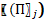 , где	(1)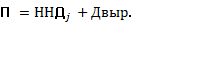  – прогноз налоговых, неналоговых доходов (без учета акцизов по подакцизным товарам (продукции, производимым на территории Российской Федерации), определяемый на уровне оценки доходов на очередной финансовый год j-го поселения, за исключением налога на доходы физических лиц (далее – НДФЛ). Для поселений, не имеющих рост поступлений по кассовому исполнению по состоянию на отчетную дату текущего года к аналогичному периоду прошлого года, НДФЛ принимается на уровне фактического исполнения за отчетный год с учетом темпа роста от кассового исполнения по состоянию на отчетную дату текущего года к аналогичному периоду прошлого года не менее оценки доходов j-го поселения на очередной финансовый год. В иных случаях НДФЛ принимается на уровне кассового исполнения на отчетную дату текущего года и фактического поступления за 4 квартал отчетного года не менее оценки доходов на очередной финансовый год j-го поселения;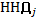 Двыр. – прогноз дотации на выравнивание бюджетной обеспеченности поселений за счет средств бюджета Усольского муниципального района Иркутской области, рассчитанный в соответствии с законом Иркутской области № 74-ОЗ от 22 октября 2013 года (в редакции № 99-ОЗ от 2 ноября 2021 года), в соответствующем году.Расчетный объем расходных обязательств j-го поселения, входящего в состав Усольского муниципального района Иркутской области, на 2023 и на плановый период 2024 и 2025 годов () определяется по формуле: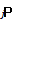 +, где(2)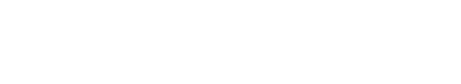 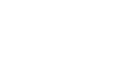 –прогноз объема расходов поселения на полномочия органов местного самоуправления (ОМСУ) на 2023 год;–прогноз объема расходов поселения на обеспечение жителей услугами организаций культуры, библиотечное обслуживание населения на 2023 год;–прогноз объема расходов поселения на передачу части полномочий бюджету другого уровня (на уровень района) по соглашениям на 2023 год;– расходы поселения на софинансирование государственных программ Иркутской области, рассчитанные по проекту областного закона Иркутской области ПЗ- 1086 «Об областном бюджете на 2023 год и на плановый период 2024 и 2025 годов; в соответствующем году;–прогноз объема расходов поселения на обеспечение первичных мер пожарной безопасности в границах МО на 2023 год;–прогноз объема расходов поселения на физическую культуру и спорт на 2023 год; - объем средств j-го поселения для погашения основного долга по кредитам, полученным из областного бюджета и бюджета Усольского муниципального района Иркутской области, в соответствующем году.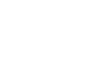 Заместитель мэра – председатель комитета по экономике и финансам Н.А. КасимовскаяПриложение № 11к решению Думы Усольского муниципальногорайона Иркутской области «Об утверждениибюджета Усольского муниципального районаИркутской области на 2023 год и на плановыйпериод 2024 и 2025 годов»от 27.12.2022г. №23ПОРЯДОК ПРЕДОСТАВЛЕНИЯ ДОТАЦИИ НА ПОДДЕРЖКУ МЕР ПО ОБЕСПЕЧЕНИЮ СБАЛАНСИРОВАННОСТИ БЮДЖЕТОВ ПОСЕЛЕНИЙ, ВХОДЯЩИХ В СОСТАВ УСОЛЬСКОГО МУНИЦИПАЛЬНОГО РАЙОНА ИРКУТСКОЙ ОБЛАСТИ1. Предоставление дотаций на поддержку мер по сбалансированности бюджетов поселений, входящих в состав Усольского муниципального района Иркутской области осуществляется Комитетом по экономике и финансам администрации Усольского муниципального района Иркутской области. 2. Дотации на поддержку мер по сбалансированности бюджетов поселений из районного бюджета формируются в нераспределенный резерв в размере:на 2023 год – 16 000,0 тыс. рублей; на 2024 год – 16 000,0 тыс. рублей;на 2025 год - 16 000,0 тыс. рублей.3. Распределение осуществляется путем внесения изменений в настоящее решение не позднее 1 июля 2023 года.4. Финансирование указанных расходов осуществляется по коду  главного распорядителя средств районного бюджета  901 «Комитет по экономике и финансам  администрации Усольского муниципального района Иркутской области», разделу 14 00 «Межбюджетные трансферты общего характера бюджетам бюджетной  системы Российской Федерации», подразделу 14 02 «Иные дотации», целевой статье 81200 D8888 «Дотации на поддержку мер по обеспечению сбалансированности поселений, входящих в состав Усольского муниципального района Иркутской области» (местный бюджет), виду расходов 512 «Иные дотации».5.  Предоставление иных дотаций осуществляется в пределах бюджетных ассигнований, утвержденных районным бюджетом на 2023 год и на плановый период 2024 и 2025 годов, в соответствии со сводной бюджетной росписью. Заместитель мэра - председатель комитета по экономике и финансам Н.А. КасимовскаяПриложение № 12к решению Думы Усольского муниципальногорайона Иркутской области «Об утверждениибюджета Усольского муниципального районаИркутской области на 2023 год и на плановыйпериод 2024 и 2025 годов»от 27.12.2022г. №23СЛУЧАИ И ПОРЯДОК ПРЕДОСТАВЛЕНИЯ ИНЫХ МЕЖБЮДЖЕТНЫХ ТРАНСФЕРТОВ БЮДЖЕТАМ ПОСЕЛЕНИЙ, ВХОДЯЩИХ В СОСТАВ УСОЛЬСКОГО МУНИЦИПАЛЬНОГО РАЙОНА ИРКУТСКОЙ ОБЛАСТИ1. Общие положения1.1.Случаи и порядок предоставления иных межбюджетных трансфертов бюджетам поселений, входящих в состав Усольского муниципального района Иркутской области (далее – Порядок), в соответствии со ст. 142.4 БК РФ устанавливает случаи, условия и порядок предоставления иных межбюджетных трансфертов бюджетам поселений, входящих в состав Усольского муниципального района Иркутской области, из бюджета Усольского муниципального района Иркутской области (далее – поселения, муниципальный район).2. Случаи предоставления иных межбюджетных трансфертов2.1. Иные межбюджетные трансферты из районного бюджета в бюджеты поселений предоставляются в следующих случаях:1) в целях софинансирования расходных обязательств, возникших при выполнении полномочий органов местного самоуправления поселений по вопросам местного значения;2) на осуществление части полномочий по решению вопросов местного значения, в соответствии с заключенными соглашениями.3. Условия предоставления иных межбюджетных трансфертов3.1. Иные межбюджетные трансферты из районного бюджета в бюджеты поселений в случаях, предусмотренных подпунктом 1 пункта 2.1 настоящего Порядка, предоставляются при условии соблюдения органами местного самоуправления поселений бюджетного законодательства Российской Федерации и законодательства Российской Федерации о налогах и сборах.3.2. Предоставление иных межбюджетных трансфертов из бюджета муниципального района в бюджеты поселений осуществляется за счет собственных доходов и источников финансирования дефицита бюджета муниципального района.4. Порядок предоставления иных межбюджетных трансфертов4.1. Решение о предоставлении иных межбюджетных трансфертов бюджету поселения в случаях, предусмотренных подпунктом 1 пункта 2.1 настоящего Порядка, принимается согласно утвержденным муниципальным программам администрации Усольского муниципального района Иркутской области.4.2. Основанием для выделения финансовых средств из бюджета муниципального района является соглашение о предоставлении иных межбюджетных трансфертов бюджету поселения, заключаемое между администрацией муниципального района и администрацией поселения.4.3. Соглашение о предоставлении иных межбюджетных трансфертов бюджету соответствующего поселения должно содержать следующие основные положения:а) целевое назначение иных межбюджетных трансфертов;б) условия предоставления и расходования иных межбюджетных трансфертов;в) объем бюджетных ассигнований, предусмотренных на предоставление иных межбюджетных трансфертов;г) порядок перечисления иных межбюджетных трансфертов;д) сроки предоставления иных межбюджетных трансфертов;е) порядок осуществления контроля за соблюдением условий, установленных для предоставления и расходования иных межбюджетных трансфертов;ж) сроки и порядок предоставления отчетности об использовании иных межбюджетных трансфертов;з) возврат неиспользованного остатка иных межбюджетных трансфертов, не использованных в текущем финансовом году.4.4. Подготовка проекта соглашения о предоставлении иных межбюджетных трансфертов бюджету поселения в случаях, предусмотренных подпунктом 2 пункта 2.1 настоящего Порядка, осуществляется главными распорядителями средств бюджета Усольского муниципального района Иркутской области.Заместитель мэра - председатель комитета по экономике и финансамН.А. КасимовскаяПриложение 13	к решению Думы Усольского муниципального районаИркутской области "Об утверждении бюджетаУсольского муниципального района Иркутской областина 2023 год и на плановый период 2024 и 2025 годов"№23 от 27.12.2022г.ПРОГРАММА МУНИЦИПАЛЬНЫХ ВНУТРЕННИХ ЗАИМСТВОВАНИЙ УСОЛЬСКОГО МУНИЦИПАЛЬНОГО РАЙОНА ИРКУТСКОЙ ОБЛАСТИ НА 2023 ГОД И НА ПЛАНОВЫЙ ПЕРИОД 2024 И 2025 ГОДОВЗаместитель мэра - председатель комитета по экономике и финансам Н.А.КасимовскаяПриложение 14к решению Думы Усольского муниципального районаИркутской области "Об утверждении бюджетаУсольского муниципального района Иркутской областина 2023 год и на плановый период 2024 и 2025 годов"№23 от 27.12.2022г.ИСТОЧНИКИ ВНУТРЕННЕГО ФИНАНСИРОВАНИЯ ДЕФИЦИТА БЮДЖЕТА УСОЛЬСКОГО МУНИЦИПАЛЬНОГО РАЙОНА ИРКУТСКОЙ ОБЛАСТИ НА 2023 ГОДЗаместитель мэра - председатель комитета по экономике и финансам Н.А. КасимовскаяПриложение 15к решению Думы Усольского муниципального районаИркутской области "Об утверждении бюджетаУсольского муниципального района Иркутской областина 2023 год и на плановый период 2024 и 2025 годов"№23 от 27.12.2022г.ИСТОЧНИКИ ВНУТРЕННЕГО ФИНАНСИРОВАНИЯ ДЕФИЦИТА БЮДЖЕТА УСОЛЬСКОГО МУНИЦИПАЛЬНОГО РАЙОНА ИРКУТСКОЙ ОБЛАСТИ НА ПЛАНОВЫЙ ПЕРИОД 2024 И 2025 ГОДОВЗаместитель мэра - председатель комитета по экономике и финансамН.А.КасимовскаяМЕТОДИКА РАСЧЕТА РАЗМЕРА ДОТАЦИЙ НА ВЫРАВНИВАНИЕ БЮДЖЕТНОЙ ОБЕСПЕЧЕННОСТИ ПОСЕЛЕНИЙ, ВХОДЯЩИХ В СОСТАВ УСОЛЬСКОГО МУНИЦИПАЛЬНОГО РАЙОНА ИРКУТСКОЙ ОБЛАСТИ.Размер дотации на выравнивание бюджетной обеспеченности поселений, входящих в состав Усольского муниципального района Иркутской области (далее соответственно – дотации, муниципальный район). Бюджетам поселений из бюджета муниципального района j – му поселению (Дj) рассчитывается исходя из расчетной обеспеченности бюджетов поселений, входящих в состав муниципального района, финансовыми средствами для исполнения расходных обязательств поселений по следующей формуле (при условии, что (Пj – Рj) < 0):,гдеСi – общий объем субвенции, предоставляемой бюджету Усольского муниципального района Иркутской области из областного бюджета для осуществления государственных полномочий по расчету и предоставлению дотаций бюджетам поселений.Пj – расчетный объем доходных источников, которые могут быть направлены       j–ым поселением на исполнение расходных обязательств, определяемый в соответствии с порядком, установленным согласно приложению № 10 к решению Думы Усолского муниципального района Иркутской области «Об утверждении бюджета Усольского муниципального района Иркутской области на 2023 год и на плановый период 2024 и 2025 годов».Рj – расчетный объем расходных обязательств j–го поселения, определяемый в соответствии с порядком, установленным согласно приложению № 10 к решению Думы Усольского муниципального района Иркутской области «Об утверждении бюджета Усольского муниципального района Иркутской области на 2023 год и на плановый период 2024 и 2025 годов».Заместитель мэра-председатель комитета по экономике и финансам	 Н.А.КасимовскаяВЕРХНИЙ ПРЕДЕЛ МУНИЦИПАЛЬНОГО ВНУТРЕННЕГО ДОЛГАУСОЛЬСКОГО МУНИЦИПАЛЬНОГО РАЙОНА ИРКУТСКОЙ ОБЛАСТИВерхний предел муниципального внутреннего долга Усольского муниципального района планируется в размере: на 1 января 2024 года 39 127,38 тыс. рублей,  в том числе верхний предел долга по муниципальным гарантиям Усольского муниципального района Иркутской области– 0 тыс. рублей;на 1 января 2025 года 86 380,06 тыс. рублей,  в том числе верхний предел долга по муниципальным гарантиям Усольского муниципального района Иркутской области– 0 тыс. рублей;на 1 января 2026 года 133 448,52 тыс. рублей,  в том числе верхний предел долга по муниципальным гарантиям Усольского муниципального района Иркутской области– 0 тыс. рублей.Структура верхнего предела муниципального долга Усольскогомуниципального района Иркутской области по состоянию на 1 января2024 года, на 1 января 2025 года и на 1 января 2026 годапредставлена в таблице:Заместитель мэра - председатель комитета по экономике и финансам Н.А.КасимовскаяПОЯСНИТЕЛЬНАЯ ЗАПИСКАК ПРОЕКТУ РЕШЕНИЯ ДУМЫ УСОЛЬСКОГО МУНИЦИПАЛЬНОГО РАЙОНА ИРКУТСКОЙ ОБЛАСТИ «ОБ УТВЕРЖДЕНИИ БЮДЖЕТА УСОЛЬСКОГО МУНИЦИПАЛЬНОГО РАЙОНА ИРКУТСКОЙ ОБЛАСТИ НА 2023 ГОД И НА ПЛАНОВЫЙ ПЕРИОД 2024-2025 ГОДОВ»Проект Решения подготовлен в соответствии с требованиями Бюджетного кодекса Российской Федерации и Положением «О бюджетном процессе в Усольском муниципальном районе Иркутской области», с учетом положений основных направлений бюджетной и налоговой политики Иркутской области на 2023 год и на плановый период 2024-2025 годов, основных направлений бюджетной и налоговой политики Усольского муниципального района Иркутской области на 2023 год и на плановый период 2024 и 2025 годов, муниципальных программ Усольского муниципального района Иркутской области (проектов изменений муниципальных программ Усольского муниципального района Иркутской области), бюджетном прогнозе Усольского муниципального района Иркутской области на долгосрочный период и иных документов стратегического планирования.Формирование основных параметров бюджета Усольского муниципального района Иркутской области на 2023 год и на плановый период 2024-2025 годов осуществлено в соответствии с требованиями действующего бюджетного и налогового законодательства с учетом планируемых с 2023 года изменений. Также учтены ожидаемые параметры исполнения бюджета Усольского муниципального района Иркутской области за 2022 год, основные параметры прогноза социально-экономического развития Усольского муниципального района Иркутской области на 2023 год и на плановый период 2024-2025 годов.В соответствии с бюджетным законодательством, бюджет Усольского муниципального района Иркутской области формируется на трехлетний бюджетный цикл, что обеспечивает стабильность и предсказуемость развития бюджетной системы. В планируемом периоде обеспечение сбалансированности и устойчивости бюджета Усольского муниципального района Иркутской области продолжает оставаться основной задачей бюджетной политики Усольского муниципального района Иркутской области. Приоритетными задачами являются достижение целевых показателей и результатов национальных проектов, а также реализация мер, направленных на содействие адаптации экономики к новым условиям и структурной перестройке.Основные параметры бюджета Усольского муниципального района Иркутской области на 2023 год и на плановый период 2024-2025 годов представлены в таблице 1.Таблица 1. Основные параметры бюджета Усольского муниципального района Иркутской области на 2023 год и на плановый период 2024-2025 годовтыс. руб.Документы и материалы, представляемые в соответствии со статьей 23 Положения о бюджетном процессе в Усольском муниципальном районе Иркутской области, утвержденного Решением Думы Усольского муниципального района Иркутской области от 28.01.2020 г. № 120 (с изменениями от 22.02.2022 № 233) одновременно с проектом Решения Думы Усольского муниципального района Иркутской области «Об утверждении бюджета Усольского муниципального района Иркутской области на 2023 год и на плановый период 2024-2025 годов» прилагаются.ДОХОДЫ БЮДЖЕТА УСОЛЬСКОГО МУНИЦИПАЛЬНОГО РАЙОНА ИРКУТСКОЙ ОБЛАСТИПри подготовке прогноза доходов на 2023 год и на плановый период 2024 и 2025 годов учтены положения проекта областного закона № ПЗ-1086 «Об областном бюджете на 2023 год и на плановый период 2024 и 2025 годов» (далее – проект закона об областном бюджете) в части целевых межбюджетных трансфертов.В соответствии со статьей 169 Бюджетного кодекса Российской Федерации составление доходной части проекта бюджета Усольского муниципального района Иркутской области на 2023 год и на плановый период 2024 и 2025 годов осуществлялось на основе Прогноза социально-экономического развития Усольского муниципального района Иркутской области на 2023 год и плановый период 2024 и 2025 годов.При прогнозировании доходов использовался базовый вариант Прогноза социально-экономического развития Усольского муниципального района Иркутской области на 2023 год и плановый период 2024 и 2025 годов.В соответствии с бюджетными полномочиями, установленными статьей 160.1 Бюджетного кодекса Российской Федерации, всеми главными администраторами доходов бюджета Усольского муниципального района Иркутской области утверждены методики прогнозирования поступлений доходов в бюджет.Рассчитанные в соответствии с утвержденными методиками прогнозы поступлений доходов в бюджет Усольского муниципального района Иркутской области представлены главными администраторами доходов в Комитет по экономике и финансам администрации Усольского муниципального района Иркутской области (финансовый орган района) и положены в основу доходной части проекта бюджета Усольского муниципального района Иркутской области на 2023 год и на плановый период 2024 и 2025 годов.Таким образом, доходная часть проекта бюджета Усольского муниципального района Иркутской области на 2023–2025 годы полностью соответствует данным главных администраторов доходов бюджета Усольского муниципального района Иркутской области, проекту закона об областном бюджете и материалам к нему.Основные характеристики прогноза поступлений доходов в бюджет Усольского муниципального района Иркутской области на 2023 год и на плановый период 2024 и 2025 годов с учетом изменения бюджетного и налогового законодательства представлены в таблице 2.Таблица 2. Показатели поступления доходов в бюджет Усольскогомуниципального района Иркутской области в 2021 – 2025 годахтыс. руб.Ожидаемое исполнение доходной части бюджета Усольского муниципального района Иркутской области на 2022 год составляет 1 942 460,67 тыс. рублей, что на 222 186,68 тыс. рублей (+12,92%) больше объема поступлений 2021 года, налоговые и неналоговые доходы составят 460 377,97 тыс. рублей, что на 41 330,23 тыс. рублей (+9,86%) больше объема поступлений 2021 года. Доходы бюджета Усольского муниципального района Иркутской области на 2023 год запланированы в сумме 1 979 858,91 тыс. рублей, что на 37 398,24 тыс. рублей (+1,93%) больше ожидаемых поступлений 2022 года, налоговые и неналоговые доходы составят 481 260,35 тыс. рублей, что на 20 882,38 тыс. рублей (+4,54%) больше ожидаемого поступления в 2022 году.В 2024 году доходы бюджета Усольского муниципального района Иркутской области на 225 451,39 тыс. рублей (-11,39%) меньше прогнозируемого поступления в 2023 году, налоговые и неналоговые доходы составят 500 034,49 тыс. рублей, что на 18 774,14 тыс. рублей (+3,90%) больше прогнозируемых поступлений 2023 года.В 2025 году доходы бюджета Усольского муниципального района Иркутской области прогнозируются в объеме 
1 755 298,28 тыс. рублей, что на 890,76 тыс. рублей (+0,05%) больше прогнозируемого поступления в 2024 году, налоговые и неналоговые доходы составят 515 684,89 тыс. рублей, что на 15 650,40 тыс. рублей (+3,13%) больше прогнозируемых поступлений 2024 года.ОСОБЕННОСТИ ПЛАНИРОВАНИЯ ПОСТУПЛЕНИЙ В БЮДЖЕТ УСОЛЬСКОГО МУНИЦИПАЛЬНОГО РАЙОНА ИРКУТСКОЙ ОБЛАСТИ ПО ОТДЕЛЬНЫМ ВИДАМ ДОХОДОВНАЛОГОВЫЕ ДОХОДЫНалог на доходы физических лицПоступления налога на доходы физических лиц на 2023 год и на плановый период 2024 и 2025 годов запланированы на основе прогнозируемого темпа роста в 2023-2025 годах источника основной части налога - фонда заработной платы по прогнозу социально-экономического развития Усольского муниципального района Иркутской области и соответствуют прогнозу главного администратора – Межрайонной ИФНС России № 21 по Иркутской области. Прогноз поступлений налога в бюджет Усольского муниципального района Иркутской области в 2023 году составляет 375 839,58 тыс. рублей (+5,5% к ожидаемым поступлениям 2022 года), в 2024 году – 390 873,16 тыс. рублей (+4% к прогнозируемым поступлениям 2023 года), в 2025 году – 402 599,35 тыс. рублей (+3% к прогнозируемым поступлениям 2024 года).Акцизы по подакцизным товарам (продукции), производимым на территории Российской ФедерацииОбщая сумма поступления доходов от акцизов на нефтепродукты в бюджет Усольского муниципального района Иркутской области на 2023 год планируется в размере 5 540,66 тыс. рублей (+4,7% к ожидаемым поступлениям 2022 года), на 2024 год планируется в сумме 6 161,88 тыс. рублей (+11,21% к прогнозируемым поступлениям 2023 года), на 2025 год планируется в сумме 6 506,56 тыс. рублей (+5,59% к прогнозируемым поступлениям 2024 года). При расчете прогноза акцизов по подакцизным товарам (продукции), производимым на территории Российской Федерации, учтены положения: - проекта федерального бюджета (в части установления нормативов распределения доходов от акцизов на автомобильный и прямогонный бензин, дизельное топливо, моторные масла для дизельных и (или) карбюраторных (инжекторных) двигателей, производимые на территории Российской Федерации, в бюджеты субъектов Российской Федерации).Прогнозирование поступлений доходов от акцизов на нефтепродукты осуществлено на основании прогноза главного администратора доходов – Управления федерального казначейства по Иркутской области на 2023-2025 годы.Налог, взимаемый в связи с применением упрощенной системы налогообложенияПрогноз поступления налога, взимаемого в связи с применением упрощенной системы налогообложения, на 2023 год и на плановый период 2024 и 2025 годов осуществлен на основе ожидаемых поступлений 2022 года с учетом сводного индекса потребительских цен на 2023-2025 годы по прогнозу социально–экономического развития Усольского муниципального района Иркутской области, а также с учетом дифференцированных нормативов отчислений в бюджет муниципального района в соответствии с Приложением 3 к проекту закона об областном бюджете (22,632) и соответствует прогнозу главного администратора доходов – Межрайонной ИФНС России № 21 по Иркутской области.Общий объем поступлений запланирован на 2023 год в сумме 36 069,92 тыс. рублей (+89,84% к ожидаемым поступлениям 2022 года). В 2024 году объем поступлений запланирован в сумме 37 512,72 тыс. рублей (+4,0% к прогнозируемым поступлениям 2023 года), в 2025 году – 39 013,26 тыс. рублей (+4,0% к прогнозируемым поступлениям 2024 года).Единый сельскохозяйственный налогПрогноз поступления единого сельскохозяйственного налога на 2023 год и на плановый период 2024 и 2025 годов осуществлен на основе прогнозируемых поступлений по итогам исполнения бюджета за девять месяцев 2022 года с учетом темпов роста валовой продукции сельского хозяйства во всех категориях хозяйств и соответствует прогнозу главного администратора доходов – Межрайонной ИФНС России № 21 по Иркутской области.Общий объем поступлений запланирован на 2023 год в сумме 35 747,35 тыс. рублей (-21,8% к ожидаемым поступлениям 2022 года, в виду того, что с 2022 года СХПК «Усольский свинокомплекс» перешел на общий режим налогообложения). В 2024 объем поступлений запланирован в сумме 37 213,00 тыс. рублей (+4,1% к прогнозируемым поступлениям 2023 года), в 2025 году – 38 701,50 тыс. рублей (+4,0% к прогнозируемым поступлениям 2024 года).Налог, взимаемый в связи с применением патентной системы налогообложения.Прогноз поступления налога, взимаемого в связи с применением патентной системы налогообложения на 2023 год и на плановый период 2024 и 2025 годов осуществлен на основе прогнозируемых поступлений по итогам исполнения бюджета за девять месяцев 2022 года и соответствует прогнозу главного администратора – Межрайонной ИФНС России № 21 по Иркутской области.Общий объем поступлений запланирован на 2023 год в объеме 7 109,0 тыс. рублей. В 2024 и 2025 годах налог, взимаемый в связи с применением патентной системы налогообложения также запланирован в объеме 7 109,0 тыс. рублей.Государственная пошлинаРасчет прогноза поступления государственной пошлины в бюджет Усольского муниципального района Иркутской области осуществлен на основании информации главных администраторов доходов и составляет в 2023 году – 315,0 тыс. рублей, в 2023 году – 315,0 тыс. рублей, в 2024 году - 315,0 тыс. рублей.НЕНАЛОГОВЫЕ ДОХОДЫПрогноз поступления неналоговых доходов в бюджет Усольского муниципального района Иркутской области осуществлен на основании информации главных администраторов доходов о прогнозируемом поступлении доходов и составляет в 2023 году 20 638,84 тыс. рублей, что на 6 089,07 тыс. рублей (-22,78%) ниже уровня 2022 года, в 2024 году – 20 849,73 тыс. рублей (+1,02% к прогнозируемым поступлениям 2023 года), в 2025 – 21 440,22 тыс. рублей (+2,8% к прогнозируемым поступлениям 2024 года).БЕЗВОЗМЕЗДНЫЕ ПОСТУПЛЕНИЯОбъем безвозмездных поступлений в бюджет Усольского муниципального района Иркутской области на 2023 год и на плановый период 2024 и 2025 годов представлен в таблице 3 и определен в соответствии с проектом областного бюджета:Таблица 3. Объем безвозмездных поступленийв бюджет Усольского муниципального района Иркутской областив 2021 – 2025 годахтыс. рублейПрогнозируемые в 2023 году безвозмездные поступления составят 1 498 598,56 тыс. рублей, что на 16 053,04 тыс. рублей или на 1,08% выше ожидаемого уровня 2022 года; в 2024 – 2025 годах в размере 1 254 373,03 тыс. рублей (-16,3% к уровню 2023 года) и 1 239 613,39 тыс. рублей (-1,18% к уровню 2024 года) соответственно.Прогнозируемое снижение безвозмездных поступлений в бюджет Усольского муниципального района Иркутской области обусловлено наличием нераспределенных среди муниципальных образований Иркутской области в соответствии с проектом областного бюджета на 2023 год и на плановый период 2024 и 2025 годов видов межбюджетных трансфертов.Расходы бюджета Усольского муниципального районаИркутской областиПри формировании расходной части районного бюджета учитывались следующие основные подходы: 1. Проектировки расходов районного бюджета на 2023 год и на плановый период 2024 и 2025 годов рассчитывались на основе действующего законодательства Российской Федерации, Иркутской области, и нормативно-правовых актов муниципального района с учетом разграничения расходных полномочий. 2. Планирование бюджетных ассигнований районного бюджета по расходам на 2023-2025 годы осуществлялось с учетом единых подходов в соответствии с порядком и методикой планирования бюджетных ассигнований районного бюджета, утвержденными приказом Комитета по экономике и финансам администрации Усольского муниципального района Иркутской области № 306 о/д от 29.09.2021 года.3. Для расчета бюджетных ассигнований на 2023 год в качестве «базовых» приняты объемы расходов на 2022 год, утвержденные Решением думы Усольского муниципального района Иркутской области «Об утверждении бюджета Усольского муниципального района Иркутской области на 2022 год и на плановый период 2023 и 2024 годов» (в редакции от 31 мая 2022 г. № 255).4. В целях обеспечения финансирования приоритетных направлений социально-экономического развития района главным распорядителям бюджетных средств было предоставлено право произвести перераспределение доведенных предельных объемов бюджетных ассигнований районного бюджета на 2023 год и на плановый период 2024 и 2025 годов, в том числе между муниципальными программами Усольского муниципального района Иркутской области.5. При формировании расходной части районного бюджета учитывался необходимый комплекс мер по оптимизации расходов и повышению сбалансированности и платежеспособности районного бюджета. При этом в полном объеме предусмотрены бюджетные ассигнования по социальному обеспечению населения. При формировании проекта бюджета на 2023 год и на плановый период 2024 и 2025 годов учтены изменения бюджетной классификации, внесенные на федеральном уровне (приказ Министерства финансов Российской Федерации «О порядке формирования и применения кодов бюджетной классификации Российской Федерации, их структуре и принципах назначения» от 24 мая 2022 года № 82н и приказ Министерства финансов Российской Федерации «Об утверждении кодов (перечней кодов) бюджетной классификации РФ на 2023 год и на плановый период 2024 и 2025 годов» от 17 мая 2022 года № 75н).            Объем бюджетных ассигнований на 2023-2025 годы, источником финансового обеспечения которых являются целевые межбюджетные трансферты из федерального и областного бюджетов, запланирован в соответствии с проектом областного бюджета и на 2023 год составит 1 413 203,87 тыс. рублей (69,9% от общего объема расходов бюджета), на 2024 год – 1 250 903,95 тыс. рублей (69,4%), на 2025 год – 1 236 144,30 тыс. рублей (68,5%).Расшифровка целевых межбюджетных трансфертов:тыс. руб.Проект закона на 2023 год и на плановый период 2024 и 2025 годов, как и в предыдущий год, составлен по программно-целевому принципу на основе проектов муниципальных программ Усольского муниципального района Иркутской области. Всего в 2020-2025 году будут действовать 12 муниципальных программ, охватывающих вопросы образования, социальной политики, культуры, спорта, экономики и другие.Перечень муниципальных программ муниципального района УРМО утвержден Постановлением администрации муниципального района УРМО № 699 от 15.07.2019 года, в количестве 12 программ.Сводная информация о бюджетных ассигнованиях районного бюджета в 2023-2025 годах, отраженных в проекте районного бюджета, в разрезе программ и непрограммных расходов предоставлена ниже:тыс. руб.          Как видно из таблицы – расходы районного бюджета в программном формате составили:на 2023 год – 2 009 903,59 тыс. рублей  (99,4 %);на 2024 год – 1 777 777,50 тыс. рублей (98,56 %);на 2025 год – 1 763 984,04 тыс. рублей (97,76 %).В соответствии с действующим бюджетным законодательством в общем объеме расходов бюджета муниципального района на плановый период планируется утвердить условно утверждаемые расходы на 2024 год в сумме         13 800,00 тыс. рублей, на 2025 год в сумме 28 300,00 тыс. рублей. Учитывая положения пункта 5 статьи 184.1 Бюджетного кодекса Российской Федерации, данные расходы не учтены при распределении бюджетных ассигнований по кодам бюджетной классификации расходов бюджетов.Объем межбюджетных трансфертов, предоставляемых из бюджета Усольского муниципального района Иркутской области бюджетам поселений, входящих в состав Усольского муниципального района составил:на   2023 год – 170 717,50 тыс. рублей; на   2024 год – 145 603,80 тыс. рублей; на   2025 год – 147 179,10 тыс. рублей.Информация о бюджетных ассигнованиях районного бюджета на 2023-2025 годы, в разрезе муниципальных программ и непрограммных направлений деятельности представлена ниже:тыс. руб. На реализацию непрограммных расходов предусмотрены бюджетные ассигнования на осуществление областных государственных полномочий:            на   2023 год – 1 726,10 тыс. рублей;             на   2024 год – 1 726,10 тыс. рублей;             на   2025 год – 1 726,10 тыс. рублей.            В составе непрограммных расходов районного бюджета предусмотрены бюджетные ассигнования на обеспечение деятельности аппарата Думы:            на   2023 год – 1 700,39 тыс. рублей;             на   2024 год – 1 700,39 тыс. рублей;             на   2025 год – 1 700,39 тыс. рублей.            В составе непрограммных расходов районного бюджета предусмотрены бюджетные ассигнования на обеспечение деятельности Контрольно-счетной палаты (с учетом переданных полномочий от поселений Усольского муниципального района Иркутской области):            на   2023 год – 8 197,74 тыс. рублей;            на   2024 год – 8 197,74 тыс. рублей;            на   2025 год – 8 197,74 тыс. рублей.            В составе непрограммных расходов районного бюджета предусмотрены бюджетные ассигнования на обеспечение представительских расходов администрации, аппарата Думы и Контрольно-счетной палаты:            на   2023 год – 458,47тыс. рублей;             на   2024 год – 458,47 тыс. рублей;             на   2025 год – 458,47 тыс. рублей.Исходя из запланированных доходов и расходов районного бюджета, дефицит бюджета Усольского муниципального района Иркутской области составит: в  2023 году – 42 127,38 тыс. рублей; в  2024 году – 49 252,68 тыс. рублей; в  2025 году – 49 068,46 тыс. рублей.Верхний предел муниципального внутреннего долга по долговым обязательствам Усольского муниципального района Иркутской области составит: по состоянию на 1 января 2024 года в сумме 39 127,38 тыс. рублей,  в том числе верхний предел долга по муниципальным гарантиям– 0 тыс. рублей;по состоянию на 1 января 2025 года в сумме 86 380,06 тыс. рублей, в том числе верхний предел долга по муниципальным гарантиям – 0 тыс. рублей;по состоянию на 1 января 2026 года в сумме 133 448,52 тыс. рублей, в том числе верхний предел долга по муниципальным гарантиям – 0 тыс. рублей;Предельный объем муниципального долга Усольского муниципального района Иркутской области составит:на 2023 год в размере 240 630,18 тыс. рублей,на 2024 год в размере 250 017,25 тыс. рублей;на 2025 год в размере 257 842,45 тыс. рублей.Заместитель мэра - председатель комитета по экономике и финансам Н.А. Касимовская№ п/пМуниципальное образованиеКоэффициент Кi,2 - это показатель собственных доходов за 2021 год в расчете на одного жителя по всем городским и сельским поселениям1Городское поселение Белореченское муниципальное образование1,8572692Сельское поселение Большееланское муниципальное образование0,5841143Сельское поселение Железнодорожное муниципальное образование1,3623034Мишелевское городское поселение Усольского муниципального района Иркутской области0,3870725Новожилкинское сельское поселение Усольского муниципального района Иркутской области0,3277426Новомальтинское сельское поселение Усольского муниципального района Иркутской области0,4221717Раздольинское сельское поселение Усольского муниципального района Иркутской области0,3580678Сосновское сельское поселение Усольского муниципального района Иркутской области1,1168669Среднинское городское поселение Усольского муниципального района Иркутской области1,72850010Тайтурское городское поселение Усольского муниципального района Иркутской области0,75836111Тальянское сельское поселение Усольского муниципального района Иркутской области0,19735212Городское поселение Тельминское муниципальное образование0,556892тыс. руб.Наименование групп, подгрупп, статей и подстатей доходовКод бюджетной классификацииКод бюджетной классификацииСуммаНаименование групп, подгрупп, статей и подстатей доходовглавного администратора доходовдоходов районного бюджетаСуммаНАЛОГОВЫЕ И НЕНАЛОГОВЫЕ ДОХОДЫ0001 00 00000 00 0000 000481 260,35НАЛОГИ НА ПРИБЫЛЬ, ДОХОДЫ1821 01 00000 00 0000 000375 839,58Налог на доходы физических лиц1821 01 02000 01 0000 110375 839,58НАЛОГИ НА ТОВАРЫ (РАБОТЫ, УСЛУГИ), РЕАЛИЗУЕМЫЕ НА ТЕРРИТОРИИ РОССИЙСКОЙ ФЕДЕРАЦИИ1001 03 00000 00 0000 0005 540,66Акцизы по подакцизным товарам (продукции), производимым на территории Российской Федерации1001 03 02000 01 0000 1105 540,66НАЛОГИ НА СОВОКУПНЫЙ ДОХОД1821 05 00000 00 0000 00078 926,27Налог, взимаемый в связи с применением упрощенной системы налогообложения1821 05 01000 00 0000 11036 069,92Единый сельскохозяйственный налог1821 05 03000 01 0000 11035 747,35Налог, взимаемый в связи с применением патентной системы налогообложения1821 05 04000 02 0000 1107 109,00ГОСУДАРСТВЕННАЯ ПОШЛИНА0001 08 00000 00 0000 000315,00Государственная пошлина по делам, рассматриваемым в судах общей юрисдикции, мировыми судьями1821 08 03000 01 0000 110300,00Государственная пошлина за государственную регистрацию, а также за совершение прочих юридически значимых действий9021 08 07000 01 0000 11015,00ДОХОДЫ ОТ ИСПОЛЬЗОВАНИЯ ИМУЩЕСТВА, НАХОДЯЩЕГОСЯ В ГОСУДАРСТВЕННОЙ И МУНИЦИПАЛЬНОЙ СОБСТВЕННОСТИ0001 11 00000 00 0000 0005 057,62Проценты, полученные от предоставления бюджетных кредитов внутри страны9011 11 03000 00 0000 1203,96Доходы, получаемые в виде арендной либо иной платы за передачу в возмездное пользование государственного и муниципального имущества (за исключением имущества бюджетных и автономных учреждений, а также имущества государственных и муниципальных унитарных предприятий, в том числе казенных)9011 11 05000 00 0000 1201 303,66Доходы, получаемые в виде арендной либо иной платы за передачу в возмездное пользование государственного и муниципального имущества (за исключением имущества бюджетных и автономных учреждений, а также имущества государственных и муниципальных унитарных предприятий, в том числе казенных)9061 11 05000 00 0000 1202 500,00Прочие доходы от использования имущества и прав, находящихся в государственной и муниципальной собственности (за исключением имущества бюджетных и автономных учреждений, а также имущества государственных и муниципальных унитарных предприятий, в том числе казенных)9061 11 09000 00 0000 1201 250,00ПЛАТЕЖИ ПРИ ПОЛЬЗОВАНИИ ПРИРОДНЫМИ РЕСУРСАМИ0481 12 00000 00 0000 00014 217,92Плата за негативное воздействие на окружающую среду0481 12 01000 01 0000 12014 217,92ДОХОДЫ ОТ ПРОДАЖИ МАТЕРИАЛЬНЫХ И НЕМАТЕРИАЛЬНЫХ АКТИВОВ0001 14 00000 00 0000 000820,00Доходы от продажи земельных участков, находящихся в государственной и муниципальной собственности9011 14 06000 00 0000 430320,00Доходы от продажи земельных участков, находящихся в государственной и муниципальной собственности9061 14 06000 00 0000 430500,00ШТРАФЫ, САНКЦИИ, ВОЗМЕЩЕНИЕ УЩЕРБА0001 16 00000 00 0000 000182,08Платежи в целях возмещения причиненного ущерба (убытков)0001 16 10000 00 0000 14054,20Административные штрафы, установленные Кодексом Российской Федерации об административных правонарушениях0001 16 01000 01 0000 140122,88Штрафы, неустойки, пени, уплаченные в соответствии с законом или договором в случае неисполнения или ненадлежащего исполнения обязательств перед государственным (муниципальным) органом, органом управления государственным внебюджетным фондом, казенным учреждением, Центральным банком Российской Федерации, иной организацией, действующей от имени Российской Федерации0001 16 07000 01 0000 1405,00ПРОЧИЕ НЕНАЛОГОВЫЕ ДОХОДЫ0001 17 00000 00 0000 000361,22Невыясненные поступления0001 17 01000 00 0000 1800,00Прочие неналоговые доходы0001 17 05000 00 0000 1805,00Инициативные платежи0001 17 15000 00 0000 150356,22БЕЗВОЗМЕЗДНЫЕ ПОСТУПЛЕНИЯ9012 00 00000 00 0000 0001 498 598,56Безвозмездные поступления от других бюджетов бюджетной системы РФ9012 02 00000 00 0000 0001 498 598,56Дотации бюджетам бюджетной системы Российской Федерации9012 02 10000 00 0000 15076 144,60Дотации бюджетам муниципальных районов на поддержку мер по обеспечению сбалансированности бюджетов9012 02 15002 05 0000 15076 144,60Субсидии бюджетам бюджетной системы Российской Федерации (межбюджетные субсидии)9012 02 20000 00 0000 150215 441,47в том числе:Субсидии на обеспечение развития и укрепления материально-технической базы домов культуры в населенных пунктах с числом жителей до 50 тысяч человек9012 02 25467 05 0000 150976,60Субсидии местным бюджетам на организацию бесплатного горячего питания обучающихся, получающих начальное общее образование в муниципальных образовательных организациях в Иркутской области9012 02 25304 05 0000 15031 492,60Субсидии местным бюджетам на государственную поддержку отрасли культуры для реализации мероприятий по модернизации библиотек в части комплектования книжных фондов библиотек муниципальных образований9012 02 25519 05 0000 150205,90Субсидии местным бюджетам в целях софинансирования расходных обязательств муниципальных образований Иркутской области на реализацию мероприятий по модернизации школьных систем образования в рамках государственной программы Российской Федерации "Развитие образования"9012 02 25750 05 0000 15028 775,80Субсидии местным бюджетам на выплату денежного содержания с начислениями на него главам, муниципальным служащим органов местного самоуправления муниципальных районов (городских округов) Иркутской области, а также заработной платы с начислениями на нее техническому и вспомогательному персоналу органов местного самоуправления муниципальных районов (городских округов) Иркутской области, работникам учреждений, находящихся в ведении органов местного самоуправления муниципальных районов (городских округов) Иркутской области9012 02 29999 05 0000 15070 295,90Субсидии местным бюджетам на приобретение школьных автобусов для обеспечения безопасности школьных перевозок и ежедневного подвоза обучающихся к месту обучения и обратно9012 02 29999 05 0000 1503 045,00Субсидии местным бюджетам на реализацию мероприятий по соблюдению требований к антитеррористической защищенности объектов (территорий) муниципальных образовательных организаций в Иркутской области9012 02 29999 05 0000 150473,70Субсидии местным бюджетам для организации отдыха детей в каникулярное время на оплату стоимости набора продуктов питания в лагерях с дневным пребыванием, организованных органами местного самоуправления муниципальных образований Иркутской области9012 02 29999 05 0000 1502 784,80Субсидии местным бюджетам на реализацию мероприятий перечня проектов народных инициатив9012 02 29999 05 0000 15015 000,00Субсидии местным бюджетам на обеспечение бесплатным питьевым молоком обучающихся 1 - 4 классов муниципальных общеобразовательных организаций в Иркутской области9012 02 29999 05 0000 1502 448,70Субсидии местным бюджетам на осуществление дорожной деятельности в отношении автомобильных дорог местного значения9012 02 29999 05 0000 15017 048,30Субсидии местным бюджетам по обеспечению бесплатным двухразовым питанием обучающихся с ограниченными возможностями здоровья в муниципальных общеобразовательных организациях в Иркутской области9012 02 29999 05 0000 15010 068,00Субсидии местным бюджетам на осуществление мероприятий по капитальному ремонту образовательных организаций9012 02 29999 05 0000 15015 087,50Субсидии местным бюджетам на обновление материально-технической базы для организации учебно-исследовательской, научно-практической, творческой деятельности, занятий физической культурой и спортом в образовательных организациях9012 02 29999 05 0000 15014 728,30Субсидии местным бюджетам на финансовую поддержку реализации инициативных проектов9012 02 29999 05 0000 1503 010,37Субвенции бюджетам бюджетной системы Российской Федерации9012 02 30000 00 0000 1501 194 162,40в том числе:Субвенции на осуществление областных государственных полномочий по хранению, комплектованию, учету и использованию архивных документов, относящихся к государственной собственности Иркутской области9012 02 30024 05 0000 1503 191,70Субвенции на осуществление областных государственных полномочий по определению персонального состава и обеспечению деятельности районных (городских), районных в городах комиссий по делам несовершеннолетних и защите их прав9012 02 30024 05 0000 1501 745,50Субвенции на осуществление областных государственных полномочий по определению персонального состава и обеспечению деятельности административных комиссий9012 02 30024 05 0000 1501 725,40Субвенции на осуществление отдельных областных государственных полномочий в сфере труда9012 02 30024 05 0000 150821,30Субвенции на осуществление отдельных областных государственных полномочий по предоставлению мер социальной поддержки многодетным и малоимущим семьям9012 02 30024 05 0000 15013 441,20Субвенции на осуществление отдельных областных государственных полномочий по организации мероприятий при осуществлении деятельности по обращению с собаками и кошками без владельцев в границах населенных пунктов Иркутской области9012 02 30024 05 0000 1502 913,60Субвенции на осуществление областного государственного полномочия по определению перечня должностных лиц органов местного самоуправления, уполномоченных составлять протоколы об административных правонарушениях, предусмотренных отдельными законами Иркутской области об административной ответственности9012 02 30024 05 0000 1500,70Субвенции на осуществление областных государственных полномочий по обеспечению бесплатным двухразовым питанием детей-инвалидов9012 02 30024 05 0000 150980,00Субвенции на осуществление областных государственных полномочий по обеспечению бесплатным питанием обучающихся, пребывающих на полном государственном обеспечении в организациях социаьного обслуживания, находящихся в ведении Иркутской области, посещающих муниципальные общеобразовательные организации9012 02 30024 05 0000 150185,60Субвенции на осуществление областных государственных полномочий по расчету и предоставлению дотаций на выравнивание бюджетной обеспеченности поселений, входящих в состав муниципального района Иркутской области, бюджетам поселений за счет средств областного бюджета9012 02 30024 05 0000 150136 956,10Субвенции бюджетам муниципальных районов на осуществление полномочий по составлению (изменению) списков кандидатов в присяжные заседатели федеральных судов общей юрисдикции в Российской Федерации9012 02 35120 05 0000 1501,60Субвенции на обеспечение государственных гарантий реализации прав на получение общедоступного и бесплатного начального общего, основного общего, среднего общего образования в муниципальных общеобразовательных организациях, обеспечение дополнительного образования детей в муниципальных образовательных организациях9012 02 39999 05 0000 150643 696,50Субвенции на обеспечение государственных гарантий реализации прав на получение общедоступного и бесплатного дошкольного образования в муниципальных образовательных и общеобразовательных организациях9012 02 39999 05 0000 150388 503,20Иные межбюджетные трансферты9012 02 40000 00 0000 15012 850,09Межбюджетные трансферты, передаваемые бюджетам муниципальных районов из бюджетов поселений на осуществление части полномочий по решению вопросов местного значения в соответствии с заключенными соглашениями9012 02 40014 05 0000 1509 250,09Межбюджетные трансферты, передаваемые бюджетам муниципальных районов на проведение мероприятий по обеспечению деятельности советников директора по воспитанию и взаимодействию с детскими общественными объединениями в общеобразовательных организациях9012 02 45179 05 0000 1503 600,00Итого:1 979 858,91тыс. руб.Наименование групп, подгрупп, статей и подстатей доходовКод бюджетной классификацииКод бюджетной классификациипрогноз на 2024 годпрогноз на 2025 годНаименование групп, подгрупп, статей и подстатей доходовглавного администратора доходовдоходов районного бюджетапрогноз на 2024 годпрогноз на 2025 годНАЛОГОВЫЕ И НЕНАЛОГОВЫЕ ДОХОДЫ0001 00 00000 00 0000 000500 034,49515 684,89НАЛОГИ НА ПРИБЫЛЬ, ДОХОДЫ1821 01 00000 00 0000 000390 873,16402 599,35Налог на доходы физических лиц1821 01 02000 01 0000 110390 873,16402 599,35НАЛОГИ НА ТОВАРЫ (РАБОТЫ, УСЛУГИ), РЕАЛИЗУЕМЫЕ НА ТЕРРИТОРИИ РОССИЙСКОЙ ФЕДЕРАЦИИ1001 03 00000 00 0000 0006 161,886 506,56Акцизы по подакцизным товарам (продукции), производимым на территории Российской Федерации1001 03 02000 01 0000 1106 161,886 506,56НАЛОГИ НА СОВОКУПНЫЙ ДОХОД1821 05 00000 00 0000 00081 834,7284 823,76Налог, взимаемый в связи с применением упрощенной системы налогообложения1821 05 01000 00 0000 11037 512,7239 013,26Единый сельскохозяйственный налог1821 05 03000 01 0000 11037 213,0038 701,50Налог, взимаемый в связи с применением патентной системы налогообложения1821 05 04000 02 0000 1107 109,007 109,00ГОСУДАРСТВЕННАЯ ПОШЛИНА0001 08 00000 00 0000 000315,00315,00Государственная пошлина по делам, рассматриваемым в судах общей юрисдикции, мировыми судьями1821 08 03000 01 0000 110300,00300,00Государственная пошлина за государственную регистрацию, а также за совершение прочих юридически значимых действий9021 08 07000 01 0000 11015,0015,00ДОХОДЫ ОТ ИСПОЛЬЗОВАНИЯ ИМУЩЕСТВА, НАХОДЯЩЕГОСЯ В ГОСУДАРСТВЕННОЙ И МУНИЦИПАЛЬНОЙ СОБСТВЕННОСТИ0001 11 00000 00 0000 0005 055,645 054,27Проценты, полученные от предоставления бюджетных кредитов внутри страны9011 11 03000 00 0000 1201,980,61Доходы, получаемые в виде арендной либо иной платы за передачу в возмездное пользование государственного и муниципального имущества (за исключением имущества бюджетных и автономных учреждений, а также имущества государственных и муниципальных унитарных предприятий, в том числе казенных)9011 11 05000 00 0000 1201 303,661 303,66Доходы, получаемые в виде арендной либо иной платы за передачу в возмездное пользование государственного и муниципального имущества (за исключением имущества бюджетных и автономных учреждений, а также имущества государственных и муниципальных унитарных предприятий, в том числе казенных)9061 11 05000 00 0000 1202 500,002 500,00Прочие доходы от использования имущества и прав, находящихся в государственной и муниципальной собственности (за исключением имущества бюджетных и автономных учреждений, а также имущества государственных и муниципальных унитарных предприятий, в том числе казенных)9061 11 09000 00 0000 1201 250,001 250,00ПЛАТЕЖИ ПРИ ПОЛЬЗОВАНИИ ПРИРОДНЫМИ РЕСУРСАМИ0481 12 00000 00 0000 00014 786,6315 378,10Плата за негативное воздействие на окружающую среду0481 12 01000 01 0000 12014 786,6315 378,10ДОХОДЫ ОТ ПРОДАЖИ МАТЕРИАЛЬНЫХ И НЕМАТЕРИАЛЬНЫХ АКТИВОВ0001 14 00000 00 0000 000820,00820,00Доходы от продажи земельных участков, находящихся в государственной и муниципальной собственности9011 14 06000 00 0000 430320,00320,00Доходы от продажи земельных участков, находящихся в государственной и муниципальной собственности9061 14 06000 00 0000 430500,00500,00ШТРАФЫ, САНКЦИИ, ВОЗМЕЩЕНИЕ УЩЕРБА0001 16 00000 00 0000 000182,46182,85Административные штрафы, установленные Кодексом Российской Федерации об административных правонарушениях0001 16 01000 01 0000 140123,26123,65Платежи в целях возмещения причиненного ущерба (убытков)0001 16 10000 00 0000 14054,2054,20Штрафы, неустойки, пени, уплаченные в соответствии с законом или договором в случае неисполнения или ненадлежащего исполнения обязательств перед государственным (муниципальным) органом, органом управления государственным внебюджетным фондом, казенным учреждением, Центральным банком Российской Федерации, иной организацией, действующей от имени Российской Федерации0001 16 07000 01 0000 1405,005,00ПРОЧИЕ НЕНАЛОГОВЫЕ ДОХОДЫ9011 17 00000 00 0000 0005,005,00Невыясненные поступления9011 17 01000 00 0000 1800,000,00Прочие неналоговые доходы9011 17 05000 00 0000 1805,005,00БЕЗВОЗМЕЗДНЫЕ ПОСТУПЛЕНИЯ9012 00 00000 00 0000 0001 254 373,031 239 613,39Безвозмездные поступления от других бюджетов бюджетной системы РФ9012 02 00000 00 0000 0001 254 373,031 239 613,39Субсидии бюджетам бюджетной системы Российской Федерации (межбюджетные субсидии)9012 02 20000 00 0000 150150 655,05135 219,30в том числе:Субсидии местным бюджетам на организацию бесплатного горячего питания обучающихся, получающих начальное общее образование в муниципальных образовательных организациях в Иркутской области9012 02 25304 05 0000 15032 006,7031 186,40Субсидии местным бюджетам на государственную поддержку отрасли культуры для реализации мероприятий по модернизации библиотек в части комплектования книжных фондов библиотек муниципальных образований9012 02 25519 05 0000 150205,90206,10Субсидии местным бюджетам на государственную поддержку отрасли культуры (Приобретение музыкальных инструментов, оборудования и материалов для детских школ искусств по видам искусств и профессиональных образовательных организаций)9012 02 25519 05 0000 1508 298,750,00Субсидии местным бюджетам на выплату денежного содержания с начислениями на него главам, муниципальным служащим органов местного самоуправления муниципальных районов (городских округов) Иркутской области, а также заработной платы с начислениями на нее техническому и вспомогательному персоналу органов местного самоуправления муниципальных районов (городских округов) Иркутской области, работникам учреждений, находящихся в ведении органов местного самоуправления муниципальных районов (городских округов) Иркутской области9012 02 29999 05 0000 15061 681,1061 686,80Субсидии местным бюджетам на реализацию мероприятий по соблюдению требований к антитеррористической защищенности объектов (территорий) муниципальных образовательных организаций в Иркутской области9012 02 29999 05 0000 150730,800,00Субсидии местным бюджетам для организации отдыха детей в каникулярное время на оплату стоимости набора продуктов питания в лагерях с дневным пребыванием, организованных органами местного самоуправления муниципальных образований Иркутской области9012 02 29999 05 0000 1502 469,002 497,40Субсидии местным бюджетам на реализацию мероприятий перечня проектов народных инициатив9012 02 29999 05 0000 1509 287,709 287,70Субсидии местным бюджетам по обеспечению бесплатным двухразовым питанием обучающихся с ограниченными возможностями здоровья в муниципальных общеобразовательных организациях в Иркутской области9012 02 29999 05 0000 1509 833,009 668,80Субсидии местным бюджетам на приобретение школьных автобусов для обеспечения безопасности школьных перевозок и ежедневного подвоза обучающихся к месту обучения и обратно9012 02 29999 05 0000 1508 526,008 624,00Субсидии местным бюджетам на обеспечение бесплатным питьевым молоком обучающихся 1 - 4 классов муниципальных общеобразовательных организаций в Иркутской области9012 02 29999 05 0000 1503 696,103 734,70Субсидии местным бюджетам на обновление материально-технической базы для организации учебно-исследовательской, научно-практической, творческой деятельности, занятий физической культурой и спортом в образовательных организациях9012 02 29999 05 0000 15013 920,008 327,40Субвенции бюджетам бюджетной системы Российской Федерации9012 02 30000 00 0000 1501 096 699,901 097 376,00в том числе:901Субвенции на осуществление областных государственных полномочий по хранению, комплектованию, учету и использованию архивных документов, относящихся к государственной собственности Иркутской области9012 02 30024 05 0000 1503 191,703 191,70Субвенции на осуществление областных государственных полномочий по определению персонального состава и обеспечению деятельности районных (городских), районных в городах комиссий по делам несовершеннолетних и защите их прав9012 02 30024 05 0000 1501 745,501 745,50Субвенции на осуществление областных государственных полномочий по определению персонального состава и обеспечению деятельности административных комиссий9012 02 30024 05 0000 1501 725,401 725,40Субвенции на осуществление отдельных областных государственных полномочий в сфере труда9012 02 30024 05 0000 150821,30821,30Субвенции на осуществление отдельных областных государственных полномочий по предоставлению мер социальной поддержки многодетным и малоимущим семьям9012 02 30024 05 0000 15013 441,2013 441,20Субвенции на осуществление отдельных областных государственных полномочий по организации мероприятий при осуществлении деятельности по обращению с собаками и кошками без владельцев в границах населенных пунктов Иркутской области9012 02 30024 05 0000 1502 913,602 913,60Субвенции на осуществление областного государственного полномочия по определению перечня должностных лиц органов местного самоуправления, уполномоченных составлять протоколы об административных правонарушениях, предусмотренных отдельными законами Иркутской области об административной ответственности9012 02 30024 05 0000 1500,700,70Субвенции на осуществление областных государственных полномочий по расчету и предоставлению дотаций на выравнивание бюджетной обеспеченности поселений, входящих в состав муниципального района Иркутской области, бюджетам поселений за счет средств областного бюджета9012 02 30024 05 0000 150110 735,60111 411,90Субвенции на осуществление областных государственных полномочий по обеспечению бесплатным двухразовым питанием детей-инвалидов9012 02 30024 05 0000 150980,00980,00Субвенции на осуществление областных государственных полномочий по обеспечению бесплатным питанием обучающихся, пребывающих на полном государственном обеспечении в организациях социаьного обслуживания, находящихся в ведении Иркутской области, посещающих муниципальные общеобразовательные организации9012 02 30024 05 0000 150185,60185,60Субвенции на осуществление полномочий по составлению  изменению) списков кандидатов в присяжные заседатели федеральных судов общей юрисдикции в Российской Федерации9012 02 35120 05 0000 1501,601,40Субвенции на обеспечение государственных гарантий реализации прав на получение общедоступного и бесплатного начального общего, основного общего, среднего общего образования в муниципальных общеобразовательных организациях, обеспечение дополнительного образования детей в муниципальных образовательных организациях9012 02 39999 05 0000 150598 184,50598 184,50Субвенции на обеспечение государственных гарантий реализации прав на получение общедоступного и бесплатного дошкольного образования в муниципальных образовательных и общеобразовательных организациях9012 02 39999 05 0000 150362 773,20362 773,20Иные межбюджетные трансферты9012 02 40000 00 0000 1507 018,097 018,09Межбюджетные трансферты, передаваемые бюджетам муниципальных районов из бюджетов поселений на осуществление части полномочий по решению вопросов местного значения в соответствии с заключенными соглашениями9012 02 40014 05 0000 1503 469,093 469,09Межбюджетные трансферты, передаваемые бюджетам муниципальных районов на проведение мероприятий по обеспечению деятельности советников директора по воспитанию и взаимодействию с детскими общественными объединениями в общеобразовательных организациях9012 02 45179 05 0000 1503 549,003 549,00Итого:1 754 407,521 755 298,28тыс.руб.НаименованиеРЗПРПлановые назначения на 2023 год1234ОБЩЕГОСУДАРСТВЕННЫЕ ВОПРОСЫ0100211 294,02Функционирование высшего должностного лица субъекта Российской Федерации и муниципального образования01024 424,06Функционирование законодательных (представительных) органов государственной власти и представительных органов муниципальных образований01031 354,41Функционирование Правительства Российской Федерации, высших исполнительных органов государственной власти субъектов Российской Федерации, местных администраций010492 296,81Судебная система01051,60Обеспечение деятельности финансовых, налоговых и таможенных органов и органов финансового (финансово-бюджетного) надзора010650 599,28Резервные фонды0111500,00Другие общегосударственные вопросы 011362 117,86НАЦИОНАЛЬНАЯ ЭКОНОМИКА040031 510,26Дорожное хозяйство040928 114,70Другие вопросы в области национальной экономики04123 395,56ЖИЛИЩНО-КОММУНАЛЬНОЕ ХОЗЯЙСТВО05001 585,00Жилищное хозяйство0501100,00Коммунальное хозяйство05021 485,00ОХРАНА ОКРУЖАЮЩЕЙ СРЕДЫ060017 151,52Другие вопросы в области охраны окружающей среды060517 151,52ОБРАЗОВАНИЕ07001 502 094,80Дошкольное образование0701455 252,46Общее образование0702858 152,70Дополнительное образование детей0703154 651,10Профессиональная подготовка, переподготовка и повышение квалификации0705423,00Молодежная политика 0707311,00Другие вопросы в области образования070933 304,54КУЛЬТУРА, КИНЕМАТОГРАФИЯ080052 793,11Культура 080152 793,11СОЦИАЛЬНАЯ ПОЛИТИКА100032 181,04Пенсионное обеспечение 10018 325,05Социальное обеспечение населения 10032 537,82Охрана семьи и детства100416 061,80Другие вопросы в области социальной политики10065 256,37ФИЗИЧЕСКАЯ КУЛЬТУРА И СПОРТ11002 359,04Физическая культура   11012 359,04СРЕДСТВА МАССОВОЙ ИНФОРМАЦИИ1200300,00Периодическая печать и издательства1202300,00МЕЖБЮДЖЕТНЫЕ ТРАНСФЕРТЫ ОБЩЕГО ХАРАКТЕРА БЮДЖЕТАМ БЮДЖЕТНОЙ СИСТЕМЫ РОССИЙСКОЙ ФЕДЕРАЦИИ1400 170 717,50Дотации на выравнивание бюджетной обеспеченности субъектов Российской Федерации и муниципальных образований1401154 717,50Иные дотации140216 000,00ИТОГО: 2 021 986,29тыс.руб.НаименованиеРЗПРПлановые назначения на 2024 годПлановые назначения на 2025 год12344ОБЩЕГОСУДАРСТВЕННЫЕ ВОПРОСЫ0100204 817,57204 818,37Функционирование высшего должностного лица субъекта Российской Федерации и муниципального образования01024 424,064 424,06Функционирование законодательных (представительных) органов государственной власти и представительных органов муниципальных образований01031 354,411 354,41Функционирование Правительства Российской Федерации, высших исполнительных органов государственной власти субъектов Российской Федерации, местных администраций010492 296,8192 296,81Судебная система01051,601,40Обеспечение деятельности финансовых, налоговых и таможенных органов и органов финансового (финансово-бюджетного) надзора010644 818,2844 818,28Резервные фонды0111500,00500,00Другие общегосударственные вопросы 011361 422,4261 423,42НАЦИОНАЛЬНАЯ ЭКОНОМИКА040012 307,7412 652,42Дорожное хозяйство04098 912,189 256,86Другие вопросы в области национальной экономики04123 395,563 395,56ЖИЛИЩНО-КОММУНАЛЬНОЕ ХОЗЯЙСТВО05001 585,001 585,00Жилищное хозяйство0501100,00100,00Коммунальное хозяйство05021 485,001 485,00ОХРАНА ОКРУЖАЮЩЕЙ СРЕДЫ060017 720,2318 311,70Другие вопросы в области охраны окружающей среды060517 720,2318 311,70ОБРАЗОВАНИЕ07001 326 718,441 310 443,29Дошкольное образование0701400 979,73402 479,73Общее образование0702753 930,31745 293,91Дополнительное образование детей0703138 119,08129 820,33Профессиональная подготовка, переподготовка и повышение квалификации0705423,00423,00Молодежная политика 0707311,00311,00Другие вопросы в области образования070932 955,3132 115,31КУЛЬТУРА, КИНЕМАТОГРАФИЯ080046 267,3446 236,78Культура 080146 267,3446 236,78СОЦИАЛЬНАЯ ПОЛИТИКА100032 181,0432 181,04Пенсионное обеспечение 10018 325,058 325,05Социальное обеспечение населения 10032 537,822 537,82Охрана семьи и детства100416 061,8016 061,80Другие вопросы в области социальной политики10065 256,375 256,37ФИЗИЧЕСКАЯ КУЛЬТУРА И СПОРТ11002 359,042 359,04Физическая культура   11012 359,042 359,04СРЕДСТВА МАССОВОЙ ИНФОРМАЦИИ1200300,00300,00Периодическая печать и издательства1202300,00300,00МЕЖБЮДЖЕТНЫЕ ТРАНСФЕРТЫ ОБЩЕГО ХАРАКТЕРА БЮДЖЕТАМ БЮДЖЕТНОЙ СИСТЕМЫ РОССИЙСКОЙ ФЕДЕРАЦИИ1400 145 603,80147 179,10Дотации на выравнивание бюджетной обеспеченности субъектов Российской Федерации и муниципальных образований1401129 603,80131 179,10Иные дотации140216 000,0016 000,00ИТОГО: 1 789 860,201 776 066,74тыс.руб.НаименованиеГРБСРЗПРКЦСРКВРПлановые назначения на 2023 год1234567ОБЩЕГОСУДАРСТВЕННЫЕ ВОПРОСЫ0000100211 294,02Функционирование высшего должностного лица субъекта Российской Федерации и муниципального образования90201024 424,06МП "Содержание и функционирование органов местного самоуправления"902010281 000 000004 424,06ПП "Обеспечение деятельности органов местного самоуправления"902010281 100 000004 424,06Расходы на выплаты по оплате труда работников органов местного самоуправления902010281 100 201104 363,06Расходы на выплаты персоналу в целях обеспечения выполнения функций государственными (муниципальными) органами, казенными учреждениями, органами управления государственными внебюджетными фондами902010281 100 201101004 363,06Расходы на обеспечение функций органов местного самоуправления (за исключением расходов на выплаты по оплате труда работников указанных органов)902010281 100 2019061,00Расходы на выплаты персоналу в целях обеспечения выполнения функций государственными (муниципальными) органами, казенными учреждениями, органами управления государственными внебюджетными фондами902010281 100 2019010061,00Функционирование законодательных (представительных) органов государственной власти и представительных органов муниципальных образований90401031 354,41Внепрограммные мероприятия904010391 000 000001 308,87Обеспечение деятельности аппарата Думы904010391 100 000001 308,87Расходы на выплаты по оплате труда работников органов местного самоуправления904010391 100 201101 138,36Расходы на выплаты персоналу в целях обеспечения выполнения функций государственными (муниципальными) органами, казенными учреждениями, органами управления государственными внебюджетными фондами904010391 100 201101001 138,36Расходы на обеспечение функций органов местного самоуправления (за исключением расходов на выплаты по оплате труда работников указанных органов)904010391 100 20190170,51Закупка товаров, работ и услуг для обеспечения государственных (муниципальных) нужд904010391 100 20190200170,51Представительские расходы904010396 000 0000045,53Расходы на обеспечение функций органов местного самоуправления (за исключением расходов на выплаты по оплате труда работников указанных органов)904010396 000 2019045,53Закупка товаров, работ и услуг для обеспечения государственных (муниципальных) нужд904010396 000 2019020045,53Функционирование Правительства Российской Федерации, высших исполнительных органов государственной власти субъектов Российской Федерации, местных администраций902010492 296,81МП "Обеспечение безопасности населения Усольского района"902010475 000 00000579,40ПП "Гражданская оборона и защита населения от чрезвычайных ситуаций"902010475 100 00000184,40Расходы на обеспечение функций органов местного самоуправления (за исключением расходов на выплаты по оплате труда работников указанных органов)902010475 100 20190184,40Закупка товаров, работ и услуг для обеспечения государственных (муниципальных) нужд902010475 100 20190200184,40ПП "Профилактика терроризма и экстремизма" 902010475 200 00000395,00Расходы на обеспечение функций органов местного самоуправления (за исключением расходов на выплаты по оплате труда работников указанных органов)902010475 200 20190370,00Закупка товаров, работ и услуг для обеспечения государственных (муниципальных) нужд902010475 200 20190200370,00Расходы на обеспечение деятельности органов местного самоуправления в рамках реализации вопросов местного значения902010475 200 2888825,00Закупка товаров, работ и услуг для обеспечения государственных (муниципальных) нужд902010475 200 2888820025,00МП "Содержание и функционирование органов местного самоуправления"902010481 000 0000091 339,41ПП "Обеспечение деятельности органов местного самоуправления"902010481 100 0000090 959,21Расходы на выплаты по оплате труда работников органов местного самоуправления902010481 100 2011055 012,96Расходы на выплаты персоналу в целях обеспечения выполнения функций государственными (муниципальными) органами, казенными учреждениями, органами управления государственными внебюджетными фондами902010481 100 2011010055 012,96Расходы на обеспечение функций органов местного самоуправления (за исключением расходов на выплаты по оплате труда работников указанных органов)902010481 100 201905 643,23Расходы на выплаты персоналу в целях обеспечения выполнения функций государственными (муниципальными) органами, казенными учреждениями, органами управления государственными внебюджетными фондами902010481 100 2019010081,77Закупка товаров, работ и услуг для обеспечения государственных (муниципальных) нужд902010481 100 201902004 941,28Социальное обеспечение и иные выплаты населению902010481 100 20190300150,00Иные бюджетные ассигнования902010481 100 20190800470,18Субсидии местным бюджетам на выплату денежного содержания с начислениями на него главам, муниципальным служащим органов местного самоуправления муниципальных районов (городских округов) Иркутской области, а также заработной платы с начислениями на нее техническому и вспомогательному персоналу органов местного самоуправления муниципальных районов (городских округов) Иркутской области, работникам учреждений, находящихся в ведении органов местного самоуправления муниципальных районов (городских округов) Иркутской области902010481 100 7297230 000,00Расходы на выплаты персоналу в целях обеспечения выполнения функций государственными (муниципальными) органами, казенными учреждениями, органами управления государственными внебюджетными фондами902010481 100 7297210030 000,00Расходы бюджета Усольского муниципального района Иркутской области на софинансирование расходных обязательств для привлечения средств областного бюджета902010481 100 S2972303,03Расходы на выплаты персоналу в целях обеспечения выполнения функций государственными (муниципальными) органами, казенными учреждениями, органами управления государственными внебюджетными фондами902010481 100 S2972100303,03ПП "Цифровое управление и информационная безопасность"902010481 400 00000380,20Расходы на обеспечение функций органов местного самоуправления (за исключением расходов на выплаты по оплате труда работников указанных органов)902010481 400 20190380,20Закупка товаров, работ и услуг для обеспечения государственных (муниципальных) нужд902010481 400 20190200380,20Представительские расходы902010496 000 00000378,00Расходы на обеспечение деятельности органов местного самоуправления в рамках реализации вопросов местного значения902010496 000 28888378,00Закупка товаров, работ и услуг для обеспечения государственных (муниципальных) нужд902010496 000 28888200378,00Судебная система90201051,60МП "Содержание и функционирование органов местного самоуправления"902010581 000 000001,60ПП "Обеспечение деятельности органов местного самоуправления"902010581 100 000001,60Субвенции на осуществление полномочий по составлению (изменению) списков кандидатов в присяжные заседатели федеральных судов общей юрисдикции в Российской Федерации902010581 100 512001,60Закупка товаров, работ и услуг для обеспечения государственных (муниципальных) нужд902010581 100 512002001,60Обеспечение деятельности финансовых, налоговых и таможенных органов и органов финансового (финансово-бюджетного) надзора000010650 599,28МП "Содержание и функционирование органов местного самоуправления"901010681 000 0000042 608,65ПП "Обеспечение деятельности органов местного самоуправления"901010681 100 0000042 608,65Расходы на выплаты по оплате труда работников органов местного самоуправления901010681 100 2011040 116,30Расходы на выплаты персоналу в целях обеспечения выполнения функций государственными (муниципальными) органами, казенными учреждениями, органами управления государственными внебюджетными фондами901010681 100 2011010040 116,30Расходы на обеспечение функций органов местного самоуправления (за исключением расходов на выплаты по оплате труда работников указанных органов)901010681 100 201902 492,36Расходы на выплаты персоналу в целях обеспечения выполнения функций государственными (муниципальными) органами, казенными учреждениями, органами управления государственными внебюджетными фондами901010681 100 2019010021,00Закупка товаров, работ и услуг для обеспечения государственных (муниципальных) нужд901010681 100 201902002 469,36Иные бюджетные ассигнования901010681 100 201908002,00Внепрограммные мероприятия907010691 000 000007 955,69Обеспечение деятельности финансовых, налоговых и таможенных органов и органов финансового (финансово-бюджетного) надзора 907010691 300 000005 178,46Расходы на выплаты по оплате труда работников органов местного самоуправления907010691 300 201105 027,88Расходы на выплаты персоналу в целях обеспечения выполнения функций государственными (муниципальными) органами, казенными учреждениями, органами управления государственными внебюджетными фондами907010691 300 201101005 027,88Расходы на обеспечение функций органов местного самоуправления (за исключением расходов на выплаты по оплате труда работников указанных органов)907010691 300 20190150,59Расходы на выплаты персоналу в целях обеспечения выполнения функций государственными (муниципальными) органами, казенными учреждениями, органами управления государственными внебюджетными фондами907010691 300 201901004,80Закупка товаров, работ и услуг для обеспечения государственных (муниципальных) нужд907010691 300 20190200145,79Обеспечение деятельности Председателя КСП907010691 600 000002 777,23Расходы на выплаты по оплате труда работников органов местного самоуправления907010691 600 201102 753,73Расходы на выплаты персоналу в целях обеспечения выполнения функций государственными (муниципальными) органами, казенными учреждениями, органами управления государственными внебюджетными фондами907010691 600 201101002 753,73Расходы на обеспечение функций органов местного самоуправления (за исключением расходов на выплаты по оплате труда работников указанных органов)907010691 600 2019023,50Расходы на выплаты персоналу в целях обеспечения выполнения функций государственными (муниципальными) органами, казенными учреждениями, органами управления государственными внебюджетными фондами907010691 600 2019010023,50Представительские расходы907010696 000 0000034,94Расходы на обеспечение функций органов местного самоуправления (за исключением расходов на выплаты по оплате труда работников указанных органов)907010696 000 2019034,94Закупка товаров, работ и услуг для обеспечения государственных (муниципальных) нужд907010696 000 2019020034,94Резервные фонды9010111500,00МП "Содержание и функционирование органов местного самоуправления"901011181 000 00000500,00ПП "Управление муниципальными финансами" 901011181 200 00000500,00Расходы на обеспечение деятельности органов местного самоуправления в рамках реализации вопросов местного значения901011181 200 28888500,00Иные бюджетные ассигнования901011181 200 28888800500,00Другие общегосударственные вопросы000011362 117,86МП "Комплексное развитие сельских территорий Усольского района"902011374 000 00000415,00ОМ "Благоустройство территории Усольского района"902011374 001 00000325,00Расходы на обеспечение деятельности органов местного самоуправления в рамках реализации вопросов местного значения902011374 001 28888325,00Закупка товаров, работ и услуг для обеспечения государственных (муниципальных) нужд902011374 001 28888200300,00Социальное обеспечение и иные выплаты населению902011374 001 2888830025,00ПП "Безопасность дорожного движения в Усольском районе"902011374 200 0000090,00ОМ "Проведение комплекса профилактических мероприятий, направленных на повышение уровня знаний правил дорожного движения, в том числе у детей в образовательных учреждениях"902011374 201 0000090,00Расходы на обеспечение деятельности органов местного самоуправления в рамках реализации вопросов местного значения902011374 201 2888890,00Закупка товаров, работ и услуг для обеспечения государственных (муниципальных) нужд902011374 201 2888820090,00МП "Профилактика правонарушений, преступлений и общественной безопасности в Усольском районе"902011376 000 0000065,00ПП "Профилактика преступности и общественной безопасности"902011376 100 0000065,00Расходы на обеспечение деятельности органов местного самоуправления в рамках реализации вопросов местного значения902011376 100 2888865,00Закупка товаров, работ и услуг для обеспечения государственных (муниципальных) нужд902011376 100 2888820065,00МП "Гражданская активность" 905011377 000 000003 000,00ПП "Взаимодействие с общественностью"905011377 200 000003 000,00Расходы на обеспечение деятельности органов местного самоуправления в рамках реализации вопросов местного значения905011377 200 288883 000,00Социальное обеспечение и иные выплаты населению905011377 200 288883003 000,00МП "Содержание и функционирование органов местного самоуправления"000011381 000 0000056 530,24ПП "Обеспечение деятельности органов местного самоуправления"000011381 100 000004 647,30Субвенции на осуществление областных государственных полномочий по хранению, комплектованию, учету и использованию архивных документов, относящихся к государственной собственности Иркутской области902011381 100 730703 191,70Расходы на выплаты персоналу в целях обеспечения выполнения функций государственными (муниципальными) органами, казенными учреждениями, органами управления государственными внебюджетными фондами902011381 100 730701002 860,30Закупка товаров, работ и услуг для обеспечения государственных (муниципальных) нужд902011381 100 73070200331,40Субвенции на осуществление отдельных областных государственных полномочий в сфере труда901011381 100 73090821,30Расходы на выплаты персоналу в целях обеспечения выполнения функций государственными (муниципальными) органами, казенными учреждениями, органами управления государственными внебюджетными фондами901011381 100 73090100755,11Закупка товаров, работ и услуг для обеспечения государственных (муниципальных) нужд901011381 100 7309020066,19Расходы по информационному освещению деятельности органов местного самоуправления902011381 100 98710634,30Закупка товаров, работ и услуг для обеспечения государственных (муниципальных) нужд902011381 100 98710200634,30ПП "Управление муниципальными финансами" 901011381 200 0000038,60Субвенции на осуществление областных государственных полномочий по расчету и предоставлению дотаций на выравнивание бюджетной обеспеченности поселений, входящих в состав Усольского муниципального района Иркутской области, бюджетам поселений за счет средств областного бюджета901011381 200 7320038,60Расходы на выплаты персоналу в целях обеспечения выполнения функций государственными (муниципальными) органами, казенными учреждениями, органами управления государственными внебюджетными фондами901011381 200 7320010038,60ПП "Обеспечение деятельности МКУ "Управление"902011381 300 0000051 002,28Реализация направлений расходов основного мероприятия, подпрограммы муниципальной программы, непрограммных направлений расходов муниципальных учреждений Усольского муниципального района Иркутской области902011381 300 2999951 002,28Расходы на выплаты персоналу в целях обеспечения выполнения функций государственными (муниципальными) органами, казенными учреждениями, органами управления государственными внебюджетными фондами902011381 300 2999910048 478,28Закупка товаров, работ и услуг для обеспечения государственных (муниципальных) нужд902011381 300 299992002 517,20Иные бюджетные ассигнования902011381 300 299998006,80ПП "Цифровое управление и информационная безопасность"902011381 400 00000842,06Расходы на обеспечение функций органов местного самоуправления (за исключением расходов на выплаты по оплате труда работников указанных органов)902011381 400 20190842,06Закупка товаров, работ и услуг для обеспечения государственных (муниципальных) нужд902011381 400 20190200842,06Непрограммные расходы902011390 000 000001 726,10Обеспечение реализации полномочий агентства по обеспечению деятельности мировых судей Иркутской области902011390 A00 000001 726,10Субвенции на осуществление областных государственных полномочий по определению персонального состава и обеспечению деятельности административных комиссий902011390 A00 731401 725,40Расходы на выплаты персоналу в целях обеспечения выполнения функций государственными (муниципальными) органами, казенными учреждениями, органами управления государственными внебюджетными фондами902011390 A00 731401001 580,04Закупка товаров, работ и услуг для обеспечения государственных (муниципальных) нужд902011390 A00 73140200145,36Субвенции на осуществление областного государственного полномочия по определению перечня должностных лиц органов местного самоуправления, уполномоченных составлять протоколы об административных правонарушениях, предусмотренных отдельными законами Иркутской области об административной ответственности902011390 A00 731500,70Закупка товаров, работ и услуг для обеспечения государственных (муниципальных) нужд902011390 A00 731502000,70Внепрограммные мероприятия904011391 000 00000381,52Обеспечение деятельности аппарата Думы904011391 100 00000381,52Расходы по информационному освещению деятельности органов местного самоуправления904011391 100 98710381,52Закупка товаров, работ и услуг для обеспечения государственных (муниципальных) нужд904011391 100 98710200381,52НАЦИОНАЛЬНАЯ ЭКОНОМИКА000040031 510,26Дорожное хозяйство (дорожные фонды)902040928 114,70МП "Комплексное развитие сельских территорий Усольского района"902040974 000 0000028 114,70ПП "Безопасность дорожного движения в Усольском районе"902040974 200 0000028 114,70ОМ "Содержание и ремонт автомобильных дорог общего пользования местного значения и разработка проектной документации"902040974 202 0000027 364,40Расходы на обеспечение деятельности органов местного самоуправления в рамках реализации вопросов местного значения902040974 202 288887 540,66Закупка товаров, работ и услуг для обеспечения государственных (муниципальных) нужд902040974 202 288882007 540,66Расходы бюджета Усольского муниципального района Иркутской области на софинансирование расходных обязательств для привлечения средств областного бюджета902040974 202 S295119 823,74Закупка товаров, работ и услуг для обеспечения государственных (муниципальных) нужд902040974 202 S295120019 823,74ОМ "Создание дорожной инфраструктуры"902040974 203 00000750,30Расходы на обеспечение деятельности органов местного самоуправления в рамках реализации вопросов местного значения902040974 203 28888750,30Закупка товаров, работ и услуг для обеспечения государственных (муниципальных) нужд902040974 203 28888200750,30Другие вопросы в области национальной экономики00004123 395,56МП "Развитие экономического потенциала и создание условий благоприятного инвестиционного климата" 000041278 000 000002 907,50ПП "Формирование инвестиционного климата и развитие предпринимательства" 901041278 100 000002 118,00Расходы на обеспечение деятельности органов местного самоуправления в рамках реализации вопросов местного значения901041278 100 288882 118,00Закупка товаров, работ и услуг для обеспечения государственных (муниципальных) нужд901041278 100 28888200118,00Иные бюджетные ассигнования901041278 100 288888002 000,00ПП "Повышение эффективности управления муниципальным имуществом и работы в сфере земельных отношений" 902041278 200 00000740,00ОМ "Содержание муниципального имущества"902041278 201 00000540,00Расходы на обеспечение деятельности органов местного самоуправления в рамках реализации вопросов местного значения902041278 201 28888540,00Закупка товаров, работ и услуг для обеспечения государственных (муниципальных) нужд902041278 201 28888200540,00ОМ "Осуществление полномочий в сфере земельных отношений"902041278 202 00000200,00Расходы на обеспечение деятельности органов местного самоуправления в рамках реализации вопросов местного значения902041278 202 28888200,00Закупка товаров, работ и услуг для обеспечения государственных (муниципальных) нужд902041278 202 28888200200,00ПП "Развитие системы социально-трудовых отношений"901041278 300 0000049,50Расходы на обеспечение деятельности органов местного самоуправления в рамках реализации вопросов местного значения901041278 300 2888849,50Закупка товаров, работ и услуг для обеспечения государственных (муниципальных) нужд901041278 300 2888820049,50МП "Содержание и функционирование органов местного самоуправления"902041281 000 00000488,06ПП "Обеспечение деятельности органов местного самоуправления"902041281 100 00000488,06Расходы на обеспечение функций органов местного самоуправления (за исключением расходов на выплаты по оплате труда работников указанных органов)902041281 100 20190488,06Закупка товаров, работ и услуг для обеспечения государственных (муниципальных) нужд902041281 100 20190200488,06ЖИЛИЩНО-КОММУНАЛЬНОЕ ХОЗЯЙСТВО00005001 585,00Жилищное хозяйство9020501100,00МП "Развитие экономического потенциала и создание условий благоприятного инвестиционного климата" 902050178 000 00000100,00ПП "Повышение эффективности управления муниципальным имуществом и работы в сфере земельных отношений" 902050178 200 00000100,00ОМ "Содержание муниципального имущества"902050178 201 00000100,00Расходы по оплате взносов на капитальный ремонт общего имущества многоквартирных домов, находящихся в собственности Усольского муниципального района Иркутской области и включенных в Региональную программу902050178 201 09601100,00Закупка товаров, работ и услуг для обеспечения государственных (муниципальных) нужд902050178 201 09601200100,00Коммунальное хозяйство90205021 485,00МП "Содержание и функционирование органов местного самоуправления"902050281 000 000001 485,00ПП "Обеспечение деятельности органов местного самоуправления"902050281 100 000001 485,00Расходы на обеспечение функций органов местного самоуправления (за исключением расходов на выплаты по оплате труда работников указанных органов)902050281 100 201901 485,00Закупка товаров, работ и услуг для обеспечения государственных (муниципальных) нужд902050281 100 201902001 485,00ОХРАНА ОКРУЖАЮЩЕЙ СРЕДЫ000060017 151,52Другие вопросы в области охраны окружающей среды902060517 151,52МП "Комплексное развитие сельских территорий Усольского района"902060574 000 0000014 237,92ОМ "Благоустройство территории Усольского района"902060574 001 0000014 237,92Расходы за счет платы за негативное воздействие на окружающую среду902060574 001 2800114 217,92Закупка товаров, работ и услуг для обеспечения государственных (муниципальных) нужд902060574 001 2800120014 217,92Расходы на обеспечение деятельности органов местного самоуправления в рамках реализации вопросов местного значения902060574 001 2888820,00Закупка товаров, работ и услуг для обеспечения государственных (муниципальных) нужд902060574 001 2888820020,00МП "Обеспечение безопасности населения Усольского района"902060575 000 000002 913,60ОМ "Осуществление полномочий по организации мероприятий при осуществлении деятельности по обращению с собаками и кошками без владельцев"902060575 001 000002 913,60Субвенции на осуществление отдельных областных государственных полномочий по организации мероприятий при осуществлении деятельности по обращению с собаками и кошками без владельцев902060575 001 731202 913,60Закупка товаров, работ и услуг для обеспечения государственных (муниципальных) нужд902060575 001 731202002 913,60ОБРАЗОВАНИЕ00007001 502 094,80Дошкольное образование9030701455 252,46МП "Развитие системы образования Усольского района"903070171 000 00000403 314,51ПП "Дошкольное, общее и дополнительное образование"903070171 100 00000403 293,21ОМ "Государственная политика в сфере образования"903070171 101 00000389 898,03Реализация направлений расходов основного мероприятия, подпрограммы муниципальной программы, непрограммных направлений расходов муниципальных учреждений Усольского муниципального района Иркутской области903070171 101 299991 394,83Предоставление субсидий бюджетным, автономным учреждениям и иным некоммерческим организациям903070171 101 299996001 394,83Субвенции на обеспечение государственных гарантий реализации прав на получение общедоступного и бесплатного дошкольного образования в муниципальных дошкольных образовательных и общеобразовательных организациях903070171 101 73010388 503,20Предоставление субсидий бюджетным, автономным учреждениям и иным некоммерческим организациям903070171 101 73010600388 503,20ОМ "Проведение мероприятий по организации здоровьесберегающей деятельности участников образовательного процесса"903070171 102 0000013 395,18Реализация направлений расходов основного мероприятия, подпрограммы муниципальной программы, непрограммных направлений расходов муниципальных учреждений Усольского муниципального района Иркутской области903070171 102 299999 495,18Предоставление субсидий бюджетным, автономным учреждениям и иным некоммерческим организациям903070171 102 299996009 495,18Расходы бюджета Усольского муниципального района Иркутской области на софинансирование расходных обязательств для привлечения средств областного бюджета903070171 102 S23703 400,00Предоставление субсидий бюджетным, автономным учреждениям и иным некоммерческим организациям903070171 102 S23706003 400,00Расходы бюджета Усольского муниципального района Иркутской области на софинансирование расходных обязательств для привлечения средств областного бюджета903070171 102 S2380500,00Предоставление субсидий бюджетным, автономным учреждениям и иным некоммерческим организациям903070171 102 S2380600500,00ПП "Развитие системы выявления поддержки способностей и талантов у детей и подростков" 903070171 300 0000021,30ОМ "Выявление и развитие уровня профессионального мастерства детей и подростков в рамках участия в мероприятиях по стандартам JuniorSkills, WorldSkills "Молодые профессионалы""903070171 302 0000021,30Реализация направлений расходов основного мероприятия, подпрограммы муниципальной программы, непрограммных направлений расходов муниципальных учреждений Усольского муниципального района Иркутской области903070171 302 2999921,30Предоставление субсидий бюджетным, автономным учреждениям и иным некоммерческим организациям903070171 302 2999960021,30МП "Развитие инфраструктуры и обеспечение комплексных мер противодействия чрезвычайным ситуациям в образовательных учреждениях Усольского района"903070182 000 0000051 937,95ПП "Развитие инфраструктуры и обеспечение условий жизнедеятельности в образовательных учреждениях Усольского района"903070182 100 0000050 725,54Реализация направлений расходов основного мероприятия, подпрограммы муниципальной программы, непрограммных направлений расходов муниципальных учреждений Усольского муниципального района Иркутской области903070182 100 299991 469,70Предоставление субсидий бюджетным, автономным учреждениям и иным некоммерческим организациям903070182 100 299996001 469,70Расходы на проведение ремонтов в муниципальных учреждениях Усольского муниципального района Иркутской области903070182 100 F999913 132,93Предоставление субсидий бюджетным, автономным учреждениям и иным некоммерческим организациям903070182 100 F999960013 132,93Расходы по оплате коммунальных услуг в муниципальных учреждениях Усольского муниципального района Иркутской области903070182 100 К999923 022,51Предоставление субсидий бюджетным, автономным учреждениям и иным некоммерческим организациям903070182 100 К999960023 022,51Расходы бюджета Усольского муниципального района Иркутской области на софинансирование расходных обязательств для привлечения средств областного бюджета903070182 100 S205011 944,00Предоставление субсидий бюджетным, автономным учреждениям и иным некоммерческим организациям903070182 100 S205060011 944,00Расходы бюджета Усольского муниципального района Иркутской области на софинансирование расходных обязательств для привлечения средств областного бюджета903070182 100 S23701 156,40Предоставление субсидий бюджетным, автономным учреждениям и иным некоммерческим организациям903070182 100 S23706001 156,40ПП "Энергосбережение и повышение энергетической эффективности в образовательных учреждениях Усольского района" 903070182 200 00000451,00Расходы на проведение ремонтов в муниципальных учреждениях Усольского муниципального района Иркутской области903070182 200 F9999451,00Предоставление субсидий бюджетным, автономным учреждениям и иным некоммерческим организациям903070182 200 F9999600451,00ПП "Улучшение условий и охраны труда, обеспечение санитарно-гигиенического благополучия в образовательных учреждениях Усольского района" 903070182 600 00000761,41Реализация направлений расходов основного мероприятия, подпрограммы муниципальной программы, непрограммных направлений расходов муниципальных учреждений Усольского муниципального района Иркутской области903070182 600 29999761,41Предоставление субсидий бюджетным, автономным учреждениям и иным некоммерческим организациям903070182 600 29999600761,41Общее образование0000702858 152,70МП "Развитие системы образования Усольского района"903070271 000 00000729 114,17ПП "Дошкольное, общее и дополнительное образование"903070271 100 00000728 503,47ОМ "Государственная политика в сфере образования"903070271 101 00000645 142,01Реализация направлений расходов основного мероприятия, подпрограммы муниципальной программы, непрограммных направлений расходов муниципальных учреждений Усольского муниципального района Иркутской области903070271 101 299991 445,51Предоставление субсидий бюджетным, автономным учреждениям и иным некоммерческим организациям903070271 101 299996001 445,51Субвенции на обеспечение государственных гарантий реализации прав на получение общедоступного и бесплатного начального общего, основного общего, среднего общего образования в муниципальных общеобразовательных организациях, обеспечение дополнительного образования детей в муниципальных общеобразовательных организациях903070271 101 73020643 696,50Предоставление субсидий бюджетным, автономным учреждениям и иным некоммерческим организациям903070271 101 73020600643 696,50ОМ "Проведение мероприятий по организации здоровьесберегающей деятельности участников образовательного процесса"903070271 102 0000083 060,36Реализация направлений расходов основного мероприятия, подпрограммы муниципальной программы, непрограммных направлений расходов муниципальных учреждений Усольского муниципального района Иркутской области903070271 102 299998 959,09Предоставление субсидий бюджетным, автономным учреждениям и иным некоммерческим организациям903070271 102 299996008 959,09Субвенции на осуществление областных государственных полномочий по обеспечению бесплатным двухразовым питанием детей-инвалидов903070271 102 73180980,00Предоставление субсидий бюджетным, автономным учреждениям и иным некоммерческим организациям903070271 102 73180600980,00Расходы бюджета Усольского муниципального района Иркутской области на софинансирование расходных обязательств для привлечения средств областного и федерального бюджетов903070271 102 L304133 863,06Предоставление субсидий бюджетным, автономным учреждениям и иным некоммерческим организациям903070271 102 L304160033 863,06Расходы бюджета Усольского муниципального района Иркутской области на софинансирование расходных обязательств для привлечения средств областного бюджета903070271 102 S23702 689,11Предоставление субсидий бюджетным, автономным учреждениям и иным некоммерческим организациям903070271 102 S23706002 689,11Расходы бюджета Усольского муниципального района Иркутской области на софинансирование расходных обязательств для привлечения средств областного бюджета903070271 102 S23801 662,20Предоставление субсидий бюджетным, автономным учреждениям и иным некоммерческим организациям903070271 102 S23806001 662,20Расходы бюджета Усольского муниципального района Иркутской области на софинансирование расходных обязательств для привлечения средств областного бюджета903070271 102 S29572 814,60Предоставление субсидий бюджетным, автономным учреждениям и иным некоммерческим организациям903070271 102 S29576002 814,60Расходы бюджета Усольского муниципального района Иркутской области на софинансирование расходных обязательств для привлечения средств областного бюджета903070271 102 S297611 572,50Предоставление субсидий бюджетным, автономным учреждениям и иным некоммерческим организациям903070271 102 S297660011 572,50Расходы бюджета Усольского муниципального района Иркутской области на софинансирование расходных обязательств для привлечения средств областного и федерального бюджетов903070271 102 L750020 519,80Предоставление субсидий бюджетным, автономным учреждениям и иным некоммерческим организациям903070271 102 L750060020 519,80ОМ "Развитие системы оценки качества образования Усольского района"903070271 103 00000301,10Реализация направлений расходов основного мероприятия, подпрограммы муниципальной программы, непрограммных направлений расходов муниципальных учреждений Усольского муниципального района Иркутской области903070271 103 29999301,10Предоставление субсидий бюджетным, автономным учреждениям и иным некоммерческим организациям903070271 103 29999600301,10ПП "Развитие системы выявления поддержки способностей и талантов у детей и подростков" 903070271 300 00000610,70ОМ "Проведение и участие детей и подростков в научно-практических конференциях, олимпиадах, фестивалях, выставках, конкурсах, турнирах, соревнованиях и т.п. в интеллектуальной, научно-технической, художественно-творческой, спортивной деятельности"903070271 301 00000187,00Реализация направлений расходов основного мероприятия, подпрограммы муниципальной программы, непрограммных направлений расходов муниципальных учреждений Усольского муниципального района Иркутской области903070271 301 29999187,00Предоставление субсидий бюджетным, автономным учреждениям и иным некоммерческим организациям903070271 301 29999600187,00ОМ "Выявление и развитие уровня профессионального мастерства детей и подростков в рамках участия в мероприятиях по стандартам JuniorSkills, WorldSkills "Молодые профессионалы""903070271 302 00000423,70Реализация направлений расходов основного мероприятия, подпрограммы муниципальной программы, непрограммных направлений расходов муниципальных учреждений Усольского муниципального района Иркутской области903070271 302 29999423,70Предоставление субсидий бюджетным, автономным учреждениям и иным некоммерческим организациям903070271 302 29999600423,70МП "Комплексное развитие сельских территорий Усольского района"902070274 000 000008 000,00ПП "Комплексное обустройство населенных пунктов объектами социальной инфраструктуры"902070274 100 000008 000,00Расходы по изготовлению проектно-сметной документации902070274 100 P99998 000,00Капитальные вложения в объекты государственной (муниципальной) собственности902070274 100 P99994008 000,00МП "Развитие инфраструктуры и обеспечение комплексных мер противодействия чрезвычайным ситуациям в образовательных учреждениях Усольского района"903070282 000 00000121 038,53ПП "Развитие инфраструктуры и обеспечение условий жизнедеятельности в образовательных учреждениях Усольского района"903070282 100 00000104 533,90Реализация направлений расходов основного мероприятия, подпрограммы муниципальной программы, непрограммных направлений расходов муниципальных учреждений Усольского муниципального района Иркутской области903070282 100 299991 990,71Предоставление субсидий бюджетным, автономным учреждениям и иным некоммерческим организациям903070282 100 299996001 990,71Расходы на проведение ремонтов в муниципальных учреждениях Усольского муниципального района Иркутской области903070282 100 F999918 108,04Предоставление субсидий бюджетным, автономным учреждениям и иным некоммерческим организациям903070282 100 F999960018 108,04Расходы бюджета Усольского муниципального района Иркутской области на софинансирование расходных обязательств для привлечения средств областного и федерального бюджетов903070282 100 L750012 556,10Предоставление субсидий бюджетным, автономным учреждениям и иным некоммерческим организациям903070282 100 L750060012 556,10Расходы по оплате коммунальных услуг в муниципальных учреждениях Усольского муниципального района Иркутской области903070282 100 К999937 243,97Предоставление субсидий бюджетным, автономным учреждениям и иным некоммерческим организациям903070282 100 К999960037 243,97Расходы по изготовлению проектно- сметной документации903070282 100 P99995 008,00Предоставление субсидий бюджетным, автономным учреждениям и иным некоммерческим организациям903070282 100 P99996005 008,00Расходы бюджета Усольского муниципального района Иркутской области на софинансирование расходных обязательств для привлечения средств областного бюджета903070282 100 S23707 300,00Предоставление субсидий бюджетным, автономным учреждениям и иным некоммерческим организациям903070282 100 S23706007 300,00Расходы бюджета Усольского муниципального района Иркутской области на софинансирование расходных обязательств для привлечения средств областного бюджета903070282 100 S20505 398,00Предоставление субсидий бюджетным, автономным учреждениям и иным некоммерческим организациям903070282 100 S20506005 398,00РП "Успех каждого ребенка"903070282 1E2 0000016 929,08Субсидии местным бюджетам на обновление материально-технической базы для организации учебно-исследовательской, научно-практической, творческой деятельности, занятий физической культурой и спортом в образовательных организациях903070282 1E2 5098116 929,08Предоставление субсидий бюджетным, автономным учреждениям и иным некоммерческим организациям903070282 1E2 5098160016 929,08ПП "Энергосбережение и повышение энергетической эффективности в образовательных учреждениях Усольского района" 903070282 200 000002 670,53Расходы на проведение ремонтов в муниципальных учреждениях Усольского муниципального района Иркутской области903070282 200 F99992 670,53Предоставление субсидий бюджетным, автономным учреждениям и иным некоммерческим организациям903070282 200 F99996002 670,53ПП "Обеспечение безопасности школьных перевозок детей образовательными учреждениями Усольского района" 903070282 500 0000012 990,00Реализация направлений расходов основного мероприятия, подпрограммы муниципальной программы, непрограммных направлений расходов муниципальных учреждений Усольского муниципального района Иркутской области903070282 500 299999 490,00Предоставление субсидий бюджетным, автономным учреждениям и иным некоммерческим организациям903070282 500 299996009 490,00Расходы бюджета Усольского муниципального района Иркутской области на софинансирование расходных обязательств для привлечения средств областного бюджета903070282 500 S25903 500,00Предоставление субсидий бюджетным, автономным учреждениям и иным некоммерческим организациям903070282 500 S25906003 500,00ПП "Улучшение условий и охраны труда, обеспечение санитарно-гигиенического благополучия в образовательных учреждениях Усольского района" 903070282 600 00000844,10Реализация направлений расходов основного мероприятия, подпрограммы муниципальной программы, непрограммных направлений расходов муниципальных учреждений Усольского муниципального района Иркутской области903070282 600 29999844,10Предоставление субсидий бюджетным, автономным учреждениям и иным некоммерческим организациям903070282 600 29999600844,10Дополнительное образование детей0000703154 651,10МП "Развитие системы образования Усольского района"903070371 000 0000063 212,49ПП "Дошкольное, общее и дополнительное образование"903070371 100 0000063 119,09ОМ "Государственная политика в сфере образования"903070371 101 0000062 483,49Обеспечение функционирования модели персонифицированного финансирования дополнительного образования детей903070371 101 277774 750,00Предоставление субсидий бюджетным, автономным учреждениям и иным некоммерческим организациям903070371 101 277776004 696,32Иные бюджетные ассигнования903070371 101 2777780053,68Реализация направлений расходов основного мероприятия, подпрограммы муниципальной программы, непрограммных направлений расходов муниципальных учреждений Усольского муниципального района Иркутской области903070371 101 2999917 030,56Предоставление субсидий бюджетным, автономным учреждениям и иным некоммерческим организациям903070371 101 2999960017 030,56Субсидии местным бюджетам на выплату денежного содержания с начислениями на него главам, муниципальным служащим органов местного самоуправления муниципальных районов (городских округов) Иркутской области, а также заработной платы с начислениями на нее техническому и вспомогательному персоналу органов местного самоуправления муниципальных районов (городских округов) Иркутской области, работникам учреждений, находящихся в ведении органов местного самоуправления муниципальных районов (городских округов) Иркутской области903070371 101 7297240 295,90Предоставление субсидий бюджетным, автономным учреждениям и иным некоммерческим организациям903070371 101 7297260040 295,90Расходы бюджета Усольского муниципального района Иркутской области на софинансирование расходных обязательств для привлечения средств областного бюджета903070371 101 S2972407,03Предоставление субсидий бюджетным, автономным учреждениям и иным некоммерческим организациям903070371 101 S2972600407,03ОМ "Проведение мероприятий по организации здоровьесберегающей деятельности участников образовательного процесса"903070371 102 00000635,60Реализация направлений расходов основного мероприятия, подпрограммы муниципальной программы, непрограммных направлений расходов муниципальных учреждений Усольского муниципального района Иркутской области903070371 102 29999635,60Предоставление субсидий бюджетным, автономным учреждениям и иным некоммерческим организациям903070371 102 29999600635,60ПП "Развитие кадрового потенциала"  903070371 200 000002,00ОМ "Проведение мероприятий, направленных на развитие кадрового потенциала системы образования Усольского района"903070371 201 000002,00Реализация направлений расходов основного мероприятия, подпрограммы муниципальной программы, непрограммных направлений расходов муниципальных учреждений Усольского муниципального района Иркутской области903070371 201 299992,00Предоставление субсидий бюджетным, автономным учреждениям и иным некоммерческим организациям903070371 201 299996002,00ПП "Развитие системы выявления поддержки способностей и талантов у детей и подростков" 903070371 300 0000091,40ОМ "Проведение и участие детей и подростков в научно-практических конференциях, олимпиадах, фестивалях, выставках, конкурсах, турнирах, соревнованиях и т.п. в интеллектуальной, научно-технической, художественно-творческой, спортивной деятельности"903070371 301 0000081,40Реализация направлений расходов основного мероприятия, подпрограммы муниципальной программы, непрограммных направлений расходов муниципальных учреждений Усольского муниципального района Иркутской области903070371 301 2999981,40Предоставление субсидий бюджетным, автономным учреждениям и иным некоммерческим организациям903070371 301 2999960081,40ОМ "Выявление и развитие уровня профессионального мастерства детей и подростков в рамках участия в мероприятиях по стандартам JuniorSkills, WorldSkills "Молодые профессионалы""903070371 302 0000010,00Реализация направлений расходов основного мероприятия, подпрограммы муниципальной программы, непрограммных направлений расходов муниципальных учреждений Усольского муниципального района Иркутской области903070371 302 2999910,00Предоставление субсидий бюджетным, автономным учреждениям и иным некоммерческим организациям903070371 302 2999960010,00МП "Развитие сферы культуры Усольского района"905070372 000 0000063 639,45ПП "Развитие системы дополнительного образования"905070372 300 0000063 639,45ОМ "Организация и проведение мероприятий, направленных на выявление и поддержку талантливых детей и молодежи"905070372 301 00000210,00Расходы на обеспечение деятельности органов местного самоуправления в рамках реализации вопросов местного значения905070372 301 2888820,00Социальное обеспечение и иные выплаты населению905070372 301 2888830020,00Реализация направлений расходов основного мероприятия, подпрограммы муниципальной программы, непрограммных направлений расходов муниципальных учреждений Усольского муниципального района Иркутской области905070372 301 29999190,00Предоставление субсидий бюджетным, автономным учреждениям и иным некоммерческим организациям905070372 301 29999600190,00ОМ "Модернизация учреждений дополнительного образования"905070372 302 000001 298,93Реализация направлений расходов основного мероприятия, подпрограммы муниципальной программы, непрограммных направлений расходов муниципальных учреждений Усольского муниципального района Иркутской области905070372 302 29999132,65Предоставление субсидий бюджетным, автономным учреждениям и иным некоммерческим организациям905070372 302 29999600132,65Расходы на проведение ремонтов в муниципальных учреждениях Усольского муниципального района Иркутской области905070372 302 F9999647,43Предоставление субсидий бюджетным, автономным учреждениям и иным некоммерческим организациям905070372 302 F9999600647,43Расходы бюджета Усольского муниципального района Иркутской области на софинансирование расходных обязательств для привлечения средств областного бюджета905070372 302 S2370518,85Предоставление субсидий бюджетным, автономным учреждениям и иным некоммерческим организациям905070372 302 S2370600518,85ОМ "Улучшение условий и охраны труда, обеспечение санитарно-эпидемиологического режима в учреждениях дополнительного образования"905070372 303 00000462,25Реализация направлений расходов основного мероприятия, подпрограммы муниципальной программы, непрограммных направлений расходов муниципальных учреждений Усольского муниципального района Иркутской области905070372 303 29999462,25Предоставление субсидий бюджетным, автономным учреждениям и иным некоммерческим организациям905070372 303 29999600462,25ОМ "Обеспечение пожарной безопасности в учреждениях дополнительного образования"905070372 304 00000113,87Реализация направлений расходов основного мероприятия, подпрограммы муниципальной программы, непрограммных направлений расходов муниципальных учреждений Усольского муниципального района Иркутской области905070372 304 29999113,87Предоставление субсидий бюджетным, автономным учреждениям и иным некоммерческим организациям905070372 304 29999600113,87ОМ "Повышение профессионального уровня специалистов учреждений дополнительного образования"905070372 305 0000033,00Реализация направлений расходов основного мероприятия, подпрограммы муниципальной программы, непрограммных направлений расходов муниципальных учреждений Усольского муниципального района Иркутской области905070372 305 2999933,00Предоставление субсидий бюджетным, автономным учреждениям и иным некоммерческим организациям905070372 305 2999960033,00ОМ "Обеспечение доступности услуг учреждений дополнительного образования для лиц с ограниченными возможностями здоровья"905070372 306 00000125,00Реализация направлений расходов основного мероприятия, подпрограммы муниципальной программы, непрограммных направлений расходов муниципальных учреждений Усольского муниципального района Иркутской области905070372 306 29999125,00Предоставление субсидий бюджетным, автономным учреждениям и иным некоммерческим организациям905070372 306 29999600125,00ОМ "Обеспечение деятельности учреждений дополнительного образования"905070372 307 0000061 396,41Реализация направлений расходов основного мероприятия, подпрограммы муниципальной программы, непрограммных направлений расходов муниципальных учреждений Усольского муниципального района Иркутской области000070372 307 2999958 208,31Предоставление субсидий бюджетным, автономным учреждениям и иным некоммерческим организациям905070372 307 2999960058 208,31Расходы по оплате коммунальных услуг в муниципальных учреждениях Усольского муниципального района Иркутской области905070372 307 К99993 188,10Предоставление субсидий бюджетным, автономным учреждениям и иным некоммерческим организациям905070372 307 К99996003 188,10МП "Комплексное развитие сельских территорий Усольского района"902070374 000 0000020 000,00ПП "Комплексное обустройство населенных пунктов объектами социальной инфраструктуры"902070374 100 0000020 000,00Расходы на обеспечение деятельности органов местного самоуправления в рамках реализации вопросов местного значения902070374 100 2888818 325,00Капитальные вложения в объекты государственной (муниципальной) собственности902070374 100 2888840018 325,00Расходы по изготовлению проектно-сметной документации902070374 100 P99991 675,00Капитальные вложения в объекты государственной (муниципальной) собственности902070374 100 P99994001 675,00МП "Развитие инфраструктуры и обеспечение комплексных мер противодействия чрезвычайным ситуациям в образовательных учреждениях Усольского района"903070382 000 000007 799,16ПП "Развитие инфраструктуры и обеспечение условий жизнедеятельности в образовательных учреждениях Усольского района"903070382 100 000007 389,16Реализация направлений расходов основного мероприятия, подпрограммы муниципальной программы, непрограммных направлений расходов муниципальных учреждений Усольского муниципального района Иркутской области903070382 100 29999136,00Предоставление субсидий бюджетным, автономным учреждениям и иным некоммерческим организациям903070382 100 29999600136,00Расходы на проведение ремонтов в муниципальных учреждениях Усольского муниципального района Иркутской области903070382 100 F99995 362,60Предоставление субсидий бюджетным, автономным учреждениям и иным некоммерческим организациям903070382 100 F99996005 362,60Расходы по оплате коммунальных услуг в муниципальных учреждениях Усольского муниципального района Иркутской области903070382 100 К99991 890,56Предоставление субсидий бюджетным, автономным учреждениям и иным некоммерческим организациям903070382 100 К99996001 890,56ПП "Энергосбережение и повышение энергетической эффективности в образовательных учреждениях Усольского района" 903070382 200 00000300,00Расходы на проведение ремонтов в муниципальных учреждениях Усольского муниципального района Иркутской области903070382 200 F9999300,00Предоставление субсидий бюджетным, автономным учреждениям и иным некоммерческим организациям903070382 200 F9999600300,00ПП "Улучшение условий и охраны труда, обеспечение санитарно-гигиенического благополучия в образовательных учреждениях Усольского района" 903070382 600 00000110,00Реализация направлений расходов основного мероприятия, подпрограммы муниципальной программы, непрограммных направлений расходов муниципальных учреждений Усольского муниципального района Иркутской области903070382 600 29999110,00Предоставление субсидий бюджетным, автономным учреждениям и иным некоммерческим организациям903070382 600 29999600110,00Профессиональная подготовка, переподготовка и повышение квалификации0000705423,00МП "Содержание и функционирование органов местного самоуправления"000070581 000 00000348,00ПП "Обеспечение деятельности органов местного самоуправления "000070581 100 00000200,00Расходы на обеспечение функций органов местного самоуправления (за исключением расходов на выплаты по оплате труда работников указанных органов)000070581 100 20190200,00Закупка товаров, работ и услуг для обеспечения государственных (муниципальных) нужд901070581 100 2019020050,00Закупка товаров, работ и услуг для обеспечения государственных (муниципальных) нужд902070581 100 20190200150,00ПП "Обеспечение деятельности МКУ "Управление"902070581 300 0000048,00Реализация направлений расходов основного мероприятия, подпрограммы муниципальной программы, непрограммных направлений расходов муниципальных учреждений Усольского муниципального района Иркутской области902070581 300 2999948,00Закупка товаров, работ и услуг для обеспечения государственных (муниципальных) нужд902070581 300 2999920048,00ПП "Цифровое управление и информационная безопасность"902070581 400 00000100,00Расходы на обеспечение функций органов местного самоуправления (за исключением расходов на выплаты по оплате труда работников указанных органов)902070581 400 20190100,00Закупка товаров, работ и услуг для обеспечения государственных (муниципальных) нужд902070581 400 20190200100,00Внепрограммные мероприятия000070591 000 0000075,00Обеспечение деятельности аппарата Думы904070591 100 0000010,00Расходы на обеспечение функций органов местного самоуправления (за исключением расходов на выплаты по оплате труда работников указанных органов)904070591 100 2019010,00Закупка товаров, работ и услуг для обеспечения государственных (муниципальных) нужд904070591 100 2019020010,00Обеспечение деятельности финансовых, налоговых и таможенных органов и органов финансового (финансово-бюджетного) надзора 907070591 300 0000040,00Расходы на обеспечение функций органов местного самоуправления (за исключением расходов на выплаты по оплате труда работников указанных органов)907070591 300 2019040,00Закупка товаров, работ и услуг для обеспечения государственных (муниципальных) нужд907070591 300 2019020040,00Обеспечение деятельности председателя КСП907070591 600 0000025,00Расходы на обеспечение функций органов местного самоуправления (за исключением расходов на выплаты по оплате труда работников указанных органов)907070591 600 2019025,00Закупка товаров, работ и услуг для обеспечения государственных (муниципальных) нужд907070591 600 2019020025,00Молодежная политика9050707311,00МП "Молодежь Усольского района"905070773 000 00000311,00ПП "Молодежная политика"905070773 100 00000311,00Расходы на обеспечение деятельности органов местного самоуправления в рамках реализации вопросов местного значения905070773 100 28888311,00Закупка товаров, работ и услуг для обеспечения государственных (муниципальных) нужд905070773 100 28888200265,00Социальное обеспечение и иные выплаты населению905070773 100 2888830046,00Другие вопросы в области образования903070933 304,54МП "Развитие системы образования Усольского района"903070971 000 0000016 758,67ПП "Дошкольное, общее и дополнительное образование"903070971 100 000003 976,40ОМ "Проведение мероприятий по организации здоровьесберегающей деятельности участников образовательного процесса"903070971 102 00000152,00Расходы на обеспечение функций органов местного самоуправления (за исключением расходов на выплаты по оплате труда работников указанных органов)903070971 102 20190150,00Закупка товаров, работ и услуг для обеспечения государственных (муниципальных) нужд903070971 102 20190200150,00Реализация направлений расходов основного мероприятия, подпрограммы муниципальной программы, непрограммных направлений расходов муниципальных учреждений Усольского муниципального района Иркутской области903070971 102 299992,00Предоставление субсидий бюджетным, автономным учреждениям и иным некоммерческим организациям903070971 102 299996002,00ОМ "Развитие системы оценки качества образования Усольского района"903070971 103 00000224,40Расходы на обеспечение функций органов местного самоуправления (за исключением расходов на выплаты по оплате труда работников указанных органов)903070971 103 20190209,40Закупка товаров, работ и услуг для обеспечения государственных (муниципальных) нужд903070971 103 20190200209,40Реализация направлений расходов основного мероприятия, подпрограммы муниципальной программы, непрограммных направлений расходов муниципальных учреждений Усольского муниципального района Иркутской области903070971 103 2999915,00Предоставление субсидий бюджетным, автономным учреждениям и иным некоммерческим организациям903070971 103 2999960015,00РП "Патриотическое воспитание граждан Российской Федерации"903070971 1EВ 000003 600,00Обеспечение деятельности советников директора по воспитанию и взаимодействию с детскими общественными объединениями в государственных и муниципальных общеобразовательных организациях Иркутской области903070971 1EВ 5179F3 600,00Предоставление субсидий бюджетным, автономным учреждениям и иным некоммерческим организациям903070971 1EВ 5179F6003 600,00ПП "Развитие кадрового потенциала" 903070971 200 000005 721,98ОМ "Проведение мероприятий, направленных на развитие кадрового потенциала системы образования Усольского района"903070971 201 000005 721,98Расходы на обеспечение функций органов местного самоуправления (за исключением расходов на выплаты по оплате труда работников указанных органов)903070971 201 20190247,30Закупка товаров, работ и услуг для обеспечения государственных (муниципальных) нужд903 07 0971 201 2019020071,30Социальное обеспечение и иные выплаты населению903 07 0971 201 20190300176,00Реализация направлений расходов основного мероприятия, подпрограммы муниципальной программы, непрограммных направлений расходов муниципальных учреждений Усольского муниципального района Иркутской области903070971 201 299995 474,68Предоставление субсидий бюджетным, автономным учреждениям и иным некоммерческим организациям903070971 201 299996005 474,68ПП "Развитие системы выявления поддержки способностей и талантов у детей и подростков" 903070971 300 00000234,80ОМ "Проведение и участие детей и подростков в научно-практических конференциях, олимпиадах, фестивалях, выставках, конкурсах, турнирах, соревнованиях и т.п. в интеллектуальной, научно-технической, художественно-творческой, спортивной деятельности"903070971 301 00000182,40Расходы на обеспечение функций органов местного самоуправления (за исключением расходов на выплаты по оплате труда работников указанных органов)903070971 301 2019096,00Закупка товаров, работ и услуг для обеспечения государственных (муниципальных) нужд903 07 0971 301 2019020096,00Реализация направлений расходов основного мероприятия, подпрограммы муниципальной программы, непрограммных направлений расходов муниципальных учреждений Усольского муниципального района Иркутской области903070971 301 2999986,40Предоставление субсидий бюджетным, автономным учреждениям и иным некоммерческим организациям903 07 0971 301 2999960086,40ОМ "Поощрение детей и подростков за достижение высоких результатов в интеллектуальной, научно-технической, художественно-творческой, спортивной деятельности"903070971 303 0000052,40Расходы на обеспечение функций органов местного самоуправления (за исключением расходов на выплаты по оплате труда работников указанных органов)903070971 303 2019052,40Закупка товаров, работ и услуг для обеспечения государственных (муниципальных) нужд903 07 0971 303 2019020042,40Социальное обеспечение и иные выплаты населению903 07 0971 303 2019030010,00ПП "Организация и обеспечение отдыха, оздоровления и занятости детей и подростков"903070971 400 000006 825,49ОМ "Организация подготовки и проведения детских оздоровительных лагерей Усольского муниципального района Иркутской области любых форм пребывания"903070971 401 000006 328,21Расходы бюджета Усольского муниципального района Иркутской области на софинансирование расходных обязательств для привлечения средств областного бюджета903070971 401 S2080 3 201,00Предоставление субсидий бюджетным, автономным учреждениям и иным некоммерческим организациям903070971 401 S2080 6003 201,00Реализация направлений расходов основного мероприятия, подпрограммы муниципальной программы, непрограммных направлений расходов муниципальных учреждений Усольского муниципального района Иркутской области903070971 401 299993 127,21Предоставление субсидий бюджетным, автономным учреждениям и иным некоммерческим организациям903070971 401 299996003 127,21ОМ "Трудоустройство несовершеннолетних, находящихся в трудной жизненной ситуации"903070971 402 00000497,28Реализация направлений расходов основного мероприятия, подпрограммы муниципальной программы, непрограммных направлений расходов муниципальных учреждений Усольского муниципального района Иркутской области903070971 402 29999497,28Предоставление субсидий бюджетным, автономным учреждениям и иным некоммерческим организациям903070971 402 29999600497,28МП "Комплексное развитие сельских территорий Усольского района"903070974 000 0000086,00ПП "Безопасность дорожного движения в Усольском районе"903070974 200 0000086,00ОМ "Проведение комплекса профилактических мероприятий, направленных на повышение уровня знаний правил дорожного движения, в том числе у детей в образовательных учреждениях"903070974 201 0000086,00Расходы на обеспечение функций органов местного самоуправления (за исключением расходов на выплаты по оплате труда работников указанных органов)903070974 201 2019086,00Закупка товаров, работ и услуг для обеспечения государственных (муниципальных) нужд903070974 201 2019020086,00МП "Содержание и функционирование органов местного самоуправления"903070981 000 000009 255,23ПП "Обеспечение деятельности органов местного самоуправления"903070981 100 000009 255,23Расходы на выплаты по оплате труда работников органов местного самоуправления903070981 100 201109 011,23Расходы на выплаты персоналу в целях обеспечения выполнения функций государственными (муниципальными) органами, казенными учреждениями, органами управления государственными внебюджетными фондами903070981 100 201101009 011,23Расходы на обеспечение функций органов местного самоуправления (за исключением расходов на выплаты по оплате труда работников указанных органов)903070981 100 20190244,00Расходы на выплаты персоналу в целях обеспечения выполнения функций государственными (муниципальными) органами, казенными учреждениями, органами управления государственными внебюджетными фондами90307 0981 100 2019010053,50Закупка товаров, работ и услуг для обеспечения государственных (муниципальных) нужд90307 0981 100 20190200190,50МП "Развитие инфраструктуры и обеспечение комплексных мер противодействия чрезвычайным ситуациям в образовательных учреждениях Усольского района"903070982 000 000007 204,65ПП "Обеспечение пожарной безопасности в образовательных учреждениях Усольского района"903070982 300 000003 885,01Расходы на обеспечение функций органов местного самоуправления (за исключением расходов на выплаты по оплате труда работников указанных органов)903070982 300 2019031,00Закупка товаров, работ и услуг для обеспечения государственных (муниципальных) нужд903070982 300 2019020031,00Реализация направлений расходов основного мероприятия, подпрограммы муниципальной программы, непрограммных направлений расходов муниципальных учреждений Усольского муниципального района Иркутской области903070982 300 299992 344,81Предоставление субсидий бюджетным, автономным учреждениям и иным некоммерческим организациям903070982 300 299996002 344,81Расходы по оплате коммунальных услуг в муниципальных учреждениях Усольского муниципального района Иркутской области903070982 300 К99991 459,20Предоставление субсидий бюджетным, автономным учреждениям и иным некоммерческим организациям903070982 300 К99996001 459,20Расходы по изготовлению проектно-сметной документации903070982 300 P999950,00Предоставление субсидий бюджетным, автономным учреждениям и иным некоммерческим организациям903070982 300 P999960050,00ПП "Обеспечение безопасности в образовательных учреждениях Усольского района от проявлений терроризма и экстремизма"903070982 400 000003 319,64Реализация направлений расходов основного мероприятия, подпрограммы муниципальной программы, непрограммных направлений расходов муниципальных учреждений Усольского муниципального района Иркутской области903070982 400 299991 584,64Предоставление субсидий бюджетным, автономным учреждениям и иным некоммерческим организациям903070982 400 299996001 584,64Расходы по оплате коммунальных услуг  в муниципальных учреждениях  Усольского муниципального района Иркутской области903070982 400 К99991 190,50Предоставление субсидий бюджетным, автономным учреждениям и иным некоммерческим организациям903070982 400 К99996001 190,50Расходы бюджета Усольского муниципального района Иркутской области на софинансирование расходных обязательств для привлечения средств областного бюджета903070982 400 S2949544,50Предоставление субсидий бюджетным, автономным учреждениям и иным некоммерческим организациям903070982 400 S2949600544,50КУЛЬТУРА, КИНЕМАТОГРАФИЯ000080052 793,11Культура 905080152 793,11МП "Развитие сферы культуры Усольского района"905080172 000 0000052 793,11ПП "Развитие культурно-досуговых учреждений, народного творчества, народных промыслов и ремесел"905080172 100 0000042 390,78ОМ "Организация и проведение районных культурно-массовых мероприятий"905080172 101 00000385,00Расходы на обеспечение деятельности органов местного самоуправления в рамках реализации вопросов местного значения905080172 101 2888870,00Закупка товаров, работ и услуг для обеспечения государственных (муниципальных) нужд905080172 101 2888820070,00Реализация направлений расходов основного мероприятия, подпрограммы муниципальной программы, непрограммных направлений расходов муниципальных учреждений Усольского муниципального района Иркутской области905080172 101 29999315,00Предоставление субсидий бюджетным, автономным учреждениям и иным некоммерческим организациям905080172 101 29999600315,00ОМ "Модернизация культурно-досуговых учреждений"905080172 102 000003 995,18Реализация направлений расходов основного мероприятия, подпрограммы муниципальной программы, непрограммных направлений расходов муниципальных учреждений Усольского муниципального района Иркутской области905080172 102 29999423,04Предоставление субсидий бюджетным, автономным учреждениям и иным некоммерческим организациям905080172 102 29999600423,04Расходы бюджета Усольского муниципального района Иркутской области на софинансирование расходных обязательств для привлечения средств областного бюджета905080172 102 S23702 097,04Предоставление субсидий бюджетным, автономным учреждениям и иным некоммерческим организациям905080172 102 S23706002 097,04Расходы на проведение ремонтов в муниципальных учреждениях Усольского муниципального района Иркутской области905080172 102 F9999352,57Предоставление субсидий бюджетным, автономным учреждениям и иным некоммерческим организациям905080172 102 F9999600352,57Расходы бюджета Усольского муниципального района Иркутской области на софинансирование расходных обязательств для привлечения средств областного и федерального бюджетов905080172 102 L46701 122,53Предоставление субсидий бюджетным, автономным учреждениям и иным некоммерческим организациям905080172 102 L46706001 122,53ОМ "Улучшение условий и охраны труда, обеспечение санитарно-эпидемиологического режима в культурно-досуговых учреждениях"905080172 103 00000248,01Реализация направлений расходов основного мероприятия, подпрограммы муниципальной программы, непрограммных направлений расходов муниципальных учреждений Усольского муниципального района Иркутской области905080172 103 29999248,01Предоставление субсидий бюджетным, автономным учреждениям и иным некоммерческим организациям905080172 103 29999600248,01ОМ "Обеспечение пожарной безопасности в культурно-досуговых учреждениях"905080172 104 0000094,36Реализация направлений расходов основного мероприятия, подпрограммы муниципальной программы, непрограммных направлений расходов муниципальных учреждений Усольского муниципального района Иркутской области905080172 104 2999994,36Предоставление субсидий бюджетным, автономным учреждениям и иным некоммерческим организациям905080172 104 2999960094,36ОМ "Повышение профессионального уровня специалистов культурно-досуговых учреждений"905080172 105 0000040,00Реализация направлений расходов основного мероприятия, подпрограммы муниципальной программы, непрограммных направлений расходов муниципальных учреждений Усольского муниципального района Иркутской области905080172 105 2999940,00Предоставление субсидий бюджетным, автономным учреждениям и иным некоммерческим организациям905080172 105 2999960040,00ОМ "Обеспечение доступности услуг культурно-досуговых учреждений для лиц с ограниченными возможностями здоровья"905080172 106 0000025,00Реализация направлений расходов основного мероприятия, подпрограммы муниципальной программы, непрограммных направлений расходов муниципальных учреждений Усольского муниципального района Иркутской области905080172 106 2999925,00Предоставление субсидий бюджетным, автономным учреждениям и иным некоммерческим организациям905080172 106 2999960025,00ОМ "Обеспечение деятельности культурно-досуговых учреждений"905080172 107 0000037 603,23Реализация направлений расходов основного мероприятия, подпрограммы муниципальной программы, непрограммных направлений расходов муниципальных учреждений Усольского муниципального района Иркутской области905080172 107 2999935 447,10Предоставление субсидий бюджетным, автономным учреждениям и иным некоммерческим организациям905080172 107 2999960035 447,10Расходы по оплате коммунальных услуг в муниципальных учреждениях Усольского муниципального района Иркутской области905080172 107 К99992 156,14Предоставление субсидий бюджетным, автономным учреждениям и иным некоммерческим организациям905080172 107 К99996002 156,14ПП "Развитие библиотечного дела"905080172 200 0000010 402,33ОМ "Организация и проведение культурно-просветительских мероприятий"905080172 201 0000025,00Реализация направлений расходов основного мероприятия, подпрограммы муниципальной программы, непрограммных направлений расходов муниципальных учреждений Усольского муниципального района Иркутской области905080172 201 2999925,00Предоставление субсидий бюджетным, автономным учреждениям и иным некоммерческим организациям905080172 201 2999960025,00ОМ "Модернизация библиотек Усольского района"905080172 202 000001 912,17Реализация направлений расходов основного мероприятия, подпрограммы муниципальной программы, непрограммных направлений расходов муниципальных учреждений Усольского муниципального района Иркутской области905080172 202 29999297,50Предоставление субсидий бюджетным, автономным учреждениям и иным некоммерческим организациям905080172 202 29999600297,50Расходы бюджета Усольского муниципального района Иркутской области на софинансирование расходных обязательств для привлечения средств областного и федерального бюджетов905080172 202 L519A236,67Предоставление субсидий бюджетным, автономным учреждениям и иным некоммерческим организациям905080172 202 L519A600236,67Расходы бюджета Усольского муниципального района Иркутской области на софинансирование расходных обязательств для привлечения средств областного бюджета905080172 202 S237080,00Предоставление субсидий бюджетным, автономным учреждениям и иным некоммерческим организациям905080172 202 S237060080,00Расходы бюджета Усольского муниципального района Иркутской области на софинансирование расходных обязательств для привлечения средств областного бюджета905080172 202 S23801 298,00Предоставление субсидий бюджетным, автономным учреждениям и иным некоммерческим организациям905080172 202 S23806001 298,00ОМ "Улучшение условий и охраны труда, обеспечение санитарно-эпидемиологического режима в библиотеках Усольского района"905080172 203 0000023,00Реализация направлений расходов основного мероприятия, подпрограммы муниципальной программы, непрограммных направлений расходов муниципальных учреждений Усольского муниципального района Иркутской области905080172 203 2999923,00Предоставление субсидий бюджетным, автономным учреждениям и иным некоммерческим организациям905080172 203 2999960023,00ОМ "Обеспечение пожарной безопасности в библиотеках Усольского района"905080172 204 0000056,20Реализация направлений расходов основного мероприятия, подпрограммы муниципальной программы, непрограммных направлений расходов муниципальных учреждений Усольского муниципального района Иркутской области905080172 204 2999956,20Предоставление субсидий бюджетным, автономным учреждениям и иным некоммерческим организациям905080172 204 2999960056,20ОМ "Повышение профессионального уровня специалистов библиотек Усольского района"905080172 205 000007,00Реализация направлений расходов основного мероприятия, подпрограммы муниципальной программы, непрограммных направлений расходов муниципальных учреждений Усольского муниципального района Иркутской области905080172 205 299997,00Предоставление субсидий бюджетным, автономным учреждениям и иным некоммерческим организациям905080172 205 299996007,00ОМ "Обеспечение доступности услуг библиотек Усольского района для лиц с ограниченными возможностями здоровья"905080172 206 0000025,00Реализация направлений расходов основного мероприятия, подпрограммы муниципальной программы, непрограммных направлений расходов муниципальных учреждений Усольского муниципального района Иркутской области905080172 206 2999925,00Предоставление субсидий бюджетным, автономным учреждениям и иным некоммерческим организациям905080172 206 2999960025,00ОМ "Обеспечение деятельности библиотек Усольского района"905080172 207 000008 353,96Реализация направлений расходов основного мероприятия, подпрограммы муниципальной программы, непрограммных направлений расходов муниципальных учреждений Усольского муниципального района Иркутской области905080172 207 299997 998,20Предоставление субсидий бюджетным, автономным учреждениям и иным некоммерческим организациям905080172 207 299996007 998,20Расходы по оплате коммунальных услуг в муниципальных учреждениях Усольского муниципального района Иркутской области905080172 207 К9999355,76Предоставление субсидий бюджетным, автономным учреждениям и иным некоммерческим организациям905080172 207 К9999600355,76СОЦИАЛЬНАЯ ПОЛИТИКА000100032 181,04Пенсионное обеспечение 00010018 325,05МП "Содержание и функционирование органов местного самоуправления"902100181 000 000008 148,00ОМ "Выплаты пенсий за выслугу лет гражданам, замещавшим должности муниципальной службы"902100181 001 000008 148,00Расходы на обеспечение функций органов местного самоуправления (за исключением расходов на выплаты по оплате труда работников указанных органов)902100181 001 201908 148,00Социальное обеспечение и иные выплаты населению902100181 001 201903008 148,00Внепрограммные мероприятия907100191 000 00000177,05Доплаты к пенсиям, дополнительное пенсионное обеспечение907100191 400 00000177,05Расходы на обеспечение деятельности органов местного самоуправления в рамках реализации вопросов местного значения907100191 400 28888177,05Социальное обеспечение и иные выплаты населению907100191 400 28888300177,05Социальное обеспечение населения 90210032 537,82МП "Содержание и функционирование органов местного самоуправления"902100381 000 000002 537,82ОМ "Выплаты пенсий за выслугу лет гражданам, замещавшим должности муниципальной службы"902100381 001 000002 537,82Расходы на обеспечение функций органов местного самоуправления (за исключением расходов на выплаты по оплате труда работников указанных органов)902100381 001 201902 537,82Социальное обеспечение и иные выплаты населению902100381 001 201903002 537,82Охрана семьи и детства000100416 061,80МП "Развитие системы образования Усольского района"903100471 000 0000013 626,80ПП "Дошкольное, общее и дополнительное образование"903100471 100 0000013 626,80ОМ "Проведение мероприятий по организации здоровьесберегающей деятельности участников образовательного процесса"903100471 102 0000013 441,20Субвенции на осуществление отдельных областных государственных полномочий по предоставлению мер социальной поддержки многодетным и малоимущим семьям903100471 102 7305013 441,20Предоставление субсидий бюджетным, автономным учреждениям и иным некоммерческим организациям903100471 102 7305060013 441,20ОМ "Проведение мероприятий по организации здоровьесберегающей деятельности участников образовательного процесса"903100471 102 00000185,60Субвенции на осуществление областных государственных полномочий по обеспечению бесплатным питанием обучающихся, пребывающих на полном государственном обеспечении в организациях социального обслуживания, находящихся в ведении Иркутской области, посещающих муниципальные общеобразовательные организации903100471 102 73190185,60Предоставление субсидий бюджетным, автономным учреждениям и иным некоммерческим организациям903100471 102 73190600185,60МП "Молодежь Усольского района"905100473 000 000002 435,00ПП "Доступное жилье для молодых семей" 905100473 200 000002 435,00Расходы бюджета Усольского муниципального района Иркутской области на софинансирование расходных обязательств для привлечения средств областного и федерального бюджетов905100473 200 L49702 435,00Социальное обеспечение и иные выплаты населению905100473 200 L49703002 435,00Другие вопросы в области социальной политики00010065 256,37МП "Молодежь Усольского района"905100673 000 00000273,00ОМ "Предоставление единовременной выплаты молодым семьям при рождении двух и более детей"905100673 001 00000150,00Расходы на обеспечение деятельности органов местного самоуправления в рамках реализации вопросов местного значения905100673 001 28888150,00Социальное обеспечение и иные выплаты населению905100673 001 28888300150,00ПП "Здоровое поколение"905100673 300 00000123,00Расходы на обеспечение деятельности органов местного самоуправления в рамках реализации вопросов местного значения905100673 300 28888123,00Закупка товаров, работ и услуг для обеспечения государственных (муниципальных) нужд905100673 300 28888200123,00МП "Профилактика правонарушений, преступлений и общественной безопасности в Усольском районе"000100676 000 000001 047,07ПП "Профилактика безнадзорности и правонарушений несовершеннолетних" 000100676 200 000001 047,07Расходы на обеспечение деятельности органов местного самоуправления в рамках реализации вопросов местного значения902100676 200 28888149,21Закупка товаров, работ и услуг для обеспечения государственных (муниципальных) нужд902100676 200 28888200149,21Реализация направлений расходов основного мероприятия, подпрограммы муниципальной программы, непрограммных направлений расходов муниципальных учреждений Усольского муниципального района Иркутской области903100676 200 29999897,86Предоставление субсидий бюджетным, автономным учреждениям и иным некоммерческим организациям903100676 200 29999600897,86МП "Гражданская активность" 905100677 000 00000371,80ПП "Старшее поколение"905100677 100 00000302,05Расходы на обеспечение деятельности органов местного самоуправления в рамках реализации вопросов местного значения905100677 100 28888302,05Закупка товаров, работ и услуг для обеспечения государственных (муниципальных) нужд905100677 100 28888200302,05ПП "Взаимодействие с общественностью"905100677 200 0000069,75Расходы на обеспечение деятельности органов местного самоуправления в рамках реализации вопросов местного значения905100677 200 2888869,75Закупка товаров, работ и услуг для обеспечения государственных (муниципальных) нужд905100677 200 2888820069,75МП "Развитие экономического потенциала и создание условий благоприятного инвестиционного климата" 000100678 000 000001 770,00ПП "Развитие системы социально-трудовых отношений"000100678 300 000001 770,00Расходы на обеспечение деятельности органов местного самоуправления в рамках реализации вопросов местного значения902100678 300 28888472,00Социальное обеспечение и иные выплаты населению902100678 300 28888300472,00Реализация направлений расходов основного мероприятия, подпрограммы муниципальной программы, непрограммных направлений расходов муниципальных учреждений Усольского муниципального района Иркутской области000100678 300 299991 298,00Социальное обеспечение и иные выплаты населению903100678 300 299993001 220,00Социальное обеспечение и иные выплаты населению905100678 300 2999930078,00МП "Содержание и функционирование органов местного самоуправления"902100681 000 000001 794,50ОМ "Выплата пенсий за выслугу лет гражданам, замещавшим должности муниципальной службы"902100681 001 0000049,00Расходы на обеспечение функций органов местного самоуправления (за исключением расходов на выплаты по оплате труда работников указанных органов)902100681 001 2019049,00Закупка товаров, работ и услуг для обеспечения государственных (муниципальных) нужд902100681 001 2019020049,00ПП "Обеспечение деятельности органов местного самоуправления"902100681 100 000001 745,50Субвенции на осуществление областных государственных полномочий по определению персонального состава и обеспечению деятельности районных (городских), районных в городах комиссий по делам несовершеннолетних и защите их прав902100681 100 730601 745,50Расходы на выплаты персоналу в целях обеспечения выполнения функций государственными (муниципальными) органами, казенными учреждениями, органами управления государственными внебюджетными фондами902100681 100 730601001 586,75Закупка товаров, работ и услуг для обеспечения государственных (муниципальных) нужд902100681 100 73060200158,75ФИЗИЧЕСКАЯ КУЛЬТУРА И СПОРТ00011002 359,04Физическая культура   00011012 359,04МП "Развитие физической культуры и массового спорта"000110179 000 000001 997,54ОМ "Организация вовлечения населения в занятие физической культурой и массовым спортом"000110179 001 000001 997,54Расходы на обеспечение функций органов местного самоуправления (за исключением расходов на выплаты по оплате труда работников указанных органов)903110179 001 2019095,72Закупка товаров, работ и услуг для обеспечения государственных (муниципальных) нужд903110179 001 2019020095,72Расходы на обеспечение деятельности органов местного самоуправления в рамках реализации вопросов местного значения905110179 001 288881 300,00Расходы на выплаты персоналу в целях обеспечения выполнения функций государственными (муниципальными) органами, казенными учреждениями, органами управления государственными внебюджетными фондами905110179 001 2888810030,00Закупка товаров, работ и услуг для обеспечения государственных (муниципальных) нужд905110179 001 288882001 270,00Реализация направлений расходов основного мероприятия, подпрограммы муниципальной программы, непрограммных направлений расходов муниципальных учреждений Усольского муниципального района Иркутской области903110179 001 29999601,82Предоставление субсидий бюджетным, автономным учреждениям и иным некоммерческим организациям903110179 001 29999600601,82МП "Развитие туризма" 905110180 000 00000361,50ОМ "Вовлечение широких слоев населения в мероприятия туристической направленности"905110180 001 00000316,50Расходы на обеспечение деятельности органов местного самоуправления в рамках реализации вопросов местного значения905110180 001 28888316,50Закупка товаров, работ и услуг для обеспечения государственных (муниципальных) нужд905110180 001 28888200316,50ОМ "Реализация мероприятий, направленных на информирование граждан об Усольском районе"905110180 002 0000035,00Расходы на обеспечение деятельности органов местного самоуправления в рамках реализации вопросов местного значения905110180 002 2888835,00Закупка товаров, работ и услуг для обеспечения государственных (муниципальных) нужд905110180 002 2888820035,00ОМ "Создание условий для продвижения сувенирной продукции мастеров Усольского района"905110180 003 0000010,00Расходы на обеспечение деятельности органов местного самоуправления в рамках реализации вопросов местного значения905110180 003 2888810,00Социальное обеспечение и иные выплаты населению905110180 003 2888830010,00СРЕДСТВА МАССОВОЙ ИНФОРМАЦИИ0001200300,00Периодическая печать и издательства9021202300,00МП "Содержание и функционирование органов местного самоуправления"902120281 000 00000300,00ПП "Обеспечение деятельности органов местного самоуправления "902120281 100 00000300,00Расходы по информационному освещению деятельности органов местного самоуправления902120281 100 98710300,00Закупка товаров, работ и услуг для обеспечения государственных (муниципальных) нужд902120281 100 98710200300,00МЕЖБЮДЖЕТНЫЕ ТРАНСФЕРТЫ ОБЩЕГО ХАРАКТЕРА БЮДЖЕТАМ СУБЪЕКТОВ РОССИЙСКОЙ ФЕДЕРАЦИИ И МУНИЦИПАЛЬНЫХ ОБРАЗОВАНИЙ0001400 170 717,50Дотации на выравнивание бюджетной обеспеченности субъектов Российской Федерации и муниципальных образований 9011401154 717,50МП "Содержание и функционирование органов местного самоуправления"901140181 000 00000154 717,50ПП "Управление муниципальными финансами" 901140181 200 00000154 717,50Субвенции на осуществление областных государственных полномочий по расчету и предоставлению дотаций на выравнивание бюджетной обеспеченности поселений, входящих в состав Усольского муниципального района Иркутской области, бюджетам поселений за счет средств областного бюджета901140181 200 73200136 917,50Межбюджетные трансферты901140181 200 73200500136 917,50Дотации на выравнивание бюджетной обеспеченности поселений, входящих в состав Усольского муниципального района Иркутской области901140181 200 D999917 800,00Межбюджетные трансферты901140181 200 D999950017 800,00Иные дотации901140216 000,00МП "Содержание и функционирование органов местного самоуправления"901140281 000 0000016 000,00ПП "Управление муниципальными финансами" 901140281 200 0000016 000,00Дотации на поддержку мер по обеспечению сбалансированности поселений, входящих в состав Усольского муниципального района Иркутской области901140281 200 D8888816 000,00Межбюджетные трансферты901140281 200 D8888850016 000,00ИТОГО: 2 021 986,29тыс.руб.НаименованиеГРБСРЗПРКЦСРКВРПлановые назначения на 2024 годПлановые назначения на 2025 год12345678ОБЩЕГОСУДАРСТВЕННЫЕ ВОПРОСЫ0000100204 817,57204 818,37Функционирование высшего должностного лица субъекта Российской Федерации и муниципального образования90201024 424,064 424,06МП "Содержание и функционирование органов местного самоуправления"902010281 000 000004 424,064 424,06ПП "Обеспечение деятельности органов местного самоуправления"902010281 100 000004 424,064 424,06Расходы на выплаты по оплате труда работников органов местного самоуправления902010281 100 201104 363,064 363,06Расходы на выплаты персоналу в целях обеспечения выполнения функций государственными (муниципальными) органами, казенными учреждениями, органами управления государственными внебюджетными фондами902010281 100 201101004 363,064 363,06Расходы на обеспечение функций органов местного самоуправления (за исключением расходов на выплаты по оплате труда работников указанных органов)902010281 100 2019061,0061,00Расходы на выплаты персоналу в целях обеспечения выполнения функций государственными (муниципальными) органами, казенными учреждениями, органами управления государственными внебюджетными фондами902010281 100 2019010061,0061,00Функционирование законодательных (представительных) органов государственной власти и представительных органов муниципальных образований90401031 354,411 354,41Внепрограммные мероприятия904010391 000 000001 308,871 308,87Обеспечение деятельности аппарата Думы904010391 100 000001 308,871 308,87Расходы на выплаты по оплате труда работников органов местного самоуправления904010391 100 201101 138,361 138,36Расходы на выплаты персоналу в целях обеспечения выполнения функций государственными (муниципальными) органами, казенными учреждениями, органами управления государственными внебюджетными фондами904010391 100 201101001 138,361 138,36Расходы на обеспечение функций органов местного самоуправления (за исключением расходов на выплаты по оплате труда работников указанных органов)904010391 100 20190170,51170,51Закупка товаров, работ и услуг для обеспечения государственных (муниципальных) нужд904010391 100 20190200170,51170,51Представительские расходы904010396 000 0000045,5345,53Расходы на обеспечение функций органов местного самоуправления (за исключением расходов на выплаты по оплате труда работников указанных органов)904010396 000 2019045,5345,53Закупка товаров, работ и услуг для обеспечения государственных (муниципальных) нужд904010396 000 2019020045,5345,53Функционирование Правительства Российской Федерации, высших исполнительных органов государственной власти субъектов Российской Федерации, местных администраций902010492 296,8192 296,81МП "Обеспечение безопасности населения Усольского района"902010475 000 00000579,40579,40ПП "Гражданская оборона и защита населения от чрезвычайных ситуаций"902010475 100 00000184,40184,40Расходы на обеспечение функций органов местного самоуправления (за исключением расходов на выплаты по оплате труда работников указанных органов)902010475 100 20190184,40184,40Закупка товаров, работ и услуг для обеспечения государственных (муниципальных) нужд902010475 100 20190200184,40184,40ПП "Профилактика терроризма и экстремизма" 902010475 200 00000395,00395,00Расходы на обеспечение функций органов местного самоуправления (за исключением расходов на выплаты по оплате труда работников указанных органов)902010475 200 20190370,00370,00Закупка товаров, работ и услуг для обеспечения государственных (муниципальных) нужд902010475 200 20190200370,00370,00Расходы на обеспечение деятельности органов местного самоуправления в рамках реализации вопросов местного значения902010475 200 2888825,0025,00Закупка товаров, работ и услуг для обеспечения государственных (муниципальных) нужд902010475 200 2888820025,0025,00МП "Содержание и функционирование органов местного самоуправления"902010481 000 0000091 339,4191 339,41ПП "Обеспечение деятельности органов местного самоуправления"902010481 100 0000090 959,2190 959,21Расходы на выплаты по оплате труда работников органов местного самоуправления902010481 100 2011055 012,9655 012,96Расходы на выплаты персоналу в целях обеспечения выполнения функций государственными (муниципальными) органами, казенными учреждениями, органами управления государственными внебюджетными фондами902010481 100 2011010055 012,9655 012,96Расходы на обеспечение функций органов местного самоуправления (за исключением расходов на выплаты по оплате труда работников указанных органов)902010481 100 201905 643,225 643,22Расходы на выплаты персоналу в целях обеспечения выполнения функций государственными (муниципальными) органами, казенными учреждениями, органами управления государственными внебюджетными фондами902010481 100 2019010081,7781,77Закупка товаров, работ и услуг для обеспечения государственных (муниципальных) нужд902010481 100 201902004 937,804 937,80Социальное обеспечение и иные выплаты населению902010481 100 20190300150,00150,00Иные бюджетные ассигнования902010481 100 20190800473,65473,65Субсидии местным бюджетам на выплату денежного содержания с начислениями на него главам, муниципальным служащим органов местного самоуправления муниципальных районов (городских округов) Иркутской области, а также заработной платы с начислениями на нее техническому и вспомогательному персоналу органов местного самоуправления муниципальных районов (городских округов) Иркутской области, работникам учреждений, находящихся в ведении органов местного самоуправления муниципальных районов (городских округов) Иркутской области902010481 100 7297230 000,0030 000,00Расходы на выплаты персоналу в целях обеспечения выполнения функций государственными (муниципальными) органами, казенными учреждениями, органами управления государственными внебюджетными фондами902010481 100 7297210030 000,0030 000,00Расходы бюджета Усольского муниципального района Иркутской области на софинансирование расходных обязательств для привлечения средств областного бюджета902010481 100 S2972303,03303,03Расходы на выплаты персоналу в целях обеспечения выполнения функций государственными (муниципальными) органами, казенными учреждениями, органами управления государственными внебюджетными фондами902010481 100 S2972100303,03303,03ПП "Цифровое управление и информационная безопасность"902010481 400 00000380,20380,20Расходы на обеспечение функций органов местного самоуправления (за исключением расходов на выплаты по оплате труда работников указанных органов)902010481 400 20190380,20380,20Закупка товаров, работ и услуг для обеспечения государственных (муниципальных) нужд902010481 400 20190200380,20380,20Представительские расходы902010496 000 00000378,00378,00Расходы на обеспечение деятельности органов местного самоуправления в рамках реализации вопросов местного значения902010496 000 28888378,00378,00Закупка товаров, работ и услуг для обеспечения государственных (муниципальных) нужд902010496 000 28888200378,00378,00Судебная система90201051,601,40МП "Содержание и функционирование органов местного самоуправления"902010581 000 000001,601,40ПП "Обеспечение деятельности органов местного самоуправления"902010581 100 000001,601,40Субвенции на осуществление полномочий по составлению (изменению) списков кандидатов в присяжные заседатели федеральных судов общей юрисдикции в Российской Федерации902010581 100 512001,601,40Закупка товаров, работ и услуг для обеспечения государственных (муниципальных) нужд902010581 100 512002001,601,40Обеспечение деятельности финансовых, налоговых и таможенных органов и органов финансового (финансово-бюджетного) надзора000010644 818,2844 818,28МП "Содержание и функционирование органов местного самоуправления"901010681 000 0000036 827,6536 827,65ПП "Обеспечение деятельности органов местного самоуправления"901010681 100 0000036 827,6536 827,65Расходы на выплаты по оплате труда работников органов местного самоуправления901010681 100 2011034 610,5834 610,58Расходы на выплаты персоналу в целях обеспечения выполнения функций государственными (муниципальными) органами, казенными учреждениями, органами управления государственными внебюджетными фондами901010681 100 2011010034 610,5834 610,58Расходы на обеспечение функций органов местного самоуправления (за исключением расходов на выплаты по оплате труда работников указанных органов)901010681 100 201902 217,072 217,07Расходы на выплаты персоналу в целях обеспечения выполнения функций государственными (муниципальными) органами, казенными учреждениями, органами управления государственными внебюджетными фондами901010681 100 2019010021,0021,00Закупка товаров, работ и услуг для обеспечения государственных (муниципальных) нужд901010681 100 201902002 194,072 194,07Иные бюджетные ассигнования901010681 100 201908002,002,00Внепрограммные мероприятия907010691 000 000007 955,697 955,69Обеспечение деятельности финансовых, налоговых и таможенных органов и органов финансового (финансово-бюджетного) надзора 907010691 300 000005 178,465 178,46Расходы на выплаты по оплате труда работников органов местного самоуправления907010691 300 201105 027,885 027,88Расходы на выплаты персоналу в целях обеспечения выполнения функций государственными (муниципальными) органами, казенными учреждениями, органами управления государственными внебюджетными фондами907010691 300 201101005 027,885 027,88Расходы на обеспечение функций органов местного самоуправления (за исключением расходов на выплаты по оплате труда работников указанных органов)907010691 300 20190150,59150,59Расходы на выплаты персоналу в целях обеспечения выполнения функций государственными (муниципальными) органами, казенными учреждениями, органами управления государственными внебюджетными фондами907010691 300 201901004,804,80Закупка товаров, работ и услуг для обеспечения государственных (муниципальных) нужд907010691 300 20190200145,79145,79Обеспечение деятельности Председателя КСП907010691 600 000002 777,232 777,23Расходы на выплаты по оплате труда работников органов местного самоуправления907010691 600 201102 753,732 753,73Расходы на выплаты персоналу в целях обеспечения выполнения функций государственными (муниципальными) органами, казенными учреждениями, органами управления государственными внебюджетными фондами907010691 600 201101002 753,732 753,73Расходы на обеспечение функций органов местного самоуправления (за исключением расходов на выплаты по оплате труда работников указанных органов)907010691 600 2019023,5023,50Расходы на выплаты персоналу в целях обеспечения выполнения функций государственными (муниципальными) органами, казенными учреждениями, органами управления государственными внебюджетными фондами907010691 600 2019010023,5023,50Представительские расходы907010696 000 0000034,9434,94Расходы на обеспечение функций органов местного самоуправления (за исключением расходов на выплаты по оплате труда работников указанных органов)907010696 000 2019034,9434,94Закупка товаров, работ и услуг для обеспечения государственных (муниципальных) нужд907010696 000 2019020034,9434,94Резервные фонды9010111500,00500,00МП "Содержание и функционирование органов местного самоуправления"901011181 000 00000500,00500,00ПП "Управление муниципальными финансами" 901011181 200 00000500,00500,00Расходы на обеспечение деятельности органов местного самоуправления в рамках реализации вопросов местного значения901011181 200 28888500,00500,00Иные бюджетные ассигнования901011181 200 28888800500,00500,00Другие общегосударственные вопросы000011361 422,4261 423,42МП "Комплексное развитие сельских территорий Усольского района"902011374 000 00000415,00415,00ОМ "Благоустройство территории Усольского района"902011374 001 00000325,00325,00Расходы на обеспечение деятельности органов местного самоуправления в рамках реализации вопросов местного значения902011374 001 28888325,00325,00Закупка товаров, работ и услуг для обеспечения государственных (муниципальных) нужд902011374 001 28888200300,00300,00Социальное обеспечение и иные выплаты населению902011374 001 2888830025,0025,00ПП "Безопасность дорожного движения в Усольском районе"902011374 200 0000090,0090,00ОМ "Проведение комплекса профилактических мероприятий, направленных на повышение уровня знаний правил дорожного движения, в том числе у детей в образовательных учреждениях"902011374 201 0000090,0090,00Расходы на обеспечение деятельности органов местного самоуправления в рамках реализации вопросов местного значения902011374 201 2888890,0090,00Закупка товаров, работ и услуг для обеспечения государственных (муниципальных) нужд902011374 201 2888820090,0090,00МП "Профилактика правонарушений, преступлений и общественной безопасности в Усольском районе"902011376 000 0000065,0065,00ПП "Профилактика преступности и общественной безопасности"902011376 100 0000065,0065,00Расходы на обеспечение деятельности органов местного самоуправления в рамках реализации вопросов местного значения902011376 100 2888865,0065,00Закупка товаров, работ и услуг для обеспечения государственных (муниципальных) нужд902011376 100 2888820065,0065,00МП "Гражданская активность" 905011377 000 000003 000,003 000,00ПП "Взаимодействие с общественностью"905011377 200 000003 000,003 000,00Расходы на обеспечение деятельности органов местного самоуправления в рамках реализации вопросов местного значения905011377 200 288883 000,003 000,00Социальное обеспечение и иные выплаты населению905011377 200 288883003 000,003 000,00МП "Содержание и функционирование органов местного самоуправления"000011381 000 0000055 834,8055 835,80ПП "Обеспечение деятельности органов местного самоуправления"000011381 100 000004 647,304 647,30Субвенции на осуществление областных государственных полномочий по хранению, комплектованию, учету и использованию архивных документов, относящихся к государственной собственности Иркутской области902011381 100 730703 191,703 191,70Расходы на выплаты персоналу в целях обеспечения выполнения функций государственными (муниципальными) органами, казенными учреждениями, органами управления государственными внебюджетными фондами902011381 100 730701002 860,302 860,30Закупка товаров, работ и услуг для обеспечения государственных (муниципальных) нужд902011381 100 73070200331,40331,40Субвенции на осуществление отдельных областных государственных полномочий в сфере труда901011381 100 73090821,30821,30Расходы на выплаты персоналу в целях обеспечения выполнения функций государственными (муниципальными) органами, казенными учреждениями, органами управления государственными внебюджетными фондами901011381 100 73090100755,11755,11Закупка товаров, работ и услуг для обеспечения государственных (муниципальных) нужд901011381 100 7309020066,1966,19Расходы по информационному освещению деятельности органов местного самоуправления902011381 100 98710634,30634,30Закупка товаров, работ и услуг для обеспечения государственных (муниципальных) нужд902011381 100 98710200634,30634,30ПП "Управление муниципальными финансами" 901011381 200 0000031,8032,80Субвенции на осуществление областных государственных полномочий по расчету и предоставлению дотаций на выравнивание бюджетной обеспеченности поселений, входящих в состав Усольского муниципального района Иркутской области, бюджетам поселений за счет средств областного бюджета901011381 200 7320031,8032,80Расходы на выплаты персоналу в целях обеспечения выполнения функций государственными (муниципальными) органами, казенными учреждениями, органами управления государственными внебюджетными фондами901011381 200 7320010031,8032,80ПП "Обеспечение деятельности МКУ "Управление"902011381 300 0000050 313,6450 313,64Реализация направлений расходов основного мероприятия, подпрограммы муниципальной программы, непрограммных направлений расходов муниципальных учреждений Усольского муниципального района Иркутской области902011381 300 2999950 313,6450 313,64Расходы на выплаты персоналу в целях обеспечения выполнения функций государственными (муниципальными) органами, казенными учреждениями, органами управления государственными внебюджетными фондами902011381 300 2999910047 789,6447 789,64Закупка товаров, работ и услуг для обеспечения государственных (муниципальных) нужд902011381 300 299992002 517,202 517,20Иные бюджетные ассигнования902011381 300 299998006,806,80ПП "Цифровое управление и информационная безопасность"902011381 400 00000842,06842,06Расходы на обеспечение функций органов местного самоуправления (за исключением расходов на выплаты по оплате труда работников указанных органов)902011381 400 20190842,06842,06Закупка товаров, работ и услуг для обеспечения государственных (муниципальных) нужд902011381 400 20190200842,06842,06Непрограммные расходы902011390 000 000001 726,101 726,10Обеспечение реализации полномочий агентства по обеспечению деятельности мировых судей Иркутской области902011390 A00 000001 726,101 726,10Субвенции на осуществление областных государственных полномочий по определению персонального состава и обеспечению деятельности административных комиссий902011390 A00 731401 725,401 725,40Расходы на выплаты персоналу в целях обеспечения выполнения функций государственными (муниципальными) органами, казенными учреждениями, органами управления государственными внебюджетными фондами902011390 A00 731401001 580,041 580,04Закупка товаров, работ и услуг для обеспечения государственных (муниципальных) нужд902011390 A00 73140200145,36145,36Субвенции на осуществление областного государственного полномочия по определению перечня должностных лиц органов местного самоуправления, уполномоченных составлять протоколы об административных правонарушениях, предусмотренных отдельными законами Иркутской области об административной ответственности902011390 A00 731500,700,70Закупка товаров, работ и услуг для обеспечения государственных (муниципальных) нужд902011390 A00 731502000,700,70Внепрограммные мероприятия904011391 000 00000381,52381,52Обеспечение деятельности аппарата Думы904011391 100 00000381,52381,52Расходы по информационному освещению деятельности органов местного самоуправления904011391 100 98710381,52381,52Закупка товаров, работ и услуг для обеспечения государственных (муниципальных) нужд904011391 100 98710200381,52381,52НАЦИОНАЛЬНАЯ ЭКОНОМИКА000040012 307,7412 652,42Дорожное хозяйство (дорожные фонды)90204098 912,189 256,86МП "Комплексное развитие сельских территорий Усольского района"902040974 000 000008 912,189 256,86ПП "Безопасность дорожного движения в Усольском районе"902040974 200 000008 912,189 256,86ОМ "Содержание и ремонт автомобильных дорог общего пользования местного значения и разработка проектной документации"902040974 202 000008 161,888 506,56Расходы на обеспечение деятельности органов местного самоуправления в рамках реализации вопросов местного значения902040974 202 288888 161,888 506,56Закупка товаров, работ и услуг для обеспечения государственных (муниципальных) нужд902040974 202 288882008 161,888 506,56ОМ "Создание дорожной инфраструктуры"902040974 203 00000750,30750,30Расходы на обеспечение деятельности органов местного самоуправления в рамках реализации вопросов местного значения902040974 203 28888750,30750,30Закупка товаров, работ и услуг для обеспечения государственных (муниципальных) нужд902040974 203 28888200750,30750,30Другие вопросы в области национальной экономики00004123 395,563 395,56МП "Развитие экономического потенциала и создание условий благоприятного инвестиционного климата" 000041278 000 000002 907,502 907,50ПП "Формирование инвестиционного климата и развитие предпринимательства" 901041278 100 000002 118,002 118,00Расходы на обеспечение деятельности органов местного самоуправления в рамках реализации вопросов местного значения901041278 100 288882 118,002 118,00Закупка товаров, работ и услуг для обеспечения государственных (муниципальных) нужд901041278 100 28888200118,00118,00Иные бюджетные ассигнования901041278 100 288888002 000,002 000,00ПП "Повышение эффективности управления муниципальным имуществом и работы в сфере земельных отношений" 902041278 200 00000740,00740,00ОМ "Содержание муниципального имущества"902041278 201 00000540,00540,00Расходы на обеспечение деятельности органов местного самоуправления в рамках реализации вопросов местного значения902041278 201 28888540,00540,00Закупка товаров, работ и услуг для обеспечения государственных (муниципальных) нужд902041278 201 28888200540,00540,00ОМ "Осуществление полномочий в сфере земельных отношений"902041278 202 00000200,00200,00Расходы на обеспечение деятельности органов местного самоуправления в рамках реализации вопросов местного значения902041278 202 28888200,00200,00Закупка товаров, работ и услуг для обеспечения государственных (муниципальных) нужд902041278 202 28888200200,00200,00ПП "Развитие системы социально-трудовых отношений"901041278 300 0000049,5049,50Расходы на обеспечение деятельности органов местного самоуправления в рамках реализации вопросов местного значения901041278 300 2888849,5049,50Закупка товаров, работ и услуг для обеспечения государственных (муниципальных) нужд901041278 300 2888820049,5049,50МП "Содержание и функционирование органов местного самоуправления"902041281 000 00000488,06488,06ПП "Обеспечение деятельности органов местного самоуправления"902041281 100 00000488,06488,06Расходы на обеспечение функций органов местного самоуправления (за исключением расходов на выплаты по оплате труда работников указанных органов)902041281 100 20190488,06488,06Закупка товаров, работ и услуг для обеспечения государственных (муниципальных) нужд902041281 100 20190200488,06488,06ЖИЛИЩНО-КОММУНАЛЬНОЕ ХОЗЯЙСТВО00005001 585,001 585,00Жилищное хозяйство9020501100,00100,00МП "Развитие экономического потенциала и создание условий благоприятного инвестиционного климата" 902050178 000 00000100,00100,00ПП "Повышение эффективности управления муниципальным имуществом и работы в сфере земельных отношений" 902050178 200 00000100,00100,00ОМ "Содержание муниципального имущества"902050178 201 00000100,00100,00Расходы по оплате взносов на капитальный ремонт общего имущества многоквартирных домов, находящихся в собственности Усольского муниципального района Иркутской области и включенных в Региональную программу902050178 201 09601100,00100,00Закупка товаров, работ и услуг для обеспечения государственных (муниципальных) нужд902050178 201 09601200100,00100,00Коммунальное хозяйство90205021 485,001 485,00МП "Содержание и функционирование органов местного самоуправления"902050281 000 000001 485,001 485,00ПП "Обеспечение деятельности органов местного самоуправления"902050281 100 000001 485,001 485,00Расходы на обеспечение функций органов местного самоуправления (за исключением расходов на выплаты по оплате труда работников указанных органов)902050281 100 201901 485,001 485,00Закупка товаров, работ и услуг для обеспечения государственных (муниципальных) нужд902050281 100 201902001 485,001 485,00ОХРАНА ОКРУЖАЮЩЕЙ СРЕДЫ000060017 720,2318 311,70Другие вопросы в области охраны окружающей среды902060517 720,2318 311,70МП "Комплексное развитие сельских территорий Усольского района"902060574 000 0000014 806,6315 398,10ОМ "Благоустройство территории Усольского района"902060574 001 0000014 806,6315 398,10Расходы за счет платы за негативное воздействие на окружающую среду902060574 001 2800114 786,6315 378,10Закупка товаров, работ и услуг для обеспечения государственных (муниципальных) нужд902060574 001 2800120014 786,6315 378,10Расходы на обеспечение деятельности органов местного самоуправления в рамках реализации вопросов местного значения902060574 001 2888820,0020,00Закупка товаров, работ и услуг для обеспечения государственных (муниципальных) нужд902060574 001 2888820020,0020,00МП "Обеспечение безопасности населения Усольского района"902060575 000 000002 913,602 913,60ОМ "Осуществление полномочий по организации мероприятий при осуществлении деятельности по обращению с собаками и кошками без владельцев"902060575 001 000002 913,602 913,60Субвенции на осуществление отдельных областных государственных полномочий по организации мероприятий при осуществлении деятельности по обращению с собаками и кошками без владельцев902060575 001 731202 913,602 913,60Закупка товаров, работ и услуг для обеспечения государственных (муниципальных) нужд902060575 001 731202002 913,602 913,60ОБРАЗОВАНИЕ00007001 326 718,441 310 443,29Дошкольное образование9030701400 979,73402 479,73МП "Развитие системы образования Усольского района"903070171 000 00000375 684,51375 684,51ПП "Дошкольное, общее и дополнительное образование"903070171 100 00000375 663,21375 663,21ОМ "Государственная политика в сфере образования"903070171 101 00000364 168,03364 168,03Реализация направлений расходов основного мероприятия, подпрограммы муниципальной программы, непрограммных направлений расходов муниципальных учреждений Усольского муниципального района Иркутской области903070171 101 299991 394,831 394,83Предоставление субсидий бюджетным, автономным учреждениям и иным некоммерческим организациям903070171 101 299996001 394,831 394,83Субвенции на обеспечение государственных гарантий реализации прав на получение общедоступного и бесплатного дошкольного образования в муниципальных дошкольных образовательных и общеобразовательных организациях903070171 101 73010362 773,20362 773,20Предоставление субсидий бюджетным, автономным учреждениям и иным некоммерческим организациям903070171 101 73010600362 773,20362 773,20ОМ "Проведение мероприятий по организации здоровьесберегающей деятельности участников образовательного процесса"903070171 102 0000011 495,1811 495,18Реализация направлений расходов основного мероприятия, подпрограммы муниципальной программы, непрограммных направлений расходов муниципальных учреждений Усольского муниципального района Иркутской области903070171 102 299999 495,189 495,18Предоставление субсидий бюджетным, автономным учреждениям и иным некоммерческим организациям903070171 102 299996009 495,189 495,18Расходы бюджета Усольского муниципального района Иркутской области на софинансирование расходных обязательств для привлечения средств областного бюджета903070171 102 S23702 000,002 000,00Предоставление субсидий бюджетным, автономным учреждениям и иным некоммерческим организациям903070171 102 S23706002 000,002 000,00ПП "Развитие системы выявления поддержки способностей и талантов у детей и подростков" 903070171 300 0000021,3021,30ОМ "Выявление и развитие уровня профессионального мастерства детей и подростков в рамках участия в мероприятиях по стандартам JuniorSkills, WorldSkills "Молодые профессионалы""903070171 302 0000021,3021,30Реализация направлений расходов основного мероприятия, подпрограммы муниципальной программы, непрограммных направлений расходов муниципальных учреждений Усольского муниципального района Иркутской области903070171 302 2999921,3021,30Предоставление субсидий бюджетным, автономным учреждениям и иным некоммерческим организациям903070171 302 2999960021,3021,30МП "Развитие инфраструктуры и обеспечение комплексных мер противодействия чрезвычайным ситуациям в образовательных учреждениях Усольского района"903070182 000 0000025 295,2226 795,22ПП "Развитие инфраструктуры и обеспечение условий жизнедеятельности в образовательных учреждениях Усольского района"903070182 100 0000023 045,8124 545,81Реализация направлений расходов основного мероприятия, подпрограммы муниципальной программы, непрограммных направлений расходов муниципальных учреждений Усольского муниципального района Иркутской области903070182 100 299991 569,701 569,70Предоставление субсидий бюджетным, автономным учреждениям и иным некоммерческим организациям903070182 100 299996001 569,701 569,70Расходы на проведение ремонтов в муниципальных учреждениях Усольского муниципального района Иркутской области903070182 100 F99993 203,603 203,60Предоставление субсидий бюджетным, автономным учреждениям и иным некоммерческим организациям903070182 100 F99996003 203,603 203,60Расходы по оплате коммунальных услуг в муниципальных учреждениях Усольского муниципального района Иркутской области903070182 100 К999916 272,5117 772,51Предоставление субсидий бюджетным, автономным учреждениям и иным некоммерческим организациям903070182 100 К999960016 272,5117 772,51Расходы бюджета Усольского муниципального района Иркутской области на софинансирование расходных обязательств для привлечения средств областного бюджета903070182 100 S23702 000,002 000,00Предоставление субсидий бюджетным, автономным учреждениям и иным некоммерческим организациям903070182 100 S23706002 000,002 000,00ПП "Энергосбережение и повышение энергетической эффективности в образовательных учреждениях Усольского района" 903070182 200 000001 488,001 488,00Расходы на проведение ремонтов в муниципальных учреждениях Усольского муниципального района Иркутской области903070182 200 F99991 488,001 488,00Предоставление субсидий бюджетным, автономным учреждениям и иным некоммерческим организациям903070182 200 F99996001 488,001 488,00ПП "Улучшение условий и охраны труда, обеспечение санитарно-гигиенического благополучия в образовательных учреждениях Усольского района" 903070182 600 00000761,41761,41Реализация направлений расходов основного мероприятия, подпрограммы муниципальной программы, непрограммных направлений расходов муниципальных учреждений Усольского муниципального района Иркутской области903070182 600 29999761,41761,41Предоставление субсидий бюджетным, автономным учреждениям и иным некоммерческим организациям903070182 600 29999600761,41761,41Общее образование0000702753 930,31745 293,91МП "Развитие системы образования Усольского района"903070271 000 00000662 159,36660 960,96ПП "Дошкольное, общее и дополнительное образование"903070271 100 00000661 548,66660 350,26ОМ "Государственная политика в сфере образования"903070271 101 00000599 630,01599 630,01Реализация направлений расходов основного мероприятия, подпрограммы муниципальной программы, непрограммных направлений расходов муниципальных учреждений Усольского муниципального района Иркутской области903070271 101 299991 445,511 445,51Предоставление субсидий бюджетным, автономным учреждениям и иным некоммерческим организациям903070271 101 299996001 445,511 445,51Субвенции на обеспечение государственных гарантий реализации прав на получение общедоступного и бесплатного начального общего, основного общего, среднего общего образования в муниципальных общеобразовательных организациях, обеспечение дополнительного образования детей в муниципальных общеобразовательных организациях903070271 101 73020598 184,50598 184,50Предоставление субсидий бюджетным, автономным учреждениям и иным некоммерческим организациям903070271 101 73020600598 184,50598 184,50ОМ "Проведение мероприятий по организации здоровьесберегающей деятельности участников образовательного процесса"903070271 102 0000061 617,5560 419,15Реализация направлений расходов основного мероприятия, подпрограммы муниципальной программы, непрограммных направлений расходов муниципальных учреждений Усольского муниципального района Иркутской области903070271 102 299998 971,048 974,08Предоставление субсидий бюджетным, автономным учреждениям и иным некоммерческим организациям903070271 102 299996008 971,048 974,08Субвенции на осуществление областных государственных полномочий по обеспечению бесплатным двухразовым питанием детей-инвалидов903070271 102 73180980,00980,00Предоставление субсидий бюджетным, автономным учреждениям и иным некоммерческим организациям903070271 102 73180600980,00980,00Расходы бюджета Усольского муниципального района Иркутской области на софинансирование расходных обязательств для привлечения средств областного и федерального бюджетов903070271 102 L304134 415,8133 533,77Предоставление субсидий бюджетным, автономным учреждениям и иным некоммерческим организациям903070271 102 L304160034 415,8133 533,77Расходы бюджета Усольского муниципального района Иркутской области на софинансирование расходных обязательств для привлечения средств областного бюджета903070271 102 S23701 700,001 700,00Предоставление субсидий бюджетным, автономным учреждениям и иным некоммерческим организациям903070271 102 S23706001 700,001 700,00Расходы бюджета Усольского муниципального района Иркутской области на софинансирование расходных обязательств для привлечения средств областного бюджета903070271 102 S29574 248,404 244,00Предоставление субсидий бюджетным, автономным учреждениям и иным некоммерческим организациям903070271 102 S29576004 248,404 244,00Расходы бюджета Усольского муниципального района Иркутской области на софинансирование расходных обязательств для привлечения средств областного бюджета903070271 102 S297611 302,3010 987,30Предоставление субсидий бюджетным, автономным учреждениям и иным некоммерческим организациям903070271 102 S297660011 302,3010 987,30ОМ "Развитие системы оценки качества образования Усольского района"903070271 103 00000301,10301,10Реализация направлений расходов основного мероприятия, подпрограммы муниципальной программы, непрограммных направлений расходов муниципальных учреждений Усольского муниципального района Иркутской области903070271 103 29999301,10301,10Предоставление субсидий бюджетным, автономным учреждениям и иным некоммерческим организациям903070271 103 29999600301,10301,10ПП "Развитие системы выявления поддержки способностей и талантов у детей и подростков" 903070271 300 00000610,70610,70ОМ "Проведение и участие детей и подростков в научно-практических конференциях, олимпиадах, фестивалях, выставках, конкурсах, турнирах, соревнованиях и т.п. в интеллектуальной, научно-технической, художественно-творческой, спортивной деятельности"903070271 301 00000187,00187,00Реализация направлений расходов основного мероприятия, подпрограммы муниципальной программы, непрограммных направлений расходов муниципальных учреждений Усольского муниципального района Иркутской области903070271 301 29999187,00187,00Предоставление субсидий бюджетным, автономным учреждениям и иным некоммерческим организациям903070271 301 29999600187,00187,00ОМ "Выявление и развитие уровня профессионального мастерства детей и подростков в рамках участия в мероприятиях по стандартам JuniorSkills, WorldSkills "Молодые профессионалы""903070271 302 00000423,70423,70Реализация направлений расходов основного мероприятия, подпрограммы муниципальной программы, непрограммных направлений расходов муниципальных учреждений Усольского муниципального района Иркутской области903070271 302 29999423,70423,70Предоставление субсидий бюджетным, автономным учреждениям и иным некоммерческим организациям903070271 302 29999600423,70423,70МП "Развитие инфраструктуры и обеспечение комплексных мер противодействия чрезвычайным ситуациям в образовательных учреждениях Усольского района"903070282 000 0000091 770,9584 332,95ПП "Развитие инфраструктуры и обеспечение условий жизнедеятельности в образовательных учреждениях Усольского района"903070282 100 0000069 712,1962 274,19Реализация направлений расходов основного мероприятия, подпрограммы муниципальной программы, непрограммных направлений расходов муниципальных учреждений Усольского муниципального района Иркутской области903070282 100 299992 109,322 109,32Предоставление субсидий бюджетным, автономным учреждениям и иным некоммерческим организациям903070282 100 299996002 109,322 109,32Расходы на проведение ремонтов в муниципальных учреждениях Усольского муниципального района Иркутской области903070282 100 F99996 033,504 440,60Предоставление субсидий бюджетным, автономным учреждениям и иным некоммерческим организациям903070282 100 F99996006 033,504 440,60Расходы бюджета Усольского муниципального района Иркутской области на софинансирование расходных обязательств для привлечения средств областного и федерального бюджетов903070282 100 L75009 661,807 440,00Предоставление субсидий бюджетным, автономным учреждениям и иным некоммерческим организациям903070282 100 L75006009 661,807 440,00Расходы по оплате коммунальных услуг в муниципальных учреждениях Усольского муниципального района Иркутской области903070282 100 К999929 543,9731 543,97Предоставление субсидий бюджетным, автономным учреждениям и иным некоммерческим организациям903070282 100 К999960029 543,9731 543,97Расходы по изготовлению проектно- сметной документации903070282 100 P99992 388,002 388,00Предоставление субсидий бюджетным, автономным учреждениям и иным некоммерческим организациям903070282 100 P99996002 388,002 388,00Расходы бюджета Усольского муниципального района Иркутской области на софинансирование расходных обязательств для привлечения средств областного бюджета903070282 100 S23703 975,603 854,30Предоставление субсидий бюджетным, автономным учреждениям и иным некоммерческим организациям903070282 100 S23706003 975,603 854,30РП "Успех каждого ребенка"903070282 1E2 0000016 000,0010 498,00Субсидии местным бюджетам на обновление материально-технической базы для организации учебно-исследовательской, научно-практической, творческой деятельности, занятий физической культурой и спортом в образовательных организациях903070282 1E2 5098116 000,0010 498,00Предоставление субсидий бюджетным, автономным учреждениям и иным некоммерческим организациям903070282 1E2 5098160016 000,0010 498,00ПП "Энергосбережение и повышение энергетической эффективности в образовательных учреждениях Усольского района" 903070282 200 000001 924,661 924,66Расходы на проведение ремонтов в муниципальных учреждениях Усольского муниципального района Иркутской области903070282 200 F99991 924,661 924,66Предоставление субсидий бюджетным, автономным учреждениям и иным некоммерческим организациям903070282 200 F99996001 924,661 924,66ПП "Обеспечение безопасности школьных перевозок детей образовательными учреждениями Усольского района" 903070282 500 0000019 290,0019 290,00Реализация направлений расходов основного мероприятия, подпрограммы муниципальной программы, непрограммных направлений расходов муниципальных учреждений Усольского муниципального района Иркутской области903070282 500 299999 490,009 490,00Предоставление субсидий бюджетным, автономным учреждениям и иным некоммерческим организациям903070282 500 299996009 490,009 490,00Расходы бюджета Усольского муниципального района Иркутской области на софинансирование расходных обязательств для привлечения средств областного бюджета903070282 500 S25909 800,009 800,00Предоставление субсидий бюджетным, автономным учреждениям и иным некоммерческим организациям903070282 500 S25906009 800,009 800,00ПП "Улучшение условий и охраны труда, обеспечение санитарно-гигиенического благополучия в образовательных учреждениях Усольского района" 903070282 600 00000844,10844,10Реализация направлений расходов основного мероприятия, подпрограммы муниципальной программы, непрограммных направлений расходов муниципальных учреждений Усольского муниципального района Иркутской области903070282 600 29999844,10844,10Предоставление субсидий бюджетным, автономным учреждениям и иным некоммерческим организациям903070282 600 29999600844,10844,10Дополнительное образование детей0000703138 119,08129 820,33МП "Развитие системы образования Усольского района"903070371 000 0000063 212,4963 212,49ПП "Дошкольное, общее и дополнительное образование"903070371 100 0000063 119,0963 119,09ОМ "Государственная политика в сфере образования"903070371 101 0000062 483,4962 483,49Обеспечение функционирования модели персонифицированного финансирования дополнительного образования детей903070371 101 277774 750,004 750,00Предоставление субсидий бюджетным, автономным учреждениям и иным некоммерческим организациям903070371 101 277776004 696,324 696,32Иные бюджетные ассигнования903070371 101 2777780053,6853,68Реализация направлений расходов основного мероприятия, подпрограммы муниципальной программы, непрограммных направлений расходов муниципальных учреждений Усольского муниципального района Иркутской области903070371 101 2999925 732,3825 726,62Предоставление субсидий бюджетным, автономным учреждениям и иным некоммерческим организациям903070371 101 2999960025 732,3825 726,62Субсидии местным бюджетам на выплату денежного содержания с начислениями на него главам, муниципальным служащим органов местного самоуправления муниципальных районов (городских округов) Иркутской области, а также заработной платы с начислениями на нее техническому и вспомогательному персоналу органов местного самоуправления муниципальных районов (городских округов) Иркутской области, работникам учреждений, находящихся в ведении органов местного самоуправления муниципальных районов (городских округов) Иркутской области903070371 101 7297231 681,1031 686,80Предоставление субсидий бюджетным, автономным учреждениям и иным некоммерческим организациям903070371 101 7297260031 681,1031 686,80Расходы бюджета Усольского муниципального района Иркутской области на софинансирование расходных обязательств для привлечения средств областного бюджета903070371 101 S2972320,01320,07Предоставление субсидий бюджетным, автономным учреждениям и иным некоммерческим организациям903070371 101 S2972600320,01320,07ОМ "Проведение мероприятий по организации здоровьесберегающей деятельности участников образовательного процесса"903070371 102 00000635,60635,60Реализация направлений расходов основного мероприятия, подпрограммы муниципальной программы, непрограммных направлений расходов муниципальных учреждений Усольского муниципального района Иркутской области903070371 102 29999635,60635,60Предоставление субсидий бюджетным, автономным учреждениям и иным некоммерческим организациям903070371 102 29999600635,60635,60ПП "Развитие кадрового потенциала"  903070371 200 000002,002,00ОМ "Проведение мероприятий, направленных на развитие кадрового потенциала системы образования Усольского района"903070371 201 000002,002,00Реализация направлений расходов основного мероприятия, подпрограммы муниципальной программы, непрограммных направлений расходов муниципальных учреждений Усольского муниципального района Иркутской области903070371 201 299992,002,00Предоставление субсидий бюджетным, автономным учреждениям и иным некоммерческим организациям903070371 201 299996002,002,00ПП "Развитие системы выявления поддержки способностей и талантов у детей и подростков" 903070371 300 0000091,4091,40ОМ "Проведение и участие детей и подростков в научно-практических конференциях, олимпиадах, фестивалях, выставках, конкурсах, турнирах, соревнованиях и т.п. в интеллектуальной, научно-технической, художественно-творческой, спортивной деятельности"903070371 301 0000081,4081,40Реализация направлений расходов основного мероприятия, подпрограммы муниципальной программы, непрограммных направлений расходов муниципальных учреждений Усольского муниципального района Иркутской области903070371 301 2999981,4081,40Предоставление субсидий бюджетным, автономным учреждениям и иным некоммерческим организациям903070371 301 2999960081,4081,40ОМ "Выявление и развитие уровня профессионального мастерства детей и подростков в рамках участия в мероприятиях по стандартам JuniorSkills, WorldSkills "Молодые профессионалы""903070371 302 0000010,0010,00Реализация направлений расходов основного мероприятия, подпрограммы муниципальной программы, непрограммных направлений расходов муниципальных учреждений Усольского муниципального района Иркутской области903070371 302 2999910,0010,00Предоставление субсидий бюджетным, автономным учреждениям и иным некоммерческим организациям903070371 302 2999960010,0010,00МП "Развитие сферы культуры Усольского района"905070372 000 0000072 419,3564 120,60ПП "Развитие системы дополнительного образования"905070372 300 0000072 419,3564 120,60ОМ "Организация и проведение мероприятий, направленных на выявление и поддержку талантливых детей и молодежи"905070372 301 00000210,00210,00Расходы на обеспечение деятельности органов местного самоуправления в рамках реализации вопросов местного значения905070372 301 2888820,0020,00Социальное обеспечение и иные выплаты населению905070372 301 2888830020,0020,00Реализация направлений расходов основного мероприятия, подпрограммы муниципальной программы, непрограммных направлений расходов муниципальных учреждений Усольского муниципального района Иркутской области905070372 301 29999190,00190,00Предоставление субсидий бюджетным, автономным учреждениям и иным некоммерческим организациям905070372 301 29999600190,00190,00ОМ "Модернизация учреждений дополнительного образования"905070372 302 000001 780,081 780,08Реализация направлений расходов основного мероприятия, подпрограммы муниципальной программы, непрограммных направлений расходов муниципальных учреждений Усольского муниципального района Иркутской области905070372 302 29999132,65132,65Предоставление субсидий бюджетным, автономным учреждениям и иным некоммерческим организациям905070372 302 29999600132,65132,65Расходы на проведение ремонтов в муниципальных учреждениях Усольского муниципального района Иркутской области905070372 302 F9999647,43647,43Предоставление субсидий бюджетным, автономным учреждениям и иным некоммерческим организациям905070372 302 F9999600647,43647,43Расходы бюджета Усольского муниципального района Иркутской области на софинансирование расходных обязательств для привлечения средств областного бюджета905070372 302 S23701 000,001 000,00Предоставление субсидий бюджетным, автономным учреждениям и иным некоммерческим организациям905070372 302 S23706001 000,001 000,00ОМ "Улучшение условий и охраны труда, обеспечение санитарно-эпидемиологического режима в учреждениях дополнительного образования"905070372 303 00000462,25462,25Реализация направлений расходов основного мероприятия, подпрограммы муниципальной программы, непрограммных направлений расходов муниципальных учреждений Усольского муниципального района Иркутской области905070372 303 29999462,25462,25Предоставление субсидий бюджетным, автономным учреждениям и иным некоммерческим организациям905070372 303 29999600462,25462,25РП "Обеспечение качественно нового уровня развития инфраструктуры культуры ("Культурная среда")"905070372 3A1 000009 538,790,00Субсидии местным бюджетам на государственную поддержку отрасли культуры (Модернизация муниципальных детских школ искусств по видам искусств)905070372 3A1 551939 538,790,00Предоставление субсидий бюджетным, автономным учреждениям и иным некоммерческим организациям905070372 3A1 551936009 538,790,00ОМ "Обеспечение пожарной безопасности в учреждениях дополнительного образования"905070372 304 00000113,87113,87Реализация направлений расходов основного мероприятия, подпрограммы муниципальной программы, непрограммных направлений расходов муниципальных учреждений Усольского муниципального района Иркутской области905070372 304 29999113,87113,87Предоставление субсидий бюджетным, автономным учреждениям и иным некоммерческим организациям905070372 304 29999600113,87113,87ОМ "Повышение профессионального уровня специалистов учреждений дополнительного образования"905070372 305 0000033,0033,00Реализация направлений расходов основного мероприятия, подпрограммы муниципальной программы, непрограммных направлений расходов муниципальных учреждений Усольского муниципального района Иркутской области905070372 305 2999933,0033,00Предоставление субсидий бюджетным, автономным учреждениям и иным некоммерческим организациям905070372 305 2999960033,0033,00ОМ "Обеспечение доступности услуг учреждений дополнительного образования для лиц с ограниченными возможностями здоровья"905070372 306 00000125,00125,00Реализация направлений расходов основного мероприятия, подпрограммы муниципальной программы, непрограммных направлений расходов муниципальных учреждений Усольского муниципального района Иркутской области905070372 306 29999125,00125,00Предоставление субсидий бюджетным, автономным учреждениям и иным некоммерческим организациям905070372 306 29999600125,00125,00ОМ "Обеспечение деятельности учреждений дополнительного образования"905070372 307 0000060 156,3661 396,41Реализация направлений расходов основного мероприятия, подпрограммы муниципальной программы, непрограммных направлений расходов муниципальных учреждений Усольского муниципального района Иркутской области000070372 307 2999958 208,3158 208,31Предоставление субсидий бюджетным, автономным учреждениям и иным некоммерческим организациям905070372 307 2999960058 208,3158 208,31Расходы по оплате коммунальных услуг в муниципальных учреждениях Усольского муниципального района Иркутской области905070372 307 К99991 948,063 188,10Предоставление субсидий бюджетным, автономным учреждениям и иным некоммерческим организациям905070372 307 К99996001 948,063 188,10МП "Развитие инфраструктуры и обеспечение комплексных мер противодействия чрезвычайным ситуациям в образовательных учреждениях Усольского района"903070382 000 000002 487,242 487,24ПП "Развитие инфраструктуры и обеспечение условий жизнедеятельности в образовательных учреждениях Усольского района"903070382 100 000002 077,242 077,24Реализация направлений расходов основного мероприятия, подпрограммы муниципальной программы, непрограммных направлений расходов муниципальных учреждений Усольского муниципального района Иркутской области903070382 100 29999136,00136,00Предоставление субсидий бюджетным, автономным учреждениям и иным некоммерческим организациям903070382 100 29999600136,00136,00Расходы на проведение ремонтов в муниципальных учреждениях Усольского муниципального района Иркутской области903070382 100 F9999300,68300,68Предоставление субсидий бюджетным, автономным учреждениям и иным некоммерческим организациям903070382 100 F9999600300,68300,68Расходы по оплате коммунальных услуг в муниципальных учреждениях Усольского муниципального района Иркутской области903070382 100 К99991 640,561 640,56Предоставление субсидий бюджетным, автономным учреждениям и иным некоммерческим организациям903070382 100 К99996001 640,561 640,56ПП "Энергосбережение и повышение энергетической эффективности в образовательных учреждениях Усольского района" 903070382 200 00000300,00300,00Расходы на проведение ремонтов в муниципальных учреждениях Усольского муниципального района Иркутской области903070382 200 F9999300,00300,00Предоставление субсидий бюджетным, автономным учреждениям и иным некоммерческим организациям903070382 200 F9999600300,00300,00ПП "Улучшение условий и охраны труда, обеспечение санитарно-гигиенического благополучия в образовательных учреждениях Усольского района" 903070382 600 00000110,00110,00Реализация направлений расходов основного мероприятия, подпрограммы муниципальной программы, непрограммных направлений расходов муниципальных учреждений Усольского муниципального района Иркутской области903070382 600 29999110,00110,00Предоставление субсидий бюджетным, автономным учреждениям и иным некоммерческим организациям903070382 600 29999600110,00110,00Профессиональная подготовка, переподготовка и повышение квалификации0000705423,00423,00МП "Содержание и функционирование органов местного самоуправления"000070581 000 00000348,00348,00ПП "Обеспечение деятельности органов местного самоуправления "000070581 100 00000200,00200,00Расходы на обеспечение функций органов местного самоуправления (за исключением расходов на выплаты по оплате труда работников указанных органов)000070581 100 20190200,00200,00Закупка товаров, работ и услуг для обеспечения государственных (муниципальных) нужд901070581 100 2019020050,0050,00Закупка товаров, работ и услуг для обеспечения государственных (муниципальных) нужд902070581 100 20190200150,00150,00ПП "Обеспечение деятельности МКУ "Управление"902070581 300 0000048,0048,00Реализация направлений расходов основного мероприятия, подпрограммы муниципальной программы, непрограммных направлений расходов муниципальных учреждений Усольского муниципального района Иркутской области902070581 300 2999948,0048,00Закупка товаров, работ и услуг для обеспечения государственных (муниципальных) нужд902070581 300 2999920048,0048,00ПП "Цифровое управление и информационная безопасность"902070581 400 00000100,00100,00Расходы на обеспечение функций органов местного самоуправления (за исключением расходов на выплаты по оплате труда работников указанных органов)902070581 400 20190100,00100,00Закупка товаров, работ и услуг для обеспечения государственных (муниципальных) нужд902070581 400 20190200100,00100,00Внепрограммные мероприятия000070591 000 0000075,0075,00Обеспечение деятельности аппарата Думы904070591 100 0000010,0010,00Расходы на обеспечение функций органов местного самоуправления (за исключением расходов на выплаты по оплате труда работников указанных органов)904070591 100 2019010,0010,00Закупка товаров, работ и услуг для обеспечения государственных (муниципальных) нужд904070591 100 2019020010,0010,00Обеспечение деятельности финансовых, налоговых и таможенных органов и органов финансового (финансово-бюджетного) надзора 907070591 300 0000040,0040,00Расходы на обеспечение функций органов местного самоуправления (за исключением расходов на выплаты по оплате труда работников указанных органов)907070591 300 2019040,0040,00Закупка товаров, работ и услуг для обеспечения государственных (муниципальных) нужд907070591 300 2019020040,0040,00Обеспечение деятельности председателя КСП907070591 600 0000025,0025,00Расходы на обеспечение функций органов местного самоуправления (за исключением расходов на выплаты по оплате труда работников указанных органов)907070591 600 2019025,0025,00Закупка товаров, работ и услуг для обеспечения государственных (муниципальных) нужд907070591 600 2019020025,0025,00Молодежная политика9050707311,00311,00МП "Молодежь Усольского района"905070773 000 00000311,00311,00ПП "Молодежная политика"905070773 100 00000311,00311,00Расходы на обеспечение деятельности органов местного самоуправления в рамках реализации вопросов местного значения905070773 100 28888311,00311,00Закупка товаров, работ и услуг для обеспечения государственных (муниципальных) нужд905070773 100 28888200265,00265,00Социальное обеспечение и иные выплаты населению905070773 100 2888830046,0046,00Другие вопросы в области образования903070932 955,3132 115,31МП "Развитие системы образования Усольского района"903070971 000 0000016 113,9416 113,94ПП "Дошкольное, общее и дополнительное образование"903070971 100 000003 925,403 925,40ОМ "Проведение мероприятий по организации здоровьесберегающей деятельности участников образовательного процесса"903070971 102 00000152,00152,00Расходы на обеспечение функций органов местного самоуправления (за исключением расходов на выплаты по оплате труда работников указанных органов)903070971 102 20190150,00150,00Закупка товаров, работ и услуг для обеспечения государственных (муниципальных) нужд903070971 102 20190200150,00150,00Реализация направлений расходов основного мероприятия, подпрограммы муниципальной программы, непрограммных направлений расходов муниципальных учреждений Усольского муниципального района Иркутской области903070971 102 299992,002,00Предоставление субсидий бюджетным, автономным учреждениям и иным некоммерческим организациям903070971 102 299996002,002,00ОМ "Развитие системы оценки качества образования Усольского района"903070971 103 00000224,40224,40Расходы на обеспечение функций органов местного самоуправления (за исключением расходов на выплаты по оплате труда работников указанных органов)903070971 103 20190209,40209,40Закупка товаров, работ и услуг для обеспечения государственных (муниципальных) нужд903070971 103 20190200209,40209,40Реализация направлений расходов основного мероприятия, подпрограммы муниципальной программы, непрограммных направлений расходов муниципальных учреждений Усольского муниципального района Иркутской области903070971 103 2999915,0015,00Предоставление субсидий бюджетным, автономным учреждениям и иным некоммерческим организациям903070971 103 2999960015,0015,00РП "Патриотическое воспитание граждан Российской Федерации"903070971 1EВ 000003 549,003 549,00Обеспечение деятельности советников директора по воспитанию и взаимодействию с детскими общественными объединениями в государственных и муниципальных общеобразовательных организациях Иркутской области903070971 1EВ 5179F3 549,003 549,00Предоставление субсидий бюджетным, автономным учреждениям и иным некоммерческим организациям903070971 1EВ 5179F6003 549,003 549,00ПП "Развитие кадрового потенциала" 903070971 200 000005 491,255 491,25ОМ "Проведение мероприятий, направленных на развитие кадрового потенциала системы образования Усольского района"903070971 201 000005 491,255 491,25Расходы на обеспечение функций органов местного самоуправления (за исключением расходов на выплаты по оплате труда работников указанных органов)903070971 201 20190247,30247,30Закупка товаров, работ и услуг для обеспечения государственных (муниципальных) нужд903 07 0971 201 2019020071,3071,30Социальное обеспечение и иные выплаты населению903 07 0971 201 20190300176,00176,00Реализация направлений расходов основного мероприятия, подпрограммы муниципальной программы, непрограммных направлений расходов муниципальных учреждений Усольского муниципального района Иркутской области903070971 201 299995 243,955 243,95Предоставление субсидий бюджетным, автономным учреждениям и иным некоммерческим организациям903070971 201 299996005 243,955 243,95ПП "Развитие системы выявления поддержки способностей и талантов у детей и подростков" 903070971 300 00000234,80234,80ОМ "Проведение и участие детей и подростков в научно-практических конференциях, олимпиадах, фестивалях, выставках, конкурсах, турнирах, соревнованиях и т.п. в интеллектуальной, научно-технической, художественно-творческой, спортивной деятельности"903070971 301 00000182,40182,40Расходы на обеспечение функций органов местного самоуправления (за исключением расходов на выплаты по оплате труда работников указанных органов)903070971 301 2019096,0096,00Закупка товаров, работ и услуг для обеспечения государственных (муниципальных) нужд903 07 0971 301 2019020096,0096,00Реализация направлений расходов основного мероприятия, подпрограммы муниципальной программы, непрограммных направлений расходов муниципальных учреждений Усольского муниципального района Иркутской области903070971 301 2999986,4086,40Предоставление субсидий бюджетным, автономным учреждениям и иным некоммерческим организациям903 07 0971 301 2999960086,4086,40ОМ "Поощрение детей и подростков за достижение высоких результатов в интеллектуальной, научно-технической, художественно-творческой, спортивной деятельности"903070971 303 0000052,4052,40Расходы на обеспечение функций органов местного самоуправления (за исключением расходов на выплаты по оплате труда работников указанных органов)903070971 303 2019052,4052,40Закупка товаров, работ и услуг для обеспечения государственных (муниципальных) нужд903 07 0971 303 2019020042,4042,40Социальное обеспечение и иные выплаты населению903 07 0971 303 2019030010,0010,00ПП "Организация и обеспечение отдыха, оздоровления и занятости детей и подростков"903070971 400 000006 462,496 462,49ОМ "Организация подготовки и проведения детских оздоровительных лагерей Усольского муниципального района Иркутской области любых форм пребывания"903070971 401 000005 965,215 965,21Расходы бюджета Усольского муниципального района Иркутской области на софинансирование расходных обязательств для привлечения средств областного бюджета903070971 401 S2080 2 838,002 838,00Предоставление субсидий бюджетным, автономным учреждениям и иным некоммерческим организациям903070971 401 S2080 6002 838,002 838,00Реализация направлений расходов основного мероприятия, подпрограммы муниципальной программы, непрограммных направлений расходов муниципальных учреждений Усольского муниципального района Иркутской области903070971 401 299993 127,213 127,21Предоставление субсидий бюджетным, автономным учреждениям и иным некоммерческим организациям903070971 401 299996003 127,213 127,21ОМ "Трудоустройство несовершеннолетних, находящихся в трудной жизненной ситуации"903070971 402 00000497,28497,28Реализация направлений расходов основного мероприятия, подпрограммы муниципальной программы, непрограммных направлений расходов муниципальных учреждений Усольского муниципального района Иркутской области903070971 402 29999497,28497,28Предоставление субсидий бюджетным, автономным учреждениям и иным некоммерческим организациям903070971 402 29999600497,28497,28МП "Комплексное развитие сельских территорий Усольского района"903070974 000 0000086,0086,00ПП "Безопасность дорожного движения в Усольском районе"903070974 200 0000086,0086,00ОМ "Проведение комплекса профилактических мероприятий, направленных на повышение уровня знаний правил дорожного движения, в том числе у детей в образовательных учреждениях"903070974 201 0000086,0086,00Расходы на обеспечение функций органов местного самоуправления (за исключением расходов на выплаты по оплате труда работников указанных органов)903070974 201 2019086,0086,00Закупка товаров, работ и услуг для обеспечения государственных (муниципальных) нужд903070974 201 2019020086,0086,00МП "Содержание и функционирование органов местного самоуправления"903070981 000 000009 255,239 255,23ПП "Обеспечение деятельности органов местного самоуправления"903070981 100 000009 255,239 255,23Расходы на выплаты по оплате труда работников органов местного самоуправления903070981 100 201109 011,239 011,23Расходы на выплаты персоналу в целях обеспечения выполнения функций государственными (муниципальными) органами, казенными учреждениями, органами управления государственными внебюджетными фондами903070981 100 201101009 011,239 011,23Расходы на обеспечение функций органов местного самоуправления (за исключением расходов на выплаты по оплате труда работников указанных органов)903070981 100 20190244,00244,00Расходы на выплаты персоналу в целях обеспечения выполнения функций государственными (муниципальными) органами, казенными учреждениями, органами управления государственными внебюджетными фондами90307 0981 100 2019010053,5053,50Закупка товаров, работ и услуг для обеспечения государственных (муниципальных) нужд90307 0981 100 20190200190,50190,50МП "Развитие инфраструктуры и обеспечение комплексных мер противодействия чрезвычайным ситуациям в образовательных учреждениях Усольского района"903070982 000 000007 500,156 660,15ПП "Обеспечение пожарной безопасности в образовательных учреждениях Усольского района"903070982 300 000003 885,013 885,01Расходы на обеспечение функций органов местного самоуправления (за исключением расходов на выплаты по оплате труда работников указанных органов)903070982 300 2019031,0031,00Закупка товаров, работ и услуг для обеспечения государственных (муниципальных) нужд903070982 300 2019020031,0031,00Реализация направлений расходов основного мероприятия, подпрограммы муниципальной программы, непрограммных направлений расходов муниципальных учреждений Усольского муниципального района Иркутской области903070982 300 299992 344,812 344,81Предоставление субсидий бюджетным, автономным учреждениям и иным некоммерческим организациям903070982 300 299996002 344,812 344,81Расходы по оплате коммунальных услуг в муниципальных учреждениях Усольского муниципального района Иркутской области903070982 300 К99991 459,201 459,20Предоставление субсидий бюджетным, автономным учреждениям и иным некоммерческим организациям903070982 300 К99996001 459,201 459,20Расходы по изготовлению проектно-сметной документации903070982 300 P999950,0050,00Предоставление субсидий бюджетным, автономным учреждениям и иным некоммерческим организациям903070982 300 P999960050,0050,00ПП "Обеспечение безопасности в образовательных учреждениях Усольского района от проявлений терроризма и экстремизма"903070982 400 000003 615,142 775,14Реализация направлений расходов основного мероприятия, подпрограммы муниципальной программы, непрограммных направлений расходов муниципальных учреждений Усольского муниципального района Иркутской области903070982 400 299991 584,641 584,64Предоставление субсидий бюджетным, автономным учреждениям и иным некоммерческим организациям903070982 400 299996001 584,641 584,64Расходы по оплате коммунальных услуг в муниципальных учреждениях Усольского муниципального района Иркутской области903070982 400 К99991 190,501 190,50Предоставление субсидий бюджетным, автономным учреждениям и иным некоммерческим организациям903070982 400 К99996001 190,501 190,50Расходы бюджета Усольского муниципального района Иркутской области на софинансирование расходных обязательств для привлечения средств областного бюджета903070982 400 S2949840,000,00Предоставление субсидий бюджетным, автономным учреждениям и иным некоммерческим организациям903070982 400 S2949600840,000,00КУЛЬТУРА, КИНЕМАТОГРАФИЯ000080046 267,3446 236,78Культура 905080146 267,3446 236,78МП "Развитие сферы культуры Усольского района"905080172 000 0000046 267,3446 236,78ПП "Развитие культурно-досуговых учреждений, народного творчества, народных промыслов и ремесел"905080172 100 0000037 611,8137 611,81ОМ "Организация и проведение районных культурно-массовых мероприятий"905080172 101 00000385,00385,00Расходы на обеспечение деятельности органов местного самоуправления в рамках реализации вопросов местного значения905080172 101 2888870,0070,00Закупка товаров, работ и услуг для обеспечения государственных (муниципальных) нужд905080172 101 2888820070,0070,00Реализация направлений расходов основного мероприятия, подпрограммы муниципальной программы, непрограммных направлений расходов муниципальных учреждений Усольского муниципального района Иркутской области905080172 101 29999315,00315,00Предоставление субсидий бюджетным, автономным учреждениям и иным некоммерческим организациям905080172 101 29999600315,00315,00ОМ "Модернизация культурно-досуговых учреждений"905080172 102 00000775,61775,61Реализация направлений расходов основного мероприятия, подпрограммы муниципальной программы, непрограммных направлений расходов муниципальных учреждений Усольского муниципального района Иркутской области905080172 102 29999423,04423,04Предоставление субсидий бюджетным, автономным учреждениям и иным некоммерческим организациям905080172 102 29999600423,04423,04Расходы на проведение ремонтов в муниципальных учреждениях Усольского муниципального района Иркутской области905080172 102 F9999352,57352,57Предоставление субсидий бюджетным, автономным учреждениям и иным некоммерческим организациям905080172 102 F9999600352,57352,57ОМ "Улучшение условий и охраны труда, обеспечение санитарно-эпидемиологического режима в культурно-досуговых учреждениях"905080172 103 00000248,01248,01Реализация направлений расходов основного мероприятия, подпрограммы муниципальной программы, непрограммных направлений расходов муниципальных учреждений Усольского муниципального района Иркутской области905080172 103 29999248,01248,01Предоставление субсидий бюджетным, автономным учреждениям и иным некоммерческим организациям905080172 103 29999600248,01248,01ОМ "Обеспечение пожарной безопасности в культурно-досуговых учреждениях"905080172 104 0000094,3694,36Реализация направлений расходов основного мероприятия, подпрограммы муниципальной программы, непрограммных направлений расходов муниципальных учреждений Усольского муниципального района Иркутской области905080172 104 2999994,3694,36Предоставление субсидий бюджетным, автономным учреждениям и иным некоммерческим организациям905080172 104 2999960094,3694,36ОМ "Повышение профессионального уровня специалистов культурно-досуговых учреждений"905080172 105 0000040,0040,00Реализация направлений расходов основного мероприятия, подпрограммы муниципальной программы, непрограммных направлений расходов муниципальных учреждений Усольского муниципального района Иркутской области905080172 105 2999940,0040,00Предоставление субсидий бюджетным, автономным учреждениям и иным некоммерческим организациям905080172 105 2999960040,0040,00ОМ "Обеспечение доступности услуг культурно-досуговых учреждений для лиц с ограниченными возможностями здоровья"905080172 106 0000025,0025,00Реализация направлений расходов основного мероприятия, подпрограммы муниципальной программы, непрограммных направлений расходов муниципальных учреждений Усольского муниципального района Иркутской области905080172 106 2999925,0025,00Предоставление субсидий бюджетным, автономным учреждениям и иным некоммерческим организациям905080172 106 2999960025,0025,00ОМ "Обеспечение деятельности культурно-досуговых учреждений"905080172 107 0000036 043,8336 043,83Реализация направлений расходов основного мероприятия, подпрограммы муниципальной программы, непрограммных направлений расходов муниципальных учреждений Усольского муниципального района Иркутской области905080172 107 2999933 887,7033 887,70Предоставление субсидий бюджетным, автономным учреждениям и иным некоммерческим организациям905080172 107 2999960033 887,7033 887,70Расходы по оплате коммунальных услуг в муниципальных учреждениях Усольского муниципального района Иркутской области905080172 107 К99992 156,142 156,14Предоставление субсидий бюджетным, автономным учреждениям и иным некоммерческим организациям905080172 107 К99996002 156,142 156,14ПП "Развитие библиотечного дела"905080172 200 000008 655,538 624,96ОМ "Организация и проведение культурно-просветительских мероприятий"905080172 201 0000025,0025,00Реализация направлений расходов основного мероприятия, подпрограммы муниципальной программы, непрограммных направлений расходов муниципальных учреждений Усольского муниципального района Иркутской области905080172 201 2999925,0025,00Предоставление субсидий бюджетным, автономным учреждениям и иным некоммерческим организациям905080172 201 2999960025,0025,00ОМ "Модернизация библиотек Усольского района"905080172 202 00000534,17503,60Реализация направлений расходов основного мероприятия, подпрограммы муниципальной программы, непрограммных направлений расходов муниципальных учреждений Усольского муниципального района Иркутской области905080172 202 29999297,50269,40Предоставление субсидий бюджетным, автономным учреждениям и иным некоммерческим организациям905080172 202 29999600297,50269,40Расходы бюджета Усольского муниципального района Иркутской области на софинансирование расходных обязательств для привлечения средств областного и федерального бюджетов905080172 202 L519A236,67234,20Предоставление субсидий бюджетным, автономным учреждениям и иным некоммерческим организациям905080172 202 L519A600236,67234,20ОМ "Улучшение условий и охраны труда, обеспечение санитарно-эпидемиологического режима в библиотеках Усольского района"905080172 203 0000023,0023,00Реализация направлений расходов основного мероприятия, подпрограммы муниципальной программы, непрограммных направлений расходов муниципальных учреждений Усольского муниципального района Иркутской области905080172 203 2999923,0023,00Предоставление субсидий бюджетным, автономным учреждениям и иным некоммерческим организациям905080172 203 2999960023,0023,00ОМ "Обеспечение пожарной безопасности в библиотеках Усольского района"905080172 204 0000056,2056,20Реализация направлений расходов основного мероприятия, подпрограммы муниципальной программы, непрограммных направлений расходов муниципальных учреждений Усольского муниципального района Иркутской области905080172 204 2999956,2056,20Предоставление субсидий бюджетным, автономным учреждениям и иным некоммерческим организациям905080172 204 2999960056,2056,20ОМ "Повышение профессионального уровня специалистов библиотек Усольского района"905080172 205 000007,007,00Реализация направлений расходов основного мероприятия, подпрограммы муниципальной программы, непрограммных направлений расходов муниципальных учреждений Усольского муниципального района Иркутской области905080172 205 299997,007,00Предоставление субсидий бюджетным, автономным учреждениям и иным некоммерческим организациям905080172 205 299996007,007,00ОМ "Обеспечение доступности услуг библиотек Усольского района для лиц с ограниченными возможностями здоровья"905080172 206 0000025,0025,00Реализация направлений расходов основного мероприятия, подпрограммы муниципальной программы, непрограммных направлений расходов муниципальных учреждений Усольского муниципального района Иркутской области905080172 206 2999925,0025,00Предоставление субсидий бюджетным, автономным учреждениям и иным некоммерческим организациям905080172 206 2999960025,0025,00ОМ "Обеспечение деятельности библиотек Усольского района"905080172 207 000007 985,167 985,16Реализация направлений расходов основного мероприятия, подпрограммы муниципальной программы, непрограммных направлений расходов муниципальных учреждений Усольского муниципального района Иркутской области905080172 207 299997 629,407 629,40Предоставление субсидий бюджетным, автономным учреждениям и иным некоммерческим организациям905080172 207 299996007 629,407 629,40Расходы по оплате коммунальных услуг в муниципальных учреждениях Усольского муниципального района Иркутской области905080172 207 К9999355,76355,76Предоставление субсидий бюджетным, автономным учреждениям и иным некоммерческим организациям905080172 207 К9999600355,76355,76СОЦИАЛЬНАЯ ПОЛИТИКА000100032 181,0432 181,04Пенсионное обеспечение 00010018 325,058 325,05МП "Содержание и функционирование органов местного самоуправления"902100181 000 000008 148,008 148,00ОМ "Выплаты пенсий за выслугу лет гражданам, замещавшим должности муниципальной службы"902100181 001 000008 148,008 148,00Расходы на обеспечение функций органов местного самоуправления (за исключением расходов на выплаты по оплате труда работников указанных органов)902100181 001 201908 148,008 148,00Социальное обеспечение и иные выплаты населению902100181 001 201903008 148,008 148,00Внепрограммные мероприятия907100191 000 00000177,05177,05Доплаты к пенсиям, дополнительное пенсионное обеспечение907100191 400 00000177,05177,05Расходы на обеспечение деятельности органов местного самоуправления в рамках реализации вопросов местного значения907100191 400 28888177,05177,05Социальное обеспечение и иные выплаты населению907100191 400 28888300177,05177,05Социальное обеспечение населения 90210032 537,822 537,82МП "Содержание и функционирование органов местного самоуправления"902100381 000 000002 537,822 537,82ОМ "Выплаты пенсий за выслугу лет гражданам, замещавшим должности муниципальной службы"902100381 001 000002 537,822 537,82Расходы на обеспечение функций органов местного самоуправления (за исключением расходов на выплаты по оплате труда работников указанных органов)902100381 001 201902 537,822 537,82Социальное обеспечение и иные выплаты населению902100381 001 201903002 537,822 537,82Охрана семьи и детства000100416 061,8016 061,80МП "Развитие системы образования Усольского района"903100471 000 0000013 626,8013 626,80ПП "Дошкольное, общее и дополнительное образование"903100471 100 0000013 626,8013 626,80ОМ "Проведение мероприятий по организации здоровьесберегающей деятельности участников образовательного процесса"903100471 102 0000013 441,2013 441,20Субвенции на осуществление отдельных областных государственных полномочий по предоставлению мер социальной поддержки многодетным и малоимущим семьям903100471 102 7305013 441,2013 441,20Предоставление субсидий бюджетным, автономным учреждениям и иным некоммерческим организациям903100471 102 7305060013 441,2013 441,20ОМ "Проведение мероприятий по организации здоровьесберегающей деятельности участников образовательного процесса"903100471 102 00000185,60185,60Субвенции на осуществление областных государственных полномочий по обеспечению бесплатным питанием обучающихся, пребывающих на полном государственном обеспечении в организациях социального обслуживания, находящихся в ведении Иркутской области, посещающих муниципальные общеобразовательные организации903100471 102 73190185,60185,60Предоставление субсидий бюджетным, автономным учреждениям и иным некоммерческим организациям903100471 102 73190600185,60185,60МП "Молодежь Усольского района"905100473 000 000002 435,002 435,00ПП "Доступное жилье для молодых семей" 905100473 200 000002 435,002 435,00Расходы бюджета Усольского муниципального района Иркутской области на софинансирование расходных обязательств для привлечения средств областного и федерального бюджетов905100473 200 L49702 435,002 435,00Социальное обеспечение и иные выплаты населению905100473 200 L49703002 435,002 435,00Другие вопросы в области социальной политики00010065 256,375 256,37МП "Молодежь Усольского района"905100673 000 00000273,00273,00ОМ "Предоставление единовременной выплаты молодым семьям при рождении двух и более детей"905100673 001 00000150,00150,00Расходы на обеспечение деятельности органов местного самоуправления в рамках реализации вопросов местного значения905100673 001 28888150,00150,00Социальное обеспечение и иные выплаты населению905100673 001 28888300150,00150,00ПП "Здоровое поколение"905100673 300 00000123,00123,00Расходы на обеспечение деятельности органов местного самоуправления в рамках реализации вопросов местного значения905100673 300 28888123,00123,00Закупка товаров, работ и услуг для обеспечения государственных (муниципальных) нужд905100673 300 28888200123,00123,00МП "Профилактика правонарушений, преступлений и общественной безопасности в Усольском районе"000100676 000 000001 047,071 047,07ПП "Профилактика безнадзорности и правонарушений несовершеннолетних" 000100676 200 000001 047,071 047,07Расходы на обеспечение деятельности органов местного самоуправления в рамках реализации вопросов местного значения902100676 200 28888149,21149,21Закупка товаров, работ и услуг для обеспечения государственных (муниципальных) нужд902100676 200 28888200149,21149,21Реализация направлений расходов основного мероприятия, подпрограммы муниципальной программы, непрограммных направлений расходов муниципальных учреждений Усольского муниципального района Иркутской области903100676 200 29999897,86897,86Предоставление субсидий бюджетным, автономным учреждениям и иным некоммерческим организациям903100676 200 29999600897,86897,86МП "Гражданская активность" 905100677 000 00000371,80371,80ПП "Старшее поколение"905100677 100 00000302,05302,05Расходы на обеспечение деятельности органов местного самоуправления в рамках реализации вопросов местного значения905100677 100 28888302,05302,05Закупка товаров, работ и услуг для обеспечения государственных (муниципальных) нужд905100677 100 28888200302,05302,05ПП "Взаимодействие с общественностью"905100677 200 0000069,7569,75Расходы на обеспечение деятельности органов местного самоуправления в рамках реализации вопросов местного значения905100677 200 2888869,7569,75Закупка товаров, работ и услуг для обеспечения государственных (муниципальных) нужд905100677 200 2888820069,7569,75МП "Развитие экономического потенциала и создание условий благоприятного инвестиционного климата" 000100678 000 000001 770,001 770,00ПП "Развитие системы социально-трудовых отношений"000100678 300 000001 770,001 770,00Расходы на обеспечение деятельности органов местного самоуправления в рамках реализации вопросов местного значения902100678 300 28888472,00472,00Социальное обеспечение и иные выплаты населению902100678 300 28888300472,00472,00Реализация направлений расходов основного мероприятия, подпрограммы муниципальной программы, непрограммных направлений расходов муниципальных учреждений Усольского муниципального района Иркутской области000100678 300 299991 298,001 298,00Социальное обеспечение и иные выплаты населению903100678 300 299993001 220,001 220,00Социальное обеспечение и иные выплаты населению905100678 300 2999930078,0078,00МП "Содержание и функционирование органов местного самоуправления"902100681 000 000001 794,501 794,50ОМ "Выплата пенсий за выслугу лет гражданам, замещавшим должности муниципальной службы"902100681 001 0000049,0049,00Расходы на обеспечение функций органов местного самоуправления (за исключением расходов на выплаты по оплате труда работников указанных органов)902100681 001 2019049,0049,00Закупка товаров, работ и услуг для обеспечения государственных (муниципальных) нужд902100681 001 2019020049,0049,00ПП "Обеспечение деятельности органов местного самоуправления"902100681 100 000001 745,501 745,50Субвенции на осуществление областных государственных полномочий по определению персонального состава и обеспечению деятельности районных (городских), районных в городах комиссий по делам несовершеннолетних и защите их прав902100681 100 730601 745,501 745,50Расходы на выплаты персоналу в целях обеспечения выполнения функций государственными (муниципальными) органами, казенными учреждениями, органами управления государственными внебюджетными фондами902100681 100 730601001 586,751 586,75Закупка товаров, работ и услуг для обеспечения государственных (муниципальных) нужд902100681 100 73060200158,75158,75ФИЗИЧЕСКАЯ КУЛЬТУРА И СПОРТ00011002 359,042 359,04Физическая культура   00011012 359,042 359,04МП "Развитие физической культуры и массового спорта"000110179 000 000001 997,541 997,54ОМ "Организация вовлечения населения в занятие физической культурой и массовым спортом"000110179 001 000001 997,541 997,54Расходы на обеспечение функций органов местного самоуправления (за исключением расходов на выплаты по оплате труда работников указанных органов)903110179 001 2019095,7295,72Закупка товаров, работ и услуг для обеспечения государственных (муниципальных) нужд903110179 001 2019020095,7295,72Расходы на обеспечение деятельности органов местного самоуправления в рамках реализации вопросов местного значения905110179 001 288881 300,001 300,00Расходы на выплаты персоналу в целях обеспечения выполнения функций государственными (муниципальными) органами, казенными учреждениями, органами управления государственными внебюджетными фондами905110179 001 2888810030,0030,00Закупка товаров, работ и услуг для обеспечения государственных (муниципальных) нужд905110179 001 288882001 270,001 270,00Реализация направлений расходов основного мероприятия, подпрограммы муниципальной программы, непрограммных направлений расходов муниципальных учреждений Усольского муниципального района Иркутской области903110179 001 29999601,82601,82Предоставление субсидий бюджетным, автономным учреждениям и иным некоммерческим организациям903110179 001 29999600601,82601,82МП "Развитие туризма" 905110180 000 00000361,50361,50ОМ "Вовлечение широких слоев населения в мероприятия туристической направленности"905110180 001 00000316,50316,50Расходы на обеспечение деятельности органов местного самоуправления в рамках реализации вопросов местного значения905110180 001 28888316,50316,50Закупка товаров, работ и услуг для обеспечения государственных (муниципальных) нужд905110180 001 28888200316,50316,50ОМ "Реализация мероприятий, направленных на информирование граждан об Усольском районе"905110180 002 0000035,0035,00Расходы на обеспечение деятельности органов местного самоуправления в рамках реализации вопросов местного значения905110180 002 2888835,0035,00Закупка товаров, работ и услуг для обеспечения государственных (муниципальных) нужд905110180 002 2888820035,0035,00ОМ "Создание условий для продвижения сувенирной продукции мастеров Усольского района"905110180 003 0000010,0010,00Расходы на обеспечение деятельности органов местного самоуправления в рамках реализации вопросов местного значения905110180 003 2888810,0010,00Социальное обеспечение и иные выплаты населению905110180 003 2888830010,0010,00СРЕДСТВА МАССОВОЙ ИНФОРМАЦИИ0001200300,00300,00Периодическая печать и издательства9021202300,00300,00МП "Содержание и функционирование органов местного самоуправления"902120281 000 00000300,00300,00ПП "Обеспечение деятельности органов местного самоуправления "902120281 100 00000300,00300,00Расходы по информационному освещению деятельности органов местного самоуправления902120281 100 98710300,00300,00Закупка товаров, работ и услуг для обеспечения государственных (муниципальных) нужд902120281 100 98710200300,00300,00МЕЖБЮДЖЕТНЫЕ ТРАНСФЕРТЫ ОБЩЕГО ХАРАКТЕРА БЮДЖЕТАМ СУБЪЕКТОВ РОССИЙСКОЙ ФЕДЕРАЦИИ И МУНИЦИПАЛЬНЫХ ОБРАЗОВАНИЙ0001400 145 603,80147 179,10Дотации на выравнивание бюджетной обеспеченности субъектов Российской Федерации и муниципальных образований 9011401129 603,80131 179,10МП "Содержание и функционирование органов местного самоуправления"901140181 000 00000129 603,80131 179,10ПП "Управление муниципальными финансами" 901140181 200 00000129 603,80131 179,10Субвенции на осуществление областных государственных полномочий по расчету и предоставлению дотаций на выравнивание бюджетной обеспеченности поселений, входящих в состав Усольского муниципального района Иркутской области, бюджетам поселений за счет средств областного бюджета901140181 200 73200110 703,80111 379,10Межбюджетные трансферты901140181 200 73200500110 703,80111 379,10Дотации на выравнивание бюджетной обеспеченности поселений, входящих в состав Усольского муниципального района Иркутской области901140181 200 D999918 900,0019 800,00Межбюджетные трансферты901140181 200 D999950018 900,0019 800,00Иные дотации901140216 000,0016 000,00МП "Содержание и функционирование органов местного самоуправления"901140281 000 0000016 000,0016 000,00ПП "Управление муниципальными финансами" 901140281 200 0000016 000,0016 000,00Дотации на поддержку мер по обеспечению сбалансированности поселений, входящих в состав Усольского муниципального района Иркутской области901140281 200 D8888816 000,0016 000,00Межбюджетные трансферты901140281 200 D8888850016 000,0016 000,00ИТОГО: 1 789 860,201 776 066,74тыс. руб.НаименованиеГРБСРЗПРКЦСРКВРПлановые назначения                на 2023 год1234567Комитет по экономике и финансам администрации Усольского муниципального района Иркутской областиКомитет по экономике и финансам администрации Усольского муниципального района Иркутской областиКомитет по экономике и финансам администрации Усольского муниципального района Иркутской областиКомитет по экономике и финансам администрации Усольского муниципального района Иркутской областиКомитет по экономике и финансам администрации Усольского муниципального района Иркутской областиКомитет по экономике и финансам администрации Усольского муниципального района Иркутской областиКомитет по экономике и финансам администрации Усольского муниципального района Иркутской областиОБЩЕГОСУДАРСТВЕННЫЕ ВОПРОСЫ901010043 968,55Обеспечение деятельности финансовых, налоговых и таможенных органов и органов финансового (финансово-бюджетного) надзора901010642 608,65МП "Содержание и функционирование органов местного самоуправления"901010681 000 0000042 608,65ПП "Обеспечение деятельности органов местного самоуправления"901010681 100 0000042 608,65Расходы на выплаты по оплате труда работников органов местного самоуправления901010681 100 2011040 116,30Расходы на выплаты персоналу в целях обеспечения выполнения функций государственными (муниципальными) органами, казенными учреждениями, органами управления государственными внебюджетными фондами901010681 100 2011010040 116,30Расходы на обеспечение функций органов местного самоуправления (за исключением расходов на выплаты по оплате труда работников указанных органов)901010681 100 201902 492,36Расходы на выплаты персоналу в целях обеспечения выполнения функций государственными (муниципальными) органами, казенными учреждениями, органами управления государственными внебюджетными фондами901010681 100 2019010021,00Закупка товаров, работ и услуг для обеспечения государственных (муниципальных) нужд901010681 100 201902002 469,36Иные бюджетные ассигнования901010681 100 201908002,00Резервные фонды9010111500,00МП "Содержание и функционирование органов местного самоуправления"901011181 000 00000500,00ПП "Управление муниципальными финансами" 901011181 200 00000500,00Расходы на обеспечение деятельности органов местного самоуправления в рамках реализации вопросов местного значения901011181 200 28888500,00Иные бюджетные ассигнования901011181 200 28888800500,00Другие общегосударственные вопросы9010113859,90МП "Содержание и функционирование органов местного самоуправления"901011381 000 00000859,90ПП "Обеспечение деятельности органов местного самоуправления"901011381 100 00000821,30Субвенции на осуществление отдельных областных государственных полномочий в сфере труда901011381 100 73090821,30Расходы на выплаты персоналу в целях обеспечения выполнения функций государственными (муниципальными) органами, казенными учреждениями, органами управления государственными внебюджетными фондами901011381 100 73090100755,11Закупка товаров, работ и услуг для обеспечения государственных (муниципальных) нужд901011381 100 7309020066,19ПП "Управление муниципальными финансами" 901011381 200 0000038,60Субвенции на осуществление областных государственных полномочий по расчету и предоставлению дотаций на выравнивание бюджетной обеспеченности поселений, входящих в состав Усольского муниципального района Иркутской области, бюджетам поселений за счет средств областного бюджета901011381 200 7320038,60Расходы на выплаты персоналу в целях обеспечения выполнения функций государственными (муниципальными) органами, казенными учреждениями, органами управления государственными внебюджетными фондами901011381 200 7320010038,60НАЦИОНАЛЬНАЯ ЭКОНОМИКА9010400 2 167,50Другие вопросы в области национальной экономики90104122 167,50МП "Развитие экономического потенциала и создание условий благоприятного инвестиционного климата" 901041278 000 000002 167,50ПП "Формирование инвестиционного климата и развитие предпринимательства" 901041278 100 000002 118,00Расходы на обеспечение деятельности органов местного самоуправления в рамках реализации вопросов местного значения901041278 100 288882 118,00Закупка товаров, работ и услуг для обеспечения государственных (муниципальных) нужд901041278 100 28888200118,00Иные бюджетные ассигнования901041278 100 288888002 000,00ПП "Развитие системы социально- трудовых отношений" 901041278 300 0000049,50Расходы на обеспечение деятельности органов местного самоуправления в рамках реализации вопросов местного значения901041278 300 2888849,50Закупка товаров, работ и услуг для обеспечения государственных (муниципальных) нужд901041278 300 2888820049,50ОБРАЗОВАНИЕ000070050,00Профессиональная подготовка, переподготовка и повышение квалификации901070550,00МП "Содержание и функционирование органов местного самоуправления"901070581 000 0000050,00ПП "Обеспечение деятельности органов местного самоуправления"901070581 100 0000050,00Расходы на обеспечение функций органов местного самоуправления (за исключением расходов на выплаты по оплате труда работников указанных органов)901070581 100 2019050,00Закупка товаров, работ и услуг для обеспечения государственных (муниципальных) нужд901070581 100 2019020050,00МЕЖБЮДЖЕТНЫЕ ТРАНСФЕРТЫ ОБЩЕГО ХАРАКТЕРА БЮДЖЕТАМ СУБЪЕКТОВ РОССИЙСКОЙ ФЕДЕРАЦИИ И МУНИЦИПАЛЬНЫХ ОБРАЗОВАНИЙ9011400170 717,50Дотации на выравнивание бюджетной обеспеченности субъектов Российской Федерации и муниципальных образований9011401154 717,50МП "Содержание и функционирование органов местного самоуправления"901140181 000 00000154 717,50ПП "Управление муниципальными финансами" 901140181 200 00000154 717,50Субвенции на осуществление областных государственных полномочий по расчету и предоставлению дотаций на выравнивание бюджетной обеспеченности поселений, входящих в состав Усольского муниципального района Иркутской области, бюджетам поселений за счет средств областного бюджета901140181 200 73200136 917,50Межбюджетные трансферты901140181 200 73200500136 917,50Дотации на выравнивание бюджетной обеспеченности поселений, входящих в состав Усольского муниципального района Иркутской области901140181 200 D999917 800,00Межбюджетные трансферты901140181 200 D999950017 800,00Иные дотации901140216 000,00МП "Содержание и функционирование органов местного самоуправления"901140281 000 0000016 000,00ПП "Управление муниципальными финансами" 901140281 200 0000016 000,00Дотации на поддержку мер по обеспечению сбалансированности поселений, входящих в состав Усольского муниципального района Иркутской области901140281 200 D888816 000,00Межбюджетные трансферты901140281 200 D888850016 000,00ИТОГО:216 903,55Администрация Усольского муниципального района Иркутской областиАдминистрация Усольского муниципального района Иркутской областиАдминистрация Усольского муниципального района Иркутской областиАдминистрация Усольского муниципального района Иркутской областиАдминистрация Усольского муниципального района Иркутской областиАдминистрация Усольского муниципального района Иркутской областиАдминистрация Усольского муниципального района Иркутской областиОБЩЕГОСУДАРСТВЕННЫЕ ВОПРОСЫ9020100154 598,91Функционирование высшего должностного лица субъекта Российской Федерации и муниципального образования90201024 424,06МП "Содержание и функционирование органов местного самоуправления"902010281 000 000004 424,06ПП "Обеспечение деятельности органов местного самоуправления"902010281 100 000004 424,06Расходы на выплаты по оплате труда работников органов местного самоуправления902010281 100 201104 363,06Расходы на выплаты персоналу в целях обеспечения выполнения функций государственными (муниципальными) органами, казенными учреждениями, органами управления государственными внебюджетными фондами902010281 100 201101004 363,06Расходы на обеспечение функций органов местного самоуправления (за исключением расходов на выплаты по оплате труда работников указанных органов)902010281 100 2019061,00Расходы на выплаты персоналу в целях обеспечения выполнения функций государственными (муниципальными) органами, казенными учреждениями, органами управления государственными внебюджетными фондами902010281 100 2019010061,00Функционирование Правительства Российской Федерации, высших исполнительных органов государственной власти субъектов Российской Федерации, местных администраций902010492 296,81МП "Обеспечение безопасности населения Усольского района"902010475 000 00000579,40ПП "Гражданская оборона и защита населения от чрезвычайных ситуаций" 902010475 100 00000184,40Расходы на обеспечение функций органов местного самоуправления (за исключением расходов на выплаты по оплате труда работников указанных органов)902010475 100 20190184,40Закупка товаров, работ и услуг для обеспечения государственных (муниципальных) нужд902010475 100 20190200184,40ПП "Профилактика терроризма и экстремизма" 902010475 200 00000395,00Расходы на обеспечение функций органов местного самоуправления (за исключением расходов на выплаты по оплате труда работников указанных органов)902010475 200 20190370,00Закупка товаров, работ и услуг для обеспечения государственных (муниципальных) нужд902010475 200 20190200370,00Расходы на обеспечение деятельности органов местного самоуправления в рамках реализации вопросов местного значения902010475 200 2888825,00Закупка товаров, работ и услуг для обеспечения государственных (муниципальных) нужд902010475 200 2888820025,00МП "Содержание и функционирование органов местного самоуправления"902010481 000 0000091 339,41ПП "Обеспечение деятельности органов местного самоуправления"902010481 100 0000090 959,21Расходы на выплаты по оплате труда работников органов местного самоуправления902010481 100 2011055 012,96Расходы на выплаты персоналу в целях обеспечения выполнения функций государственными (муниципальными) органами, казенными учреждениями, органами управления государственными внебюджетными фондами902010481 100 2011010055 012,96Расходы на обеспечение функций органов местного самоуправления (за исключением расходов на выплаты по оплате труда работников указанных органов)902010481 100 201905 643,23Расходы на выплаты персоналу в целях обеспечения выполнения функций государственными (муниципальными) органами, казенными учреждениями, органами управления государственными внебюджетными фондами902010481 100 2019010081,77Закупка товаров, работ и услуг для обеспечения государственных (муниципальных) нужд902010481 100 201902004 941,28Социальное обеспечение и иные выплаты населению902010481 100 20190300150,00Иные бюджетные ассигнования902010481 100 20190800470,18Субсидии местным бюджетам на выплату денежного содержания с начислениями на него главам, муниципальным служащим органов местного самоуправления муниципальных районов (городских округов) Иркутской области, а также заработной платы с начислениями на нее техническому и вспомогательному персоналу органов местного самоуправления муниципальных районов (городских округов) Иркутской области, работникам учреждений, находящихся в ведении органов местного самоуправления муниципальных районов (городских округов) Иркутской области902010481 100 7297230 000,00Расходы на выплаты персоналу в целях обеспечения выполнения функций государственными (муниципальными) органами, казенными учреждениями, органами управления государственными внебюджетными фондами902010481 100 7297210030 000,00Расходы бюджета Усольского муниципального района Иркутской области на софинансирование расходных обязательств для привлечения средств областного бюджета902010481 100 S2972303,03Расходы на выплаты персоналу в целях обеспечения выполнения функций государственными (муниципальными) органами, казенными учреждениями, органами управления государственными внебюджетными фондами902010481 100 S2972100303,03ПП "Цифровое управление и информационная безопасность"902010481 400 00000380,20Расходы на обеспечение функций органов местного самоуправления (за исключением расходов на выплаты по оплате труда работников указанных органов)902010481 400 20190380,20Закупка товаров, работ и услуг для обеспечения государственных (муниципальных) нужд902010481 400 20190200380,20Представительские расходы902010496 000 00000378,00Расходы на обеспечение деятельности органов местного самоуправления в рамках реализации вопросов местного значения902010496 000 28888378,00Закупка товаров, работ и услуг для обеспечения государственных (муниципальных) нужд902010496 000 28888200378,00Судебная система90201051,60МП "Содержание и функционирование органов местного самоуправления"902010581 000 000001,60ПП "Обеспечение деятельности органов местного самоуправления"902010581 100 000001,60Субвенции на осуществление полномочий по составлению (изменению) списков кандидатов в присяжные заседатели федеральных судов общей юрисдикции в Российской Федерации902010581 100 512001,60Закупка товаров, работ и услуг для обеспечения государственных (муниципальных) нужд902010581 100 512002001,60Другие общегосударственные вопросы902011357 876,44МП "Комплексное развитие сельских территорий Усольского района"902011374 000 00000415,00ОМ "Благоустройство территории Усольского района"902011374 001 00000325,00Расходы на обеспечение деятельности органов местного самоуправления в рамках реализации вопросов местного значения902011374 001 28888325,00Закупка товаров, работ и услуг для обеспечения государственных (муниципальных) нужд902011374 001 28888200300,00Социальное обеспечение и иные выплаты населению902011374 001 2888830025,00ПП "Безопасность дорожного движения в Усольском районе"902011374 200 0000090,00ОМ "Проведение комплекса профилактических мероприятий, направленных на повышение уровня знаний правил дорожного движения, в том числе у детей в образовательных учреждениях"902011374 201 0000090,00Расходы на обеспечение деятельности органов местного самоуправления в рамках реализации вопросов местного значения902011374 201 2888890,00Закупка товаров, работ и услуг для обеспечения государственных (муниципальных) нужд902011374 201 2888820090,00МП "Профилактика правонарушений, преступлений и общественной безопасности в Усольском районе"902011376 000 0000065,00ПП "Профилактика преступности и общественной безопасности"902011376 100 0000065,00Расходы на обеспечение деятельности органов местного самоуправления в рамках реализации вопросов местного значения902011376 100 2888865,00Закупка товаров, работ и услуг для обеспечения государственных (муниципальных) нужд902011376 100 2888820065,00МП "Содержание и функционирование органов местного самоуправления"902011381 000 0000055 670,34ПП "Обеспечение деятельности органов местного самоуправления"902011381 100 000003 826,00Субвенции на осуществление областных государственных полномочий по хранению, комплектованию, учету и использованию архивных документов, относящихся к государственной собственности Иркутской области902011381 100 730703 191,70Расходы на выплаты персоналу в целях обеспечения выполнения функций государственными (муниципальными) органами, казенными учреждениями, органами управления государственными внебюджетными фондами902011381 100 730701002 860,30Закупка товаров, работ и услуг для обеспечения государственных (муниципальных) нужд902011381 100 73070200331,40Расходы по информационному освещению деятельности органов местного самоуправления902011381 100 98710634,30Закупка товаров, работ и услуг для обеспечения государственных (муниципальных) нужд902011381 100 98710200634,30ПП "Обеспечение деятельности МКУ "Управление" 902011381 300 0000051 002,28Реализация направлений расходов основного мероприятия, подпрограммы муниципальной программы, непрограммных направлений расходов муниципальных учреждений Усольского муниципального района Иркутской области902011381 300 2999951 002,28Расходы на выплаты персоналу в целях обеспечения выполнения функций государственными (муниципальными) органами, казенными учреждениями, органами управления государственными внебюджетными фондами902011381 300 2999910048 478,28Закупка товаров, работ и услуг для обеспечения государственных (муниципальных) нужд902011381 300 299992002 517,20Иные бюджетные ассигнования902011381 300 299998006,80ПП "Цифровое управление и информационная безопасность"902011381 400 00000842,06Расходы на обеспечение функций органов местного самоуправления (за исключением расходов на выплаты по оплате труда работников указанных органов)902011381 400 20190842,06Закупка товаров, работ и услуг для обеспечения государственных (муниципальных) нужд902011381 400 20190200842,06Непрограммные расходы902011390 000 000001 726,10Обеспечение реализации полномочий агентства по обеспечению деятельности мировых судей Иркутской области902011390 A00 000001 726,10Субвенции на осуществление областных государственных полномочий по определению персонального состава и обеспечению деятельности административных комиссий902011390 A00 731401 725,40Расходы на выплаты персоналу в целях обеспечения выполнения функций государственными (муниципальными) органами, казенными учреждениями, органами управления государственными внебюджетными фондами902011390 A00 731401001 580,04Закупка товаров, работ и услуг для обеспечения государственных (муниципальных) нужд902011390 A00 73140200145,36Субвенции на осуществление областного государственного полномочия по определению перечня должностных лиц органов местного самоуправления, уполномоченных составлять протоколы об административных правонарушениях, предусмотренных отдельными законами Иркутской области об административной ответственности902011390 A00 731500,70Закупка товаров, работ и услуг для обеспечения государственных (муниципальных) нужд902011390 A00 731502000,70НАЦИОНАЛЬНАЯ ЭКОНОМИКА902040029 342,76Дорожное хозяйство (дорожные фонды)902040928 114,70МП "Комплексное развитие сельских территорий Усольского района"902040974 000 0000028 114,70ПП "Безопасность дорожного движения в Усольском районе"902040974 200 0000028 114,70ОМ "Содержание и ремонт автомобильных дорог общего пользования местного значения и разработка проектной документации"902040974 202 0000027 364,40Расходы на обеспечение деятельности органов местного самоуправления в рамках реализации вопросов местного значения902040974 202 288887 540,66Закупка товаров, работ и услуг для обеспечения государственных (муниципальных) нужд902040974 202 288882007 540,66Расходы бюджета Усольского муниципального района Иркутской области на софинансирование расходных обязательств для привлечения средств областного бюджета902040974 202 S295119 823,74Закупка товаров, работ и услуг для обеспечения государственных (муниципальных) нужд902040974 202 S295120019 823,74ОМ "Создание дорожной инфраструктуры"902040974 203 00000750,30Расходы на обеспечение деятельности органов местного самоуправления в рамках реализации вопросов местного значения902040974 203 28888750,30Закупка товаров, работ и услуг для обеспечения государственных (муниципальных) нужд902040974 203 28888200750,30Другие вопросы в области национальной экономики90204121 228,06МП "Развитие экономического потенциала и создание условий благоприятного инвестиционного климата" 902041278 000 00000740,00ПП "Повышение эффективности управления муниципальным имуществом и работы в сфере земельных отношений" 902041278 200 00000740,00ОМ "Содержание муниципального имущества"902041278 201 00000540,00Расходы на обеспечение деятельности органов местного самоуправления в рамках реализации вопросов местного значения902041278 201 28888540,00Закупка товаров, работ и услуг для обеспечения государственных (муниципальных) нужд902041278 201 28888200540,00ОМ "Осуществление полномочий в сфере земельных отношений"902041278 202 00000200,00Расходы на обеспечение деятельности органов местного самоуправления в рамках реализации вопросов местного значения902041278 202 28888200,00Закупка товаров, работ и услуг для обеспечения государственных (муниципальных) нужд902041278 202 28888200200,00МП "Содержание и функционирование органов местного самоуправления"902041281 000 00000488,06ПП "Обеспечение деятельности органов местного самоуправления"902041281 100 00000488,06Расходы на обеспечение функций органов местного самоуправления (за исключением расходов на выплаты по оплате труда работников указанных органов)902041281 100 20190488,06Закупка товаров, работ и услуг для обеспечения государственных (муниципальных) нужд902041281 100 20190200488,06ЖИЛИЩНО-КОММУНАЛЬНОЕ ХОЗЯЙСТВО90205001 585,00Жилищное хозяйство9020501100,00МП "Развитие экономического потенциала и создание условий благоприятного инвестиционного климата" 902050178 000 00000100,00ПП "Повышение эффективности управления муниципальным имуществом и работы в сфере земельных отношений" 902050178 200 00000100,00ОМ "Содержание муниципального имущества"902050178 201 00000100,00Расходы по оплате взносов на капитальный ремонт общего имущества многоквартирных домов, находящихся в собственности Усольского муниципального района Иркутской области и включенных в Региональную программу902050178 201 09601100,00Закупка товаров, работ и услуг для обеспечения государственных (муниципальных) нужд902050178 201 09601200100,00Коммунальное хозяйство90205021 485,00МП "Содержание и функционирование органов местного самоуправления"902050281 000 000001 485,00ПП "Обеспечение деятельности органов местного самоуправления"902050281 100 000001 485,00Расходы на обеспечение функций органов местного самоуправления (за исключением расходов на выплаты по оплате труда работников указанных органов)902050281 100 201901 485,00Закупка товаров, работ и услуг для обеспечения государственных (муниципальных) нужд902050281 100 201902001 485,00ОХРАНА ОКРУЖАЮЩЕЙ СРЕДЫ902060017 151,52Другие вопросы в области охраны окружающей среды902060517 151,52МП "Комплексное развитие сельских территорий Усольского района"902060574 000 0000014 237,92ОМ "Благоустройство территории Усольского района"902060574 001 0000014 237,92Расходы за счет платы за негативное воздействие на окружающую среду902060574 001 2800114 217,92Закупка товаров, работ и услуг для обеспечения государственных (муниципальных) нужд902060574 001 2800120014 217,92Расходы на обеспечение деятельности органов местного самоуправления в рамках реализации вопросов местного значения902060574 001 2888820,00Закупка товаров, работ и услуг для обеспечения государственных (муниципальных) нужд902060574 001 2888820020,00МП "Обеспечение безопасности населения Усольского района"902060575 000 000002 913,60ОМ "Осуществление полномочий по организации мероприятий при осуществлении деятельности по обращению с собаками и кошками без владельцев"902060575 001 000002 913,60Субвенции на осуществление отдельных областных государственных полномочий по организации мероприятий при осуществлении деятельности по обращению с собаками и кошками без владельцев902060575 001 731202 913,60Закупка товаров, работ и услуг для обеспечения государственных (муниципальных) нужд902060575 001 731202002 913,60ОБРАЗОВАНИЕ902070028 298,00Общее образование90207028 000,00МП "Комплексное развитие сельских территорий Усольского района"902070274 000 000008 000,00ПП "Комплексное обустройство населенных пунктов объектами социальной инфраструктуры"902070274 100 000008 000,00Расходы по изготовлению проектно-сметной документации902070274 100 P99998 000,00Капитальные вложения в объекты государственной (муниципальной) собственности902070274 100 P99994008 000,00Дополнительное образование детей902070320 000,00МП "Комплексное развитие сельских территорий Усольского района"902070374 000 0000020 000,00ПП "Комплексное обустройство населенных пунктов объектами социальной инфраструктуры"902070374 100 0000020 000,00Расходы на обеспечение деятельности органов местного самоуправления в рамках реализации вопросов местного значения902070374 100 2888818 325,00Капитальные вложения в объекты государственной (муниципальной) собственности902070374 100 2888840018 325,00Расходы по изготовлению проектно-сметной документации902070374 100 P99991 675,00Капитальные вложения в объекты государственной (муниципальной) собственности902070374 100 P99994001 675,00Профессиональная подготовка, переподготовка и повышение квалификации9020705298,00МП "Содержание и функционирование органов местного самоуправления"902070581 000 00000298,00ПП "Обеспечение деятельности органов местного самоуправления"902070581 100 00000150,00Расходы на обеспечение функций органов местного самоуправления (за исключением расходов на выплаты по оплате труда работников указанных органов)902070581 100 20190150,00Закупка товаров, работ и услуг для обеспечения государственных (муниципальных) нужд902070581 100 20190200150,00ПП "Обеспечение деятельности МКУ "Управление" 902070581 300 0000048,00Реализация направлений расходов основного мероприятия, подпрограммы муниципальной программы, непрограммных направлений расходов муниципальных учреждений Усольского муниципального района Иркутской области902070581 300 2999948,00Закупка товаров, работ и услуг для обеспечения государственных (муниципальных) нужд902070581 300 2999920048,00ПП "Цифровое управление и информационная безопасность"902070581 400 00000100,00Расходы на обеспечение функций органов местного самоуправления (за исключением расходов на выплаты по оплате труда работников указанных органов)902070581 400 20190100,00Закупка товаров, работ и услуг для обеспечения государственных (муниципальных) нужд902070581 400 20190200100,00СОЦИАЛЬНАЯ ПОЛИТИКА902100013 101,53Пенсионное обеспечение 90210018 148,00МП "Содержание и функционирование органов местного самоуправления"902100181 000 000008 148,00ОМ "Выплата пенсий за выслугу лет гражданам, замещавшим должности муниципальной службы"902100181 001 000008 148,00Расходы на обеспечение функций органов местного самоуправления (за исключением расходов на выплаты по оплате труда работников указанных органов)902100181 001 201908 148,00Социальное обеспечение и иные выплаты населению902100181 001 201903008 148,00Социальное обеспечение населения 90210032 537,82МП "Содержание и функционирование органов местного самоуправления"902100381 000 000002 537,82ОМ "Выплата пенсий за выслугу лет гражданам, замещавшим должности муниципальной службы"902100381 001 000002 537,82Расходы на обеспечение функций органов местного самоуправления (за исключением расходов на выплаты по оплате труда работников указанных органов)902100381 001 201902 537,82Социальное обеспечение и иные выплаты населению902100381 001 201903002 537,82Другие вопросы в области социальной политики90210062 415,71МП "Профилактика правонарушений, преступлений и общественной безопасности в Усольском районе"902100676 000 00000149,21ПП "Профилактика безнадзорности и правонарушений несовершеннолетних" 902100676 200 00000149,21Расходы на обеспечение деятельности органов местного самоуправления в рамках реализации вопросов местного значения902100676 200 28888149,21Закупка товаров, работ и услуг для обеспечения государственных (муниципальных) нужд902100676 200 28888200149,21МП "Развитие экономического потенциала и создание условий благоприятного инвестиционного климата" 902100678 000 00000472,00ПП "Развитие системы социально- трудовых отношений" 902100678 300 00000472,00Расходы на обеспечение деятельности органов местного самоуправления в рамках реализации вопросов местного значения902100678 300 28888472,00Социальное обеспечение и иные выплаты населению902100678 300 28888300472,00МП "Содержание и функционирование органов местного самоуправления"902100681 000 000001 794,50ОМ "Выплата пенсий за выслугу лет гражданам, замещавшим должности муниципальной службы"902100681 001 0000049,00Расходы на обеспечение функций органов местного самоуправления (за исключением расходов на выплаты по оплате труда работников указанных органов)902100681 001 2019049,00Закупка товаров, работ и услуг для обеспечения государственных (муниципальных) нужд902100681 001 2019020049,00ПП "Обеспечение деятельности органов местного самоуправления"902100681 100 000001 745,50Субвенции на осуществление областных государственных полномочий по определению персонального состава и обеспечению деятельности районных (городских), районных в городах комиссий по делам несовершеннолетних и защите их прав902100681 100 730601 745,50Расходы на выплаты персоналу в целях обеспечения выполнения функций государственными (муниципальными) органами, казенными учреждениями, органами управления государственными внебюджетными фондами902100681 100 730601001 586,75Закупка товаров, работ и услуг для обеспечения государственных (муниципальных) нужд902100681 100 73060200158,75СРЕДСТВА МАССОВОЙ ИНФОРМАЦИИ9021200300,00Периодическая печать и издательства9021202300,00МП "Содержание и функционирование органов местного самоуправления"902120281 000 00000300,00ПП "Обеспечение деятельности органов местного самоуправления"902120281 100 00000300,00Расходы по информационному освещению деятельности органов местного самоуправления902120281 100 98710300,00Закупка товаров, работ и услуг для обеспечения государственных (муниципальных) нужд902120281 100 98710200300,00ИТОГО:244 377,72Комитет по образованию Усольского муниципального района Иркутской областиКомитет по образованию Усольского муниципального района Иркутской областиКомитет по образованию Усольского муниципального района Иркутской областиКомитет по образованию Усольского муниципального района Иркутской областиКомитет по образованию Усольского муниципального района Иркутской областиКомитет по образованию Усольского муниципального района Иркутской областиКомитет по образованию Усольского муниципального района Иркутской областиОБРАЗОВАНИЕ90307001 409 721,34Дошкольное образование9030701455 252,46МП "Развитие системы образования Усольского района"903070171 000 00000403 314,51ПП "Дошкольное, общее и дополнительное образование"903070171 100 00000403 293,21ОМ "Государственная политика в сфере образования"903070171 101 00000389 898,03Реализация направлений расходов основного мероприятия, подпрограммы муниципальной программы, непрограммных направлений расходов муниципальных учреждений Усольского муниципального района Иркутской области903070171 101 299991 394,83Предоставление субсидий бюджетным, автономным учреждениям и иным некоммерческим организациям903070171 101 299996001 394,83Субвенции на обеспечение государственных гарантий реализации прав на получение общедоступного и бесплатного дошкольного образования в муниципальных дошкольных образовательных и общеобразовательных организациях903070171 101 73010388 503,20Предоставление субсидий бюджетным, автономным учреждениям и иным некоммерческим организациям903070171 101 73010600388 503,20ОМ "Проведение мероприятий по организации здоровьесберегающей деятельности участников образовательного процесса"903070171 102 0000013 395,18Реализация направлений расходов основного мероприятия, подпрограммы муниципальной программы, непрограммных направлений расходов муниципальных учреждений Усольского муниципального района Иркутской области903070171 102 299999 495,18Предоставление субсидий бюджетным, автономным учреждениям и иным некоммерческим организациям903070171 102 299996009 495,18Расходы бюджета Усольского муниципального района Иркутской области на софинансирование расходных обязательств для привлечения средств областного бюджета903070171 102 S23703 400,00Предоставление субсидий бюджетным, автономным учреждениям и иным некоммерческим организациям903070171 102 S23706003 400,00Расходы бюджета Усольского муниципального района Иркутской области на софинансирование расходных обязательств для привлечения средств областного бюджета903070171 102 S2380500,00Предоставление субсидий бюджетным, автономным учреждениям и иным некоммерческим организациям903070171 102 S2380600500,00ПП "Развитие системы выявления поддержки способностей и талантов у детей и подростков" 903070171 300 0000021,30ОМ "Выявление и развитие уровня профессионального мастерства детей и подростков в рамках участия в мероприятиях по стандартам JuniorSkills, WorldSkills «Молодые профессионалы""903070171 302 0000021,30Реализация направлений расходов основного мероприятия, подпрограммы муниципальной программы, непрограммных направлений расходов муниципальных учреждений Усольского муниципального района Иркутской области903070171 302 2999921,30Предоставление субсидий бюджетным, автономным учреждениям и иным некоммерческим организациям903070171 302 2999960021,30МП "Развитие инфраструктуры и обеспечение комплексных мер противодействия чрезвычайным ситуациям в образовательных учреждениях Усольского района"903070182 000 0000051 937,95ПП "Развитие инфраструктуры и обеспечение условий жизнедеятельности в образовательных учреждениях Усольского района" 903070182 100 0000050 725,54Реализация направлений расходов основного мероприятия, подпрограммы муниципальной программы, непрограммных направлений расходов муниципальных учреждений Усольского муниципального района Иркутской области903070182 100 299991 469,70Предоставление субсидий бюджетным, автономным учреждениям и иным некоммерческим организациям903070182 100 299996001 469,70Расходы на проведение ремонтов в муниципальных учреждениях Усольского муниципального района Иркутской области903070182 100 F999913 132,93Предоставление субсидий бюджетным, автономным учреждениям и иным некоммерческим организациям903070182 100 F999960013 132,93Расходы по оплате коммунальных услуг в муниципальных учреждениях Усольского муниципального района Иркутской области903070182 100 К999923 022,51Предоставление субсидий бюджетным, автономным учреждениям и иным некоммерческим организациям903070182 100 К999960023 022,51Расходы бюджета Усольского муниципального района Иркутской области на софинансирование расходных обязательств для привлечения средств областного бюджета903070182 100 S205011 944,00Предоставление субсидий бюджетным, автономным учреждениям и иным некоммерческим организациям903070182 100 S205060011 944,00Расходы бюджета Усольского муниципального района Иркутской области на софинансирование расходных обязательств для привлечения средств областного бюджета903070182 100 S23701 156,40Предоставление субсидий бюджетным, автономным учреждениям и иным некоммерческим организациям903070182 100 S23706001 156,40ПП "Энергосбережение и повышение энергетической эффективности в образовательных учреждениях Усольского района" 903070182 200 00000451,00Расходы на проведение ремонтов в муниципальных учреждениях Усольского муниципального района Иркутской области903070182 200 F9999451,00Предоставление субсидий бюджетным, автономным учреждениям и иным некоммерческим организациям903070182 200 F9999600451,00ПП "Улучшение условий и охраны труда, обеспечение санитарно-гигиенического благополучия в образовательных учреждениях Усольского района" 903070182 600 00000761,41Реализация направлений расходов основного мероприятия, подпрограммы муниципальной программы, непрограммных направлений расходов муниципальных учреждений Усольского муниципального района Иркутской области903070182 600 29999761,41Предоставление субсидий бюджетным, автономным учреждениям и иным некоммерческим организациям903070182 600 29999600761,41Общее образование9030702850 152,70МП "Развитие системы образования Усольского района"903070271 000 00000729 114,17ПП "Дошкольное, общее и дополнительное образование"903070271 100 00000728 503,47ОМ "Государственная политика в сфере образования"903070271 101 00000645 142,01Реализация направлений расходов основного мероприятия, подпрограммы муниципальной программы, непрограммных направлений расходов муниципальных учреждений Усольского муниципального района Иркутской области903070271 101 299991 445,51Предоставление субсидий бюджетным, автономным учреждениям и иным некоммерческим организациям903070271 101 299996001 445,51Субвенции на обеспечение государственных гарантий реализации прав на получение общедоступного и бесплатного начального общего, основного общего, среднего общего образования в муниципальных общеобразовательных организациях, обеспечение дополнительного образования детей в муниципальных общеобразовательных организациях903070271 101 73020643 696,50Предоставление субсидий бюджетным, автономным учреждениям и иным некоммерческим организациям903070271 101 73020600643 696,50ОМ "Проведение мероприятий по организации здоровьесберегающей деятельности участников образовательного процесса"903070271 102 0000083 060,36Реализация направлений расходов основного мероприятия, подпрограммы муниципальной программы, непрограммных направлений расходов муниципальных учреждений Усольского муниципального района Иркутской области903070271 102 299998 959,09Предоставление субсидий бюджетным, автономным учреждениям и иным некоммерческим организациям903070271 102 299996008 959,09Субвенции на осуществление областных государственных полномочий по обеспечению бесплатным двухразовым питанием детей-инвалидов903070271 102 73180980,00Предоставление субсидий бюджетным, автономным учреждениям и иным некоммерческим организациям903070271 102 73180600980,00Расходы бюджета Усольского муниципального района Иркутской области на софинансирование расходных обязательств для привлечения средств федерального и областного бюджетов903070271 102 L304133 863,06Предоставление субсидий бюджетным, автономным учреждениям и иным некоммерческим организациям903070271 102 L304160033 863,06Расходы бюджета Усольского муниципального района Иркутской области на софинансирование расходных обязательств для привлечения средств областного бюджета903070271 102 S23702 689,11Предоставление субсидий бюджетным, автономным учреждениям и иным некоммерческим организациям903070271 102 S23706002 689,11Расходы бюджета Усольского муниципального района Иркутской области на софинансирование расходных обязательств для привлечения средств областного бюджета903070271 102 S23801 662,20Предоставление субсидий бюджетным, автономным учреждениям и иным некоммерческим организациям903070271 102 S23806001 662,20Расходы бюджета Усольского муниципального района Иркутской области на софинансирование расходных обязательств для привлечения средств областного бюджета903070271 102 S29572 814,60Предоставление субсидий бюджетным, автономным учреждениям и иным некоммерческим организациям903070271 102 S29576002 814,60Расходы бюджета Усольского муниципального района Иркутской области на софинансирование расходных обязательств для привлечения средств областного бюджета903070271 102 S297611 572,50Предоставление субсидий бюджетным, автономным учреждениям и иным некоммерческим организациям903070271 102 S297660011 572,50Расходы бюджета Усольского муниципального района Иркутской области на софинансирование расходных обязательств для привлечения средств областного и федерального бюджетов903070271 102 L750020 519,80Предоставление субсидий бюджетным, автономным учреждениям и иным некоммерческим организациям903070271 102 L750060020 519,80ОМ "Развитие системы оценки качества образования Усольского района"903070271 103 00000301,10Реализация направлений расходов основного мероприятия, подпрограммы муниципальной программы, непрограммных направлений расходов муниципальных учреждений Усольского муниципального района Иркутской области903070271 103 29999301,10Предоставление субсидий бюджетным, автономным учреждениям и иным некоммерческим организациям903070271 103 29999600301,10ПП "Развитие системы выявления поддержки способностей и талантов у детей и подростков" 903070271 300 00000610,70ОМ "Проведение и участие детей и подростков в научно-практических конференциях, олимпиадах, фестивалях, выставках, конкурсах, турнирах, соревнованиях и т.п. в интеллектуальной, научно-технической, художественно-творческой, спортивной деятельности"903070271 301 00000187,00Реализация направлений расходов основного мероприятия, подпрограммы муниципальной программы, непрограммных направлений расходов муниципальных учреждений Усольского муниципального района Иркутской области903070271 301 29999187,00Предоставление субсидий бюджетным, автономным учреждениям и иным некоммерческим организациям903070271 301 29999600187,00ОМ "Выявление и развитие уровня профессионального мастерства детей и подростков в рамках участия в мероприятиях по стандартам JuniorSkills, WorldSkills «Молодые профессионалы""903070271 302 00000423,70Реализация направлений расходов основного мероприятия, подпрограммы муниципальной программы, непрограммных направлений расходов муниципальных учреждений Усольского муниципального района Иркутской области903070271 302 29999423,70Предоставление субсидий бюджетным, автономным учреждениям и иным некоммерческим организациям903070271 302 29999600423,70МП "Развитие инфраструктуры и обеспечение комплексных мер противодействия чрезвычайным ситуациям в образовательных учреждениях Усольского района"903070282 000 00000121 038,53ПП "Развитие инфраструктуры и обеспечение условий жизнедеятельности в образовательных учреждениях Усольского района"903070282 100 00000104 533,90Реализация направлений расходов основного мероприятия, подпрограммы муниципальной программы, непрограммных направлений расходов муниципальных учреждений Усольского муниципального района Иркутской области903070282 100 299991 990,71Предоставление субсидий бюджетным, автономным учреждениям и иным некоммерческим организациям903070282 100 299996001 990,71Расходы на проведение ремонтов в муниципальных учреждениях Усольского муниципального района Иркутской области903070282 100 F999918 108,04Предоставление субсидий бюджетным, автономным учреждениям и иным некоммерческим организациям903070282 100 F999960018 108,04Расходы бюджета Усольского муниципального района Иркутской области на софинансирование расходных обязательств для привлечения средств федерального и областного бюджетов903070282 100 L750012 556,10Предоставление субсидий бюджетным, автономным учреждениям и иным некоммерческим организациям903070282 100 L750060012 556,10Расходы по оплате коммунальных услуг в муниципальных учреждениях Усольского муниципального района Иркутской области903070282 100 К999937 243,97Предоставление субсидий бюджетным, автономным учреждениям и иным некоммерческим организациям903070282 100 К999960037 243,97Расходы по изготовлению проектно-сметной документации903070282 100 P99995 008,00Предоставление субсидий бюджетным, автономным учреждениям и иным некоммерческим организациям903070282 100 P99996005 008,00Расходы бюджета Усольского муниципального района Иркутской области на софинансирование расходных обязательств для привлечения средств областного бюджета903070282 100 S23707 300,00Предоставление субсидий бюджетным, автономным учреждениям и иным некоммерческим организациям903070282 100 S23706007 300,00Расходы бюджета Усольского муниципального района Иркутской области на софинансирование расходных обязательств для привлечения средств областного бюджета903070282 100 S20505 398,00Предоставление субсидий бюджетным, автономным учреждениям и иным некоммерческим организациям903070282 100 S20506005 398,00РП "Успех каждого ребенка"903070282 1E2 0000016 929,08Субсидии местным бюджетам на обновление материально-технической базы для организации учебно-исследовательской, научно-практической, творческой деятельности, занятий физической культурой и спортом в образовательных организациях903070282 1E2 5098116 929,08Предоставление субсидий бюджетным, автономным учреждениям и иным некоммерческим организациям903070282 1E2 5098160016 929,08ПП "Энергосбережение и повышение энергетической эффективности в образовательных учреждениях Усольского района" 903070282 200 000002 670,53Расходы на проведение ремонтов в муниципальных учреждениях Усольского муниципального района Иркутской области903070282 200 F99992 670,53Предоставление субсидий бюджетным, автономным учреждениям и иным некоммерческим организациям903070282 200 F99996002 670,53ПП "Обеспечение безопасности школьных перевозок детей образовательными учреждениями Усольского района" 903070282 500 0000012 990,00Реализация направлений расходов основного мероприятия, подпрограммы муниципальной программы, непрограммных направлений расходов муниципальных учреждений Усольского муниципального района Иркутской области903070282 500 299999 490,00Предоставление субсидий бюджетным, автономным учреждениям и иным некоммерческим организациям903070282 500 299996009 490,00Расходы бюджета Усольского муниципального района Иркутской области на софинансирование расходных обязательств для привлечения средств областного бюджета903070282 500 S25903 500,00Предоставление субсидий бюджетным, автономным учреждениям и иным некоммерческим организациям903070282 500 S25906003 500,00ПП "Улучшение условий и охраны труда, обеспечение санитарно-гигиенического благополучия в образовательных учреждениях Усольского района" 903070282 600 00000844,10Реализация направлений расходов основного мероприятия, подпрограммы муниципальной программы, непрограммных направлений расходов муниципальных учреждений Усольского муниципального района Иркутской области903070282 600 29999844,10Предоставление субсидий бюджетным, автономным учреждениям и иным некоммерческим организациям903070282 600 29999600844,10Дополнительное образование детей903070371 011,65МП "Развитие системы образования Усольского района"903070371 000 0000063 212,49ПП "Дошкольное, общее и дополнительное образование"903070371 100 0000063 119,09ОМ "Государственная политика в сфере образования"903070371 101 0000062 483,49Обеспечение функционирования модели персонифицированного финансирования дополнительного образования детей903070371 101 277774 750,00Предоставление субсидий бюджетным, автономным учреждениям и иным некоммерческим организациям903070371 101 277776004 696,32Иные бюджетные ассигнования903070371 101 27777800,53,68Реализация направлений расходов основного мероприятия, подпрограммы муниципальной программы, непрограммных направлений расходов муниципальных учреждений Усольского муниципального района Иркутской области903070371 101 2999917 030,56Предоставление субсидий бюджетным, автономным учреждениям и иным некоммерческим организациям903070371 101 2999960017 030,56Субсидии местным бюджетам на выплату денежного содержания с начислениями на него главам, муниципальным служащим органов местного самоуправления муниципальных районов (городских округов) Иркутской области, а также заработной платы с начислениями на нее техническому и вспомогательному персоналу органов местного самоуправления муниципальных районов (городских округов) Иркутской области, работникам учреждений, находящихся в ведении органов местного самоуправления муниципальных районов (городских округов) Иркутской области903070371 101 7297240 295,90Предоставление субсидий бюджетным, автономным учреждениям и иным некоммерческим организациям903070371 101 7297260040 295,90Расходы бюджета Усольского муниципального района Иркутской области на софинансирование расходных обязательств для привлечения средств областного бюджета903070371 101 S2972407,03Предоставление субсидий бюджетным, автономным учреждениям и иным некоммерческим организациям903070371 101 S2972600407,03ОМ "Проведение мероприятий по организации здоровьесберегающей деятельности участников образовательного процесса"903070371 102 00000635,60Реализация направлений расходов основного мероприятия, подпрограммы муниципальной программы, непрограммных направлений расходов муниципальных учреждений Усольского муниципального района Иркутской области903070371 102 29999635,60Предоставление субсидий бюджетным, автономным учреждениям и иным некоммерческим организациям903070371 102 29999600635,60ПП "Развитие кадрового потенциала" 903070371 200 000002,00ОМ "Проведение мероприятий, направленных на развитие кадрового потенциала системы образования Усольского района"903070371 201 000002,00Реализация направлений расходов основного мероприятия, подпрограммы муниципальной программы, непрограммных направлений расходов муниципальных учреждений Усольского муниципального района Иркутской области903070371 201 299992,00Предоставление субсидий бюджетным, автономным учреждениям и иным некоммерческим организациям903070371 201 299996002,00ПП "Развитие системы выявления поддержки способностей и талантов у детей и подростков" 903070371 300 0000091,40ОМ "Проведение и участие детей и подростков в научно-практических конференциях, олимпиадах, фестивалях, выставках, конкурсах, турнирах, соревнованиях и т.п. в интеллектуальной, научно-технической, художественно-творческой, спортивной деятельности"903070371 301 0000081,40Реализация направлений расходов основного мероприятия, подпрограммы муниципальной программы, непрограммных направлений расходов муниципальных учреждений Усольского муниципального района Иркутской области903070371 301 2999981,40Предоставление субсидий бюджетным, автономным учреждениям и иным некоммерческим организациям903070371 301 2999960081,40ОМ "Выявление и развитие уровня профессионального мастерства детей и подростков в рамках участия в мероприятиях по стандартам JuniorSkills, WorldSkills «Молодые профессионалы""903070371 302 0000010,00Реализация направлений расходов основного мероприятия, подпрограммы муниципальной программы, непрограммных направлений расходов муниципальных учреждений Усольского муниципального района Иркутской области903070371 302 2999910,00Предоставление субсидий бюджетным, автономным учреждениям и иным некоммерческим организациям903070371 302 2999960010,00МП "Развитие инфраструктуры и обеспечение комплексных мер противодействия чрезвычайным ситуациям в образовательных учреждениях Усольского района"903070382 000 000007 799,16ПП "Развитие инфраструктуры и обеспечение условий жизнедеятельности в образовательных учреждениях Усольского района"903070382 100 000007 389,16Реализация направлений расходов основного мероприятия, подпрограммы муниципальной программы, непрограммных направлений расходов муниципальных учреждений Усольского муниципального района Иркутской области903070382 100 29999136,00Предоставление субсидий бюджетным, автономным учреждениям и иным некоммерческим организациям903070382 100 29999600136,00Расходы на проведение ремонтов в муниципальных учреждениях Усольского муниципального района Иркутской области903070382 100 F99995 362,60Предоставление субсидий бюджетным, автономным учреждениям и иным некоммерческим организациям903070382 100 F99996005 362,60Расходы по оплате коммунальных услуг в муниципальных учреждениях Усольского муниципального района Иркутской области903070382 100 К99991 890,56Предоставление субсидий бюджетным, автономным учреждениям и иным некоммерческим организациям903070382 100 К99996001 890,56ПП "Энергосбережение и повышение энергетической эффективности в образовательных учреждениях Усольского района" 903070382 200 00000300,00Расходы на проведение ремонтов в муниципальных учреждениях Усольского муниципального района Иркутской области903070382 200 F9999300,00Предоставление субсидий бюджетным, автономным учреждениям и иным некоммерческим организациям903070382 200 F9999600300,00ПП "Улучшение условий и охраны труда, обеспечение санитарно-гигиенического благополучия в образовательных учреждениях Усольского района" 903070382 600 00000110,00Реализация направлений расходов основного мероприятия, подпрограммы муниципальной программы, непрограммных направлений расходов муниципальных учреждений Усольского муниципального района Иркутской области903070382 600 29999110,00Предоставление субсидий бюджетным, автономным учреждениям и иным некоммерческим организациям903070382 600 29999600110,00Другие вопросы в области образования903070933 304,54МП "Развитие системы образования Усольского района"903070971 000 0000016 758,67ПП "Дошкольное, общее и дополнительное образование"903070971 100 000003 976,40ОМ "Проведение мероприятий по организации здоровьесберегающей деятельности участников образовательного процесса"903070971 102 00000152,00Расходы на обеспечение функций органов местного самоуправления (за исключением расходов на выплаты по оплате труда работников указанных органов)903070971 102 20190150,00Закупка товаров, работ и услуг для обеспечения государственных (муниципальных) нужд903070971 102 20190200150,00Реализация направлений расходов основного мероприятия, подпрограммы муниципальной программы, непрограммных направлений расходов муниципальных учреждений Усольского муниципального района Иркутской области903070971 102 299992,00Предоставление субсидий бюджетным, автономным учреждениям и иным некоммерческим организациям903070971 102 299996002,00ОМ "Развитие системы оценки качества образования Усольского района"903070971 103 00000224,40Расходы на обеспечение функций органов местного самоуправления (за исключением расходов на выплаты по оплате труда работников указанных органов)903070971 103 20190209,40Закупка товаров, работ и услуг для обеспечения государственных (муниципальных) нужд903070971 103 20190200209,40Реализация направлений расходов основного мероприятия, подпрограммы муниципальной программы, непрограммных направлений расходов муниципальных учреждений Усольского муниципального района Иркутской области903070971 103 2999915,00Предоставление субсидий бюджетным, автономным учреждениям и иным некоммерческим организациям903070971 103 2999960015,00РП "Патриотическое воспитание граждан Российской Федерации"903070971 1EВ 000003 600,00Обеспечение деятельности советников директора по воспитанию и взаимодействию с детскими общественными объединениями в государственных и муниципальных общеобразовательных организациях Иркутской области903070971 1EВ 5179F3 600,00Предоставление субсидий бюджетным, автономным учреждениям и иным некоммерческим организациям903070971 1EВ 5179F6003 600,00ПП "Развитие кадрового потенциала" 903070971 200 000005 721,98ОМ "Проведение мероприятий, направленных на развитие кадрового потенциала системы образования Усольского района"903070971 201 00000247,30Расходы на обеспечение функций органов местного самоуправления (за исключением расходов на выплаты по оплате труда работников указанных органов)903070971 201 20190247,30Закупка товаров, работ и услуг для обеспечения государственных (муниципальных) нужд903070971 201 2019020071,30Социальное обеспечение и иные выплаты населению903070971 201 20190300176,00Реализация направлений расходов основного мероприятия, подпрограммы муниципальной программы, непрограммных направлений расходов муниципальных учреждений Усольского муниципального района Иркутской области903070971 201 299995 474,68Предоставление субсидий бюджетным, автономным учреждениям и иным некоммерческим организациям903070971 201 299996005 474,68ПП "Развитие системы выявления поддержки способностей и талантов у детей и подростков" 903070971 300 00000234,80ОМ "Проведение и участие детей и подростков в научно-практических конференциях, олимпиадах, фестивалях, выставках, конкурсах, турнирах, соревнованиях и т.п. в интеллектуальной, научно-технической, художественно-творческой, спортивной деятельности"903070971 301 00000182,40Расходы на обеспечение функций органов местного самоуправления (за исключением расходов на выплаты по оплате труда работников указанных органов)903070971 301 2019096,00Закупка товаров, работ и услуг для обеспечения государственных (муниципальных) нужд903 07 0971 301 2019020096,00Реализация направлений расходов основного мероприятия, подпрограммы муниципальной программы, непрограммных направлений расходов муниципальных учреждений Усольского муниципального района Иркутской области903070971 301 2999986,40Предоставление субсидий бюджетным, автономным учреждениям и иным некоммерческим организациям903 07 0971 301 2999960086,40ОМ "Поощрение детей и подростков за достижение высоких результатов в интеллектуальной, научно-технической, художественно-творческой, спортивной деятельности"903070971 303 0000052,40Расходы на обеспечение функций органов местного самоуправления (за исключением расходов на выплаты по оплате труда работников указанных органов)903070971 303 2019052,40Закупка товаров, работ и услуг для обеспечения государственных (муниципальных) нужд903 07 0971 303 2019020042,40Социальное обеспечение и иные выплаты населению903 07 0971 303 2019030010,00ПП "Организация и обеспечение отдыха, оздоровления и занятости детей и подростков"903070971 400 000006 825,49ОМ "Организация подготовки и проведения детских оздоровительных лагерей Усольского муниципального района Иркутской области любых форм пребывания"903070971 401 000006 328,21Расходы бюджета Усольского муниципального района Иркутской области на софинансирование расходных обязательств для привлечения средств областного бюджета903070971 401 S20803 201,00Предоставление субсидий бюджетным, автономным учреждениям и иным некоммерческим организациям903070971 401 S20806003 201,00Реализация направлений расходов основного мероприятия, подпрограммы муниципальной программы, непрограммных направлений расходов муниципальных учреждений Усольского муниципального района Иркутской области903070971 401 299993 127,21Предоставление субсидий бюджетным, автономным учреждениям и иным некоммерческим организациям903070971 401 299996003 127,21ОМ "Трудоустройство несовершеннолетних, находящихся в трудной жизненной ситуации"903070971 402 00000497,28Реализация направлений расходов основного мероприятия, подпрограммы муниципальной программы, непрограммных направлений расходов муниципальных учреждений Усольского муниципального района Иркутской области903070971 402 29999497,28Предоставление субсидий бюджетным, автономным учреждениям и иным некоммерческим организациям903 070971 402 29999600497,28МП "Комплексное развитие сельских территорий Усольского района"903070974 000 0000086,00ПП "Безопасность дорожного движения в Усольском районе"903070974 200 0000086,00ОМ "Проведение комплекса профилактических мероприятий, направленных на повышение уровня знаний правил дорожного движения, в том числе у детей в образовательных учреждениях"903070974 201 0000086,00Расходы на обеспечение функций органов местного самоуправления (за исключением расходов на выплаты по оплате труда работников указанных органов)903070974 201 2019086,00Закупка товаров, работ и услуг для обеспечения государственных (муниципальных) нужд903070974 201 2019020086,00МП "Содержание и функционирование органов местного самоуправления"903070981 000 000009 255,23ПП "Обеспечение деятельности органов местного самоуправления"903070981 100 000009 255,23Расходы на выплаты по оплате труда работников органов местного самоуправления903070981 100 201109 011,23Расходы на выплаты персоналу в целях обеспечения выполнения функций государственными (муниципальными) органами, казенными учреждениями, органами управления государственными внебюджетными фондами903070981 100 201101009 011,23Расходы на обеспечение функций органов местного самоуправления (за исключением расходов на выплаты по оплате труда работников указанных органов)903070981 100 20190244,00Расходы на выплаты персоналу в целях обеспечения выполнения функций государственными (муниципальными) органами, казенными учреждениями, органами управления государственными внебюджетными фондами90307 0981 100 2019010053,50Закупка товаров, работ и услуг для обеспечения государственных (муниципальных) нужд90307 0981 100 20190200190,50МП "Развитие инфраструктуры и обеспечение комплексных мер противодействия чрезвычайным ситуациям в образовательных учреждениях Усольского района"903070982 000 000007 204,65ПП "Обеспечение пожарной безопасности в образовательных учреждениях Усольского района"903070982 300 000003 885,01Расходы на обеспечение функций органов местного самоуправления (за исключением расходов на выплаты по оплате труда работников указанных органов)903070982 300 2019031,00Закупка товаров, работ и услуг для обеспечения государственных (муниципальных) нужд903070982 300 2019020031,00Реализация направлений расходов основного мероприятия, подпрограммы муниципальной программы, непрограммных направлений расходов муниципальных учреждений Усольского муниципального района Иркутской области903070982 300 299992 344,81Предоставление субсидий бюджетным, автономным учреждениям и иным некоммерческим организациям903070982 300 299996002 344,81Расходы по оплате коммунальных услуг в муниципальных учреждениях Усольского муниципального района Иркутской области903070982 300 К99991 459,20Предоставление субсидий бюджетным, автономным учреждениям и иным некоммерческим организациям903070982 300 К99996001 459,20Расходы по изготовлению проектно-сметной документации903070982 300 P999950,00Предоставление субсидий бюджетным, автономным учреждениям и иным некоммерческим организациям903070982 300 P999960050,00ПП "Обеспечение безопасности в образовательных учреждениях Усольского района от проявлений терроризма и экстремизма"903070982 400 000003 319,64Реализация направлений расходов основного мероприятия, подпрограммы муниципальной программы, непрограммных направлений расходов муниципальных учреждений Усольского муниципального района Иркутской области903070982 400 299991 584,64Предоставление субсидий бюджетным, автономным учреждениям и иным некоммерческим организациям903070982 400 299996001 584,64Расходы по оплате коммунальных услуг в муниципальных учреждениях Усольского муниципального района Иркутской области903070982 400 К99991 190,50Предоставление субсидий бюджетным, автономным учреждениям и иным некоммерческим организациям903070982 400 К99996001 190,50Расходы бюджета Усольского муниципального района Иркутской области на софинансирование расходных обязательств для привлечения средств областного бюджета903070982 400 S2949544,50Предоставление субсидий бюджетным, автономным учреждениям и иным некоммерческим организациям903070982 400 S2949600544,50СОЦИАЛЬНАЯ ПОЛИТИКА903100015 744,66Охрана семьи и детства903100413 626,80МП "Развитие системы образования Усольского района"903100471 000 0000013 626,80ПП "Дошкольное, общее и дополнительное образование"903100471 100 0000013 626,80ОМ "Проведение мероприятий по организации здоровьесберегающей деятельности участников образовательного процесса"903100471 102 0000013 626,80Субвенции на осуществление отдельных областных государственных полномочий по предоставлению мер социальной поддержки многодетным и малоимущим семьям903100471 102 7305013 441,20Предоставление субсидий бюджетным, автономным учреждениям и иным некоммерческим организациям903100471 102 7305060013 441,20Субвенции на осуществление областных государственных полномочий по обеспечению бесплатным питанием обучающихся, пребывающих на полном государственном обеспечении в организациях социального обслуживания, находящихся в ведении Иркутской области, посещающих муниципальные общеобразовательные организации903100471 102 73190185,60Предоставление субсидий бюджетным, автономным учреждениям и иным некоммерческим организациям903100471 102 73190600185,60Другие вопросы в области социальной политики90310062 117,86МП "Профилактика правонарушений, преступлений и общественной безопасности в Усольском районе"903100676 000 00000897,86ПП "Профилактика безнадзорности и правонарушений несовершеннолетних" 903100676 200 00000897,86Реализация направлений расходов основного мероприятия, подпрограммы муниципальной программы, непрограммных направлений расходов муниципальных учреждений Усольского муниципального района Иркутской области903100676 200 29999897,86Предоставление субсидий бюджетным, автономным учреждениям и иным некоммерческим организациям903100676 200 29999600897,86МП "Развитие экономического потенциала и создание условий благоприятного инвестиционного климата" 903100678 000 000001 220,00ПП "Развитие системы социально- трудовых отношений" 903100678 300 000001 220,00Реализация направлений расходов основного мероприятия, подпрограммы муниципальной программы, непрограммных направлений расходов муниципальных учреждений Усольского муниципального района Иркутской области903100678 300 299991 220,00Социальное обеспечение и иные выплаты населению903100678 300 299993001 220,00ФИЗИЧЕСКАЯ КУЛЬТУРА И СПОРТ9031100697,54Физическая культура   9031101697,54МП "Развитие физической культуры и массового спорта"903110179 000 00000697,54ОМ "Организация вовлечения населения в занятие физической культурой и спортом"903110179 001 00000697,54Расходы на обеспечение функций органов местного самоуправления (за исключением расходов на выплаты по оплате труда работников указанных органов)903110179 001 2019095,72Закупка товаров, работ и услуг для обеспечения государственных (муниципальных) нужд903110179 001 2019020095,72Реализация направлений расходов основного мероприятия, подпрограммы муниципальной программы, непрограммных направлений расходов муниципальных учреждений Усольского муниципального района Иркутской области903110179 001 29999601,82Предоставление субсидий бюджетным, автономным учреждениям и иным некоммерческим организациям903110179 001 29999600601,82ИТОГО:1 426 163,55Дума Усольского муниципального района Иркутской областиДума Усольского муниципального района Иркутской областиДума Усольского муниципального района Иркутской областиДума Усольского муниципального района Иркутской областиДума Усольского муниципального района Иркутской областиДума Усольского муниципального района Иркутской областиДума Усольского муниципального района Иркутской областиОБЩЕГОСУДАРСТВЕННЫЕ ВОПРОСЫ90401001 735,93Функционирование законодательных (представительных) органов государственной власти и представительных органов муниципальных образований90401031 354,41Внепрограммные мероприятия904010391 000 000001 308,87Обеспечение деятельности аппарата Думы904010391 100 000001 308,87Расходы на выплаты по оплате труда работников органов местного самоуправления904010391 100 201101 138,36Расходы на выплаты персоналу в целях обеспечения выполнения функций государственными (муниципальными) органами, казенными учреждениями, органами управления государственными внебюджетными фондами904010391 100 201101001 138,36Расходы на обеспечение функций органов местного самоуправления (за исключением расходов на выплаты по оплате труда работников указанных органов)904010391 100 20190170,51Закупка товаров, работ и услуг для обеспечения государственных (муниципальных) нужд904010391 100 20190200170,51Представительские расходы904010396 000 0000045,53Расходы на обеспечение функций органов местного самоуправления (за исключением расходов на выплаты по оплате труда работников указанных органов)904010396 000 2019045,53Закупка товаров, работ и услуг для обеспечения государственных (муниципальных) нужд904010396 000 2019020045,53Другие общегосударственные вопросы9040113381,52Внепрограммные мероприятия904011391 000 00000381,52Обеспечение деятельности аппарата Думы904011391 100 00000381,52Расходы по информационному освещению деятельности органов местного самоуправления904011391 100 98710381,52Закупка товаров, работ и услуг для обеспечения государственных (муниципальных) нужд904011391 100 98710200381,52ОБРАЗОВАНИЕ904070010,00Профессиональная подготовка, переподготовка и повышение квалификации904070510,00Внепрограммные мероприятия904070591 100 0000010,00Расходы на обеспечение функций органов местного самоуправления (за исключением расходов на выплаты по оплате труда работников указанных органов)904070591 100 2019010,00Закупка товаров, работ и услуг для обеспечения государственных (муниципальных) нужд904070591 100 2019020010,00ИТОГО:1 745,93Управление по социально-культурным вопросамУправление по социально-культурным вопросамУправление по социально-культурным вопросамУправление по социально-культурным вопросамУправление по социально-культурным вопросамУправление по социально-культурным вопросамУправление по социально-культурным вопросамОБЩЕГОСУДАРСТВЕННЫЕ ВОПРОСЫ90501003 000,00Другие общегосударственные вопросы90501133 000,00МП "Гражданская активность" 905011377 000 000003 000,00ПП "Взаимодействие с общественностью"905011377 200 000003 000,00Расходы на обеспечение деятельности органов местного самоуправления в рамках реализации вопросов местного значения905011377 200 288883 000,00Социальное обеспечение и иные выплаты населению905011377 200 288883003 000,00ОБРАЗОВАНИЕ905070063 950,45Дополнительное образование детей905070363 639,45МП "Развитие сферы культуры Усольского района"905070372 000 0000063 639,45ПП "Развитие системы дополнительного образования"905070372 300 0000063 639,45ОМ "Организация и проведение мероприятий, направленных на выявление и поддержку талантливых детей и молодежи"905070372 301 00000210,00Расходы на обеспечение деятельности органов местного самоуправления в рамках реализации вопросов местного значения905070372 301 2888820,00Социальное обеспечение и иные выплаты населению905070372 301 2888830020,00Реализация направлений расходов основного мероприятия, подпрограммы муниципальной программы, непрограммных направлений расходов муниципальных учреждений Усольского муниципального района Иркутской области905070372 301 29999190,00Предоставление субсидий бюджетным, автономным учреждениям и иным некоммерческим организациям905070372 301 29999600190,00ОМ "Модернизация учреждений дополнительного образования"905070372 302 000001 298,93Реализация направлений расходов основного мероприятия, подпрограммы муниципальной программы, непрограммных направлений расходов муниципальных учреждений Усольского муниципального района Иркутской области905070372 302 29999132,65Предоставление субсидий бюджетным, автономным учреждениям и иным некоммерческим организациям905070372 302 29999600132,65Расходы на проведение ремонтов в муниципальных учреждениях Усольского муниципального района Иркутской области905070372 302 F9999647,43Предоставление субсидий бюджетным, автономным учреждениям и иным некоммерческим организациям905070372 302 F9999600647,43Расходы бюджета Усольского муниципального района Иркутской области на софинансирование расходных обязательств для привлечения средств областного бюджета905070372 302 S2370518,85Предоставление субсидий бюджетным, автономным учреждениям и иным некоммерческим организациям905070372 302 S2370600518,85ОМ "Улучшение условий и охраны труда, обеспечение санитарно- эпидемиологического режима в учреждениях дополнительного образования"905070372 303 00000462,25Реализация направлений расходов основного мероприятия, подпрограммы муниципальной программы, непрограммных направлений расходов муниципальных учреждений Усольского муниципального района Иркутской области905070372 303 29999462,25Предоставление субсидий бюджетным, автономным учреждениям и иным некоммерческим организациям905070372 303 29999600462,25ОМ "Обеспечение пожарной безопасности в учреждениях дополнительного образования"905070372 304 00000113,87Реализация направлений расходов основного мероприятия, подпрограммы муниципальной программы, непрограммных направлений расходов муниципальных учреждений Усольского муниципального района Иркутской области905070372 304 29999113,87Предоставление субсидий бюджетным, автономным учреждениям и иным некоммерческим организациям905070372 304 29999600113,87ОМ "Повышение профессионального уровня специалистов учреждений дополнительного образования"905070372 305 0000033,00Реализация направлений расходов основного мероприятия, подпрограммы муниципальной программы, непрограммных направлений расходов муниципальных учреждений Усольского муниципального района Иркутской области905070372 305 2999933,00Предоставление субсидий бюджетным, автономным учреждениям и иным некоммерческим организациям905070372 305 2999960033,00ОМ "Обеспечение доступности услуг учреждений дополнительного образования для лиц с ограниченными возможностями здоровья"905070372 306 00000125,00Реализация направлений расходов основного мероприятия, подпрограммы муниципальной программы, непрограммных направлений расходов муниципальных учреждений Усольского муниципального района Иркутской области905070372 306 29999125,00Предоставление субсидий бюджетным, автономным учреждениям и иным некоммерческим организациям905070372 306 29999600125,00ОМ "Обеспечение деятельности учреждений дополнительного образования"905070372 307 0000061 396,41Реализация направлений расходов основного мероприятия, подпрограммы муниципальной программы, непрограммных направлений расходов муниципальных учреждений Усольского муниципального района Иркутской области905070372 307 2999958 208,31Предоставление субсидий бюджетным, автономным учреждениям и иным некоммерческим организациям905070372 307 2999960058 208,31Расходы по оплате коммунальных услуг в муниципальных учреждениях Усольского муниципального района Иркутской области905070372 307 К99993 188,10Предоставление субсидий бюджетным, автономным учреждениям и иным некоммерческим организациям905070372 307 К99996003 188,10Молодежная политика 9050707311,00МП "Молодежь Усольского района"905070773 000 00000311,00ПП "Молодежная политика"905070773 100 00000311,00Расходы на обеспечение деятельности органов местного самоуправления в рамках реализации вопросов местного значения905070773 100 28888311,00Закупка товаров, работ и услуг для обеспечения государственных (муниципальных) нужд905070773 100 28888200265,00Социальное обеспечение и иные выплаты населению905070773 100 2888830046,00КУЛЬТУРА И КИНЕМАТОГРАФИЯ905080052 793,11Культура905080152 793,11МП "Развитие сферы культуры Усольского района"905080172 000 0000052 793,11ПП "Развитие культурно-досуговых учреждений, народного творчества, народных промыслов и ремесел"905080172 100 0000042 390,78ОМ "Организация и проведение районных культурно-массовых мероприятий"905080172 101 00000385,00Расходы на обеспечение деятельности органов местного самоуправления в рамках реализации вопросов местного значения905080172 101 2888870,00Предоставление субсидий бюджетным, автономным учреждениям и иным некоммерческим организациям905080172 101 2888820070,00Реализация направлений расходов основного мероприятия, подпрограммы муниципальной программы, непрограммных направлений расходов муниципальных учреждений Усольского муниципального района Иркутской области905080172 101 29999315,00Предоставление субсидий бюджетным, автономным учреждениям и иным некоммерческим организациям905080172 101 29999600315,00ОМ "Модернизация культурно -досуговых учреждений"905080172 102 000003 995,18Реализация направлений расходов основного мероприятия, подпрограммы муниципальной программы, непрограммных направлений расходов муниципальных учреждений Усольского муниципального района Иркутской области905080172 102 29999423,04Предоставление субсидий бюджетным, автономным учреждениям и иным некоммерческим организациям905080172 102 29999600423,04Расходы бюджета Усольского муниципального района Иркутской области на софинансирование расходных обязательств для привлечения средств областного бюджета905080172 102 S23702 097,04Предоставление субсидий бюджетным, автономным учреждениям и иным некоммерческим организациям905080172 102 S23706002 097,04Расходы на проведение ремонтов в муниципальных учреждениях Усольского муниципального района Иркутской области905080172 102 F9999352,57Предоставление субсидий бюджетным, автономным учреждениям и иным некоммерческим организациям905080172 102 F9999600352,57Расходы бюджета Усольского муниципального района Иркутской области на софинансирование расходных обязательств для привлечения средств областного и федерального бюджетов905080172 102 L46701 122,53Предоставление субсидий бюджетным, автономным учреждениям и иным некоммерческим организациям905080172 102 L46706001 122,53ОМ "Улучшение условий и охраны труда, обеспечение санитарно - эпидемиологического режима в культурно - досуговых учреждениях"905080172 103 00000248,01Реализация направлений расходов основного мероприятия, подпрограммы муниципальной программы, непрограммных направлений расходов муниципальных учреждений Усольского муниципального района Иркутской области905080172 103 29999248,01Предоставление субсидий бюджетным, автономным учреждениям и иным некоммерческим организациям905080172 103 29999600248,01ОМ "Обеспечение пожарной безопасности в культурно - досуговых учреждениях"905080172 104 0000094,36Реализация направлений расходов основного мероприятия, подпрограммы муниципальной программы, непрограммных направлений расходов муниципальных учреждений Усольского муниципального района Иркутской области905080172 104 2999994,36Предоставление субсидий бюджетным, автономным учреждениям и иным некоммерческим организациям905080172 104 2999960094,36ОМ "Повышение профессионального уровня специалистов учреждений дополнительного образования"905080172 105 0000040,00Реализация направлений расходов основного мероприятия, подпрограммы муниципальной программы, непрограммных направлений расходов муниципальных учреждений Усольского муниципального района Иркутской области905080172 105 2999940,00Предоставление субсидий бюджетным, автономным учреждениям и иным некоммерческим организациям905080172 105 2999960040,00ОМ "Обеспечение доступности услуг культурно - досуговых учреждений для лиц с ограниченными возможностями здоровья"905080172 106 0000025,00Реализация направлений расходов основного мероприятия, подпрограммы муниципальной программы, непрограммных направлений расходов муниципальных учреждений Усольского муниципального района Иркутской области905080172 106 2999925,00Предоставление субсидий бюджетным, автономным учреждениям и иным некоммерческим организациям905080172 106 2999960025,00ОМ "Обеспечение деятельности культурно - досуговых учреждений"905080172 107 0000037 603,23Реализация направлений расходов основного мероприятия, подпрограммы муниципальной программы, непрограммных направлений расходов муниципальных учреждений Усольского муниципального района Иркутской области905080172 107 2999935 447,10Предоставление субсидий бюджетным, автономным учреждениям и иным некоммерческим организациям905080172 107 2999960035 447,10Расходы по оплате коммунальных услуг в муниципальных учреждениях Усольского муниципального района Иркутской области905080172 107 К99992 156,14Предоставление субсидий бюджетным, автономным учреждениям и иным некоммерческим организациям905080172 107 К99996002 156,14ПП "Развитие библиотечного дела"905080172 200 0000010 402,33ОМ "Организация и проведение районных культурно - просветительских мероприятий"905080172 201 0000025,00Реализация направлений расходов основного мероприятия, подпрограммы муниципальной программы, непрограммных направлений расходов муниципальных учреждений Усольского муниципального района Иркутской области905080172 201 2999925,00Предоставление субсидий бюджетным, автономным учреждениям и иным некоммерческим организациям905080172 201 2999960025,00ОМ "Модернизация библиотек Усольского района"905080172 202 000001 912,17Реализация направлений расходов основного мероприятия, подпрограммы муниципальной программы, непрограммных направлений расходов муниципальных учреждений Усольского муниципального района Иркутской области905080172 202 29999297,50Предоставление субсидий бюджетным, автономным учреждениям и иным некоммерческим организациям905080172 202 29999600297,50Расходы бюджета Усольского муниципального района Иркутской области на софинансирование расходных обязательств для привлечения средств федерального и областного бюджетов905080172 202 L519A236,67Предоставление субсидий бюджетным, автономным учреждениям и иным некоммерческим организациям905080172 202 L519A600236,67Расходы бюджета Усольского муниципального района Иркутской области на софинансирование расходных обязательств для привлечения средств областного бюджета905080172 202 S237080,00Предоставление субсидий бюджетным, автономным учреждениям и иным некоммерческим организациям905080172 202 S237060080,00Расходы бюджета Усольского муниципального района Иркутской области на софинансирование расходных обязательств для привлечения средств областного бюджета905080172 202 S23801 298,00Предоставление субсидий бюджетным, автономным учреждениям и иным некоммерческим организациям905080172 202 S23806001 298,00ОМ "Улучшение условий и охраны труда, обеспечение санитарно - эпидемиологического режима в библиотеках Усольского района"905080172 203 0000023,00Реализация направлений расходов основного мероприятия, подпрограммы муниципальной программы, непрограммных направлений расходов муниципальных учреждений Усольского муниципального района Иркутской области905080172 203 2999923,00Предоставление субсидий бюджетным, автономным учреждениям и иным некоммерческим организациям905080172 203 2999960023,00ОМ "Обеспечение пожарной безопасности в библиотеках Усольского района"905080172 204 0000056,20Реализация направлений расходов основного мероприятия, подпрограммы муниципальной программы, непрограммных направлений расходов муниципальных учреждений Усольского муниципального района Иркутской области905080172 204 2999956,20Предоставление субсидий бюджетным, автономным учреждениям и иным некоммерческим организациям905080172 204 2999960056,20ОМ "Повышение профессионального уровня специалистов библиотек Усольского района"905080172 205 000007,00Реализация направлений расходов основного мероприятия, подпрограммы муниципальной программы, непрограммных направлений расходов муниципальных учреждений Усольского муниципального района Иркутской области905080172 205 299997,00Предоставление субсидий бюджетным, автономным учреждениям и иным некоммерческим организациям905080172 205 299996007,00ОМ "Обеспечение доступности услуг библиотек Усольского района для лиц с ограниченными возможностями здоровья"905080172 206 0000025,00Реализация направлений расходов основного мероприятия, подпрограммы муниципальной программы, непрограммных направлений расходов муниципальных учреждений Усольского муниципального района Иркутской области905080172 206 2999925,00Предоставление субсидий бюджетным, автономным учреждениям и иным некоммерческим организациям905080172 206 2999960025,00ОМ "Обеспечение деятельности библиотек Усольского района"905080172 207 000008 353,96Реализация направлений расходов основного мероприятия, подпрограммы муниципальной программы, непрограммных направлений расходов муниципальных учреждений Усольского муниципального района Иркутской области905080172 207 299997 998,20Предоставление субсидий бюджетным, автономным учреждениям и иным некоммерческим организациям905080172 207 299996007 998,20Расходы по оплате коммунальных услуг в муниципальных учреждениях Усольского муниципального района Иркутской области905080172 207 К9999355,76Предоставление субсидий бюджетным, автономным учреждениям и иным некоммерческим организациям905080172 207 К9999600355,76СОЦИАЛЬНАЯ ПОЛИТИКА90510003 157,80Охрана семьи и детства90510042 435,00МП "Молодежь Усольского района"905100473 000 000002 435,00ПП "Доступное жилье для молодых семей" 905100473 200 000002 435,00Расходы бюджета Усольского муниципального района Иркутской области на софинансирование расходных обязательств для привлечения средств федерального и областного бюджетов905100473 200 L49702 435,00Социальное обеспечение и иные выплаты населению905100473 200 L49703002 435,00Другие вопросы в области социальной политики9051006722,80МП "Молодежь Усольского района"905100673 000 00000273,00ОМ "Предоставление единовременной выплаты молодым семьям при рождении двух и более детей"905100673 001 00000150,00Расходы на обеспечение деятельности органов местного самоуправления в рамках реализации вопросов местного значения905100673 001 28888150,00Социальное обеспечение и иные выплаты населению905100673 001 28888300150,00ПП "Здоровое поколение"905100673 300 00000123,00Расходы на обеспечение деятельности органов местного самоуправления в рамках реализации вопросов местного значения905100673 300 28888123,00Закупка товаров, работ и услуг для обеспечения государственных (муниципальных) нужд905100673 300 28888200123,00МП "Гражданская активность" 905100677 000 00000371,80ПП "Старшее поколение"905100677 100 00000302,05Расходы на обеспечение деятельности органов местного самоуправления в рамках реализации вопросов местного значения905100677 100 28888302,05Закупка товаров, работ и услуг для обеспечения государственных (муниципальных) нужд905100677 100 28888200302,05ПП "Взаимодействие с общественностью"905100677 200 0000069,75Расходы на обеспечение деятельности органов местного самоуправления в рамках реализации вопросов местного значения905100677 200 2888869,75Закупка товаров, работ и услуг для обеспечения государственных (муниципальных) нужд905100677 200 2888820069,75МП "Развитие экономического потенциала и создание условий благоприятного инвестиционного климата" 905100678 000 0000078,00ПП "Развитие системы социально- трудовых отношений" 905100678 300 0000078,00Реализация направлений расходов основного мероприятия, подпрограммы муниципальной программы, непрограммных направлений расходов муниципальных учреждений Усольского муниципального района Иркутской области905100678 300 2999978,00Социальное обеспечение и иные выплаты населению905100678 300 2999930078,00ФИЗИЧЕСКАЯ КУЛЬТУРА И СПОРТ90511001 661,50Физическая культура90511011 661,50МП "Развитие физической культуры и массового спорта"905110179 000 000001 300,00ОМ "Организация вовлечения населения в занятие физической культурой и спортом"905110179 001 000001 300,00Расходы на обеспечение деятельности органов местного самоуправления в рамках реализации вопросов местного значения905110179 001 288881 300,00Расходы на выплаты персоналу в целях обеспечения выполнения функций государственными (муниципальными) органами, казенными учреждениями, органами управления государственными внебюджетными фондами905110179 001 2888810030,00Закупка товаров, работ и услуг для обеспечения государственных (муниципальных) нужд905110179 001 288882001 270,00МП "Развитие туризма" 905110180 000 00000361,50ОМ "Вовлечение широких слоев населения в мероприятия туристской направленности"905110180 001 00000316,50Расходы на обеспечение деятельности органов местного самоуправления в рамках реализации вопросов местного значения905110180 001 28888316,50Закупка товаров, работ и услуг для обеспечения государственных (муниципальных) нужд905110180 001 28888200316,50ОМ "Реализация мероприятий, направленных на информирование граждан об Усольском районе"905110180 002 0000035,00Расходы на обеспечение деятельности органов местного самоуправления в рамках реализации вопросов местного значения905110180 002 2888835,00Закупка товаров, работ и услуг для обеспечения государственных (муниципальных) нужд905110180 002 2888820035,00ОМ "Создание условий для продвижения сувенирной продукции мастеров Усольского района"905110180 003 0000010,00Расходы на обеспечение деятельности органов местного самоуправления в рамках реализации вопросов местного значения905110180 003 2888810,00Социальное обеспечение и иные выплаты населению905110180 003 2888830010,00ИТОГО:124 562,87Контрольно-счетная палата Усольского муниципального района Иркутской областиКонтрольно-счетная палата Усольского муниципального района Иркутской областиКонтрольно-счетная палата Усольского муниципального района Иркутской областиКонтрольно-счетная палата Усольского муниципального района Иркутской областиКонтрольно-счетная палата Усольского муниципального района Иркутской областиКонтрольно-счетная палата Усольского муниципального района Иркутской областиКонтрольно-счетная палата Усольского муниципального района Иркутской областиОБЩЕГОСУДАРСТВЕННЫЕ ВОПРОСЫ90701007 990,63Обеспечение деятельности финансовых, налоговых и таможенных органов и органов финансового (финансово-бюджетного) надзора90701067 990,63Внепрограммные мероприятия907010691 000 000007 955,69Обеспечение деятельности финансовых, налоговых и таможенных органов и органов финансового (финансово-бюджетного) надзора 907010691 300 000005 178,46Расходы на выплаты по оплате труда работников органов местного самоуправления907010691 300 201105 027,88Расходы на выплаты персоналу в целях обеспечения выполнения функций государственными (муниципальными) органами, казенными учреждениями, органами управления государственными внебюджетными фондами907010691 300 201101005 027,88Расходы на обеспечение функций органов местного самоуправления (за исключением расходов на выплаты по оплате труда работников указанных органов)907010691 300 20190150,59Расходы на выплаты персоналу в целях обеспечения выполнения функций государственными (муниципальными) органами, казенными учреждениями, органами управления государственными внебюджетными фондами907010691 300 201901004,80Закупка товаров, работ и услуг для обеспечения государственных (муниципальных) нужд907010691 300 20190200145,79Обеспечение деятельности Председателя КСП907010691 600 000002 777,23Расходы на выплаты по оплате труда работников органов местного самоуправления907 010691 600 201102 753,73Расходы на выплаты персоналу в целях обеспечения выполнения функций государственными (муниципальными) органами, казенными учреждениями, органами управления государственными внебюджетными фондами907010691 600 201101002 753,73Расходы на обеспечение функций органов местного самоуправления (за исключением расходов на выплаты по оплате труда работников указанных органов)907010691 600 2019023,50Расходы на выплаты персоналу в целях обеспечения выполнения функций государственными (муниципальными) органами, казенными учреждениями, органами управления государственными внебюджетными фондами907010691 600 2019010023,50Представительские расходы907010696 000 0000034,94Расходы на обеспечение функций органов местного самоуправления (за исключением расходов на выплаты по оплате труда работников указанных органов)907010696 000 2019034,94Закупка товаров, работ и услуг для обеспечения государственных (муниципальных) нужд907010696 000 2019020034,94ОБРАЗОВАНИЕ907070065,00Профессиональная подготовка, переподготовка и повышение квалификации907070565,00Внепрограммные мероприятия907070591 000 0000065,00Обеспечение деятельности финансовых, налоговых и таможенных органов и органов финансового (финансово-бюджетного) надзора 907070591 300 0000040,00Расходы на обеспечение функций органов местного самоуправления (за исключением расходов на выплаты по оплате труда работников указанных органов)907070591 300 2019040,00Закупка товаров, работ и услуг для обеспечения государственных (муниципальных) нужд907070591 300 2019020040,00Обеспечение деятельности председателя КСП907070591 600 0000025,00Расходы на обеспечение функций органов местного самоуправления (за исключением расходов на выплаты по оплате труда работников указанных органов)907070591 600 2019025,00Закупка товаров, работ и услуг для обеспечения государственных (муниципальных) нужд907070591 600 2019020025,00СОЦИАЛЬНАЯ ПОЛИТИКА9071000177,05Пенсионное обеспечение 9071001177,05Внепрограммные мероприятия907100191 000 00000177,05Доплаты к пенсиям, дополнительное пенсионное обеспечение907100191 400 00000177,05Расходы на обеспечение деятельности органов местного самоуправления в рамках реализации вопросов местного значения907100191 400 28888177,05Социальное обеспечение и иные выплаты населению907100191 400 28888300177,05ИТОГО:8 232,68ВСЕГО:2 021 986,29тыс. руб.НаименованиеГРБСРЗПРКЦСРКВРПлановые назначенияна 2024 годПлановые назначенияна 2025 год12345678Комитет по экономике и финансам администрации Усольского муниципального района Иркутской областиКомитет по экономике и финансам администрации Усольского муниципального района Иркутской областиКомитет по экономике и финансам администрации Усольского муниципального района Иркутской областиКомитет по экономике и финансам администрации Усольского муниципального района Иркутской областиКомитет по экономике и финансам администрации Усольского муниципального района Иркутской областиКомитет по экономике и финансам администрации Усольского муниципального района Иркутской областиКомитет по экономике и финансам администрации Усольского муниципального района Иркутской областиКомитет по экономике и финансам администрации Усольского муниципального района Иркутской областиОБЩЕГОСУДАРСТВЕННЫЕ ВОПРОСЫ901010038 180,7538 181,75Обеспечение деятельности финансовых, налоговых и таможенных органов и органов финансового (финансово-бюджетного) надзора901010636 827,6536 827,65МП "Содержание и функционирование органов местного самоуправления"901010681 000 0000036 827,6536 827,65ПП "Обеспечение деятельности органов местного самоуправления"901010681 100 0000036 827,6536 827,65Расходы на выплаты по оплате труда работников органов местного самоуправления901010681 100 2011034 610,5834 610,58Расходы на выплаты персоналу в целях обеспечения выполнения функций государственными (муниципальными) органами, казенными учреждениями, органами управления государственными внебюджетными фондами901010681 100 2011010034 610,5834 610,58Расходы на обеспечение функций органов местного самоуправления (за исключением расходов на выплаты по оплате труда работников указанных органов)901010681 100 201902 217,072 217,07Расходы на выплаты персоналу в целях обеспечения выполнения функций государственными (муниципальными) органами, казенными учреждениями, органами управления государственными внебюджетными фондами901010681 100 2019010021,0021,00Закупка товаров, работ и услуг для обеспечения государственных (муниципальных) нужд901010681 100 201902002 194,072 194,07Иные бюджетные ассигнования901010681 100 201908002,002,00Резервные фонды9010111500,00500,00МП "Содержание и функционирование органов местного самоуправления"901011181 000 00000500,00500,00ПП "Управление муниципальными финансами" 901011181 200 00000500,00500,00Расходы на обеспечение деятельности органов местного самоуправления в рамках реализации вопросов местного значения901011181 200 28888500,00500,00Иные бюджетные ассигнования901011181 200 28888800500,00500,00Другие общегосударственные вопросы9010113853,10854,10МП "Содержание и функционирование органов местного самоуправления"901011381 000 00000853,10854,10ПП "Обеспечение деятельности органов местного самоуправления"901011381 100 00000821,30821,30Субвенции на осуществление отдельных областных государственных полномочий в сфере труда901011381 100 73090821,30821,30Расходы на выплаты персоналу в целях обеспечения выполнения функций государственными (муниципальными) органами, казенными учреждениями, органами управления государственными внебюджетными фондами901011381 100 73090100755,11755,11Закупка товаров, работ и услуг для обеспечения государственных (муниципальных) нужд901011381 100 7309020066,1966,19ПП "Управление муниципальными финансами" 901011381 200 0000031,8032,80Субвенции на осуществление областных государственных полномочий по расчету и предоставлению дотаций на выравнивание бюджетной обеспеченности поселений, входящих в состав Усольского муниципального района Иркутской области, бюджетам поселений за счет средств областного бюджета901011381 200 7320031,8032,80Расходы на выплаты персоналу в целях обеспечения выполнения функций государственными (муниципальными) органами, казенными учреждениями, органами управления государственными внебюджетными фондами901011381 200 7320010031,8032,80НАЦИОНАЛЬНАЯ ЭКОНОМИКА9010400 2 167,502 167,50Другие вопросы в области национальной экономики90104122 167,502 167,50МП "Развитие экономического потенциала и создание условий благоприятного инвестиционного климата" 901041278 000 000002 167,502 167,50ПП "Формирование инвестиционного климата и развитие предпринимательства" 901041278 100 000002 118,002 118,00Расходы на обеспечение деятельности органов местного самоуправления в рамках реализации вопросов местного значения901041278 100 288882 118,002 118,00Закупка товаров, работ и услуг для обеспечения государственных (муниципальных) нужд901041278 100 28888200118,00118,00Иные бюджетные ассигнования901041278 100 288888002 000,002 000,00ПП "Развитие системы социально- трудовых отношений" 901041278 300 0000049,5049,50Расходы на обеспечение деятельности органов местного самоуправления в рамках реализации вопросов местного значения901041278 300 2888849,5049,50Закупка товаров, работ и услуг для обеспечения государственных (муниципальных) нужд901041278 300 2888820049,5049,50ОБРАЗОВАНИЕ000070050,0050,00Профессиональная подготовка, переподготовка и повышение квалификации901070550,0050,00МП "Содержание и функционирование органов местного самоуправления"901070581 000 0000050,0050,00ПП "Обеспечение деятельности органов местного самоуправления"901070581 100 0000050,0050,00Расходы на обеспечение функций органов местного самоуправления (за исключением расходов на выплаты по оплате труда работников указанных органов)901070581 100 2019050,0050,00Закупка товаров, работ и услуг для обеспечения государственных (муниципальных) нужд901070581 100 2019020050,0050,00МЕЖБЮДЖЕТНЫЕ ТРАНСФЕРТЫ ОБЩЕГО ХАРАКТЕРА БЮДЖЕТАМ СУБЪЕКТОВ РОССИЙСКОЙ ФЕДЕРАЦИИ И МУНИЦИПАЛЬНЫХ ОБРАЗОВАНИЙ9011400145 603,80147 179,10Дотации на выравнивание бюджетной обеспеченности субъектов Российской Федерации и муниципальных образований9011401129 603,80131 179,10МП "Содержание и функционирование органов местного самоуправления"901140181 000 00000129 603,80131 179,10ПП "Управление муниципальными финансами" 901140181 200 00000129 603,80131 179,10Субвенции на осуществление областных государственных полномочий по расчету и предоставлению дотаций на выравнивание бюджетной обеспеченности поселений, входящих в состав Усольского муниципального района Иркутской области, бюджетам поселений за счет средств областного бюджета901140181 200 73200110 703,80111 379,10Межбюджетные трансферты901140181 200 73200500110 703,80111 379,10Дотации на выравнивание бюджетной обеспеченности поселений, входящих в состав Усольского муниципального района Иркутской области901140181 200 D999918 900,0019 800,00Межбюджетные трансферты901140181 200 D999950018 900,0019 800,00Иные дотации901140216 000,0016 000,00МП "Содержание и функционирование органов местного самоуправления"901140281 000 0000016 000,0016 000,00ПП "Управление муниципальными финансами" 901140281 200 0000016 000,0016 000,00Дотации на поддержку мер по обеспечению сбалансированности поселений, входящих в состав Усольского муниципального района Иркутской области901140281 200 D888816 000,0016 000,00Межбюджетные трансферты901140281 200 D888850016 000,0016 000,00ИТОГО:186 002,05187 578,35Администрация Усольского муниципального района Иркутской областиАдминистрация Усольского муниципального района Иркутской областиАдминистрация Усольского муниципального района Иркутской областиАдминистрация Усольского муниципального района Иркутской областиАдминистрация Усольского муниципального района Иркутской областиАдминистрация Усольского муниципального района Иркутской областиАдминистрация Усольского муниципального района Иркутской областиАдминистрация Усольского муниципального района Иркутской областиОБЩЕГОСУДАРСТВЕННЫЕ ВОПРОСЫ9020100153 910,26153 910,06Функционирование высшего должностного лица субъекта Российской Федерации и муниципального образования90201024 424,064 424,06МП "Содержание и функционирование органов местного самоуправления"902010281 000 000004 424,064 424,06ПП "Обеспечение деятельности органов местного самоуправления"902010281 100 000004 424,064 424,06Расходы на выплаты по оплате труда работников органов местного самоуправления902010281 100 201104 363,064 363,06Расходы на выплаты персоналу в целях обеспечения выполнения функций государственными (муниципальными) органами, казенными учреждениями, органами управления государственными внебюджетными фондами902010281 100 201101004 363,064 363,06Расходы на обеспечение функций органов местного самоуправления (за исключением расходов на выплаты по оплате труда работников указанных органов)902010281 100 2019061,0061,00Расходы на выплаты персоналу в целях обеспечения выполнения функций государственными (муниципальными) органами, казенными учреждениями, органами управления государственными внебюджетными фондами902010281 100 2019010061,0061,00Функционирование Правительства Российской Федерации, высших исполнительных органов государственной власти субъектов Российской Федерации, местных администраций902010492 296,8192 296,81МП "Обеспечение безопасности населения Усольского района"902010475 000 00000579,40579,40ПП "Гражданская оборона и защита населения от чрезвычайных ситуаций" 902010475 100 00000184,40184,40Расходы на обеспечение функций органов местного самоуправления (за исключением расходов на выплаты по оплате труда работников указанных органов)902010475 100 20190184,40184,40Закупка товаров, работ и услуг для обеспечения государственных (муниципальных) нужд902010475 100 20190200184,40184,40ПП "Профилактика терроризма и экстремизма" 902010475 200 00000395,00395,00Расходы на обеспечение функций органов местного самоуправления (за исключением расходов на выплаты по оплате труда работников указанных органов)902010475 200 20190370,00370,00Закупка товаров, работ и услуг для обеспечения государственных (муниципальных) нужд902010475 200 20190200370,00370,00Расходы на обеспечение деятельности органов местного самоуправления в рамках реализации вопросов местного значения902010475 200 2888825,0025,00Закупка товаров, работ и услуг для обеспечения государственных (муниципальных) нужд902010475 200 2888820025,0025,00МП "Содержание и функционирование органов местного самоуправления"902010481 000 0000091 339,4191 339,41ПП "Обеспечение деятельности органов местного самоуправления"902010481 100 0000090 959,2190 959,21Расходы на выплаты по оплате труда работников органов местного самоуправления902010481 100 2011055 012,9655 012,96Расходы на выплаты персоналу в целях обеспечения выполнения функций государственными (муниципальными) органами, казенными учреждениями, органами управления государственными внебюджетными фондами902010481 100 2011010055 012,9655 012,96Расходы на обеспечение функций органов местного самоуправления (за исключением расходов на выплаты по оплате труда работников указанных органов)902010481 100 201905 643,225 643,22Расходы на выплаты персоналу в целях обеспечения выполнения функций государственными (муниципальными) органами, казенными учреждениями, органами управления государственными внебюджетными фондами902010481 100 2019010081,7781,77Закупка товаров, работ и услуг для обеспечения государственных (муниципальных) нужд902010481 100 201902004 937,804 937,80Социальное обеспечение и иные выплаты населению902010481 100 20190300150,00150,00Иные бюджетные ассигнования902010481 100 20190800473,65473,65Субсидии местным бюджетам на выплату денежного содержания с начислениями на него главам, муниципальным служащим органов местного самоуправления муниципальных районов (городских округов) Иркутской области, а также заработной платы с начислениями на нее техническому и вспомогательному персоналу органов местного самоуправления муниципальных районов (городских округов) Иркутской области, работникам учреждений, находящихся в ведении органов местного самоуправления муниципальных районов (городских округов) Иркутской области902010481 100 7297230 000,0030 000,00Расходы на выплаты персоналу в целях обеспечения выполнения функций государственными (муниципальными) органами, казенными учреждениями, органами управления государственными внебюджетными фондами902010481 100 7297210030 000,0030 000,00Расходы бюджета Усольского муниципального района Иркутской области на софинансирование расходных обязательств для привлечения средств областного бюджета902010481 100 S2972303,03303,03Расходы на выплаты персоналу в целях обеспечения выполнения функций государственными (муниципальными) органами, казенными учреждениями, органами управления государственными внебюджетными фондами902010481 100 S2972100303,03303,03ПП "Цифровое управление и информационная безопасность"902010481 400 00000380,20380,20Расходы на обеспечение функций органов местного самоуправления (за исключением расходов на выплаты по оплате труда работников указанных органов)902010481 400 20190380,20380,20Закупка товаров, работ и услуг для обеспечения государственных (муниципальных) нужд902010481 400 20190200380,20380,20Представительские расходы902010496 000 00000378,00378,00Расходы на обеспечение деятельности органов местного самоуправления в рамках реализации вопросов местного значения902010496 000 28888378,00378,00Закупка товаров, работ и услуг для обеспечения государственных (муниципальных) нужд902010496 000 28888200378,00378,00Судебная система90201051,601,40МП "Содержание и функционирование органов местного самоуправления"902010581 000 000001,601,40ПП "Обеспечение деятельности органов местного самоуправления"902010581 100 000001,601,40Субвенции на осуществление полномочий по составлению (изменению) списков кандидатов в присяжные заседатели федеральных судов общей юрисдикции в Российской Федерации902010581 100 512001,601,40Закупка товаров, работ и услуг для обеспечения государственных (муниципальных) нужд902010581 100 512002001,601,40Другие общегосударственные вопросы902011357 187,8057 187,80МП "Комплексное развитие сельских территорий Усольского района"902011374 000 00000415,00415,00ОМ "Благоустройство территории Усольского района"902011374 001 00000325,00325,00Расходы на обеспечение деятельности органов местного самоуправления в рамках реализации вопросов местного значения902011374 001 28888325,00325,00Закупка товаров, работ и услуг для обеспечения государственных (муниципальных) нужд902011374 001 28888200300,00300,00Социальное обеспечение и иные выплаты населению902011374 001 2888830025,0025,00ПП "Безопасность дорожного движения в Усольском районе"902011374 200 0000090,0090,00ОМ "Проведение комплекса профилактических мероприятий, направленных на повышение уровня знаний правил дорожного движения, в том числе у детей в образовательных учреждениях"902011374 201 0000090,0090,00Расходы на обеспечение деятельности органов местного самоуправления в рамках реализации вопросов местного значения902011374 201 2888890,0090,00Закупка товаров, работ и услуг для обеспечения государственных (муниципальных) нужд902011374 201 2888820090,0090,00МП "Профилактика правонарушений, преступлений и общественной безопасности в Усольском районе"902011376 000 0000065,0065,00ПП "Профилактика преступности и общественной безопасности"902011376 100 0000065,0065,00Расходы на обеспечение деятельности органов местного самоуправления в рамках реализации вопросов местного значения902011376 100 2888865,0065,00Закупка товаров, работ и услуг для обеспечения государственных (муниципальных) нужд902011376 100 2888820065,0065,00МП "Содержание и функционирование органов местного самоуправления"902011381 000 0000054 981,7054 981,70ПП "Обеспечение деятельности органов местного самоуправления"902011381 100 000003 826,003 826,00Субвенции на осуществление областных государственных полномочий по хранению, комплектованию, учету и использованию архивных документов, относящихся к государственной собственности Иркутской области902011381 100 730703 191,703 191,70Расходы на выплаты персоналу в целях обеспечения выполнения функций государственными (муниципальными) органами, казенными учреждениями, органами управления государственными внебюджетными фондами902011381 100 730701002 860,302 860,30Закупка товаров, работ и услуг для обеспечения государственных (муниципальных) нужд902011381 100 73070200331,40331,40Расходы по информационному освещению деятельности органов местного самоуправления902011381 100 98710634,30634,30Закупка товаров, работ и услуг для обеспечения государственных (муниципальных) нужд902011381 100 98710200634,30634,30ПП "Обеспечение деятельности МКУ "Управление" 902011381 300 0000050 313,6450 313,64Реализация направлений расходов основного мероприятия, подпрограммы муниципальной программы, непрограммных направлений расходов муниципальных учреждений Усольского муниципального района Иркутской области902011381 300 2999950 313,6450 313,64Расходы на выплаты персоналу в целях обеспечения выполнения функций государственными (муниципальными) органами, казенными учреждениями, органами управления государственными внебюджетными фондами902011381 300 2999910047 789,6447 789,64Закупка товаров, работ и услуг для обеспечения государственных (муниципальных) нужд902011381 300 299992002 517,202 517,20Иные бюджетные ассигнования902011381 300 299998006,806,80ПП "Цифровое управление и информационная безопасность"902011381 400 00000842,06842,06Расходы на обеспечение функций органов местного самоуправления (за исключением расходов на выплаты по оплате труда работников указанных органов)902011381 400 20190842,06842,06Закупка товаров, работ и услуг для обеспечения государственных (муниципальных) нужд902011381 400 20190200842,06842,06Непрограммные расходы902011390 000 000001 726,101 726,10Обеспечение реализации полномочий агентства по обеспечению деятельности мировых судей Иркутской области902011390 A00 000001 726,101 726,10Субвенции на осуществление областных государственных полномочий по определению персонального состава и обеспечению деятельности административных комиссий902011390 A00 731401 725,401 725,40Расходы на выплаты персоналу в целях обеспечения выполнения функций государственными (муниципальными) органами, казенными учреждениями, органами управления государственными внебюджетными фондами902011390 A00 731401001 580,041 580,04Закупка товаров, работ и услуг для обеспечения государственных (муниципальных) нужд902011390 A00 73140200145,36145,36Субвенции на осуществление областного государственного полномочия по определению перечня должностных лиц органов местного самоуправления, уполномоченных составлять протоколы об административных правонарушениях, предусмотренных отдельными законами Иркутской области об административной ответственности902011390 A00 731500,700,70Закупка товаров, работ и услуг для обеспечения государственных (муниципальных) нужд902011390 A00 731502000,700,70НАЦИОНАЛЬНАЯ ЭКОНОМИКА902040010 140,2410 484,92Дорожное хозяйство (дорожные фонды)90204098 912,189 256,86МП "Комплексное развитие сельских территорий Усольского района"902040974 000 000008 912,189 256,86ПП "Безопасность дорожного движения в Усольском районе"902040974 200 000008 912,189 256,86ОМ "Содержание и ремонт автомобильных дорог общего пользования местного значения и разработка проектной документации"902040974 202 000008 161,888 506,56Расходы на обеспечение деятельности органов местного самоуправления в рамках реализации вопросов местного значения902040974 202 288888 161,888 506,56Закупка товаров, работ и услуг для обеспечения государственных (муниципальных) нужд902040974 202 288882008 161,888 506,56ОМ "Создание дорожной инфраструктуры"902040974 203 00000750,30750,30Расходы на обеспечение деятельности органов местного самоуправления в рамках реализации вопросов местного значения902040974 203 28888750,30750,30Закупка товаров, работ и услуг для обеспечения государственных (муниципальных) нужд902040974 203 28888200750,30750,30Другие вопросы в области национальной экономики90204121 228,061 228,06МП "Развитие экономического потенциала и создание условий благоприятного инвестиционного климата" 902041278 000 00000740,00740,00ПП "Повышение эффективности управления муниципальным имуществом и работы в сфере земельных отношений" 902041278 200 00000740,00740,00ОМ "Содержание муниципального имущества"902041278 201 00000540,00540,00Расходы на обеспечение деятельности органов местного самоуправления в рамках реализации вопросов местного значения902041278 201 28888540,00540,00Закупка товаров, работ и услуг для обеспечения государственных (муниципальных) нужд902041278 201 28888200540,00540,00ОМ "Осуществление полномочий в сфере земельных отношений"902041278 202 00000200,00200,00Расходы на обеспечение деятельности органов местного самоуправления в рамках реализации вопросов местного значения902041278 202 28888200,00200,00Закупка товаров, работ и услуг для обеспечения государственных (муниципальных) нужд902041278 202 28888200200,00200,00МП "Содержание и функционирование органов местного самоуправления"902041281 000 00000488,06488,06ПП "Обеспечение деятельности органов местного самоуправления"902041281 100 00000488,06488,06Расходы на обеспечение функций органов местного самоуправления (за исключением расходов на выплаты по оплате труда работников указанных органов)902041281 100 20190488,06488,06Закупка товаров, работ и услуг для обеспечения государственных (муниципальных) нужд902041281 100 20190200488,06488,06ЖИЛИЩНО-КОММУНАЛЬНОЕ ХОЗЯЙСТВО90205001 585,001 585,00Жилищное хозяйство9020501100,00100,00МП "Развитие экономического потенциала и создание условий благоприятного инвестиционного климата" 902050178 000 00000100,00100,00ПП "Повышение эффективности управления муниципальным имуществом и работы в сфере земельных отношений" 902050178 200 00000100,00100,00ОМ "Содержание муниципального имущества"902050178 201 00000100,00100,00Расходы по оплате взносов на капитальный ремонт общего имущества многоквартирных домов, находящихся в собственности Усольского муниципального района Иркутской области и включенных в Региональную программу902050178 201 09601100,00100,00Закупка товаров, работ и услуг для обеспечения государственных (муниципальных) нужд902050178 201 09601200100,00100,00Коммунальное хозяйство90205021 485,001 485,00МП "Содержание и функционирование органов местного самоуправления"902050281 000 000001 485,001 485,00ПП "Обеспечение деятельности органов местного самоуправления"902050281 100 000001 485,001 485,00Расходы на обеспечение функций органов местного самоуправления (за исключением расходов на выплаты по оплате труда работников указанных органов)902050281 100 201901 485,001 485,00Закупка товаров, работ и услуг для обеспечения государственных (муниципальных) нужд902050281 100 201902001 485,001 485,00ОХРАНА ОКРУЖАЮЩЕЙ СРЕДЫ902060017 720,2318 311,70Другие вопросы в области охраны окружающей среды902060517 720,2318 311,70МП "Комплексное развитие сельских территорий Усольского района"902060574 000 0000014 806,6315 398,10ОМ "Благоустройство территории Усольского района"902060574 001 0000014 806,6315 398,10Расходы за счет платы за негативное воздействие на окружающую среду902060574 001 2800114 786,6315 378,10Закупка товаров, работ и услуг для обеспечения государственных (муниципальных) нужд902060574 001 2800120014 786,6315 378,10Расходы на обеспечение деятельности органов местного самоуправления в рамках реализации вопросов местного значения902060574 001 2888820,0020,00Закупка товаров, работ и услуг для обеспечения государственных (муниципальных) нужд902060574 001 2888820020,0020,00МП "Обеспечение безопасности населения Усольского района"902060575 000 000002 913,602 913,60ОМ "Осуществление полномочий по организации мероприятий при осуществлении деятельности по обращению с собаками и кошками без владельцев"902060575 001 000002 913,602 913,60Субвенции на осуществление отдельных областных государственных полномочий по организации мероприятий при осуществлении деятельности по обращению с собаками и кошками без владельцев902060575 001 731202 913,602 913,60Закупка товаров, работ и услуг для обеспечения государственных (муниципальных) нужд902060575 001 731202002 913,602 913,60ОБРАЗОВАНИЕ9020700298,00298,00Профессиональная подготовка, переподготовка и повышение квалификации9020705298,00298,00МП "Содержание и функционирование органов местного самоуправления"902070581 000 00000298,00298,00ПП "Обеспечение деятельности органов местного самоуправления"902070581 100 00000150,00150,00Расходы на обеспечение функций органов местного самоуправления (за исключением расходов на выплаты по оплате труда работников указанных органов)902070581 100 20190150,00150,00Закупка товаров, работ и услуг для обеспечения государственных (муниципальных) нужд902070581 100 20190200150,00150,00ПП "Обеспечение деятельности МКУ "Управление" 902070581 300 0000048,0048,00Реализация направлений расходов основного мероприятия, подпрограммы муниципальной программы, непрограммных направлений расходов муниципальных учреждений Усольского муниципального района Иркутской области902070581 300 2999948,0048,00Закупка товаров, работ и услуг для обеспечения государственных (муниципальных) нужд902070581 300 2999920048,0048,00ПП "Цифровое управление и информационная безопасность"902070581 400 00000100,00100,00Расходы на обеспечение функций органов местного самоуправления (за исключением расходов на выплаты по оплате труда работников указанных органов)902070581 400 20190100,00100,00Закупка товаров, работ и услуг для обеспечения государственных (муниципальных) нужд902070581 400 20190200100,00100,00СОЦИАЛЬНАЯ ПОЛИТИКА902100013 101,5313 101,53Пенсионное обеспечение 90210018 148,008 148,00МП "Содержание и функционирование органов местного самоуправления"902100181 000 000008 148,008 148,00ОМ "Выплата пенсий за выслугу лет гражданам, замещавшим должности муниципальной службы"902100181 001 000008 148,008 148,00Расходы на обеспечение функций органов местного самоуправления (за исключением расходов на выплаты по оплате труда работников указанных органов)902100181 001 201908 148,008 148,00Социальное обеспечение и иные выплаты населению902100181 001 201903008 148,008 148,00Социальное обеспечение населения 90210032 537,822 537,82МП "Содержание и функционирование органов местного самоуправления"902100381 000 000002 537,822 537,82ОМ "Выплата пенсий за выслугу лет гражданам, замещавшим должности муниципальной службы"902100381 001 000002 537,822 537,82Расходы на обеспечение функций органов местного самоуправления (за исключением расходов на выплаты по оплате труда работников указанных органов)902100381 001 201902 537,822 537,82Социальное обеспечение и иные выплаты населению902100381 001 201903002 537,822 537,82Другие вопросы в области социальной политики90210062 415,712 415,71МП "Профилактика правонарушений, преступлений и общественной безопасности в Усольском районе"902100676 000 00000149,21149,21ПП "Профилактика безнадзорности и правонарушений несовершеннолетних" 902100676 200 00000149,21149,21Расходы на обеспечение деятельности органов местного самоуправления в рамках реализации вопросов местного значения902100676 200 28888149,21149,21Закупка товаров, работ и услуг для обеспечения государственных (муниципальных) нужд902100676 200 28888200149,21149,21МП "Развитие экономического потенциала и создание условий благоприятного инвестиционного климата" 902100678 000 00000472,00472,00ПП "Развитие системы социально- трудовых отношений" 902100678 300 00000472,00472,00Расходы на обеспечение деятельности органов местного самоуправления в рамках реализации вопросов местного значения902100678 300 28888472,00472,00Социальное обеспечение и иные выплаты населению902100678 300 28888300472,00472,00МП "Содержание и функционирование органов местного самоуправления"902100681 000 000001 794,501 794,50ОМ "Выплата пенсий за выслугу лет гражданам, замещавшим должности муниципальной службы"902100681 001 0000049,0049,00Расходы на обеспечение функций органов местного самоуправления (за исключением расходов на выплаты по оплате труда работников указанных органов)902100681 001 2019049,0049,00Закупка товаров, работ и услуг для обеспечения государственных (муниципальных) нужд902100681 001 2019020049,0049,00ПП "Обеспечение деятельности органов местного самоуправления"902100681 100 000001 745,501 745,50Субвенции на осуществление областных государственных полномочий по определению персонального состава и обеспечению деятельности районных (городских), районных в городах комиссий по делам несовершеннолетних и защите их прав902100681 100 730601 745,501 745,50Расходы на выплаты персоналу в целях обеспечения выполнения функций государственными (муниципальными) органами, казенными учреждениями, органами управления государственными внебюджетными фондами902100681 100 730601001 586,751 586,75Закупка товаров, работ и услуг для обеспечения государственных (муниципальных) нужд902100681 100 73060200158,75158,75СРЕДСТВА МАССОВОЙ ИНФОРМАЦИИ9021200300,00300,00Периодическая печать и издательства9021202300,00300,00МП "Содержание и функционирование органов местного самоуправления"902120281 000 00000300,00300,00ПП "Обеспечение деятельности органов местного самоуправления"902120281 100 00000300,00300,00Расходы по информационному освещению деятельности органов местного самоуправления902120281 100 98710300,00300,00Закупка товаров, работ и услуг для обеспечения государственных (муниципальных) нужд902120281 100 98710200300,00300,00ИТОГО:197 055,27197 991,22Комитет по образованию Усольского муниципального района Иркутской областиКомитет по образованию Усольского муниципального района Иркутской областиКомитет по образованию Усольского муниципального района Иркутской областиКомитет по образованию Усольского муниципального района Иркутской областиКомитет по образованию Усольского муниципального района Иркутской областиКомитет по образованию Усольского муниципального района Иркутской областиКомитет по образованию Усольского муниципального района Иркутской областиКомитет по образованию Усольского муниципального района Иркутской областиОБРАЗОВАНИЕ90307001 253 565,091 245 588,69Дошкольное образование9030701400 979,73402 479,73МП "Развитие системы образования Усольского района"903070171 000 00000375 684,51375 684,51ПП "Дошкольное, общее и дополнительное образование"903070171 100 00000375 663,21375 663,21ОМ "Государственная политика в сфере образования"903070171 101 00000364 168,03364 168,03Реализация направлений расходов основного мероприятия, подпрограммы муниципальной программы, непрограммных направлений расходов муниципальных учреждений Усольского муниципального района Иркутской области903070171 101 299991 394,831 394,83Предоставление субсидий бюджетным, автономным учреждениям и иным некоммерческим организациям903070171 101 299996001 394,831 394,83Субвенции на обеспечение государственных гарантий реализации прав на получение общедоступного и бесплатного дошкольного образования в муниципальных дошкольных образовательных и общеобразовательных организациях903070171 101 73010362 773,20362 773,20Предоставление субсидий бюджетным, автономным учреждениям и иным некоммерческим организациям903070171 101 73010600362 773,20362 773,20ОМ "Проведение мероприятий по организации здоровьесберегающей деятельности участников образовательного процесса"903070171 102 0000011 495,1811 495,18Реализация направлений расходов основного мероприятия, подпрограммы муниципальной программы, непрограммных направлений расходов муниципальных учреждений Усольского муниципального района Иркутской области903070171 102 299999 495,189 495,18Предоставление субсидий бюджетным, автономным учреждениям и иным некоммерческим организациям903070171 102 299996009 495,189 495,18Расходы бюджета Усольского муниципального района Иркутской области на софинансирование расходных обязательств для привлечения средств областного бюджета903070171 102 S23702 000,002 000,00Предоставление субсидий бюджетным, автономным учреждениям и иным некоммерческим организациям903070171 102 S23706002 000,002 000,00ПП "Развитие системы выявления поддержки способностей и талантов у детей и подростков" 903070171 300 0000021,3021,30ОМ "Выявление и развитие уровня профессионального мастерства детей и подростков в рамках участия в мероприятиях по стандартам JuniorSkills, WorldSkills «Молодые профессионалы""903070171 302 0000021,3021,30Реализация направлений расходов основного мероприятия, подпрограммы муниципальной программы, непрограммных направлений расходов муниципальных учреждений Усольского муниципального района Иркутской области903070171 302 2999921,3021,30Предоставление субсидий бюджетным, автономным учреждениям и иным некоммерческим организациям903070171 302 2999960021,3021,30МП "Развитие инфраструктуры и обеспечение комплексных мер противодействия чрезвычайным ситуациям в образовательных учреждениях Усольского района"903070182 000 0000025 295,2226 795,22ПП "Развитие инфраструктуры и обеспечение условий жизнедеятельности в образовательных учреждениях Усольского района" 903070182 100 0000023 045,8124 545,81Реализация направлений расходов основного мероприятия, подпрограммы муниципальной программы, непрограммных направлений расходов муниципальных учреждений Усольского муниципального района Иркутской области903070182 100 299991 569,701 569,70Предоставление субсидий бюджетным, автономным учреждениям и иным некоммерческим организациям903070182 100 299996001 569,701 569,70Расходы на проведение ремонтов в муниципальных учреждениях Усольского муниципального района Иркутской области903070182 100 F99993 203,603 203,60Предоставление субсидий бюджетным, автономным учреждениям и иным некоммерческим организациям903070182 100 F99996003 203,603 203,60Расходы по оплате коммунальных услуг в муниципальных учреждениях Усольского муниципального района Иркутской области903070182 100 К999916 272,5117 772,51Предоставление субсидий бюджетным, автономным учреждениям и иным некоммерческим организациям903070182 100 К999960016 272,5117 772,51Расходы бюджета Усольского муниципального района Иркутской области на софинансирование расходных обязательств для привлечения средств областного бюджета903070182 100 S23702 000,002 000,00Предоставление субсидий бюджетным, автономным учреждениям и иным некоммерческим организациям903070182 100 S23706002 000,002 000,00ПП "Энергосбережение и повышение энергетической эффективности в образовательных учреждениях Усольского района" 903070182 200 000001 488,001 488,00Расходы на проведение ремонтов в муниципальных учреждениях Усольского муниципального района Иркутской области903070182 200 F99991 488,001 488,00Предоставление субсидий бюджетным, автономным учреждениям и иным некоммерческим организациям903070182 200 F99996001 488,001 488,00ПП "Улучшение условий и охраны труда, обеспечение санитарно-гигиенического благополучия в образовательных учреждениях Усольского района" 903070182 600 00000761,41761,41Реализация направлений расходов основного мероприятия, подпрограммы муниципальной программы, непрограммных направлений расходов муниципальных учреждений Усольского муниципального района Иркутской области903070182 600 29999761,41761,41Предоставление субсидий бюджетным, автономным учреждениям и иным некоммерческим организациям903070182 600 29999600761,41761,41Общее образование9030702753 930,31745 293,91МП "Развитие системы образования Усольского района"903070271 000 00000662 159,36660 960,96ПП "Дошкольное, общее и дополнительное образование"903070271 100 00000661 548,66660 350,26ОМ "Государственная политика в сфере образования"903070271 101 00000599 630,01599 630,01Реализация направлений расходов основного мероприятия, подпрограммы муниципальной программы, непрограммных направлений расходов муниципальных учреждений Усольского муниципального района Иркутской области903070271 101 299991 445,511 445,51Предоставление субсидий бюджетным, автономным учреждениям и иным некоммерческим организациям903070271 101 299996001 445,511 445,51Субвенции на обеспечение государственных гарантий реализации прав на получение общедоступного и бесплатного начального общего, основного общего, среднего общего образования в муниципальных общеобразовательных организациях, обеспечение дополнительного образования детей в муниципальных общеобразовательных организациях903070271 101 73020598 184,50598 184,50Предоставление субсидий бюджетным, автономным учреждениям и иным некоммерческим организациям903070271 101 73020600598 184,50598 184,50ОМ "Проведение мероприятий по организации здоровьесберегающей деятельности участников образовательного процесса"903070271 102 0000061 617,5560 419,15Реализация направлений расходов основного мероприятия, подпрограммы муниципальной программы, непрограммных направлений расходов муниципальных учреждений Усольского муниципального района Иркутской области903070271 102 299998 971,048 974,08Предоставление субсидий бюджетным, автономным учреждениям и иным некоммерческим организациям903070271 102 299996008 971,048 974,08Субвенции на осуществление областных государственных полномочий по обеспечению бесплатным двухразовым питанием детей-инвалидов903070271 102 73180980,00980,00Предоставление субсидий бюджетным, автономным учреждениям и иным некоммерческим организациям903070271 102 73180600980,00980,00Расходы бюджета Усольского муниципального района Иркутской области на софинансирование расходных обязательств для привлечения средств федерального и областного бюджетов903070271 102 L304134 415,8133 533,77Предоставление субсидий бюджетным, автономным учреждениям и иным некоммерческим организациям903070271 102 L304160034 415,8133 533,77Расходы бюджета Усольского муниципального района Иркутской области на софинансирование расходных обязательств для привлечения средств областного бюджета903070271 102 S23701 700,001 700,00Предоставление субсидий бюджетным, автономным учреждениям и иным некоммерческим организациям903070271 102 S23706001 700,001 700,00Расходы бюджета Усольского муниципального района Иркутской области на софинансирование расходных обязательств для привлечения средств областного бюджета903070271 102 S29574 248,404 244,00Предоставление субсидий бюджетным, автономным учреждениям и иным некоммерческим организациям903070271 102 S29576004 248,404 244,00Расходы бюджета Усольского муниципального района Иркутской области на софинансирование расходных обязательств для привлечения средств областного бюджета903070271 102 S297611 302,3010 987,30Предоставление субсидий бюджетным, автономным учреждениям и иным некоммерческим организациям903070271 102 S297660011 302,3010 987,30ОМ "Развитие системы оценки качества образования Усольского района"903070271 103 00000301,10301,10Реализация направлений расходов основного мероприятия, подпрограммы муниципальной программы, непрограммных направлений расходов муниципальных учреждений Усольского муниципального района Иркутской области903070271 103 29999301,10301,10Предоставление субсидий бюджетным, автономным учреждениям и иным некоммерческим организациям903070271 103 29999600301,10301,10ПП "Развитие системы выявления поддержки способностей и талантов у детей и подростков" 903070271 300 00000610,70610,70ОМ "Проведение и участие детей и подростков в научно-практических конференциях, олимпиадах, фестивалях, выставках, конкурсах, турнирах, соревнованиях и т.п. в интеллектуальной, научно-технической, художественно-творческой, спортивной деятельности"903070271 301 00000187,00187,00Реализация направлений расходов основного мероприятия, подпрограммы муниципальной программы, непрограммных направлений расходов муниципальных учреждений Усольского муниципального района Иркутской области903070271 301 29999187,00187,00Предоставление субсидий бюджетным, автономным учреждениям и иным некоммерческим организациям903070271 301 29999600187,00187,00ОМ "Выявление и развитие уровня профессионального мастерства детей и подростков в рамках участия в мероприятиях по стандартам JuniorSkills, WorldSkills «Молодые профессионалы""903070271 302 00000423,70423,70Реализация направлений расходов основного мероприятия, подпрограммы муниципальной программы, непрограммных направлений расходов муниципальных учреждений Усольского муниципального района Иркутской области903070271 302 29999423,70423,70Предоставление субсидий бюджетным, автономным учреждениям и иным некоммерческим организациям903070271 302 29999600423,70423,70МП "Развитие инфраструктуры и обеспечение комплексных мер противодействия чрезвычайным ситуациям в образовательных учреждениях Усольского района"903070282 000 0000091 770,9584 332,95ПП "Развитие инфраструктуры и обеспечение условий жизнедеятельности в образовательных учреждениях Усольского района"903070282 100 0000069 712,1962 274,19Реализация направлений расходов основного мероприятия, подпрограммы муниципальной программы, непрограммных направлений расходов муниципальных учреждений Усольского муниципального района Иркутской области903070282 100 299992 109,322 109,32Предоставление субсидий бюджетным, автономным учреждениям и иным некоммерческим организациям903070282 100 299996002 109,322 109,32Расходы на проведение ремонтов в муниципальных учреждениях Усольского муниципального района Иркутской области903070282 100 F99996 033,504 440,60Предоставление субсидий бюджетным, автономным учреждениям и иным некоммерческим организациям903070282 100 F99996006 033,504 440,60Расходы бюджета Усольского муниципального района Иркутской области на софинансирование расходных обязательств для привлечения средств федерального и областного бюджетов903070282 100 L75009 661,807 440,00Предоставление субсидий бюджетным, автономным учреждениям и иным некоммерческим организациям903070282 100 L75006009 661,807 440,00Расходы по оплате коммунальных услуг в муниципальных учреждениях Усольского муниципального района Иркутской области903070282 100 К999929 543,9731 543,97Предоставление субсидий бюджетным, автономным учреждениям и иным некоммерческим организациям903070282 100 К999960029 543,9731 543,97Расходы по изготовлению проектно-сметной документации903070282 100 P99992 388,002 388,00Предоставление субсидий бюджетным, автономным учреждениям и иным некоммерческим организациям903070282 100 P99996002 388,002 388,00Расходы бюджета Усольского муниципального района Иркутской области на софинансирование расходных обязательств для привлечения средств областного бюджета903070282 100 S23703 975,603 854,30Предоставление субсидий бюджетным, автономным учреждениям и иным некоммерческим организациям903070282 100 S23706003 975,603 854,30РП "Успех каждого ребенка"903070282 1E2 0000016 000,0010 498,00Субсидии местным бюджетам на обновление материально-технической базы для организации учебно-исследовательской, научно-практической, творческой деятельности, занятий физической культурой и спортом в образовательных организациях903070282 1E2 5098116 000,0010 498,00Предоставление субсидий бюджетным, автономным учреждениям и иным некоммерческим организациям903070282 1E2 5098160016 000,0010 498,00ПП "Энергосбережение и повышение энергетической эффективности в образовательных учреждениях Усольского района" 903070282 200 000001 924,661 924,66Расходы на проведение ремонтов в муниципальных учреждениях Усольского муниципального района Иркутской области903070282 200 F99991 924,661 924,66Предоставление субсидий бюджетным, автономным учреждениям и иным некоммерческим организациям903070282 200 F99996001 924,661 924,66ПП "Обеспечение безопасности школьных перевозок детей образовательными учреждениями Усольского района" 903070282 500 0000019 290,0019 290,00Реализация направлений расходов основного мероприятия, подпрограммы муниципальной программы, непрограммных направлений расходов муниципальных учреждений Усольского муниципального района Иркутской области903070282 500 299999 490,009 490,00Предоставление субсидий бюджетным, автономным учреждениям и иным некоммерческим организациям903070282 500 299996009 490,009 490,00Расходы бюджета Усольского муниципального района Иркутской области на софинансирование расходных обязательств для привлечения средств областного бюджета903070282 500 S25909 800,009 800,00Предоставление субсидий бюджетным, автономным учреждениям и иным некоммерческим организациям903070282 500 S25906009 800,009 800,00ПП "Улучшение условий и охраны труда, обеспечение санитарно-гигиенического благополучия в образовательных учреждениях Усольского района" 903070282 600 00000844,10844,10Реализация направлений расходов основного мероприятия, подпрограммы муниципальной программы, непрограммных направлений расходов муниципальных учреждений Усольского муниципального района Иркутской области903070282 600 29999844,10844,10Предоставление субсидий бюджетным, автономным учреждениям и иным некоммерческим организациям903070282 600 29999600844,10844,10Дополнительное образование детей903070365 699,7365 699,73МП "Развитие системы образования Усольского района"903070371 000 0000063 212,4963 212,49ПП "Дошкольное, общее и дополнительное образование"903070371 100 0000063 119,0963 119,09ОМ "Государственная политика в сфере образования"903070371 101 0000062 483,4962 483,49Обеспечение функционирования модели персонифицированного финансирования дополнительного образования детей903070371 101 277774 750,004 750,00Предоставление субсидий бюджетным, автономным учреждениям и иным некоммерческим организациям903070371 101 277776004 696,324 696,32Иные бюджетные ассигнования903070371 101 2777780053,6853,68Реализация направлений расходов основного мероприятия, подпрограммы муниципальной программы, непрограммных направлений расходов муниципальных учреждений Усольского муниципального района Иркутской области903070371 101 2999925 732,3825 726,62Предоставление субсидий бюджетным, автономным учреждениям и иным некоммерческим организациям903070371 101 2999960025 732,3825 726,62Субсидии местным бюджетам на выплату денежного содержания с начислениями на него главам, муниципальным служащим органов местного самоуправления муниципальных районов (городских округов) Иркутской области, а также заработной платы с начислениями на нее техническому и вспомогательному персоналу органов местного самоуправления муниципальных районов (городских округов) Иркутской области, работникам учреждений, находящихся в ведении органов местного самоуправления муниципальных районов (городских округов) Иркутской области903070371 101 7297231 681,1031 686,80Предоставление субсидий бюджетным, автономным учреждениям и иным некоммерческим организациям903070371 101 7297260031 681,1031 686,80Расходы бюджета Усольского муниципального района Иркутской области на софинансирование расходных обязательств для привлечения средств областного бюджета903070371 101 S2972320,01320,07Предоставление субсидий бюджетным, автономным учреждениям и иным некоммерческим организациям903070371 101 S2972600320,01320,07ОМ "Проведение мероприятий по организации здоровьесберегающей деятельности участников образовательного процесса"903070371 102 00000635,60635,60Реализация направлений расходов основного мероприятия, подпрограммы муниципальной программы, непрограммных направлений расходов муниципальных учреждений Усольского муниципального района Иркутской области903070371 102 29999635,60635,60Предоставление субсидий бюджетным, автономным учреждениям и иным некоммерческим организациям903070371 102 29999600635,60635,60ПП "Развитие кадрового потенциала" 903070371 200 000002,002,00ОМ "Проведение мероприятий, направленных на развитие кадрового потенциала системы образования Усольского района"903070371 201 000002,002,00Реализация направлений расходов основного мероприятия, подпрограммы муниципальной программы, непрограммных направлений расходов муниципальных учреждений Усольского муниципального района Иркутской области903070371 201 299992,002,00Предоставление субсидий бюджетным, автономным учреждениям и иным некоммерческим организациям903070371 201 299996002,002,00ПП "Развитие системы выявления поддержки способностей и талантов у детей и подростков" 903070371 300 0000091,4091,40ОМ "Проведение и участие детей и подростков в научно-практических конференциях, олимпиадах, фестивалях, выставках, конкурсах, турнирах, соревнованиях и т.п. в интеллектуальной, научно-технической, художественно-творческой, спортивной деятельности"903070371 301 0000081,4081,40Реализация направлений расходов основного мероприятия, подпрограммы муниципальной программы, непрограммных направлений расходов муниципальных учреждений Усольского муниципального района Иркутской области903070371 301 2999981,4081,40Предоставление субсидий бюджетным, автономным учреждениям и иным некоммерческим организациям903070371 301 2999960081,4081,40ОМ "Выявление и развитие уровня профессионального мастерства детей и подростков в рамках участия в мероприятиях по стандартам JuniorSkills, WorldSkills «Молодые профессионалы""903070371 302 0000010,0010,00Реализация направлений расходов основного мероприятия, подпрограммы муниципальной программы, непрограммных направлений расходов муниципальных учреждений Усольского муниципального района Иркутской области903070371 302 2999910,0010,00Предоставление субсидий бюджетным, автономным учреждениям и иным некоммерческим организациям903070371 302 2999960010,0010,00МП "Развитие инфраструктуры и обеспечение комплексных мер противодействия чрезвычайным ситуациям в образовательных учреждениях Усольского района"903070382 000 000002 487,242 487,24ПП "Развитие инфраструктуры и обеспечение условий жизнедеятельности в образовательных учреждениях Усольского района"903070382 100 000002 077,242 077,24Реализация направлений расходов основного мероприятия, подпрограммы муниципальной программы, непрограммных направлений расходов муниципальных учреждений Усольского муниципального района Иркутской области903070382 100 29999136,00136,00Предоставление субсидий бюджетным, автономным учреждениям и иным некоммерческим организациям903070382 100 29999600136,00136,00Расходы на проведение ремонтов в муниципальных учреждениях Усольского муниципального района Иркутской области903070382 100 F9999300,68300,68Предоставление субсидий бюджетным, автономным учреждениям и иным некоммерческим организациям903070382 100 F9999600300,68300,68Расходы по оплате коммунальных услуг в муниципальных учреждениях Усольского муниципального района Иркутской области903070382 100 К99991 640,561 640,56Предоставление субсидий бюджетным, автономным учреждениям и иным некоммерческим организациям903070382 100 К99996001 640,561 640,56ПП "Энергосбережение и повышение энергетической эффективности в образовательных учреждениях Усольского района" 903070382 200 00000300,00300,00Расходы на проведение ремонтов в муниципальных учреждениях Усольского муниципального района Иркутской области903070382 200 F9999300,00300,00Предоставление субсидий бюджетным, автономным учреждениям и иным некоммерческим организациям903070382 200 F9999600300,00300,00ПП "Улучшение условий и охраны труда, обеспечение санитарно-гигиенического благополучия в образовательных учреждениях Усольского района" 903070382 600 00000110,00110,00Реализация направлений расходов основного мероприятия, подпрограммы муниципальной программы, непрограммных направлений расходов муниципальных учреждений Усольского муниципального района Иркутской области903070382 600 29999110,00110,00Предоставление субсидий бюджетным, автономным учреждениям и иным некоммерческим организациям903070382 600 29999600110,00110,00Другие вопросы в области образования903070932 955,3132 115,31МП "Развитие системы образования Усольского района"903070971 000 0000016 113,9416 113,94ПП "Дошкольное, общее и дополнительное образование"903070971 100 000003 925,403 925,40ОМ "Проведение мероприятий по организации здоровьесберегающей деятельности участников образовательного процесса"903070971 102 00000152,00152,00Расходы на обеспечение функций органов местного самоуправления (за исключением расходов на выплаты по оплате труда работников указанных органов)903070971 102 20190150,00150,00Закупка товаров, работ и услуг для обеспечения государственных (муниципальных) нужд903070971 102 20190200150,00150,00Реализация направлений расходов основного мероприятия, подпрограммы муниципальной программы, непрограммных направлений расходов муниципальных учреждений Усольского муниципального района Иркутской области903070971 102 299992,002,00Предоставление субсидий бюджетным, автономным учреждениям и иным некоммерческим организациям903070971 102 299996002,002,00ОМ "Развитие системы оценки качества образования Усольского района"903070971 103 00000224,40224,40Расходы на обеспечение функций органов местного самоуправления (за исключением расходов на выплаты по оплате труда работников указанных органов)903070971 103 20190209,40209,40Закупка товаров, работ и услуг для обеспечения государственных (муниципальных) нужд903070971 103 20190200209,40209,40Реализация направлений расходов основного мероприятия, подпрограммы муниципальной программы, непрограммных направлений расходов муниципальных учреждений Усольского муниципального района Иркутской области903070971 103 2999915,0015,00Предоставление субсидий бюджетным, автономным учреждениям и иным некоммерческим организациям903070971 103 2999960015,0015,00РП "Патриотическое воспитание граждан Российской Федерации"903070971 1EВ 000003 549,003 549,00Обеспечение деятельности советников директора по воспитанию и взаимодействию с детскими общественными объединениями в государственных и муниципальных общеобразовательных организациях Иркутской области903070971 1EВ 5179F3 549,003 549,00Предоставление субсидий бюджетным, автономным учреждениям и иным некоммерческим организациям903070971 1EВ 5179F6003 549,003 549,00ПП "Развитие кадрового потенциала" 903070971 200 000005 491,255 491,25ОМ "Проведение мероприятий, направленных на развитие кадрового потенциала системы образования Усольского района"903070971 201 00000247,30247,30Расходы на обеспечение функций органов местного самоуправления (за исключением расходов на выплаты по оплате труда работников указанных органов)903070971 201 20190247,30247,30Закупка товаров, работ и услуг для обеспечения государственных (муниципальных) нужд903070971 201 2019020071,3071,30Социальное обеспечение и иные выплаты населению903070971 201 20190300176,00176,00Реализация направлений расходов основного мероприятия, подпрограммы муниципальной программы, непрограммных направлений расходов муниципальных учреждений Усольского муниципального района Иркутской области903070971 201 299995 243,955 243,95Предоставление субсидий бюджетным, автономным учреждениям и иным некоммерческим организациям903070971 201 299996005 243,955 243,95ПП "Развитие системы выявления поддержки способностей и талантов у детей и подростков" 903070971 300 00000234,80234,80ОМ "Проведение и участие детей и подростков в научно-практических конференциях, олимпиадах, фестивалях, выставках, конкурсах, турнирах, соревнованиях и т.п. в интеллектуальной, научно-технической, художественно-творческой, спортивной деятельности"903070971 301 00000182,40182,40Расходы на обеспечение функций органов местного самоуправления (за исключением расходов на выплаты по оплате труда работников указанных органов)903070971 301 2019096,0096,00Закупка товаров, работ и услуг для обеспечения государственных (муниципальных) нужд903 07 0971 301 2019020096,0096,00Реализация направлений расходов основного мероприятия, подпрограммы муниципальной программы, непрограммных направлений расходов муниципальных учреждений Усольского муниципального района Иркутской области903070971 301 2999986,4086,40Предоставление субсидий бюджетным, автономным учреждениям и иным некоммерческим организациям903 07 0971 301 2999960086,4086,40ОМ "Поощрение детей и подростков за достижение высоких результатов в интеллектуальной, научно-технической, художественно-творческой, спортивной деятельности"903070971 303 0000052,4052,40Расходы на обеспечение функций органов местного самоуправления (за исключением расходов на выплаты по оплате труда работников указанных органов)903070971 303 2019052,4052,40Закупка товаров, работ и услуг для обеспечения государственных (муниципальных) нужд903 07 0971 303 2019020042,4042,40Социальное обеспечение и иные выплаты населению903 07 0971 303 2019030010,0010,00ПП "Организация и обеспечение отдыха, оздоровления и занятости детей и подростков"903070971 400 000006 462,496 462,49ОМ "Организация подготовки и проведения детских оздоровительных лагерей Усольского муниципального района Иркутской области любых форм пребывания"903070971 401 000005 965,215 965,21Расходы бюджета Усольского муниципального района Иркутской области на софинансирование расходных обязательств для привлечения средств областного бюджета903070971 401 S20802 838,002 838,00Предоставление субсидий бюджетным, автономным учреждениям и иным некоммерческим организациям903070971 401 S20806002 838,002 838,00Реализация направлений расходов основного мероприятия, подпрограммы муниципальной программы, непрограммных направлений расходов муниципальных учреждений Усольского муниципального района Иркутской области903070971 401 299993 127,213 127,21Предоставление субсидий бюджетным, автономным учреждениям и иным некоммерческим организациям903 07 0971 401 299996003 127,213 127,21ОМ "Трудоустройство несовершеннолетних, находящихся в трудной жизненной ситуации"903070971 402 00000497,28497,28Реализация направлений расходов основного мероприятия, подпрограммы муниципальной программы, непрограммных направлений расходов муниципальных учреждений Усольского муниципального района Иркутской области903070971 402 29999497,28497,28Предоставление субсидий бюджетным, автономным учреждениям и иным некоммерческим организациям903 07 0971 402 29999600497,28497,28МП "Комплексное развитие сельских территорий Усольского района"903070974 000 0000086,0086,00ПП "Безопасность дорожного движения в Усольском районе"903070974 200 0000086,0086,00ОМ "Проведение комплекса профилактических мероприятий, направленных на повышение уровня знаний правил дорожного движения, в том числе у детей в образовательных учреждениях"903070974 201 0000086,0086,00Расходы на обеспечение функций органов местного самоуправления (за исключением расходов на выплаты по оплате труда работников указанных органов)903070974 201 2019086,0086,00Закупка товаров, работ и услуг для обеспечения государственных (муниципальных) нужд903070974 201 2019020086,0086,00МП "Содержание и функционирование органов местного самоуправления"903070981 000 000009 255,239 255,23ПП "Обеспечение деятельности органов местного самоуправления"903070981 100 000009 255,239 255,23Расходы на выплаты по оплате труда работников органов местного самоуправления903070981 100 201109 011,239 011,23Расходы на выплаты персоналу в целях обеспечения выполнения функций государственными (муниципальными) органами, казенными учреждениями, органами управления государственными внебюджетными фондами903070981 100 201101009 011,239 011,23Расходы на обеспечение функций органов местного самоуправления (за исключением расходов на выплаты по оплате труда работников указанных органов)903070981 100 20190244,00244,00Расходы на выплаты персоналу в целях обеспечения выполнения функций государственными (муниципальными) органами, казенными учреждениями, органами управления государственными внебюджетными фондами90307 0981 100 2019010053,5053,50Закупка товаров, работ и услуг для обеспечения государственных (муниципальных) нужд90307 0981 100 20190200190,50190,50МП "Развитие инфраструктуры и обеспечение комплексных мер противодействия чрезвычайным ситуациям в образовательных учреждениях Усольского района"903070982 000 000007 500,156 660,15ПП "Обеспечение пожарной безопасности в образовательных учреждениях Усольского района"903070982 300 000003 885,013 885,01Расходы на обеспечение функций органов местного самоуправления (за исключением расходов на выплаты по оплате труда работников указанных органов)903070982 300 2019031,0031,00Закупка товаров, работ и услуг для обеспечения государственных (муниципальных) нужд903070982 300 2019020031,0031,00Реализация направлений расходов основного мероприятия, подпрограммы муниципальной программы, непрограммных направлений расходов муниципальных учреждений Усольского муниципального района Иркутской области903070982 300 299992 344,812 344,81Предоставление субсидий бюджетным, автономным учреждениям и иным некоммерческим организациям903070982 300 299996002 344,812 344,81Расходы по оплате коммунальных услуг в муниципальных учреждениях Усольского муниципального района Иркутской области903070982 300 К99991 459,201 459,20Предоставление субсидий бюджетным, автономным учреждениям и иным некоммерческим организациям903070982 300 К99996001 459,201 459,20Расходы на проведение ремонтов в муниципальных учреждениях Усольского муниципального района Иркутской области903070982 300 F99990,000,00Предоставление субсидий бюджетным, автономным учреждениям и иным некоммерческим организациям903070982 300 F99996000,000,00Расходы по изготовлению проектно-сметной документации903070982 300 P999950,0050,00Предоставление субсидий бюджетным, автономным учреждениям и иным некоммерческим организациям903070982 300 P999960050,0050,00ПП "Обеспечение безопасности в образовательных учреждениях Усольского района от проявлений терроризма и экстремизма"903070982 400 000003 615,142 775,14Реализация направлений расходов основного мероприятия, подпрограммы муниципальной программы, непрограммных направлений расходов муниципальных учреждений Усольского муниципального района Иркутской области903070982 400 299991 584,641 584,64Предоставление субсидий бюджетным, автономным учреждениям и иным некоммерческим организациям903070982 400 299996001 584,641 584,64Расходы по оплате коммунальных услуг в муниципальных учреждениях Усольского муниципального района Иркутской области903070982 400 К99991 190,501 190,50Предоставление субсидий бюджетным, автономным учреждениям и иным некоммерческим организациям903070982 400 К99996001 190,501 190,50Расходы бюджета Усольского муниципального района Иркутской области на софинансирование расходных обязательств для привлечения средств областного бюджета903070982 400 S2949840,000,00Предоставление субсидий бюджетным, автономным учреждениям и иным некоммерческим организациям903070982 400 S2949600840,000,00СОЦИАЛЬНАЯ ПОЛИТИКА903100015 744,6615 744,66Охрана семьи и детства903100413 626,8013 626,80МП "Развитие системы образования Усольского района"903100471 000 0000013 626,8013 626,80ПП "Дошкольное, общее и дополнительное образование"903100471 100 0000013 626,8013 626,80ОМ "Проведение мероприятий по организации здоровьесберегающей деятельности участников образовательного процесса"903100471 102 0000013 626,8013 626,80Субвенции на осуществление отдельных областных государственных полномочий по предоставлению мер социальной поддержки многодетным и малоимущим семьям903100471 102 7305013 441,2013 441,20Предоставление субсидий бюджетным, автономным учреждениям и иным некоммерческим организациям903100471 102 7305060013 441,2013 441,20Субвенции на осуществление областных государственных полномочий по обеспечению бесплатным питанием обучающихся, пребывающих на полном государственном обеспечении в организациях социального обслуживания, находящихся в ведении Иркутской области, посещающих муниципальные общеобразовательные организации903100471 102 73190185,60185,60Предоставление субсидий бюджетным, автономным учреждениям и иным некоммерческим организациям903100471 102 73190600185,60185,60Другие вопросы в области социальной политики90310062 117,862 117,86МП "Профилактика правонарушений, преступлений и общественной безопасности в Усольском районе"903100676 000 00000897,86897,86ПП "Профилактика безнадзорности и правонарушений несовершеннолетних" 903100676 200 00000897,86897,86Реализация направлений расходов основного мероприятия, подпрограммы муниципальной программы, непрограммных направлений расходов муниципальных учреждений Усольского муниципального района Иркутской области903100676 200 29999897,86897,86Предоставление субсидий бюджетным, автономным учреждениям и иным некоммерческим организациям903100676 200 29999600897,86897,86МП "Развитие экономического потенциала и создание условий благоприятного инвестиционного климата" 903100678 000 000001 220,001 220,00ПП "Развитие системы социально- трудовых отношений" 903100678 300 000001 220,001 220,00Реализация направлений расходов основного мероприятия, подпрограммы муниципальной программы, непрограммных направлений расходов муниципальных учреждений Усольского муниципального района Иркутской области903100678 300 299991 220,001 220,00Социальное обеспечение и иные выплаты населению903100678 300 299993001 220,001 220,00ФИЗИЧЕСКАЯ КУЛЬТУРА И СПОРТ9031100697,54697,54Физическая культура   9031101697,54697,54МП "Развитие физической культуры и массового спорта"903110179 000 00000697,54697,54ОМ "Организация вовлечения населения в занятие физической культурой и спортом"903110179 001 00000697,54697,54Расходы на обеспечение функций органов местного самоуправления (за исключением расходов на выплаты по оплате труда работников указанных органов)903110179 001 2019095,7295,72Закупка товаров, работ и услуг для обеспечения государственных (муниципальных) нужд903110179 001 2019020095,7295,72Реализация направлений расходов основного мероприятия, подпрограммы муниципальной программы, непрограммных направлений расходов муниципальных учреждений Усольского муниципального района Иркутской области903110179 001 29999601,82601,82Предоставление субсидий бюджетным, автономным учреждениям и иным некоммерческим организациям903110179 001 29999600601,82601,82ИТОГО:1 270 007,291 262 030,89Дума Усольского муниципального района Иркутской областиДума Усольского муниципального района Иркутской областиДума Усольского муниципального района Иркутской областиДума Усольского муниципального района Иркутской областиДума Усольского муниципального района Иркутской областиДума Усольского муниципального района Иркутской областиДума Усольского муниципального района Иркутской областиДума Усольского муниципального района Иркутской областиОБЩЕГОСУДАРСТВЕННЫЕ ВОПРОСЫ90401001 735,931 735,93Функционирование законодательных (представительных) органов государственной власти и представительных органов муниципальных образований90401031 354,411 354,41Внепрограммные мероприятия904010391 000 000001 308,871 308,87Обеспечение деятельности аппарата Думы904010391 100 000001 308,871 308,87Расходы на выплаты по оплате труда работников органов местного самоуправления904010391 100 201101 138,361 138,36Расходы на выплаты персоналу в целях обеспечения выполнения функций государственными (муниципальными) органами, казенными учреждениями, органами управления государственными внебюджетными фондами904010391 100 201101001 138,361 138,36Расходы на обеспечение функций органов местного самоуправления (за исключением расходов на выплаты по оплате труда работников указанных органов)904010391 100 20190170,51170,51Закупка товаров, работ и услуг для обеспечения государственных (муниципальных) нужд904010391 100 20190200170,51170,51Представительские расходы904010396 000 0000045,5345,53Расходы на обеспечение функций органов местного самоуправления (за исключением расходов на выплаты по оплате труда работников указанных органов)904010396 000 2019045,5345,53Закупка товаров, работ и услуг для обеспечения государственных (муниципальных) нужд904010396 000 2019020045,5345,53Другие общегосударственные вопросы9040113381,52381,52Внепрограммные мероприятия904011391 000 00000381,52381,52Обеспечение деятельности аппарата Думы904011391 100 00000381,52381,52Расходы по информационному освещению деятельности органов местного самоуправления904011391 100 98710381,52381,52Закупка товаров, работ и услуг для обеспечения государственных (муниципальных) нужд904011391 100 98710200381,52381,52ОБРАЗОВАНИЕ904070010,0010,00Профессиональная подготовка, переподготовка и повышение квалификации904070510,0010,00Внепрограммные мероприятия904070591 000 0000010,0010,00Обеспечение деятельности аппарата Думы904070591 100 0000010,0010,00Расходы на обеспечение функций органов местного самоуправления (за исключением расходов на выплаты по оплате труда работников указанных органов)904070591 100 2019010,0010,00Закупка товаров, работ и услуг для обеспечения государственных (муниципальных) нужд904070591 100 2019020010,0010,00ИТОГО:1 745,931 745,93Управление по социально-культурным вопросамУправление по социально-культурным вопросамУправление по социально-культурным вопросамУправление по социально-культурным вопросамУправление по социально-культурным вопросамУправление по социально-культурным вопросамУправление по социально-культурным вопросамУправление по социально-культурным вопросамОБЩЕГОСУДАРСТВЕННЫЕ ВОПРОСЫ90501003 000,003 000,00Другие общегосударственные вопросы90501133 000,003 000,00МП "Гражданская активность" 905011377 000 000003 000,003 000,00ПП "Взаимодействие с общественностью"905011377 200 000003 000,003 000,00Расходы на обеспечение деятельности органов местного самоуправления в рамках реализации вопросов местного значения905011377 200 288883 000,003 000,00Социальное обеспечение и иные выплаты населению905011377 200 288883003 000,003 000,00ОБРАЗОВАНИЕ905070072 730,3564 431,60Дополнительное образование детей905070372 419,3564 120,60МП "Развитие сферы культуры Усольского района"905070372 000 0000072 419,3564 120,60ПП "Развитие системы дополнительного образования"905070372 300 0000072 419,3564 120,60ОМ "Организация и проведение мероприятий, направленных на выявление и поддержку талантливых детей и молодежи"905070372 301 00000210,00210,00Расходы на обеспечение деятельности органов местного самоуправления в рамках реализации вопросов местного значения905070372 301 2888820,0020,00Социальное обеспечение и иные выплаты населению905070372 301 2888830020,0020,00Реализация направлений расходов основного мероприятия, подпрограммы муниципальной программы, непрограммных направлений расходов муниципальных учреждений Усольского муниципального района Иркутской области905070372 301 29999190,00190,00Предоставление субсидий бюджетным, автономным учреждениям и иным некоммерческим организациям905070372 301 29999600190,00190,00ОМ "Модернизация учреждений дополнительного образования"905070372 302 000001 780,081 780,08Реализация направлений расходов основного мероприятия, подпрограммы муниципальной программы, непрограммных направлений расходов муниципальных учреждений Усольского муниципального района Иркутской области905070372 302 29999132,65132,65Предоставление субсидий бюджетным, автономным учреждениям и иным некоммерческим организациям905070372 302 29999600132,65132,65Расходы на проведение ремонтов в муниципальных учреждениях Усольского муниципального района Иркутской области905070372 302 F9999647,43647,43Предоставление субсидий бюджетным, автономным учреждениям и иным некоммерческим организациям905070372 302 F9999600647,43647,43Расходы бюджета Усольского муниципального района Иркутской области на софинансирование расходных обязательств для привлечения средств областного бюджета905070372 302 S23701 000,001 000,00Предоставление субсидий бюджетным, автономным учреждениям и иным некоммерческим организациям905070372 302 S23706001 000,001 000,00ОМ "Улучшение условий и охраны труда, обеспечение санитарно- эпидемиологического режима в учреждениях дополнительного образования"905070372 303 00000462,25462,25Реализация направлений расходов основного мероприятия, подпрограммы муниципальной программы, непрограммных направлений расходов муниципальных учреждений Усольского муниципального района Иркутской области905070372 303 29999462,25462,25Предоставление субсидий бюджетным, автономным учреждениям и иным некоммерческим организациям905070372 303 29999600462,25462,25РП "Обеспечение качественно нового уровня развития инфраструктуры культуры ("Культурная среда")"905070372 3A1 000009 538,790,00Субсидии местным бюджетам на государственную поддержку отрасли культуры (Модернизация муниципальных детских школ искусств по видам искусств)905070372 3A1 551939 538,790,00Предоставление субсидий бюджетным, автономным учреждениям и иным некоммерческим организациям905070372 3A1 551939 538,790,00ОМ "Обеспечение пожарной безопасности в учреждениях дополнительного образования"905070372 304 00000113,87113,87Реализация направлений расходов основного мероприятия, подпрограммы муниципальной программы, непрограммных направлений расходов муниципальных учреждений Усольского муниципального района Иркутской области905070372 304 29999113,87113,87Предоставление субсидий бюджетным, автономным учреждениям и иным некоммерческим организациям905070372 304 29999600113,87113,87ОМ "Повышение профессионального уровня специалистов учреждений дополнительного образования"905070372 305 0000033,0033,00Реализация направлений расходов основного мероприятия, подпрограммы муниципальной программы, непрограммных направлений расходов муниципальных учреждений Усольского муниципального района Иркутской области905070372 305 2999933,0033,00Предоставление субсидий бюджетным, автономным учреждениям и иным некоммерческим организациям905070372 305 2999960033,0033,00ОМ "Обеспечение доступности услуг учреждений дополнительного образования для лиц с ограниченными возможностями здоровья"905070372 306 00000125,00125,00Реализация направлений расходов основного мероприятия, подпрограммы муниципальной программы, непрограммных направлений расходов муниципальных учреждений Усольского муниципального района Иркутской области905070372 306 29999125,00125,00Предоставление субсидий бюджетным, автономным учреждениям и иным некоммерческим организациям905070372 306 29999600125,00125,00ОМ "Обеспечение деятельности учреждений дополнительного образования"905070372 307 0000060 156,3661 396,41Реализация направлений расходов основного мероприятия, подпрограммы муниципальной программы, непрограммных направлений расходов муниципальных учреждений Усольского муниципального района Иркутской области905070372 307 2999958 208,3158 208,31Предоставление субсидий бюджетным, автономным учреждениям и иным некоммерческим организациям905070372 307 2999960058 208,3158 208,31Расходы по оплате коммунальных услуг в муниципальных учреждениях Усольского муниципального района Иркутской области905070372 307 К99991 948,063 188,10Предоставление субсидий бюджетным, автономным учреждениям и иным некоммерческим организациям905070372 307 К99996001 948,063 188,10Молодежная политика 9050707311,00311,00МП "Молодежь Усольского района"905070773 000 00000311,00311,00ПП "Молодежная политика"905070773 100 00000311,00311,00Расходы на обеспечение деятельности органов местного самоуправления в рамках реализации вопросов местного значения905070773 100 28888311,00311,00Закупка товаров, работ и услуг для обеспечения государственных (муниципальных) нужд905070773 100 28888200265,00265,00Социальное обеспечение и иные выплаты населению905070773 100 2888830046,0046,00КУЛЬТУРА И КИНЕМАТОГРАФИЯ905080046 267,3446 236,78Культура905080146 267,3446 236,78МП "Развитие сферы культуры Усольского района"905080172 000 0000046 267,3446 236,78ПП "Развитие культурно-досуговых учреждений, народного творчества, народных промыслов и ремесел"905080172 100 0000037 611,8137 611,81ОМ "Организация и проведение районных культурно-массовых мероприятий"905080172 101 00000385,00385,00Расходы на обеспечение деятельности органов местного самоуправления в рамках реализации вопросов местного значения905080172 101 2888870,0070,00Закупка товаров, работ и услуг для обеспечения государственных (муниципальных) нужд905080172 101 2888820070,0070,00Реализация направлений расходов основного мероприятия, подпрограммы муниципальной программы, непрограммных направлений расходов муниципальных учреждений Усольского муниципального района Иркутской области905080172 101 29999315,00315,00Предоставление субсидий бюджетным, автономным учреждениям и иным некоммерческим организациям905080172 101 29999600315,00315,00ОМ "Модернизация культурно -досуговых учреждений"905080172 102 00000775,61775,61Реализация направлений расходов основного мероприятия, подпрограммы муниципальной программы, непрограммных направлений расходов муниципальных учреждений Усольского муниципального района Иркутской области905080172 102 29999423,04423,04Предоставление субсидий бюджетным, автономным учреждениям и иным некоммерческим организациям905080172 102 29999600423,04423,04Расходы на проведение ремонтов в муниципальных учреждениях Усольского муниципального района Иркутской области905080172 102 F9999352,57352,57Предоставление субсидий бюджетным, автономным учреждениям и иным некоммерческим организациям905080172 102 F9999600352,57352,57ОМ "Улучшение условий и охраны труда, обеспечение санитарно - эпидемиологического режима в культурно - досуговых учреждениях"905080172 103 00000248,01248,01Реализация направлений расходов основного мероприятия, подпрограммы муниципальной программы, непрограммных направлений расходов муниципальных учреждений Усольского муниципального района Иркутской области905080172 103 29999248,01248,01Предоставление субсидий бюджетным, автономным учреждениям и иным некоммерческим организациям905080172 103 29999600248,01248,01ОМ "Обеспечение пожарной безопасности в культурно - досуговых учреждениях"905080172 104 0000094,3694,36Реализация направлений расходов основного мероприятия, подпрограммы муниципальной программы, непрограммных направлений расходов муниципальных учреждений Усольского муниципального района Иркутской области905080172 104 2999994,3694,36Предоставление субсидий бюджетным, автономным учреждениям и иным некоммерческим организациям905080172 104 2999960094,3694,36ОМ "Повышение профессионального уровня специалистов учреждений дополнительного образования"905080172 105 0000040,0040,00Реализация направлений расходов основного мероприятия, подпрограммы муниципальной программы, непрограммных направлений расходов муниципальных учреждений Усольского муниципального района Иркутской области905080172 105 2999940,0040,00Предоставление субсидий бюджетным, автономным учреждениям и иным некоммерческим организациям905080172 105 2999960040,0040,00ОМ "Обеспечение доступности услуг культурно - досуговых учреждений для лиц с ограниченными возможностями здоровья"905080172 106 0000025,0025,00Реализация направлений расходов основного мероприятия, подпрограммы муниципальной программы, непрограммных направлений расходов муниципальных учреждений Усольского муниципального района Иркутской области905080172 106 2999925,0025,00Предоставление субсидий бюджетным, автономным учреждениям и иным некоммерческим организациям905080172 106 2999960025,0025,00ОМ "Обеспечение деятельности культурно - досуговых учреждений"905080172 107 0000036 043,8336 043,83Реализация направлений расходов основного мероприятия, подпрограммы муниципальной программы, непрограммных направлений расходов муниципальных учреждений Усольского муниципального района Иркутской области905080172 107 2999933 887,7033 887,70Предоставление субсидий бюджетным, автономным учреждениям и иным некоммерческим организациям905080172 107 2999960033 887,7033 887,70Расходы по оплате коммунальных услуг в муниципальных учреждениях Усольского муниципального района Иркутской области905080172 107 К99992 156,142 156,14Предоставление субсидий бюджетным, автономным учреждениям и иным некоммерческим организациям905080172 107 К99996002 156,142 156,14ПП "Развитие библиотечного дела"905080172 200 000008 655,538 624,96ОМ "Организация и проведение районных культурно - просветительских мероприятий"905080172 201 0000025,0025,00Реализация направлений расходов основного мероприятия, подпрограммы муниципальной программы, непрограммных направлений расходов муниципальных учреждений Усольского муниципального района Иркутской области905080172 201 2999925,0025,00Предоставление субсидий бюджетным, автономным учреждениям и иным некоммерческим организациям905080172 201 2999960025,0025,00ОМ "Модернизация библиотек Усольского района"905080172 202 00000534,17503,60Реализация направлений расходов основного мероприятия, подпрограммы муниципальной программы, непрограммных направлений расходов муниципальных учреждений Усольского муниципального района Иркутской области905080172 202 29999297,50269,40Предоставление субсидий бюджетным, автономным учреждениям и иным некоммерческим организациям905080172 202 29999600297,50269,40Расходы бюджета Усольского муниципального района Иркутской области на софинансирование расходных обязательств для привлечения средств федерального и областного бюджетов905080172 202 L519A236,67234,20Предоставление субсидий бюджетным, автономным учреждениям и иным некоммерческим организациям905080172 202 L519A600236,67234,20ОМ "Улучшение условий и охраны труда, обеспечение санитарно - эпидемиологического режима в библиотеках Усольского района"905080172 203 0000023,0023,00Реализация направлений расходов основного мероприятия, подпрограммы муниципальной программы, непрограммных направлений расходов муниципальных учреждений Усольского муниципального района Иркутской области905080172 203 2999923,0023,00Предоставление субсидий бюджетным, автономным учреждениям и иным некоммерческим организациям905080172 203 2999960023,0023,00ОМ "Обеспечение пожарной безопасности в библиотеках Усольского района"905080172 204 0000056,2056,20Реализация направлений расходов основного мероприятия, подпрограммы муниципальной программы, непрограммных направлений расходов муниципальных учреждений Усольского муниципального района Иркутской области905080172 204 2999956,2056,20Предоставление субсидий бюджетным, автономным учреждениям и иным некоммерческим организациям905080172 204 2999960056,2056,20ОМ "Повышение профессионального уровня специалистов библиотек Усольского района"905080172 205 000007,007,00Реализация направлений расходов основного мероприятия, подпрограммы муниципальной программы, непрограммных направлений расходов муниципальных учреждений Усольского муниципального района Иркутской области905080172 205 299997,007,00Предоставление субсидий бюджетным, автономным учреждениям и иным некоммерческим организациям905080172 205 299996007,007,00ОМ "Обеспечение доступности услуг библиотек Усольского района для лиц с ограниченными возможностями здоровья"905080172 206 0000025,0025,00Реализация направлений расходов основного мероприятия, подпрограммы муниципальной программы, непрограммных направлений расходов муниципальных учреждений Усольского муниципального района Иркутской области905080172 206 2999925,0025,00Предоставление субсидий бюджетным, автономным учреждениям и иным некоммерческим организациям905080172 206 2999960025,0025,00ОМ "Обеспечение деятельности библиотек Усольского района"905080172 207 000007 985,167 985,16Реализация направлений расходов основного мероприятия, подпрограммы муниципальной программы, непрограммных направлений расходов муниципальных учреждений Усольского муниципального района Иркутской области905080172 207 299997 629,407 629,40Предоставление субсидий бюджетным, автономным учреждениям и иным некоммерческим организациям905080172 207 299996007 629,407 629,40Расходы по оплате коммунальных услуг в муниципальных учреждениях Усольского муниципального района Иркутской области905080172 207 К9999355,76355,76Предоставление субсидий бюджетным, автономным учреждениям и иным некоммерческим организациям905080172 207 К9999600355,76355,76СОЦИАЛЬНАЯ ПОЛИТИКА90510003 157,803 157,80Охрана семьи и детства90510042 435,002 435,00МП "Молодежь Усольского района"905100473 000 000002 435,002 435,00ПП "Доступное жилье для молодых семей" 905100473 200 000002 435,002 435,00Расходы бюджета Усольского муниципального района Иркутской области на софинансирование расходных обязательств для привлечения средств федерального и областного бюджетов905100473 200 L49702 435,002 435,00Социальное обеспечение и иные выплаты населению905100473 200 L49703002 435,002 435,00Другие вопросы в области социальной политики9051006722,80722,80МП "Молодежь Усольского района"905100673 000 00000273,00273,00ОМ "Предоставление единовременной выплаты молодым семьям при рождении двух и более детей"905100673 001 00000150,00150,00Расходы на обеспечение деятельности органов местного самоуправления в рамках реализации вопросов местного значения905100673 001 28888150,00150,00Социальное обеспечение и иные выплаты населению905100673 001 28888300150,00150,00ПП "Здоровое поколение"905100673 300 00000123,00123,00Расходы на обеспечение деятельности органов местного самоуправления в рамках реализации вопросов местного значения905100673 300 28888123,00123,00Закупка товаров, работ и услуг для обеспечения государственных (муниципальных) нужд905100673 300 28888200123,00123,00МП "Гражданская активность" 905100677 000 00000371,80371,80ПП "Старшее поколение"905100677 100 00000302,05302,05Расходы на обеспечение деятельности органов местного самоуправления в рамках реализации вопросов местного значения905100677 100 28888302,05302,05Закупка товаров, работ и услуг для обеспечения государственных (муниципальных) нужд905100677 100 28888200302,05302,05ПП "Взаимодействие с общественностью"905100677 200 0000069,7569,75Расходы на обеспечение деятельности органов местного самоуправления в рамках реализации вопросов местного значения905100677 200 2888869,7569,75Закупка товаров, работ и услуг для обеспечения государственных (муниципальных) нужд905100677 200 2888820069,7569,75МП "Развитие экономического потенциала и создание условий благоприятного инвестиционного климата" 905100678 000 0000078,0078,00ПП "Развитие системы социально- трудовых отношений" 905100678 300 0000078,0078,00Реализация направлений расходов основного мероприятия, подпрограммы муниципальной программы, непрограммных направлений расходов муниципальных учреждений Усольского муниципального района Иркутской области905100678 300 2999978,0078,00Социальное обеспечение и иные выплаты населению905100678 300 2999930078,0078,00ФИЗИЧЕСКАЯ КУЛЬТУРА И СПОРТ90511001 661,501 661,50Физическая культура90511011 661,501 661,50МП "Развитие физической культуры и массового спорта"905110179 000 000001 300,001 300,00ОМ "Организация вовлечения населения в занятие физической культурой и спортом"905110179 001 000001 300,001 300,00Расходы на обеспечение деятельности органов местного самоуправления в рамках реализации вопросов местного значения905110179 001 288881 300,001 300,00Расходы на выплаты персоналу в целях обеспечения выполнения функций государственными (муниципальными) органами, казенными учреждениями, органами управления государственными внебюджетными фондами905110179 001 2888810030,0030,00Закупка товаров, работ и услуг для обеспечения государственных (муниципальных) нужд905110179 001 288882001 270,001 270,00МП "Развитие туризма" 905110180 000 00000361,50361,50ОМ "Вовлечение широких слоев населения в мероприятия туристской направленности"905110180 001 00000316,50316,50Расходы на обеспечение деятельности органов местного самоуправления в рамках реализации вопросов местного значения905110180 001 28888316,50316,50Закупка товаров, работ и услуг для обеспечения государственных (муниципальных) нужд905110180 001 28888200316,50316,50ОМ "Реализация мероприятий, направленных на информирование граждан об Усольском районе"905110180 002 0000035,0035,00Расходы на обеспечение деятельности органов местного самоуправления в рамках реализации вопросов местного значения905110180 002 2888835,0035,00Закупка товаров, работ и услуг для обеспечения государственных (муниципальных) нужд905110180 002 2888820035,0035,00ОМ "Создание условий для продвижения сувенирной продукции мастеров Усольского района"905110180 003 0000010,0010,00Расходы на обеспечение деятельности органов местного самоуправления в рамках реализации вопросов местного значения905110180 003 2888810,0010,00Социальное обеспечение и иные выплаты населению905110180 003 2888830010,0010,00ИТОГО:126 816,99118 487,68Контрольно-счетная палата Усольского муниципального района Иркутской областиКонтрольно-счетная палата Усольского муниципального района Иркутской областиКонтрольно-счетная палата Усольского муниципального района Иркутской областиКонтрольно-счетная палата Усольского муниципального района Иркутской областиКонтрольно-счетная палата Усольского муниципального района Иркутской областиКонтрольно-счетная палата Усольского муниципального района Иркутской областиКонтрольно-счетная палата Усольского муниципального района Иркутской областиКонтрольно-счетная палата Усольского муниципального района Иркутской областиОБЩЕГОСУДАРСТВЕННЫЕ ВОПРОСЫ90701007 990,637 990,63Обеспечение деятельности финансовых, налоговых и таможенных органов и органов финансового (финансово-бюджетного) надзора90701067 990,637 990,63Внепрограммные мероприятия907010691 000 000007 955,697 955,69Обеспечение деятельности финансовых, налоговых и таможенных органов и органов финансового (финансово-бюджетного) надзора 907010691 300 000005 178,465 178,46Расходы на выплаты по оплате труда работников органов местного самоуправления907010691 300 201105 027,885 027,88Расходы на выплаты персоналу в целях обеспечения выполнения функций государственными (муниципальными) органами, казенными учреждениями, органами управления государственными внебюджетными фондами907010691 300 201101005 027,885 027,88Расходы на обеспечение функций органов местного самоуправления (за исключением расходов на выплаты по оплате труда работников указанных органов)907010691 300 20190150,59150,59Расходы на выплаты персоналу в целях обеспечения выполнения функций государственными (муниципальными) органами, казенными учреждениями, органами управления государственными внебюджетными фондами907010691 300 201901004,804,80Закупка товаров, работ и услуг для обеспечения государственных (муниципальных) нужд907010691 300 20190200145,79145,79Обеспечение деятельности Председателя КСП907010691 600 000002 777,232 777,23Расходы на выплаты по оплате труда работников органов местного самоуправления907 010691 600 201102 753,732 753,73Расходы на выплаты персоналу в целях обеспечения выполнения функций государственными (муниципальными) органами, казенными учреждениями, органами управления государственными внебюджетными фондами907010691 600 201101002 753,732 753,73Расходы на обеспечение функций органов местного самоуправления (за исключением расходов на выплаты по оплате труда работников указанных органов)907010691 600 2019023,5023,50Расходы на выплаты персоналу в целях обеспечения выполнения функций государственными (муниципальными) органами, казенными учреждениями, органами управления государственными внебюджетными фондами907010691 600 2019010023,5023,50Представительские расходы907010696 000 0000034,9434,94Расходы на обеспечение функций органов местного самоуправления (за исключением расходов на выплаты по оплате труда работников указанных органов)907010696 000 2019034,9434,94Закупка товаров, работ и услуг для обеспечения государственных (муниципальных) нужд907010696 000 2019020034,9434,94ОБРАЗОВАНИЕ907070065,0065,00Профессиональная подготовка, переподготовка и повышение квалификации907070565,0065,00Внепрограммные мероприятия907070591 000 0000065,0065,00Обеспечение деятельности финансовых, налоговых и таможенных органов и органов финансового (финансово-бюджетного) надзора 907070591 300 0000040,0040,00Расходы на обеспечение функций органов местного самоуправления (за исключением расходов на выплаты по оплате труда работников указанных органов)907070591 300 2019040,0040,00Закупка товаров, работ и услуг для обеспечения государственных (муниципальных) нужд907070591 300 2019020040,0040,00Обеспечение деятельности председателя КСП907070591 600 0000025,0025,00Расходы на обеспечение функций органов местного самоуправления (за исключением расходов на выплаты по оплате труда работников указанных органов)907070591 600 2019025,0025,00Закупка товаров, работ и услуг для обеспечения государственных (муниципальных) нужд907070591 600 2019020025,0025,00СОЦИАЛЬНАЯ ПОЛИТИКА9071000177,05177,05Пенсионное обеспечение 9071001177,05177,05Внепрограммные мероприятия907100191 000 00000177,05177,05Доплаты к пенсиям, дополнительное пенсионное обеспечение907100191 400 00000177,05177,05Расходы на обеспечение деятельности органов местного самоуправления в рамках реализации вопросов местного значения907100191 400 28888177,05177,05Социальное обеспечение и иные выплаты населению907100191 400 28888300177,05177,05ИТОГО:8 232,688 232,68ВСЕГО:1 789 860,201 776 066,74тыс. руб.тыс. руб.тыс. руб.Наименование2023 год2024 год2025 годДотация – всего:154717,50129603,80131179,10из них по поселениям1. Городское поселение Белореченское муниципальное образование4996,406279,305158,302. Сельское поселение Большееланское муниципальное образование17951,4014655,3014908,503. Сельское поселение  Железнодорожное муниципальное образование7194,005762,405952,904. Мишелевское городское поселение Усольского муниципального района Иркутской области18340,9014955,1015241,105. Новожилкинское сельское поселение Усольского муниципального района Иркутской области17760,2014998,8015327,506. Новомальтинское сельское поселение Усольского муниципального района Иркутской области15013,6012659,8012873,607. Раздольинское сельское поселение Усольского муниципального района Иркутской области19104,9016033,5016654,108. Сосновское сельское поселение Усольского муниципального района Иркутской области 10710,208600,708756,309. Тайтурское городское поселение Усольского муниципального района Иркутской области15790,3012472,2012689,2010. Тальянское сельское поселение Усольского муниципального района Иркутской области16516,7013931,6014158,0011. Городское поселение Тельминское муниципальное образование11338,909255,109459,60тыс. руб.тыс. руб.тыс. руб.Виды долговых обязательств2023 год2024 год2025 годОбъем заимствований, всего39 127,3847 252,6847 068,46в том числе:1. Кредиты кредитных организаций в валюте Российской Федерации, в том числе:39 127,3847 252,6847 068,46объем привлечения39 127,3847 252,6847 068,46объем погашения0,000,000,00Предельные сроки погашения долговых обязательств, возникших при осуществлении заимствований в соответствующем финансовом годудо 2 летдо 2 летдо 2 лет2. Бюджетные кредиты из других бюджетов бюджетной системы Российской Федерации, в том числе:0,000,000,00объем привлечения0,000,000,00объем погашения0,000,000,00из них на пополнение остатка средств на едином счете бюджета муниципального района, в том числе:0,000,000,00объем привлечения0,000,000,00объем погашения0,000,000,00Предельные сроки погашения долговых обязательств, возникших при осуществлении заимствований в соответствующем финансовом годув соответствии с бюджетным законодательствомв соответствии с бюджетным законодательствомв соответствии с бюджетным законодательствомтыс.руб.Источники внутреннего финансирования дефицита бюджета000 01 00 0000 00 0000 00042 127,38Кредиты кредитных организаций в валюте Российской Федерации900 01 02 0000 00 0000 00039 127,38Привлечение кредитов от кредитных организаций в валюте Российской Федерации901 01 02 0000 00 0000 70039 127,38Привлечение кредитов от кредитных организаций бюджетами муниципальных районов в валюте Российской Федерации901 01 02 0000 05 0000 71039 127,38Погашение кредитов, предоставленных кредитными организациями в валюте Российской Федерации901 01 02 00 00 00 9010 8000,00Погашение бюджетами муниципальных районов кредитов от кредитных организаций в валюте Российской Федерации901 01 02 00 00 05 9010 8100,00Бюджетные кредиты от других бюджетов бюджетной системы Российской Федерации901 01 03 0000 00 0000 0000,00Бюджетные кредиты от других бюджетов бюджетной системы Российской Федерации в валюте Российской Федерации901 01 03 0100 00 0000 0000,00Привлечение бюджетных кредитов от других бюджетов бюджетной системы Российской Федерации в валюте Российской Федерации901 01 03 0100 00 0000 7000,00Привлечение кредитов от других бюджетов бюджетной системы бюджетами муниципальных районов в валюте Российской Федерации901 01 03 0100 05 0000 7100,00Погашение бюджетных кредитов, полученных от других бюджетов бюджетной системы Российской Федерации в валюте Российской Федерации901 01 03 0100 00 0000 8000,00Погашение бюджетами муниципальных районов кредитов от других бюджетов бюджетной системы в валюте Российской Федерации901 01 03 0100 05 0000 8100,00Изменение остатков средств на счетах по учету средств бюджетов000 01 05 0000 00 0000 0000,00000Увеличение остатков средств бюджетов000 01 05 0000 00 0000 500-2 021 986,29Увеличение прочих остатков средств бюджетов000 01 05 0200 00 0000 500-2 021 986,29Увеличение прочих остатков денежных средств бюджетов 000 01 05 0201 00 0000 510-2 021 986,29Увеличение прочих остатков денежных средств бюджетов муниципальных районов000 01 05 0201 05 0000 510-2 021 986,29Уменьшение остатков средств бюджетов000 01 05 0000 00 0000 6002 021 986,29Уменьшение прочих остатков средств бюджетов000 01 05 0201 00 0000 6002 021 986,29Уменьшение прочих остатков денежных средств бюджетов 000 01 05 0201 00 0000 6102 021 986,29Уменьшение прочих остатков денежных средств бюджетов муниципальных районов000 01 05 0201 05 0000 6102 021 986,29Иные источники внутреннего финансирования дефицитов бюджетов901 01 06 0000 00 0000 0003 000,00Бюджетные кредиты, предоставленные внутри страны в валюте Российской Федерации901 01 06 0500 00 0000 0003 000,00Возврат бюджетных кредитов, предоставленных внутри страны в валюте Российской Федерации901 01 06 0500 00 0000 6003 000,00Возврат бюджетных кредитов, предоставленных другим бюджетам бюджетной системы в валюте Российской Федерации901 01 06 0502 00 0000 6003 000,00Возврат бюджетных кредитов, предоставленных другим бюджетам бюджетной системы из бюджетов муниципальных районов в валюте Российской Федерации901 01 06 0502 05 0000 6403 000,00Предоставление бюджетных кредитов внутри страны в валюте Российской Федерации901 01 06 0500 00 0000 5000,00Предоставление бюджетных кредитов другим бюджетам бюджетной системы Российской Федерации в валюте Российской Федерации901 01 06 0502 00 0000 5000,00Предоставление бюджетных кредитов другим бюджетам бюджетной системы Российской Федерации из бюджетов муниципальных районов в валюте Российской Федерации901 01 06 0502 05 0000 5400,00тыс.руб.тыс.руб.Источники внутреннего финансирования дефицита бюджета000 01 00 0000 00 0000 00049 252,6849 068,46Кредиты кредитных организаций в валюте Российской Федерации900 01 02 0000 00 0000 00047 252,6847 068,46Привлечение кредитов от кредитных организаций в валюте Российской Федерации901 01 02 0000 00 0000 70047 252,6847 068,46Привлечение кредитов от кредитных организаций бюджетами муниципальных районов в валюте Российской Федерации901 01 02 0000 05 0000 71047 252,6847 068,46Погашение кредитов, предоставленных кредитными организациями в валюте Российской Федерации901 01 02 00 00 00 9010 8000,000,00Погашение бюджетами муниципальных районов кредитов от кредитных организаций в валюте Российской Федерации901 01 02 00 00 05 9010 8100,000,00Бюджетные кредиты от других бюджетов бюджетнойсистемы Российской Федерации901 01 03 0000 00 0000 0000,000,00Бюджетные кредиты от других бюджетов бюджетной системы Российской Федерации в валюте Российской Федерации901 01 03 0100 00 0000 0000,000,00Привлечение бюджетных кредитов от других бюджетов бюджетной системы Российской Федерации в валюте Российской Федерации901 01 03 0100 00 0000 7000,000,00Привлечение кредитов от других бюджетов бюджетной системы бюджетами муниципальных районов в валюте Российской Федерации901 01 03 0100 05 0000 7100,000,00Погашение бюджетных кредитов, полученных от других бюджетов бюджетной системы Российской Федерации в валюте Российской Федерации901 01 03 0100 00 0000 8000,000,00Погашение бюджетами муниципальных районов кредитов от других бюджетов бюджетной системы в валюте Российской Федерации901 01 03 0100 05 0000 8100,000,00Изменение остатков средств на счетах по учету средств бюджетов000 01 05 0000 00 0000 0000,000,00Увеличение остатков средств бюджетов000 01 05 0000 00 0000 500-1 803 660,20-1 804 366,74Увеличение прочих остатков средств бюджетов000 01 05 0200 00 0000 500-1 803 660,20-1 804 366,74Увеличение прочих остатков денежных средств бюджетов 000 01 05 0201 00 0000 510-1 803 660,20-1 804 366,74Увеличение прочих остатков денежных средств бюджетов муниципальных районов000 01 05 0201 05 0000 510-1 803 660,20-1 804 366,74Уменьшение остатков средств бюджетов000 01 05 0000 00 0000 6001 803 660,201 804 366,74Уменьшение прочих остатков средств бюджетов000 01 05 0201 00 0000 6001 803 660,201 804 366,74Уменьшение прочих остатков денежных средств бюджетов 000 01 05 0201 00 0000 6101 803 660,201 804 366,74Уменьшение прочих остатков денежных средств бюджетов муниципальных районов000 01 05 0201 05 0000 6101 803 660,201 804 366,74Иные источники внутреннего финансирования дефицитов бюджетов901 01 06 0000 00 0000 0002 000,002 000,00Бюджетные кредиты, предоставленные внутри страны в валюте Российской Федерации901 01 06 0500 00 0000 0002 000,002 000,00Возврат бюджетных кредитов, предоставленных внутри страны в валюте Российской Федерации901 01 06 0500 00 0000 6002 000,002 000,00Возврат бюджетных кредитов, предоставленных другим бюджетам бюджетной системы в валюте Российской Федерации901 01 06 0502 00 0000 6002 000,002 000,00Возврат бюджетных кредитов, предоставленных другим бюджетам бюджетной системы из бюджетов муниципальных районов в валюте Российской Федерации901 01 06 0502 05 0000 6402 000,002 000,00Предоставление бюджетных кредитов внутри страны в валюте Российской Федерации901 01 06 0500 00 0000 5000,000,00Предоставление бюджетных кредитов другим бюджетам бюджетной системы Российской Федерации в валюте Российской Федерации901 01 06 0502 00 0000 5000,000,00Предоставление бюджетных кредитов другим бюджетам бюджетной системы Российской Федерации из бюджетов муниципальных районов в валюте Российской Федерации901 01 06 0502 05 0000 5400,000,00Наименование видов муниципальных заимствованийВерхний предел муниципального долга на 1 января 2024 годаВерхний предел муниципального долга на 1 января 2024 годаВерхний предел муниципального долга на 1 января 2025 годаВерхний предел муниципального долга на 1 января 2025 годаВерхний предел муниципального долга на 1 января 2026 годаВерхний предел муниципального долга на 1 января 2026 годаНаименование видов муниципальных заимствованийСумма, тыс. рублей% к общему объемуСумма, тыс. рублей% к общему объемуСумма, тыс. рублей% к общему объемуКредиты кредитных организаций39 127,3810086 380,06100133 448,52100Бюджетные кредиты, полученные от других бюджетов бюджетной состемы РФ000000Итого39 127,3810086 380,06100133 448,52100Основные параметры бюджета2023 год2024 год2025 годДоходы, в том числе:1 979 858,911 754 407,521 755 298,28налоговые и неналоговые доходы481 260,35500 034,49515 684,89безвозмездные перечисления1 498 598,561 254 373,031 239 613,39Расходы, в том числе:2 021 986,291 803 660,201 804 366,74расходы, источником финансового обеспечения которых являются целевые межбюджетные трансферты1 413 203,871 250 903,951 236 144,30расходы, за исключением ассигнований источником финансового обеспечения которых являются целевые межбюджетные трансферты608 782,42538 956,25539 922,44условно утвержденные013 800,0028 300,00Дефицит42 127,3849 252,6849 068,46Процент дефицита (к доходам без учета безвозмездных поступлений)8,759,859,52Верхний предел муниципального долга39 127,3886 380,06133 448,52Уровень муниципального долга, (% к доходам без учета безвозмездных поступлений)8,1317,2725,88Показатель2021 г., факт2022 г., оценкаТемп роста, %2023 г., прогнозТемп роста, %2024 г., прогнозТемп роста, %2025 г., прогнозТемп роста, %Налоговые и неналоговые доходы419 047,74460 377,97109,86481 260,35104,54500 034,49103,90515 684,89103,13Безвозмездные поступления, из них:1 301 226,251 482 082,70113,901 498 598,56101,111 254 373,0383,701 239 613,3998,82Дотации, в том числе52 540,6083 685,60159,2876 144,6090,990,00-0,00-дотации на выравнивание бюджетной обеспеченности0,000,00-0,00-0,00-0,00-дотации на поддержку мер по обеспечению сбалансированности бюджетов52 540,6083 685,60159,2876 144,6090,990,00-0,00-Итого доходов1 720 273,991 942 460,67112,921 979 858,91101,931 754 407,5288,611 755 298,28100,05Показатель2021 г., факт2022 г., оценкаТемп роста, %2023 г., прогнозТемп роста, %2024 г., прогнозТемп роста, %2025 г., прогнозТемп роста, %Дотации52 540,6083 685,60159,2876 144,6090,990,00-0,00-Субсидии276 772,27240 962,7387,06215 441,4789,41150 655,0569,93135 219,3089,75Субвенции918 496,311 110 926,60120,951 194 162,40107,491 096 699,9091,841 097 376,00100,06Иные межбюджетные трансферты54 076,5546 970,5986,8612 850,0927,367 018,0954,627 018,09100,00Безвозмездные поступления, всего1 301 885,731 482 545,52113,881 498 598,56101,081 254 373,0383,701 239 613,3998,822023 год2024 год2025год1ГП Иркутской области «Развитие образования»1 142 899,31 034 199,31 027 028,02ГП Иркутской области «Социальная поддержка населения»18 157,117 841,317 869,73ГП Иркутской области «Развитие культуры»4 374,2011 696,353 397,804ГП Иркутской области «Труд и занятость»821,30821,30821,305ГП Иркутской области «Развитие сельского х-ва и регулирования рынков с/х продукции, сырья и продовольствия»2 913,602 913,602 913,606ГП Иркутской области «Управление гос. финансами Иркутской области»207 252,00172 416,70173 098,707ГП Иркутской области «Развитие дорожного хозяйства и сети искусственных сооружений»17 048,300,000,008ГП Иркутской области «Развитие юстиции и правовой среды»1,601,601,409ГП Иркутской области «Экономическое развитие и инновационная экономика»18 010,379 287,709 287,7010Непрограммные расходы Иркутской области1 726,101 726,101 726,10  ИТОГО1413 203,871250 903,941 236 144,32023 год2024 год2025 год1Муниципальные программы Усольского района2 009 903,591 777 777,501 763 984,042Непрограммные расходы Иркутской области1 726,101 726,101 726,103Непрограммные расходы Усольского района10 356,6010 356,6010 356,604Условно утвержденные расходы0,0013 800,0028 300,00  ИТОГО2 021 986,291 803 660,201 804 366,74№Наименование программыКЦСР2023 год2024 год2025 год1.МП «Развитие системы образования Усольского района» 71000000001226 026,631130 797,091129 598,692.МП «Развитие сферы культуры Усольского района» 7200000000116 432,57118 686,69110 357,383.МП «Молодежь Усольского района» 73000000003 019,003 019,003 019,004.МП «Комплексное развитие сельских территорий» 740000000070 853,6224 219,8125 155,965.МП «Обеспечение безопасности населения Усольского района»75000000003 493,003 493,003 493,006.МП «Профилактика правонарушений, преступлений и общественной безопасности в Усольском районе» 76000000001 112,071 112,071 112,077.МП «Гражданская активность» 77000000003 371,803 371,803 371,808.МП «Развитие экономического потенциала и создание условий благоприятного инвестиционного климата» 78000000004 777,504 777,504 777,509.МП «Развитие физической культуры и массового спорта» 79000000001 997,541 997,541 997,5410.МП «Развитие туризма» 8000000000361,50361,50361,5011.МП «Содержание и функционирование органов местного самоуправления» 8100000000390 478,07358 887,92360 464,0212.МП «Развитие инфраструктуры и обеспечение комплексных мер противодействия чрезвычайным ситуациям в образовательных учреждениях Усольского района» 8200000000187 980,29127 053,57120 275,57Итого по муниципальным программам Усольского района2009903,591777777,501763984,04Непрограммные направления деятельности12 082,7012 082,7012 082,70ИТОГО:2021986,291789860,201776066,74